О назначении публичных слушаний по обсуждению проекта решения Собрания  депутатов Первочурашевского сельского поселения  Мариинско-Посадского района Чувашской  Республики «Об итогах исполнения бюджета  Первочурашевского сельского поселения Мариинско- Посадского района Чувашской Республики  за 2021 год»В соответствии со ст.17 Устава Первочурашевского сельского поселения Мариинско-Посадского района Чувашской Республики постановляю:1. Назначить проведение публичных слушаний по обсуждению проекта решения Собрания депутатов Первочурашевского сельского поселения Мариинско-Посадского района Чувашской Республики «Об итогах исполнения бюджета Первочурашевского сельского поселения Мариинско-Посадского района Чувашской Республики за 2021 год» на 11 мая 2022 года и провести их в администрации Первочурашевского сельского поселения в 13 часов 00 минут.2. Опубликовать до 18 апреля 2022 года в муниципальной газете «Посадский вестник» данное постановление и проект решения Собрания депутатов Первочурашевского сельского поселения Мариинско-Посадского района Чувашской Республики «Об итогах исполнения бюджета Первочурашевского сельского поселения Мариинско-Посадского района Чувашской Республики за 2021 год».Глава Первочурашевского сельского поселения В.А. Орлов Об итогах исполнении бюджета Первочурашевского сельского поселения Мариинско-Посадского района Чувашской Республики за 2021 годСобрание депутатов Первочурашевского сельского поселения Мариинско-Посадского района р е ш и л о:Утвердить отчет об исполнения бюджета Первочурашевского сельского поселения Мариинско-Посадского района Чувашской Республики за 2021 год по доходам в сумме 6 155,0 тыс. рублей, по расходам 9 878,7 тыс. рублей, с превышением расходов над доходами (дефицит бюджета) в сумме 3 723,7 тыс. рублей и со следующими показателями:доходы бюджета Первочурашевского сельского поселения Мариинско-Посадского района по кодам классификации доходов бюджета за 2021 год согласно приложению 1 к настоящему решению;расходы бюджета Первочурашевского сельского поселения Мариинско-Посадского района по ведомственной структуре расходов бюджета за 2021 год согласно приложению 2 к настоящему решению;расходы бюджета Первочурашевского сельского поселения по разделам и подразделам классификации расходов бюджета за 2021 год согласно приложению 3 к настоящему решению;источники финансирования дефицита бюджета Первочурашевского сельского поселения по кодам классификации источников финансирования дефицита бюджетов за 2021 год согласно приложению 4 к настоящему решению.Настоящее решение вступает в силу со дня его официального опубликования.Глава Первочурашевскогосельского поселения В.А.Орлов О назначении публичных слушаний по обсуждению проекта решения Собрания депутатов Большешигаевского сельского поселения Мариинско-Посадского района Чувашской Республики «Об итогах исполнения бюджета Большешигаевского сельского поселения Мариинско-Посадского района Чувашской Республики за 2021 год»В соответствии со ст.17 Устава Большешигаевского сельского поселения Мариинско-Посадского района Чувашской Республики постановляю:1. Назначить проведение публичных слушаний по обсуждению проекта решения Собрания депутатов Большешигаевского сельского поселения Мариинско-Посадского района Чувашской Республики «Об итогах исполнения бюджета Большешигаевского сельского поселения Мариинско-Посадского района Чувашской Республики за 2021 год» на 25 апреля 2022 года и провести их в администрации Большешигаевского сельского поселения в 14 часов 00 минут.2. Опубликовать до 19 апреля 2022 года в муниципальной газете «Посадский вестник» данное постановление и проект решения Собрания депутатов Большешигаевского сельского поселения Мариинско-Посадского района Чувашской Республики «Об итогах исполнения бюджета Большешигаевского сельского поселения Мариинско-Посадского района Чувашской Республики за 2021 год».И.о.главы Большешигаевского сельского поселения Л.Н.МихайловаПРОЕКТ РЕШЕНИЯОб итогах исполнении бюджета Большешигаевского сельского поселения Мариинско-Посадского района Чувашской Республики за 2021 годСобрание депутатов Большешигаевского сельского поселения Мариинско-Посадского района р е ш и л о:Утвердить отчет об исполнения бюджета Большешигаевского сельского поселения Мариинско-Посадского района Чувашской Республики за 2021 год по доходам в сумме 6 683,9 тыс. рублей, по расходам 10 779,0 тыс. рублей, с превышением расходов над доходами (дефицит бюджета) в сумме 4 095,1 тыс. рублей и со следующими показателями:доходы бюджета Большешигаевского сельского поселения Мариинско-Посадского района по кодам классификации доходов бюджета за 2021 год согласно приложению 1 к настоящему решению;расходы бюджета Большешигаевского сельского поселения Мариинско-Посадского района по ведомственной структуре расходов бюджета за 2021 год согласно приложению 2 к настоящему решению;расходы бюджета Большешигаевского сельского поселения по разделам и подразделам классификации расходов бюджета за 2021 год согласно приложению 3 к настоящему решению;источники финансирования дефицита бюджета Большешигаевского сельского поселения по кодам классификации источников финансирования дефицита бюджетов за 2021 год согласно приложению 4 к настоящему решению.Настоящее решение вступает в силу со дня его официального опубликования в муниципальной газете «Посадский вестник».И.о.главы Большешигаевского сельского поселения Л.Н.Михайлова Об организации и осуществлении первичного воинского учета гражданна территории Большешигаевского сельского поселения В соответствии с Конституцией Российской Федерации, Федеральными законами 1996 года № 61-ФЗ «Об обороне», 1997 года № 31-ФЗ «О мобилизационной подготовке и мобилизации в Российской Федерации», 1998 года № 53-ФЗ «О воинской обязанности и военной службе», 2003 года № 131-ФЗ «Об общих принципах организации местного самоуправления в Российской Федерации», постановлением Правительства Российской Федерации от 27 ноября 2006 г. № 719 «Об утверждении Положения о воинском учете», Устава Большешигаевского сельского поселения, администрация Большешигаевского сельского поселения п о с т а н о в л я е т :  1. Утвердить Инструкцию по организации и осуществлении первичного воинского учета граждан на территории Большешигаевского сельского поселении (прилагается). 2. Утвердить должностные обязанности инспектора по военно-учетной работе администрации Большешигаевского сельского поселения Мариинско-Посадского района (прилагается).3. Исполнение обязанностей по организации и осуществлению первичного воинского учета на территории Большешигаевского сельского поселения возложить на инспектора по военно-учетной работе администрации Большешигаевского сельского поселения Федорову Эльвиру Петровну.4. Временное исполнение обязанностей по первичному воинскому учету граждан на время отпуска или длительного отсутствия инспектора по военно-учетной работе возложить на специалиста 1 разряда администрации Большешигаевского сельского поселения Федорову Екатерину Леонидовну. 5. Постановление администрации Большешигаевского сельского поселения от 08.11.2021 № 54 «Об утверждении Положения «Об организации и осуществлении первичного воинского учета граждан на территории Большешигаевского сельского поселения» считать утратившим силу.6. Контроль за исполнением данного постановления оставляю за собой. 7. Настоящее постановление вступает в силу со дня опубликования в муниципальной газете «Посадский вестник»  Приложение 1 к постановлению администрации  Большешигаевского сельского поселения  от «12» апреля 2022 г. № 24  «СОГЛАСОВАНО» 																«УТВЕРЖДАЮ» Военный комиссар Чебоксарского и Мариинско-Посадского 						И.о.главы Большешигаевского сельского поселениярайонов Чувашской Республики __________________ Е.Н.Карпов											 ______________Л.Н.Михайлова  « ___ » _____________ 2022 г. 												«___»_____________ 2022 г. ИНСТРУКЦИЯпо организации и осуществлению первичного воинского учета гражданна территории Большешигаевского сельского поселения Мариинско-Посадского района Чувашской РеспубликиI. ОБЩИЕ ПОЛОЖЕНИЯ1.1 Настоящая инструкция разработана в соответствии с Конституцией Российской Федерации, Федеральными законами 1996 года № 61-ФЗ «Об обороне», 1997 года № 31-ФЗ «О мобилизационной подготовке и мобилизации в Российской Федерации», 1998 года № 53-ФЗ «О воинской обязанности и военной службе», 2003 года № 131-ФЗ «Об общих принципах организации местного самоуправления в Российской Федерации», постановлением Правительства Российской Федерации от 27 ноября 2006 года № 719 «Об утверждении Положения о воинском учете», приказом Министра обороны РФ 2014 года № 495 «Об утверждении Инструкции по обеспечению устойчивого функционирования системы воинского учета граждан Российской Федерации и порядка проведения смотров-конкурсов на лучшую организацию осуществления воинского учета»; Методическими рекомендациями по осуществлению первичного воинского учета в органах местного самоуправления Генерального штаба ВС РФ 2008 года, Устава и иных нормативных правовых актов Большешигаевского сельского поселения.1.2. Администрация Большешигаевского сельского поселения выполняет полномочия Российской Федерации на осуществление первичного воинского учета граждан в связи с отсутствием на обслуживаемой территории структурного подразделения военного комиссариата.1.3. Средства на осуществление переданных полномочий выделяются в виде субвенций из федерального бюджета. Объем средств, порядок их предоставления, расходования и отчетность определяются Правительством Российской Федерации. 1.4. Для осуществления первичного воинского учета граждан в штат администрации сельского поселения включаются работники, выполняющие обязанности по воинскому учету (далее - военно-учетные работники, ВУР) в количестве, определяемом Правительством Российской Федерации. Количество ВУР и размер ставки их должностных окладов зависят от количества состоящих на воинском учете граждан.1.5. Кандидатуры на должности ВУР, их должностные инструкции и план работы по осуществлению первичного воинского учета на год главой сельского поселения согласовывается с начальником отдела военного комиссариата Чувашской Республики по Чебоксарскому и Мариинско-Посадскому районам (далее – ОМО).1.6. Координацию деятельности по осуществлению первичного воинского учета и контроль за осуществлением переданных полномочий осуществляют администрация Мариинско-Посадского района Чувашской Республики, военный комиссариат Чувашской Республики и ОМО.1.7. Показатели, по которым оценивается деятельность администрации сельского поселения по осуществлению первичного воинского учета, и критерии оценки определяются Министерством обороны Российской Федерации.1.8. В целях осуществления постоянного контроля за осуществлением воинского учета в органах местного самоуправления и организациях, также для стимулирования их руководителей и ВУР Министерство обороны РФ ежегодно проводит смотры-конкурсы на лучшую организацию осуществления воинского учета.II. ОСНОВНЫЕ ЗАДАЧИОсновными задачами первичного воинского учета на территории сельского поселения являются:обеспечение исполнения гражданами воинской обязанности, установленной Федеральными законами «Об обороне», «О воинской обязанности и военной службе», «О мобилизационной подготовке и мобилизации в Российской Федерации»;документальное оформление сведений воинского учета о гражданах, состоящих на воинском учете;анализ количественного состава и качественного состояния призывных и мобилизационных людских ресурсов для эффективного использования в интересах обеспечения обороны страны и безопасности государства;проведение плановой работы по подготовке необходимого количества военно-обученных граждан, пребывающих в запасе, для обеспечения мероприятий по переводу Вооруженных Сил Российской Федерации, других войск, воинских формирований и органов с мирного на военное время в период мобилизации и поддержание их укомплектованности на требуемом уровне в военное время.III. ФУНКЦИИпо осуществлению первичного воинского учета 3.1. В целях организации и обеспечения сбора, хранения и обработки сведений, содержащихся в документах первичного воинского учета, администрация сельского поселения и военно-учетные работники: а) осуществляют первичный воинский учет граждан, пребывающих в запасе, и граждан, подлежащих призыву на военную службу, проживающих или пребывающих (на срок более 3 месяцев) на территории Большешигаевского сельского поселения; б) принимают граждан на первичный воинский учет и проверяют у них наличие и подлинность документов воинского учета; в) снимают с первичного воинского учета граждан и сообщают в ОМО о гражданах, убывших на новое место жительства за пределы сельского поселения без снятия с воинского учета; г) выявляют совместно с органами внутренних дел граждан, проживающих или пребывающих (более 3 месяцев) на территории сельского поселения и подлежащих постановке на воинский учет; д) представляют в ОМО в установленные сроки списки граждан, достигших возраста 15 лет, 16 лет; е) представляют в ОМО и сверяют в установленные сроки списки граждан, подлежащих первоначальной постановке на воинский учет в очередном году, и списки граждан, подлежащих призыву на военную службу и состоящих на учете; ж) ведут учет организаций и учреждений, находящихся на территории сельского поселения, оказывают им помощь в организации воинского учета, контролируют его ведение; з) ведут и хранят документы первичного воинского учета в машинописном и электронном видах в порядке и по формам, которые определяются Министерством обороны Российской Федерации; и) представляют в ОМО ежегодно в установленные сроки отчеты о результатах осуществления первичного воинского учета в текущем году; к) передают должностному лицу, определенному постановлением главы сельского поселения, по акту документацию по воинскому учету и имущество, закрепленное за ВУР, на период длительного отсутствия. 3.2. В целях поддержания в актуальном состоянии сведений, содержащихся в документах первичного воинского учета администрация сельского поселения и военно-учетные работники: а) сверяют не реже 1 раза в год документы первичного воинского учета с документами воинского учета ОМО и организаций, а также с карточками регистрации или домовыми книгами; б) своевременно вносят изменения в сведения, содержащиеся в документах первичного воинского учета, и в 2-недельный срок сообщают о внесенных изменениях в ОМО по форме, определяемой Министерством обороны Российской Федерации; в) составляют и представляют в ОМО в 2-недельный срок списки граждан, убывших на новое место жительства за пределы муниципального образования без снятия с воинского учета. 3.3. В целях обеспечения выполнения гражданами и руководителями организаций обязанностей по воинскому учету администрация сельского поселения и военно-учетные работники: а) разъясняют должностным лицам организаций и гражданам их обязанности по воинскому учету, мобилизационной подготовке и мобилизации, установленные законодательством Российской Федерации, осуществляют контроль их исполнения, а также информируют об ответственности за неисполнение указанных обязанностей; б) представляют в ОМО сведения о случаях неисполнения должностными лицами организаций и гражданами обязанностей по воинскому учету, мобилизационной подготовке и мобилизации; в) информируют ОМО об обнаруженных в документах воинского учета и мобилизационных предписаниях граждан исправлениях, неточностях, подделках и неполном количестве листов; г) выдают расписки при приеме от граждан документов воинского учета и паспортов;  д) организовывают и обеспечивают своевременное оповещение граждан о вызовах (повестках) военных комиссариатов и их муниципальных отделов; е) оказывают помощь ОМО в обеспечении явки граждан по вопросам призыва на военную службу, на медицинское освидетельствование и по другим причинам; ж) представляют в ОМО документы воинского учета умерших граждан с соответствующими записями в них. IV. ПРАВА 4.1. Для плановой и целенаправленной работы военно-учетный работник имеет право:вносить предложения по запросу и получению в установленном порядке необходимых материалов и информации от территориальных подразделений федеральных органов государственной власти, органов исполнительной власти Чувашской Республики, органов местного самоуправления, а также от учреждений и организаций независимо от организационно-правовых форм и форм собственности;запрашивать и получать от должностных лиц администрации сельского поселения аналитические материалы, предложения по сводным планам мероприятий и информацию об их выполнении, а также другие материалы, необходимые для эффективного выполнения возложенных на ВУР задач;создавать информационные базы данных по вопросам, отнесенным к компетенции ВУР;выносить на рассмотрение главы сельского поселения вопросы о привлечении на договорной основе специалистов для осуществления отдельных работ;организовывать взаимодействие в установленном порядке и обеспечивать служебную переписку с территориальными подразделениями федеральных органов исполнительной власти, органами исполнительной власти Чувашской Республики, органами местного самоуправления, общественными объединениями, а также с организациями по вопросам, отнесенным к компетенции ВУР;участвовать на совещаниях по вопросам, отнесенным к компетенции ВУР.V. Ответственность 5.1. ВУР находится в непосредственном подчинении главы сельского поселения. 5.2. Глава сельского поселения и ВУР несут ответственность за неисполнение или ненадлежащее исполнение обязанностей по осуществлению первичного воинского учета согласно действующему трудовому законодательству. 5.3. За правонарушения, совершенные во время исполнения своих обязанностей, ВУР отвечает в соответствии с действующим гражданским, административным и уголовным законодательством РФ. 5.4. ВУР несет материальную ответственность за сохранность и состояние закрепленного за ним имущества. 5.5. ВУР совместно с главой администрации обеспечивают и отвечают за сохранность документов первичного воинского учета и информации электронной базы данных граждан, состоящих на воинском учете. 5.6. Персональные компьютеры, на которых обрабатывается информация электронной базы данных, запрещается подключать к глобальной сети Интернет. 5.7. При приеме-сдаче должности, при убытии в отпуск или на период длительного отсутствия дела и документы по воинскому учету и имущество, закрепленное за военно-учетным работником, передаются по соответствующим описям с составлением акта. Специалист-эксперт сельского поселения _____________________________________________ (подпись, инициал имени, фамилия) ОЗНАКОМЛЕН.Принял к руководству и исполнению.Инспектор по военно-учетной работе _______________________________________ (подпись, инициал имени, фамилия) « ___ » ______________ 2022 года Приложение 2к постановлению администрации  Большешигаевского сельского поселения  от «12» апреля 2022 г. № 24 «СОГЛАСОВАНО» 																«УТВЕРЖДАЮ» Военный комиссар Чебоксарского и Мариинско-Посадского 						И.о.главы Большешигаевского сельского поселениярайонов Чувашской Республики __________________ Е.Н.Карпов											 ______________Л.Н.Михайлова  « ___ » _____________ 2022 г. 												«___»_____________ 2022 г. ДОЛЖНОСТНАЯ ИНСТРУКЦИЯинспектора по военно-учетной работеадминистрации Большешигаевского сельского поселения I. ОБЩИЕ ПОЛОЖЕНИЯ 1.1. Настоящая должностная инструкция определяет функциональные обязанности, права и ответственность инспектора по военно-учетной работе. 1.2. Инспектор по военно-учетной работе назначается на должность и освобождается от должности приказом главы сельского поселения в порядке, установленным действующим трудовым законодательством.  1.3. Инспектор по военно-учетной работе назначается из числа лиц, имеющих навыки работы с ПЭВМ.  1.4. Инспектор по военно-учетной работе подчиняется главе сельского поселения. 1.5. Инспектор по военно-учетной работе при выполнении обязанностей должностной инструкции руководствуется следующими документами: - Конституцией Российской Федерации; - Законом «О воинской обязанности и военной службе» от 28.03.1998 г. № 53-ФЗ; - Законом «Об обороне» от 30.12.1999 г. № 223-ФЗ; - Законом «О мобилизационной подготовке и мобилизации» от 30.12.1999 г. № 223-ФЗ;  - Постановлением правительства Российской Федерации от 29.11.2006 г. № 719 «Об утверждении положения о воинском учете»; - приказом МО РФ от 18 июля 2014 года № 495 «Об утверждении Инструкции по обеспечению устойчивого функционирования системы воинского учета граждан Российской Федерации и порядка проведения смотров-конкурсов на лучшую организацию осуществления воинского учета»; - Методическими рекомендациями Генерального штаба ВС РФ 2008 г. по осуществлению первичного воинского учета в органах местного самоуправления; - Методическими рекомендациями Генерального штаба ВС РФ 2008 г. по ведению воинского учета в организациях; - Методическими рекомендациями Генерального штаба ВС РФ 2014 г. по подведению итогов смотра-конкурса на лучшую организацию осуществления воинского учета граждан; - указаниями военного комиссариата Чувашской Республики и отдела по Чебоксарскому и Мариинско-Посадскому районам; - Уставом Большешигаевского сельского поселения; - Инструкцией по организации и осуществлению первичного воинского учета граждан на территории Большешигаевского сельского поселения. 1.6. Инспектор по военно-учетной работе отвечает за: - организацию первичного воинского учета граждан, пребывающих в запасе, и граждан, подлежащих призыву на военную службу, проживающих или пребывающих (на срок более 3 месяцев) на территории Большешигаевского сельского поселения; - полноту и достоверность сведений, содержащихся в документах первичного воинского учета граждан и электронных базах данных; - обеспечение и контроль выполнения гражданами и руководителями организаций обязанностей по воинскому учету.II. ПРАВА Инспектору по военно-учетной работе предоставляются права, определенные для военно-учетных работников Инструкцией по организации и осуществлению первичного воинского учета граждан на территории Большешигаевского (Положением о ВУС) сельского поселения для плановой и целенаправленной работы. Кроме этого, инспектор по военно-учетной работе имеет право на: - предоставление ему работы, обусловленной трудовым договором; - рабочее место, соответствующее государственным нормативным требованиям и условиям охраны труда; - своевременную и в полном объеме выплату заработной платы в соответствии со своей квалификацией, сложностью труда, количеством и качеством выполненной работы; - получение полной и достоверной информацию об условиях труда и требованиях охраны труда на рабочем месте; - профессиональную подготовку, переподготовку, повышение своей квалификации в порядке, установленном Трудовым кодексом РФ, иными федеральными законами; III. ФУНКЦИОНАЛЬНЫЕ ОБЯЗАННОСТИ 3.1. Инспектор по военно-учетной работе обязан: 1) твердо знать и строго выполнять требования по воинскому учету граждан, изложенные в руководящих документах согласно перечню пункта 1.5 настоящей Инструкции; 2) выполнять функции, возложенные на администрацию сельского поселения и военно-учетных работников в повседневной деятельности по первичному воинскому учету в соответствии с Инструкцией по организации и осуществлению первичного воинского учета граждан на территории Большешигаевского сельского поселения (Положением о ВУС); 3) знать и строго соблюдать требования по защите государственной тайны, обеспечению секретности и сохранности документов и информации о персональных данных граждан; 4) консультировать по вопросам выполнения обязанностей по воинскому учету граждан (их близких родственников), состоящих на воинском учете, подлежащих постановке на воинский учет и проходящих военную службу; 5) участвовать на занятиях, совещаниях с военно-учетными работниками, проводимыми военным комиссариатом и администрацией Мариинско-Посадского района; 6) участвовать в смотре-конкурсе на лучшую организацию осуществления первичного воинского учета среди органов местного самоуправления; 7) выполнять мероприятия, связанные с бронированием работников администрации сельского поселения;  8) знать и строго соблюдать правила охраны труда и меры безопасности; 9) постоянно повышать уровень своей профессиональной подготовки; 10) при приеме-сдаче должности, при убытии в отпуск или на период длительного отсутствия дела и документы по воинскому учету и имущество, закрепленное за военно-учетным работником, передавать по соответствующим описям с составлением акта: 11) выполнять отдельные поручения главы сельского поселения.IV. Ответственность4.1. Инспектор по военно-учетной работе несĂт ответственность за:- неисполнение или ненадлежащее исполнение обязанностей по осуществлению первичного воинского учета, предусмотренных настоящей должностной инструкцией в соответствии с действующим трудовым законодательством Российской Федерации; - правонарушения, совершенные во время исполнения своих обязанностей в соответствии с действующим гражданским, административным и уголовным законодательством РФ; - в случае причинения материального ущерба - в соответствии с действующим законодательством РФ. Специалист-эксперт сельского поселения _____________________________________________ (подпись, инициал имени, фамилия) ОЗНАКОМЛЕН.Принял к руководству и исполнению.Инспектор по военно-учетной работе ____________ ____________ (подпись, инициал имени, фамилия) « ___ » ______________ 2022 годаПРОЕКТ Об итогах исполнении бюджета Аксаринского сельского поселения Мариинско-Посадского района Чувашской Республики за 2021 годСобрание депутатов Аксаринского сельского поселения Мариинско-Посадского района Чувашской Республикир е ш и л о:Утвердить отчет об исполнения бюджета Аксаринского сельского поселения Мариинско-Посадского района Чувашской Республики за 2021 год по доходам в сумме 6 801,2 тыс. рублей, по расходам 5 834,1 тыс. рублей, с превышением доходов над расходами (профицит бюджета) в сумме 967,1 тыс. рублей и со следующими показателями:доходы бюджета Аксаринского сельского поселения Мариинско-Посадского района по кодам классификации доходов бюджета за 2021 год согласно приложению 1 к настоящему решению;расходы бюджета Аксаринского сельского поселения Мариинско-Посадского района по ведомственной структуре расходов бюджета за 2021 год согласно приложению 2 к настоящему решению;расходы бюджета Аксаринского сельского поселения по разделам и подразделам классификации расходов бюджета за 2021 год согласно приложению 3 к настоящему решению;источники финансирования дефицита бюджета Аксаринского сельского поселения по кодам классификации источников финансирования дефицита бюджетов за 2021 год согласно приложению 4 к настоящему решению.Настоящее решение вступает в силу со дня его официального опубликования.О назначении публичных слушаний по обсуждению проекта решения Собрания депутатов Октябрьского сельского поселения Мариинско-Посадского района Чувашской Республики «Об итогах исполнения бюджета Октябрьского сельского поселения Мариинско-Посадского района Чувашской Республики за 2021 год»В соответствии со ст.17 Устава Октябрьского сельского поселения Мариинско-Посадского района Чувашской Республики п о с т а н о в л я ю:1. Назначить проведение публичных слушаний по обсуждению проекта решения Собрания депутатов Октябрьского сельского поселения Мариинско-Посадского района Чувашской Республики «Об итогах исполнения бюджета Октябрьского сельского поселения Мариинско-Посадского района Чувашской Республики за 2021 год» на 25 апреля 2022 года и провести их в администрации Октябрьского сельского поселения в 15 часов 00 минут.2. Опубликовать до 19 апреля 2022 года в муниципальной газете «Посадский вестник» данное постановление и проект решения Собрания депутатов Октябрьского сельского поселения Мариинско-Посадского района Чувашской Республики «Об итогах исполнения бюджета Октябрьского сельского поселения Мариинско-Посадского района Чувашской Республики за 2021 год».Глава Октябрьского сельского поселения В.Ф.КураковО назначении публичных слушаний пообсуждению проекта решения Собрания депутатов Бичуринского сельского поселения Мариинско-Посадского района Чувашской Республики «Об итогах исполнения бюджетаБичуринского сельского поселения Мариинско-Посадского района Чувашской Республики за 2021 год»В соответствии со ст.17 Устава Бичуринского сельского поселения Мариинско-Посадского района Чувашской Республики постановляю:1. Назначить проведение публичных слушаний по обсуждению проекта решения Собрания депутатов Бичуринского сельского поселения Мариинско-Посадского района Чувашской Республики «Об итогах исполнения бюджета Бичуринского сельского поселения Мариинско-Посадского района Чувашской Республики за 2020 год» на 16.04. 2021 года и провести их в администрации Бичуринского сельского поселения в 14 часов 00 минут.2. Опубликовать в муниципальной газете «Посадский вестник» данное постановление и проект решения Собрания депутатов Бичуринского сельского поселения Мариинско-Посадского района Чувашской Республики «Об итогах исполнения бюджета Бичуринского сельского поселения Мариинско-Посадского района Чувашской Республики за 2020 год».Глава Бичуринского сельского поселения С.М.Назаров О назначении публичных слушаний пообсуждению проекта решения Собрания депутатов Сутчевского сельского поселения Мариинско-Посадского района Чувашской Республики «Об итогах исполнения бюджетаСутчевского сельского поселения Мариинско-Посадского района Чувашской Республики за 2021 год»В соответствии со ст. 17 Устава Сутчевского сельского поселения Мариинско-Посадского района Чувашской Республики постановляю:1. Назначить проведение публичных слушаний по обсуждению проекта решения Собрания депутатов Сутчевского сельского поселения Мариинско-Посадского района Чувашской Республики «Об итогах исполнения бюджета Сутчевского сельского поселения Мариинско-Посадского района Чувашской Республики за 2021 год» на 26 апреля 2022 года и провести их в администрации Сутчевского сельского поселения в 11 часов 00 минут.2. Опубликовать до 19 апреля 2022 года в муниципальной газете «Посадский вестник» данное постановление и проект решения Собрания депутатов Сутчевского сельского поселения Мариинско-Посадского района Чувашской Республики «Об итогах исполнения бюджета Сутчевского сельского поселения Мариинско-Посадского района Чувашской Республики за 2021 год».Глава Сутчевского сельского поселения С.Ю. ЕмельяноваО проведении месячника по санитарно-экологической очистке и благоустройствунаселенных пунктов Бичуринского сельскогопоселения Мариинско-Посадского района Чувашской РеспубликиВ целях улучшения санитарно -эпидемиологичской и экологической обстановки и озеленения населенных пунктов Бичуринского сельского поселения Мариинско-Посадского района Чувашской Республики с целью обеспечения чистоты и порядка, приведения в надлежащее состояние территорий домов, внутридомовых проездов, детских площадок многоквартирных домов, а также территорий кладбищ и работам по приведению в порядок памятников, обелисков, мемориальных досок, благоустройству памятных мест, связанных с событиями Великов Отечественной войны 1941-1945 г.г. п о с т а н о в л я ю: 1. Провести на территории Бичуринского сельского поселения с 21 апреля по 21 мая 2022 года месячник по санитарно-экологической очистке и благоустройству населенных пунктов. 2. Рекомендовать руководителям учреждений и организаций обеспечить массовое привлечение населения на работы по благоустройству территорий населенных пунктов, учреждений и организаций. 3. Администрации сельского поселения: - провести сходы граждан на предмет соблюдения чистоты и порядка в жилом секторе населенных пунктов; - обеспечить освещение в средствах массовой информации и на сайте поселения ход проводимых мероприятий: - наладить сбор и вывоз ТБО из жилого сектора населенных пунктов, ликвидацию несанкционированных свалок. 4.Финансовому отделу администрации Мариинско-Посадского района обеспечить финансирование проводимых мероприятий в размере, установленном в бюджете Бичуринского сельского поселения на благоустройство. 5. Постановление опубликовать в муниципальной газете "Посадский вестник".Глава Бичуринского сельского поселения С.М.НазаровО создании противопаводковой комиссиипо пропуску паводковых вод на территории Бичуринского сельского поселения  1. Создать противопаводковую комиссию в целях безаварийного пропуска весеннего паводка в составе: 2. Утвердить план мероприятий по пропуску талых вод в период половодья на территории поселения (Приложение № 1)Глава Бичуринского сельского поселения С.М.НазаровПриложение № 1 к постановлению администрацииБичуринского сельского поселения Мариинско-Посадского района Чувашской Республики № 24 от 05.04.2021 гПланпротивопаводковых мероприятий на территории Бичуринского сельского поселения Мариинско-Посадского района .О назначении публичных слушаний пообсуждению проекта решения Собрания депутатов Шоршелского сельского поселения Мариинско-Посадского района Чувашской Республики «Об итогах исполнения бюджетаШоршелского сельского поселения Мариинско-Посадского района Чувашской Республики за 2021 год»В соответствии со ст.17 Устава Шоршелского сельского поселения Мариинско-Посадского района Чувашской Республики постановляю:1. Назначить проведение публичных слушаний по обсуждению проекта решения Собрания депутатов Шоршелского сельского поселения Мариинско-Посадского района Чувашской Республики «Об итогах исполнения бюджета Шоршелского сельского поселения Мариинско-Посадского района Чувашской Республики за 2021 год» на 26 апреля 2022 года и провести их в администрации Шоршелского сельского поселения в 15 часов 30 минут.2. Опубликовать до 19 апреля 2022 года в муниципальной газете «Посадский вестник» данное постановление и проект решения Собрания депутатов Шоршелского сельского поселения Мариинско-Посадского района Чувашской Республики «Об итогах исполнения бюджета Шоршелского сельского поселения Мариинско-Посадского района Чувашской Республики за 2021 год».Глава Шоршелского сельского поселения Отяков А.Н. О проведении месячника по санитарно- экологической очистке и благоустройству населенных пунктов Октябрьского сельского поселения Мариинско-Посадского района Чувашской РеспубликиВ целях улучшения санитарно-эпидемиологической и экологической обстановки и озеленения населенных пунктов Октябрьского сельского поселения Мариинско-Посадского района Чувашской Республики, обеспечения чистоты и порядка, приведения в надлежащее состояние территорий домов, внутридомовых проездов, детских площадок многоквартирных домов, а также территорий кладбищ и работам по восстановлению и приведению в порядок памятников, обелисков, мемориальных досок, благоустройству памятных мест, связанных с событиями Великой Отечественной войны 1941-1945 г.г., администрация Октябрьского сельского поселения п о с т а н о в л я е т:Провести в Октябрьском сельском поселении Мариинско-Посадского района с 21 апреля 2022 г. по 21 мая 2022 года месячник по санитарно-экологической очистке и благоустройству населенных пунктов. Утвердить план мероприятий по санитарной очистке и благоустройству территории Октябрьского сельского поселения согласно приложению № 1 к настоящему постановлению.В рамках экологического месячника провести субботники по уборке и вывозу мусора с территорий улиц. 4. Администрации Октябрьского сельского поселения: - произвести закрепление территорий за предприятиями, учреждениями и организациями для наведения чистоты и порядка улиц, переулков и общественных мест согласно приложению 2 к настоящему постановлению; - провести сходы граждан на предмет соблюдения чистоты и порядка в жилом секторе населенных пунктов, приведения в надлежащее состояние кладбищ, благоустройства мест массового отдыха, ликвидации несанкционированных свалок; - обеспечить освещение в средствах массовой информации и на сайте поселения ход проводимых мероприятий; - наладить сбор и вывоз ТБО из жилого сектора населенных пунктов, ликвидацию несанкционированных свалок. 5. Рекомендовать руководителям учреждений и организаций: обеспечить массовое привлечение населения на работы по благоустройству территорий населенных пунктов, предприятий, учреждений и организаций.6. Рекомендовать руководителям управляющих компаний и жителям индивидуальных и многоквартирных жилых домов:уделять особое внимание приведению в надлежащее состояние территории дворов, внутридомовых подъездов, детских площадок.7. Ответственность по очистке и благоустройству территорий возложить на:а) депутатов и старост населенных пунктов - территории населенных пунктов и улиц села;б) руководителей - территории предприятий, организаций, учреждений.8. Контроль над исполнением настоящего постановления оставляю за собой. 9. Постановление вступает в силу с момента подписания и подлежит официальному опубликованиюГлава Октябрьского сельского поселения В.Ф.КураковПриложение № 1к постановлению администрацииОктябрьского сельского поселенияМариинско-Посадского районаЧувашской Республикиот 05.04.2022 № 26План мероприятий по санитарной очистке и благоустройству территорииОктябрьского сельского поселенияМариинско-Посадского района Чувашской РеспубликиПриложение 2к постановлению администрацииОктябрьского сельского поселенияМариинско-Посадского районаЧувашской Республикиот 05.04.2022 № 26 Закрепленные территории за предприятиями, учреждениями и организациями Октябрьского сельского поселения для наведения чистоты и порядка Об утверждении плана нормотворческой деятельности администрации Октябрьского сельского поселения Мариинско-Посадского района Чувашской Республики на 1 полугодие 2022 годНа основании Федерального закона от 06 октября 2003 № 131-ФЗ «Об общих принципах организации местного самоуправления в Российской Федерации», администрация Октябрьского сельского поселения п о с т а н о в л я е т:1. Утвердить План нормотворческой деятельности администрации Октябрьского сельского поселения Мариинско-Посадского района Чувашской Республики на 1 полугодие согласно приложению к настоящему постановлению.2. Разместить настоящее постановление на официальном сайте Октябрьского сельского поселения.3. Контроль за исполнением постановления оставляю за собой.Глава Октябрьского сельского поселения В.Ф.КураковУтвержденпостановлением администрацииОктябрьского сельского поселенияМариинско-Посадского районаЧувашской Республикиот 05.04.2022 г. № 27План нормотворческой деятельности администрации Октябрьского сельского поселенияМариинско-Посадского района Чувашской Республики на 1 полугодие 2022 год Утверждаю : Глава администрации Мариинско- Посадского городского поселения ________________ Сыройкин В.В. 18 апреля 2022 г.ИЗВЕЩЕНИЕо проведении открытого аукциона по продаже земельных участков1. ОСНОВНЫЕ ПОНЯТИЯОбъект (лот) аукциона – земельный участок, образованный из земель населенных пунктов, государственная собственность на который не разграничена, расположенный в городе Мариинский Посад Чувашской Республики.Предмет аукциона – право заключения договора купли-продажи Объекта (лота) аукциона.Цена предмета аукциона – размер рыночной стоимости земельного участка за Объект (лот) аукциона.Шаг аукциона – величина повышения начальной цены предмета аукциона.Извещение о проведении аукциона - комплект документов, содержащий сведения о проведении аукциона, об организаторе аукциона, о предмете аукциона, условиях и порядке его проведения, условиях и сроках подписания договора купли-продажи, иных существенных условиях, включая проект договора купли-продажи и другие документы.Продавец – администрация Мариинско-Посадского городского поселения, уполномоченная на управление и распоряжение земельными участками, расположенными на территории городского поселения, принимающая решение о проведении аукциона на право заключения договора купли-продажи земельного участка, образованного из земель, государственная собственность на которые не разграничена, об отказе от проведения аукциона, об условиях аукциона (в том числе, по начальной цене предмета аукциона, условиям и сроке договора купли-продажи). Продавец отвечает за решение о проведении аукциона, за решение об отказе от проведения аукциона (в том числе в части возмещения реального ущерба участникам аукциона), за соответствие Объекта (лота) аукциона характеристикам, указанным в Извещении о проведении аукциона, за соответствие Объекта (лота) аукциона требованиям законодательства, за недостатки Объекта (лота) аукциона, обнаруженные на любой стадии проведения аукциона, а также обнаруженные после заключения договора купли-продажи. Продавец отвечает за своевременное опубликование Извещения о проведении аукциона в порядке, установленном для официального опубликования (обнародования) правовых актов Уставом городского поселения, по месту нахождения земельного участка, за заключение договора купли-продажи Объекта (лота) аукциона, в том числе за соблюдение сроков его заключения, а также за его исполнение, в том числе за передачу Объекта (лота) аукциона в установленном договором порядке.Организатор аукциона – орган, уполномоченный на осуществление функций по организации и проведению аукциона. Организатор аукциона утверждает Извещение о проведении аукциона, состав аукционной комиссии, обеспечивает прием и возврат задатков в установленном порядке. Лицо, осуществляющее организационно-технические функции по организации и проведению аукциона отвечает за соответствие требованиям законодательства процедуры аукциона, за соответствие документов, составляемых для проведения аукциона, и в ходе его проведения и соблюдения сроков их размещения.Заявитель – любое юридическое лицо независимо от организационно-правовой формы, формы собственности, места нахождения, а также места происхождения капитала или гражданин (физическое лицо), а так же индивидуальные предприниматели, претендующие на заключение договора и подавшие заявку на участие в аукционе.Заявка на участие в аукционе (далее – Заявка) – комплект документов, представленный Заявителем в срок и по форме, которые установлены Извещением о проведении аукциона. Подача Заявки является акцептом оферты в соответствии со статьей 438 Гражданского кодекса Российской Федерации.Аукционная комиссия – комиссия по проведению аукциона, формируемая Организатором аукциона.Аукционист – ведущий аукциона, выбираемый членами Аукционной комиссии, путем открытого голосования членов Аукционной комиссии.Протокол рассмотрения заявок – протокол, содержащий сведения о Заявителях, допущенных к участию в аукционе и признанных участниками аукциона, датах подачи заявок, внесенных задатках, а также сведения о Заявителях, не допущенных к участию в аукционе, с указанием причин отказа в допуске к участию в нем.Участник аукциона (далее - Участник) – Заявитель, признанный участником аукциона с даты подписания Протокола рассмотрения заявок.Единственный участник аукциона (далее – Единственный участник) – Заявитель, подавший единственную Заявку на участие в аукционе, в случае, если Заявитель и указанная Заявка соответствуют требованиям и условиям, предусмотренным Извещением о проведении аукциона, а также Заявитель, единственно признанный Участником при недопуске других Заявителей.Участник единственно принявший участие в аукционе - Участник, явившийся на проведение аукциона при неявке других Участников.Участник, сделавший предпоследнее предложение о цене предмета аукциона – Участник, номер карточки которого был назван Аукционистом предпоследним.Победитель аукциона – Участник, предложивший наибольшую стоимость за Объект (лот) аукциона.Протокол о результатах аукциона – протокол, содержащий сведения о месте, дате и времени проведения аукциона, предмете аукциона, в том числе сведения о местоположении и площади земельного участка, об Участниках, о начальной цене предмета аукциона, последнем предложении о цене предмета аукциона, наименовании и месте нахождения (для юридического лица), фамилии, имени и (при наличии) отчестве, месте жительства (для гражданина (физического лица)) победителя аукциона и иного Участника аукциона, который сделал предпоследнее предложение о цене предмета аукциона, или Участника единственно принявшего участие в аукционе.2. ПРАВОВОЕ РЕГУЛИРОВАНИЕ Аукцион, открытый по составу Участников и форме подачи предложений, проводится в соответствии с требованиями:- Гражданского кодекса Российской Федерации;- Земельного кодекса Российской Федерации;- Федерального закона от 26 июля 2006 года № 135-ФЗ «О защите конкуренции»; - постановления администрации Мариинско-Посадского городского поселения Мариинско-Посадского района Чувашской Республики от 21 марта 2022 года № 081 «О проведении аукциона по продаже земельных участков, собственность на которые не разграничена»;-иных нормативных правовых актов Российской Федерации.3. СВЕДЕНИЯ ОБ АУКЦИОНЕПродавец:Администрация Мариинско-Посадского городского поселения Мариинско-Посадского района Чувашской Республики.Адрес: 429570, г. Мариинский Посад, ул. Николаева, д. 47.Сайт: http://gov.cap.ru/default.aspx?gov_id=412&unit=contact. Адрес электронной почты: . Тел./факс: +7 (83542) 2-14-06, 2-11-49Организатор аукциона:Администрация Мариинско-Посадского городского поселения Мариинско-Посадского района Чувашской Республики.Адрес: 429570, г. Мариинский Посад, ул. Николаева, д. 47.Сайт: http://gov.cap.ru/default.aspx?gov_id=412&unit=contact. Адрес электронной почты: . Тел./факс: +7 (83542) 2-14-06, 2-11-49Сведения об Объектах (лотах) аукциона указаны в Приложении № 1 к Извещению.4. Место, сроки приема/подачи Заявок, время окончания рассмотрения Заявок и проведения аукциона4.1 Место приема/подачи Заявок:Чувашская Республика, г. Мариинский Посад, ул. Николаева, д. 47, каб. 111 тел. +7 (83542) 2-14-06, +7 (83542) 2-11-49.4.2. Дата и время начала приема/подачи Заявок:Прием заявок осуществляется в рабочие дни, начиная с 18 апреля 2022 года, исключая время обеда (с 12.00 до 13.00), с 08 час. 00 мин. до 16 час. 30 мин4.3. Дата и время окончания приема/подачи Заявок:19 апреля 2022 года в 10 час. 00 мин.4.4. Место, дата и время рассмотрения Заявок:Чувашская Республика, г. Мариинский Посад, ул. Николаева, д. 47, каб. 111 - 20 мая 2022 года в 13 час. 00 мин.4.5. Дата и время регистрации Участников:24 мая 2022 года с 13 час. 30 мин.4.6. Место проведения аукциона:Чувашская Республика, г. Мариинский Посад, ул. Николаева, д. 47, каб. 111.4.7. Дата и время проведения аукциона:24 мая 2022 года в 14 час. 00 мин.5. Порядок публикации Извещения о проведении аукциона и осмотра Объекта (лота) аукционаИзвещение о проведении аукциона размещается на официальном сайте торгов Российской Федерации в информационно-телекоммуникационной сети «Интернет» для размещения информации о проведении торгов www.torgi.gov.ru (далее – Официальный сайт торгов).Извещение о проведении аукциона публикуется Продавцом в порядке, установленном для официального опубликования (обнародования) муниципальных правовых актов уставом поселения, городского округа, по месту нахождения земельного участка:- на официальном сайте городского поселения : http://gov.cap.ru/default.aspx?gov_id=412&unit=contact.- в муниципальной информационном газете «Посадский вестник».Осмотр Объектов (лотов) аукциона производится без взимания платы и обеспечивается Организатором аукциона в период заявочной кампании.Для осмотра Объектов (лотов) аукциона с учетом установленных сроков лицо, желающее осмотреть Объекты (лоты) аукциона, направляет обращение Организатору аукциона. В течение двух рабочих дней со дня поступления обращения Организатор аукциона обеспечивает рассмотрение обращения и направляет письменный ответ заявителю, в котором указывается дата осмотра и контактные сведения лица (представителя Покупателя), уполномоченного на проведение осмотра.6. Требования к Участникам аукционаК Участникам аукциона предъявляются следующие требования:- отсутствие Участника в реестре недобросовестных Участников.7. Форма Заявки, порядок приема/подачи Заявок, срок отзыва Заявок и состав Заявок7.1. Порядок приема/подачи Заявок на участие в аукционеУсловия аукциона, порядок и условия заключения договора купли-продажи Объекта (лота) аукциона с Участником являются условиями публичной оферты, а подача Заявки и внесение задатка в установленные в Извещении о проведении аукциона сроки и порядке являются акцептом оферты в соответствии со статьей 438 Гражданского кодекса Российской Федерации.Один Заявитель вправе подать только одну Заявку.Прием/подача Заявок от Заявителей осуществляется по адресу, указанному в п. 4.1 и в сроки, указанные в п.п. 4.2 и 4.3 Извещения о проведении аукциона. Заявки принимаются от Заявителей или их уполномоченных представителей в соответствии с требованиями настоящего пункта.Прием/подача Заявок Заявителями или их уполномоченными представителями осуществляется при предъявлении документа, удостоверяющего личность. Лица, желающие принять участие в аукционе, должны использовать установленную форму Заявки на участие в аукционе.Заявки принимаются по месту и в сроки приема/подачи Заявок, указанные в разделе 4 Извещения о проведении аукциона. Заявки, подаваемые иными способами, Аукционной комиссией не рассматриваются.Ответственный сотрудник регистрирует Заявку в Журнале регистрации заявок, присваивает ей соответствующий номер, указывает дату и время подачи Заявки, выдает расписку в ее получении.При приеме/подаче Заявителями Заявок, сотрудником, осуществляющим прием и оформление документов, консультации не проводятся.Заявка, поступившая по истечении срока приема/подачи Заявок, возвращается в день ее поступления Заявителю или его уполномоченному представителю.Заявитель вправе отозвать принятую Заявку в любое время до дня окончания срока приема/подачи Заявок (п. 4.3 Извещения о проведении аукциона).Отзыв поданной Заявки оформляется путем направления Заявителем в адрес Организатора аукциона уведомления в письменной форме (с указанием даты и номера ранее полученной расписки о принятии Заявки) за подписью руководителя Заявителя с расшифровкой должности и Ф.И.О. (для юридических лиц), или подписью Заявителя с расшифровкой Ф.И.О. (для граждан (физических лиц)) и заверенного печатью Заявителя (для юридических лиц (при наличии). Уведомление об отзыве поданной Заявки принимается в установленные в Извещении о проведении аукциона дни и часы приема Заявок, аналогично порядку приема Заявок.Заявка подается Заявителем в сроки и по форме, которые установлены в Извещении о проведении аукциона.Заявка с прилагаемыми к ней документами (п. 7.2 Извещения о проведении аукциона) должна быть заполнена по всем пунктам.Документы, входящие в состав Заявки, должны быть:-сшиты в единую книгу, которая должна содержать сквозную нумерацию листов;на прошивке заверены оригиналом подписи уполномоченного представителя Заявителя с указанием должности и расшифровкой Ф.И.О. (для юридических лиц) или оригиналом подписи Заявителя с указанием Ф.И.О. (для граждан (физических лиц)) и печатью Заявителя (для юридических лиц (при наличии), с указанием количества листов;-заполнены разборчиво на русском языке и по всем пунктам;-копии документов, входящие в состав заявки, должны иметь четко читаемый текст.Верность копий представляемых документов должна быть подтверждена оригиналом подписи руководителя Заявителя либо уполномоченного представителя (для юридических лиц) или оригиналом подписи Заявителя (для граждан (физических лиц)) и заверена печатью Заявителя (для юридических лиц (при наличии)).При нумерации листов документов номера на оригиналах официальных документов, выданных Заявителю третьими лицами (лицензии, доверенности, нотариально заверенные копии и др.), проставляются на обороте листа в левом нижнем углу.При заполнении Заявки и оформлении документов не допускается применение факсимильных подписей.7.2. Перечень документов, входящих в состав Заявки.Для участия в аукционе с учетом требований, установленных Извещением о проведении аукциона, Заявителю необходимо представить следующие документы:- Заявку на участие в аукционе по установленной в настоящем Извещением о проведении аукциона форме с указанием банковских реквизитов счета Заявителя для возврата задатка.- копии документов, удостоверяющих личность Заявителя (для граждан (физических лиц);- надлежащим образом заверенный перевод на русский язык документов о государственной регистрации юридического лица в соответствии с законодательством иностранного государства в случае, если Заявителем является иностранное юридическое лицо;- документы, подтверждающие внесение задатка.Все подаваемые Заявителем документы не должны иметь неоговоренных исправлений, а также не должны быть исполнены карандашом. Все исправления должны быть надлежащим образом заверены. Печати и подписи, а также реквизиты и текст оригиналов и копий документов должны быть четкими и читаемыми. Подписи на оригиналах и копиях документов должны быть расшифрованы (указывается должность, фамилия и инициалы подписавшегося лица).Ответственность за достоверность представленной информации и документов несет Заявитель.Поданные документы на участие в аукционе не возвращаются, за исключением случаев, указанных в п. 7.1 Извещения о проведении аукциона.8. Условия допуска к участию в аукционеЗаявитель не допускается к участию в аукционе в следующих случаях:- непредставление необходимых для участия в аукционе документов или представление недостоверных сведений;- не поступление задатка на момент рассмотрения заявок на участие в аукционе, на счет, указанный в п. 9.3 настоящего Извещения о проведении аукциона;- подача Заявки на участие в аукционе лицом, которое в соответствии с Земельным Кодексом Российской Федерации и другими федеральными законами не имеет права быть Участником аукциона и приобрести земельный участок в собственность;- наличие сведений о Заявителе, об учредителях (участниках), о членах коллегиальных исполнительных органов Заявителя, лицах, исполняющих функции единоличного исполнительного органа Заявителя, являющегося юридическим лицом, в реестре недобросовестных Участников аукциона.9. Порядок внесения и возврата задатка9.1. По Объекту (лоту) аукциона устанавливается требование о внесении задатков для участия в аукционе. Заявители обеспечивают поступление задатков в порядке, указанном в настоящем Извещении о проведении аукциона.9.2. Документом, подтверждающим внесение задатка, является платежное поручение, в том числе распечатанное из Банк-Клиента, или квитанция об оплате, подтверждающие перечисление задатка, с отметкой банка об исполнении.9.3. Денежные средства в качестве задатка для участия в аукционе вносятся Заявителем единым платежом на расчетный счет по следующим банковским реквизитам:УФК по Чувашской Республике (Администрация Мариинско-Посадского городского поселения л/с 05153001930). ИНН 2111007171, КПП 211101001. Номер счета получателя платежа: р/с 03232643976291011500Наименование банка: отделение НБ -Чувашская Республика Банка России / УФК по Чувашской Республике г.Чебоксары, БИК 019706900, кор. счет 40102810945370000084 Код ОКПО 04050325, код ОКТМО 97629101Наименование платежа: задаток на участие в аукционе Лот №____9.4. Информацией о поступлении денежных средств от Заявителя в качестве задатка в установленные сроки на расчетный счет, указанный в п.9.3 настоящего Извещения о проведении аукциона, является справка получателя платежа с приложением выписки со счета получателя платежа, предоставляемая на рассмотрение Аукционной комиссии.9.5. Задаток Заявителя, подавшего Заявку с опозданием (после окончания установленного срока приема/подачи Заявок), возвращается такому Заявителю в порядке, установленном для Участников.9.6. Задаток Заявителя, отозвавшего Заявку до окончания срока приема/подачи Заявок (п.4.3. Извещения о проведении аукциона), возвращается такому Заявителю в течение 3 (трĂх) рабочих дней со дня поступления уведомления об отзыве Заявки на участие в аукционе. В случае отзыва Заявки Заявителем позднее дня окончания срока приема Заявок задаток возвращается в порядке, установленном для Участников.9.7. Задаток Заявителя, не допущенного к участию в аукционе, возвращается такому Заявителю в течение 3 (трĂх) рабочих дней со дня оформления (подписания) Протокола рассмотрения Заявок.9.8. Задаток лицам, участвовавшим в аукционе, но не победившим в нем, возвращается в течение 3 (трĂх) рабочих дней со дня подписания Протокола о результатах аукциона.9.9. Задаток Участникам, не участвовавшим в аукционе, возвращается в порядке, предусмотренном п. 9.8 Извещения о проведении аукциона.9.10. Задаток, внесенный лицом, признанным Победителем аукциона/Единственным участником/ Участником, единственно принявшим участие в аукционе, засчитывается в счет платы за земельный участок. При этом заключение договора для Победителя аукциона/Единственного участника/ Участника, единственно принявшего участие в аукционе, является обязательным.9.11. В случае отказа Победителя аукциона/ Единственного участника/Участника, единственно принявшего участие в аукционе от заключения договора купли-продажи либо при уклонении Победителя аукциона/ Единственного участника/Участника, единственно принявшего участие в аукционе от заключения договора купли-продажи, задаток ему не возвращается.9.12. В случае отказа Продавца от проведения аукциона, поступившие задатки возвращаются Организатором аукциона Заявителям в течение 3 (трех) рабочих дней с даты принятия решения об отказе в проведении аукциона.9.13. В случае изменения реквизитов Заявителя/ Участника для возврата задатка, указанных в Заявке, Заявитель/ Участник должен направить в адрес Организатора аукциона уведомление об их изменении, при этом задаток возвращается Заявителю/ Участнику в порядке, установленном настоящим разделом.10. Аукционная комиссияАукционная комиссия формируется Организатором аукциона.Аукционная комиссия обеспечивает в установленном порядке проведение аукциона.Аукционная комиссия выбирает Аукциониста.Аукционная комиссия правомочна осуществлять функции и полномочия, если на ее заседании присутствует не менее пятидесяти процентов общего числа ее членов, при этом общее число членов Аукционной комиссии должно быть не менее пяти человек.Аукционная комиссия рассматривает Заявки на предмет соответствия требованиям, установленным Извещением о проведении аукциона, и соответствия Заявителя требованиям, предъявляемым к Участникам, устанавливает факты соответствия порядку, полноте и срокам поступления на счет получателя платежей денежных средств от Заявителей для оплаты задатков.На основании результатов рассмотрения Заявок Аукционной комиссией принимается решение о признании Заявителей Участниками или об отказе в допуске Заявителей к участию в аукционе, которое оформляется Протоколом рассмотрения Заявок, который подписывается Аукционной комиссией не позднее, чем в течение одного дня со дня рассмотрения Заявок и размещается на Официальном сайте торгов не позднее, чем на следующий день после дня подписания протокола.Аукционная комиссия направляет (выдает) Заявителям, признанными Участниками и Заявителям, не допущенным к участию в аукционе, уведомления о принятых решениях в отношении их не позднее дня, следующего после дня подписания Протокола рассмотрения Заявок.Аукционная комиссия, а также Победитель аукциона/Участник единственно принявший участие в аукционе подписывают Протокол о результатах аукциона, который размещается на Официальном сайте торгов в течение одного рабочего дня со дня его подписания.Аукционная комиссия передает один экземпляр Протокол о результатах аукциона Победителю аукциона/ Участнику единственно принявшему участие в аукционе или их полномочным представителям под расписку в день проведения аукциона.11. Порядок проведения аукционаВ аукционе могут участвовать только Заявители, признанные Участниками аукциона.11.1. На регистрацию для участия в аукционе допускаются Участники или их уполномоченные представители при предъявлении документа, удостоверяющего личность:граждане (физические лица), действующие от своего имени;представители граждан (физических лиц), действующие на основании доверенности, оформленной надлежащим образом (в соответствии с действующим законодательством), прилагаемой к Заявке на участие в аукционе соответствующего Участника;представители юридических лиц, имеющие право действовать от имени юридических лиц без доверенности (руководитель, директор и т.п.);представители юридических лиц, имеющие право действовать от имени юридических лиц на основании доверенности, оформленной надлежащим образом (в соответствии с действующим законодательством).11.2. Аукцион проводится путем повышения начальной цены предмета аукциона, указанной в Извещении о проведении аукциона, на «шаг аукциона». «Шаг аукциона» указан в Приложении № 1 к Извещению о проведении аукциона и остается неизменным в течение аукциона.11.3. При проведении аукциона Аукционная комиссия осуществляет аудио- или видеозапись аукциона.11.4. Аукцион проводится в следующем порядке:- до начала аукциона Участники (представители Участников), допущенные к аукциону, должны представить документы, подтверждающие их личность, пройти регистрацию и получить пронумерованные карточки Участника;- в аукционный зал допускаются зарегистрированные Участники, а также иные лица уведомившие Аукционную комиссию;- аукцион начинается с объявления представителем Аукционной комиссии о проведении аукциона и представления Аукциониста;- Аукционистом оглашается порядок проведения аукциона, номер (наименование) лота, его краткая характеристика, начальная цена предмета аукциона, «шаг аукциона», а также номера карточек Участников по данному Объекту (лоту) аукциона;- при объявлении Аукционистом начальной цены предмета аукциона, Участникам предлагается заявить цену предмета аукциона, увеличенную в соответствии с «шагом аукциона», путем поднятия карточек;- Аукционист объявляет номер карточки Участника, который первый поднял карточку после объявления Аукционистом начальной цены предмета аукциона;- каждая последующая цена предмета аукциона, превышающая предыдущую цену на «шаг аукциона», заявляется Участниками путем поднятия карточек;- если после троекратного объявления последней подтвержденной цены предмета аукциона ни один из Участников не заявил о своем намерении предложить более высокую цену предмета аукциона (не поднял карточку), аукцион завершается;- по завершении аукциона Аукционист объявляет Победителя аукциона, номер его карточки и называет размер цены предмета аукциона.11.5. Победителем аукциона признается Участник, предложивший наибольший размер цены предмета аукциона, номер карточки которого был назван Аукционистом последним.11.6. Во время проведения аукциона его Участникам запрещено покидать аукционный зал, передвигаться по аукционному залу, осуществлять действия, препятствующие проведению аукциона Аукционистом, общаться с другими Участниками аукциона и разговаривать по мобильному телефону, при этом звук мобильного телефона должен быть отключен, осуществлять видео или фотосъемку без уведомления Аукционной комиссии.11.7. Участники, нарушившие порядок (п.11.6 Извещения о проведении аукциона), и получившие дважды предупреждение от Аукционной комиссии могут быть удалены из аукционного зала по решению Аукционной комиссии, что отражается в Протоколе о результатах аукциона.11.8. В ходе аукциона Участник имеет право совершить 1 (один) звонок по телефону или задать вопрос Аукционной комиссии, предварительно обратившись к ней. В этом случае аукцион приостанавливается не более чем на 3 (три) минуты.11.9. Результаты аукциона оформляются Протоколом о результатах аукциона. Протокол о результатах аукциона является основанием для заключения с Победителем аукциона/ Участником, единственно принявшим участие в аукционе договора купли-продажи земельного участка.11.10. Протокол о результатах аукциона Аукционная комиссия передает Победителю аукциона/ Участнику, единственно принявшему участие в аукционе или их полномочным представителям под расписку в день проведения аукциона.11.11. С Участников плата за участие в аукционе не взимается.12. Условия и сроки заключения договора КУПЛИ-ПРОДАЖИ земельного участка по итогам состоявшегося аукциона12.1. Заключение договора купли-продажи земельного участка осуществляется в порядке, предусмотренном Гражданским кодексом Российской Федерации, Земельным кодексом Российской Федерации.12.2. Продавец направляет Победителю аукциона 3 (три) экземпляра подписанного проекта договора купли-продажи земельного участка в десятидневный срок со дня составления (подписания) Протокола о результатах аукциона. При этом договор купли-продажи земельного участка заключается по цене, предложенной Победителем аукциона.12.3. Договор купли-продажи земельного участка подлежит заключению в срок не ранее, чем через 10 (десять) дней со дня размещения информации о результатах аукциона на Официальном сайте торгов.12.4. Если договор купли-продажи земельного участка в течение 30 (тридцати) дней со дня направления проекта договора купли-продажи земельного участка Победителю аукциона не был им подписан и представлен Продавцу, Продавец предлагает заключить указанный договор Участнику, сделавшему предпоследнее предложение о цене предмета аукциона, по цене, предложенной Победителем аукциона.12.5. В случае, если в течение 30 (тридцати) дней со дня направления Участнику, который сделал предпоследнее предложение о цене предмета аукциона, проекта договора купли-продажи земельного участка, этот Участник не представил Покупателю подписанные им договоры, Продавец/ Организатор аукциона вправе принять решение о проведении повторного аукциона или распорядиться земельным участком иным образом в соответствии с Земельным кодексом Российской Федерации.12.6. В случае объявления о проведении нового аукциона Продавец/ Организатор вправе изменить условия аукциона.12.7. В случае, если Победитель аукциона в течение 30 (тридцати) дней со дня направления Продавцом проекта указанного договора купли-продажи, не подписал и не представил Продавцу указанный договор, Продавец/Организатор аукциона в течение 5 (пяти) рабочих дней со дня истечения этого срока направляет сведения в Управление Федеральной антимонопольной службы по Чувашской Республике (в соответствии с постановлением Правительства Российской Федерации от 02.03.2015 № 187 «О внесении изменений в Положение о Федеральной антимонопольной службе») для включения в реестр недобросовестных Участников аукциона.12.8. Победитель аукциона или иное лицо, с которым заключается договор купли-продажи, передает Продавцу комплект документов, необходимых для регистрации договора купли-продажи земельного участка в срок, отведенный для подписания такого договора.13. Основания и последствия признания аукциона несостоявшимся. Условия и сроки заключения договора КУПЛИ-ПРОДАЖИ земельного участка по итогам аукциона, признанного несостоявшимся13.1. Аукцион признается несостоявшимся в случаях, если:13.1.1. на участие в аукционе была подана одна Заявка;13.1.2. только один Заявитель признан Участником;13.1.3. в аукционе принимал участие только один Участник (Участник, единственно принявший участие в аукционе);13.1.4. на участие в аукционе не было подано ни одной Заявки;13.1.5. на основании результатов рассмотрения Заявок принято решение об отказе в допуске к участию в аукционе всех Заявителей;13.1.6. ни один из Участников не явился на аукцион;13.1.7. после троекратного объявления предложения о начальной цене предмета аукциона не поступило ни одного предложения о цене предмета аукциона, которое предусматривало бы более высокую цену предмета аукциона.13.2. В случае, если аукцион признан несостоявшимся по основаниям, указанным в пунктах 13.1.1-13.1.3 Извещения о проведении аукциона, Продавец в течение 10 (десяти) дней со дня подписания Протокола рассмотрения заявок/Протокола о результатах аукциона направляет Единственному участнику/Участнику, единственно принявшему участие в аукционе 3 (три) экземпляра подписанного договора купли-продажи земельного участка. При этом договор купли-продажи земельного участка заключается по начальной цене предмета аукциона.13.3. Единственный участник/Участник, единственно принявший участие в аукционе обязан подписать договор купли-продажи земельного участка в течение 30 (тридцати) дней со дня направления такого договора Продавцом.13.4. В случае, если в течение 30 (тридцати) дней со дня направления Единственному участнику/Участнику единственно принявшему участие в аукционе проекта договора купли-продажи земельного участка, Единственный участник/Участник единственно принявший участие в аукционе не подписал и не представил Продавец указанные договоры, Продавец/ Организатор аукциона вправе принять решение о проведении повторного аукциона или распорядиться Объектом (лотом) аукциона иным образом в соответствии с Земельным кодексом Российской Федерации.13.5. В случае, если Единственный участник/Участник единственно принявший участие в аукционе в течение 30 (тридцати) дней со дня направления Продавец проекта указанного договора купли-продажи, не подписал и не представил Продавцу указанный договор, Продавец/ Организатор аукциона в течение 5 (пяти) рабочих дней со дня истечения этого срока направляет сведения в Управление Федеральной антимонопольной службы по Чувашской Республике (в соответствии с постановлением Правительства Российской Федерации от 02.03.2015 № 187 «О внесении изменений в Положение о Федеральной антимонопольной службе») для включения в реестр недобросовестных Участников аукциона.13.6. В случае, если аукцион признан несостоявшимся по основаниям, не указанным в пунктах 13.1.1.-13.1.3. Извещения о проведении аукциона, Продавец/ Организатор аукциона вправе принять решение о проведении повторного аукциона или распорядиться земельным участком иным образом в соответствии с Земельным кодексом Российской Федерации.13.7. В случае объявления о проведении нового аукциона Продавец совместно с Организатором аукциона вправе изменить условия аукциона. Об итогах исполнении бюджетаШоршелского сельского поселения Мариинско-Посадского района Чувашской Республики за 2021 годСобрание депутатов Шоршелского сельского поселения Мариинско-Посадского района р е ш и л о:Утвердить отчет об исполнения бюджета Шоршелского сельского поселения Мариинско-Посадского района Чувашской Республики за 2021 год по доходам в сумме 7 496,4 тыс. рублей, по расходам 9 957,1 тыс. рублей, с превышением расходов над доходами (дефицит бюджета) в сумме 2 460,7 тыс. рублей и со следующими показателями:доходы бюджета Шоршелского сельского поселения Мариинско-Посадского района по кодам классификации доходов бюджета за 2021 год согласно приложению 1 к настоящему решению;расходы бюджета Шоршелского сельского поселения Мариинско-Посадского района по ведомственной структуре расходов бюджета за 2021 год согласно приложению 2 к настоящему решению;расходы бюджета Шоршелского сельского поселения по разделам и подразделам классификации расходов бюджета за 2021 год согласно приложению 3 к настоящему решению;источники финансирования дефицита бюджета Шоршелского сельского поселения по кодам классификации источников финансирования дефицита бюджетов за 2021 год согласно приложению 4 к настоящему решению.Настоящее решение вступает в силу со дня его официального опубликования.Глава Шоршелскогосельского поселения A.Н. Отяков О назначении публичных слушаний пообсуждению проекта решения Собрания депутатов Шоршелского сельского поселения Мариинско-Посадского района Чувашской Республики «Об итогах исполнения бюджетаШоршелского сельского поселения Мариинско-Посадского района Чувашской Республики за 2021 год»В соответствии со ст.17 Устава Шоршелского сельского поселения Мариинско-Посадского района Чувашской Республики постановляю:1. Назначить проведение публичных слушаний по обсуждению проекта решения Собрания депутатов Шоршелского сельского поселения Мариинско-Посадского района Чувашской Республики «Об итогах исполнения бюджета Шоршелского сельского поселения Мариинско-Посадского района Чувашской Республики за 2021 год» на 26 апреля 2022 года и провести их в администрации Шоршелского сельского поселения в 15 часов 30 минут.2. Опубликовать до 19 апреля 2022 года в муниципальной газете «Посадский вестник» данное постановление и проект решения Собрания депутатов Шоршелского сельского поселения Мариинско-Посадского района Чувашской Республики «Об итогах исполнения бюджета Шоршелского сельского поселения Мариинско-Посадского района Чувашской Республики за 2021 год».Глава Шоршелскогосельского поселения Отяков А.Н. О назначении публичных слушаний по обсуждению проекта решения Собрания депутатов Аксаринского сельского поселения Мариинско-Посадского района Чувашской Республики «Об итогах исполнения бюджета Аксаринского сельского поселения Мариинско-Посадского района Чувашской Республики за 2021 год»В соответствии со ст.17 Устава Аксаринского сельского поселения Мариинско-Посадского района Чувашской Республики постановляю:1. Назначить проведение публичных слушаний по обсуждению проекта решения Собрания депутатов Аксаринского сельского поселения Мариинско-Посадского района Чувашской Республики «Об итогах исполнения бюджета Аксаринского сельского поселения Мариинско-Посадского района Чувашской Республики за 2021 год» на 26 апреля 2022 года и провести их в администрации Аксаринского сельского поселения в 13 часов 00 минут.2. Опубликовать до 19 апреля 2022 года в муниципальной газете «Посадский вестник» данное постановление и проект решения Собрания депутатов Аксаринского сельского поселения Мариинско-Посадского района Чувашской Республики «Об итогах исполнения бюджета Аксаринского сельского поселения Мариинско-Посадского района Чувашской Республики за 2021 год».О назначении публичных слушаний пообсуждению проекта решения Собрания депутатов Карабашского сельского поселения Мариинско-Посадского района Чувашской Республики «Об итогах исполнения бюджета Карабашского сельского поселения Мариинско-Посадского района Чувашской Республики за 2021 год»В соответствии со ст.17 Устава Карабашского сельского поселения Мариинско-Посадского района Чувашской Республики постановляю:1. Назначить проведение публичных слушаний по обсуждению проекта решения Собрания депутатов Карабашского сельского поселения Мариинско-Посадского района Чувашской Республики «Об итогах исполнения бюджета Карабашского сельского поселения Мариинско-Посадского района Чувашской Республики за 2021 год» на 26 апреля 2022 года и провести их в администрации Карабашского сельского поселения в 14 часов 00 минут.2. Опубликовать до 18 апреля 2022 года в муниципальной газете «Посадский вестник» данное постановление и проект решения Собрания депутатов Карабашского сельского поселения Мариинско-Посадского района Чувашской Республики «Об итогах исполнения бюджета Карабашского сельского поселения Мариинско-Посадского района Чувашской Республики за 2021 год».Глава Карабашскогосельского поселения О.Н.Мартьянова ПРОЕКТ РЕШЕНИЯОб итогах исполнении бюджетаКарабашского сельского поселения Мариинско-Посадского района Чувашской Республики за 2021 годСобрание депутатов Карабашского сельского поселения Мариинско-Посадского района р е ш и л о:Утвердить отчет об исполнения бюджета Карабашского сельского поселения Мариинско-Посадского района Чувашской Республики за 2021 год по доходам в сумме 7 311,6 тыс. рублей, по расходам 7 449,7 тыс. рублей, с превышением расходов над доходами (дефицит бюджета) в сумме 138,1 тыс. рублей и со следующими показателями:доходы бюджета Карабашского сельского поселения Мариинско-Посадского района по кодам классификации доходов бюджета за 2021 год согласно приложению 1 к настоящему решению;расходы бюджета Карабашского сельского поселения Мариинско-Посадского района по ведомственной структуре расходов бюджета за 2021 год согласно приложению 2 к настоящему решению;расходы бюджета Карабашского сельского поселения по разделам и подразделам классификации расходов бюджета за 2021 год согласно приложению 3 к настоящему решению;источники финансирования дефицита бюджета Карабашского сельского поселения по кодам классификации источников финансирования дефицита бюджетов за 2021 год согласно приложению 4 к настоящему решению.Настоящее решение вступает в силу со дня его официального опубликования.Глава Карабашскогосельского поселения О.Н.Мартьянова О назначении публичных слушаний пообсуждению проекта решения Собрания депутатов Приволжского сельского поселения Мариинско-Посадского района Чувашской Республики «Об итогах исполнения бюджетаПриволжского сельского поселения Мариинско-Посадского района Чувашской Республики за 2021 год»В соответствии со ст.17 Устава Приволжского сельского поселения Мариинско-Посадского района Чувашской Республики постановляю:1. Назначить проведение публичных слушаний по обсуждению проекта решения Собрания депутатов Приволжского сельского поселения Мариинско-Посадского района Чувашской Республики «Об итогах исполнения бюджета Приволжского сельского поселения Мариинско-Посадского района Чувашской Республики за 2021 год» на 26 апреля 2022 года и провести их в администрации Приволжского сельского поселения в 9 часов 00 минут.2. Опубликовать до 19 апреля 2022 года в муниципальной газете «Посадский вестник» данное постановление и проект решения Собрания депутатов Приволжского сельского поселения Мариинско-Посадского района Чувашской Республики «Об итогах исполнения бюджета Приволжского сельского поселения Мариинско-Посадского района Чувашской Республики за 2021 год».Глава Приволжского сельского поселения Э.В.Чернов Об утверждении Муниципальной программы Эльбарусовского сельского поселения Мариинско – Посадского района Чувашской Республики «Профилактика терроризма и экстремистской деятельности в Эльбарусовском сельском поселении Мариинско-Посадского района Чувашской Республики» на 2021-2035 гг.»В целях повышения уровня безопасности жизнедеятельности населения и территорий Эльбарусовского сельского поселения Мариинско-Посадского района, администрация Эльбарусовского сельского поселения Мариинско-Посадского района Чувашской Республики п о с т а н о в л я е т:Утвердить прилагаемую Муниципальную программу Эльбарусовского сельского поселения Мариинско – Посадского района Чувашской Республики «Профилактика терроризма и экстремистской деятельности в Эльбарусовском сельском поселении Мариинско-Посадского района Чувашской Республики» на 2021-2035 гг. (далее – Муниципальная программа).Контроль за исполнением настоящего постановления оставляю за собой.Настоящее постановление вступает в силу со дня его официального опубликования.Глава Эльбарусовского сельского поселения Р.А.Кольцова УТВЕРЖДЕНАпостановлением администрации Эльбарусовского сельского поселенияМариинско – Посадского районаЧувашской РеспубликиОт 12.04.2022 г. № 26МУНИЦИПАЛЬНАЯ ПРОГРАММА ЭЛЬБАРУСОВСКОГО СЕЛЬСКОГО ПОСЕЛЕНИЯ МАРИИНСКО - ПОСАДСКОГО РАЙОНА ЧУВАШСКОЙ РЕСПУБЛИКИ«Профилактика терроризма и экстремистской деятельности в Эльбарусовском сельском поселении Мариинско-Посадского района Чувашской Республики» П А С П О Р Тмуниципальной программы Эльбарусовского сельского поселения Мариинско – Посадского района Чувашской Республики«Профилактика терроризма и экстремистской деятельности в Эльбарусовском сельском поселении Мариинско-Посадского района Чувашской Республики» Раздел I. Приоритеты и цель муниципальной программы «Профилактика терроризма и экстремистской деятельности в Эльбарусовском сельском поселении Мариинско – Посадского района Чувашской Республики», общая характеристика участия Эльбарусовского сельского поселения в реализации муниципальной программыПриоритеты, цель и задачи муниципальной программы «Профилактика терроризма и экстремистской деятельности в Эльбарусовском сельском поселении Мариинско – Посадского района Чувашской Республики» (далее – Муниципальная программа) определены в соответствии со Стратегией национальной безопасности Российской Федерации, утвержденной Указом Президента Российской Федерации от 31 декабря 2015 г. № 683 (в части пресечения экстремистской деятельности националистических, религиозных, этнических и иных организаций и структур как основного источника угроз национальной безопасности в сфере государственной и общественной безопасности и совершенствования правоохранительных мер по выявлению, предупреждению, пресечению и раскрытию актов терроризма, экстремизма).Целью Муниципальной программы являются укрепление законности и правопорядка, повышение уровня защищенности граждан и общества на основе противодействия терроризму и экстремизму, профилактики их проявлений в Эльбарусовском сельском поселении Мариинско – Посадского района Чувашской Республики.Достижению поставленной цели подпрограммы способствует решение следующих задач:повышение эффективности взаимодействия территориальных органов исполнительной власти Чувашской Республики, территориальных органов федеральных органов исполнительной власти, органов местного самоуправления и организаций в вопросах профилактики терроризма и экстремизма; создание безопасной обстановки на улицах и в других общественных местах, в том числе путем более широкого распространения и внедрения современных технических средств охраны правопорядка; профилактика конфликтов на социальной, этнической и конфессиональной почве;выявление и устранение причин и условий, способствующих осуществлению террористической и экстремистской деятельности;укрепление технической защиты объектов повышенной опасности с массовым пребыванием людей, особо важных объектов;выявление и последующее устранение причин и условий, способствующих осуществлению деятельности религиозно-экстремистских объединений и псевдорелигиозных сект деструктивной направленности.В результате реализации мероприятий Муниципальной программы к 2036 году ожидается достижение следующих результатов:своевременное выявление предпосылок экстремистских и террористических проявлений, их предупреждение;сохранение в Эльбарусовском сельском поселении Мариинско – Посадского района Чувашской Республики стабильности в обществе и правопорядка;повышение безопасности жизнедеятельности населения и территории Эльбарусовского сельского поселения Мариинско – Посадского района Чувашской Республики;повышение доли жителей Эльбарусовского сельского поселения Мариинско – Посадского района Чувашской Республики, негативно относящихся к экстремистским и террористическим проявлениям;сужение социальной базы для экстремистских и террористических организаций;недопущение террористических актов и экстремистских акций;снижение общественной опасности преступных деяний за счет предупреждения совершения насильственных тяжких и особо тяжких преступлений на улицах.Муниципальная программа отражает участие администрации Эльбарусовского сельского поселения в реализации мероприятий по повышению уровня защищенности граждан и общества на основе противодействия терроризму и экстремизму, профилактики их проявлений в Эльбарусовском сельском поселении Мариинско – Посадского района Чувашской Республики.Раздел II. Перечень и сведения о целевых индикаторах и показателях Муниципальной программы с расшифровкой плановых значений по годам ее реализацииЦелевыми индикаторами и показателями подпрограммы являются:доля детей, охваченных образовательными программами дополнительного образования детей, в общей численности детей и молодежи;доля безработных граждан из числа молодежи в возрасте от 16 до 29 лет в общей численности безработных граждан, зарегистрированных в органах службы занятости;уровень раскрытия преступлений, совершенных на улицах;доля граждан, положительно оценивающих состояние межнациональных отношений, в общей численности граждан Российской Федерации, проживающих в Эльбарусовском сельском поселении Мариинско – Посадского района Чувашской Республики (по данным социологических исследований);количество материалов антитеррористической и антиэкстремистской направленности, подготовленных государственными средствами массовой информации Мариинско – Посадского района Чувашской Республики;количество мероприятий (рабочих встреч, круглых столов), проведенных с представителями общественных объединений, конфессий, диаспор с целью пропаганды недопустимости межнациональных и межконфессиональных конфликтов, деструктивной деятельности псевдорелигиозных сект, распространения экстремистских учений, призывающих к насильственным действиям.В результате реализации мероприятий подпрограммы ожидается достижение к 2036 году следующих целевых индикаторов и показателей:доля детей, охваченных образовательными программами дополнительного образования детей, в общей численности детей и молодежи:в 2021 году – 72,0 процента;в 2022 году – 73,0 процента;в 2023 году – 74,0 процента;в 2024 году – 75,0 процента;в 2025 году – 76,0 процента;в 2030 году – 77,0 процента;в 2035 году – 80,0 процента;доля безработных граждан из числа молодежи в возрасте от 16 до 
29 лет в общей численности безработных граждан, зарегистрированных в органах службы занятости:в 2021 году – 29,7 процента;в 2022 году – 29,6 процента;в 2023 году – 29,5 процента;в 2024 году – 29,4 процента;в 2025 году – 29,3 процента;в 2030 году – 29,1 процента;в 2035 году – 28,7 процента;уровень раскрытия преступлений, совершенных на улицах:в 2021 году – 73,0 процента;в 2022 году – 73,5 процента;в 2023 году – 74,0 процента;в 2024 году – 74,5 процента;в 2025 году – 75,0 процента;в 2030 году – 77,5 процента;в 2035 году – 80,0 процента;доля граждан, положительно оценивающих состояние межнациональных отношений, в общей численности граждан Российской Федерации, проживающих в Эльбарусовском сельском поселении Мариинско – Посадского района Чувашской Республики (по данным социологических исследований):в 2021 году – 88,0 процента;в 2022 году – 88,1 процента;в 2023 году – 88,2 процента;в 2024 году – 88,3 процента;в 2025 году – 88,4 процента;в 2030 году – 89,0 процента;в 2035 году – 89,5 процента;количество материалов антитеррористической и антиэкстремистской направленности, подготовленных средствами массовой информации Мариинско – Посадского района Чувашской Республики:в 2021 году – 12 единиц;в 2022 году – 14 единиц;в 2023 году – 16 единиц;в 2024 году – 18единиц;в 2025 году – 20 единиц;в 2030 году – 25единиц;в 2035 году – 30 единиц.Раздел III. Характеристики основных мероприятий, мероприятийМуниципальной программы с указанием сроков и этапов их реализацииОсновные мероприятия Муниципальной программы направлены на реализацию поставленных цели и задач в целом. Муниципальная программа объединяет шесть основных мероприятий:Основное мероприятие 1. Совершенствование взаимодействия территориальных органов исполнительной власти Чувашской Республики и институтов гражданского общества в работе по профилактике терроризма и экстремистской деятельности.Мероприятие предусматривает проведение научно-практических конференций и круглых столов по вопросам профилактики терроризма и экстремизма, формирования толерантности в современных условиях, разработку текстов лекций и методических рекомендаций по вопросам профилактики терроризма и экстремизма, проведение мониторинга состояния стабильности в обществе, повышение квалификации и обучение педагогов-психологов образовательных организаций по вопросам профилактики терроризма и экстремистской деятельности.Основное мероприятие 2. Укрепление стабильности в обществе.В рамках данного мероприятия предусматриваются взаимодействие с руководителями организаций в целях обеспечения социального, национального и конфессионального согласия в обществе, проведение комплексных обследований организаций культуры, образования, физической культуры и спорта и прилегающих к ним территорий в целях проверки и оценки их антитеррористической защищенности и пожарной безопасности, категорирование и разработка паспортов безопасности в данных организациях в соответствии с действующим законодательством, оказание содействия в трудоустройстве выпускникам общеобразовательных организаций, профессиональных образовательных организаций, образовательных организаций высшего образования, подросткам, находящимся в трудной жизненной ситуации, а также проведение мероприятий, направленных на правовое просвещение населения, формирование толерантности, укрепление стабильности в обществе.Основное мероприятие 3. Образовательно-воспитательные, культурно-массовые и спортивные мероприятия.Данное мероприятие предусматривает:оказание на конкурсной основе финансовой поддержки социально ориентированным организациям для выполнения мероприятий по профилактике терроризма и экстремизма;вовлечение молодежи и несовершеннолетних в клубные, внеклассные и внешкольные формирования, спортивные секции, кружки и другие объединения по интересам;проведение мероприятий, направленных на организацию содержательного досуга молодежи и несовершеннолетних;формирование патриотизма, духовно-нравственных ценностей в обществе.Основное мероприятие 4. Информационная работа по профилактике терроризма и экстремистской деятельности.Мероприятие предусматривает:освещение в средствах массовой информации хода реализации Муниципальной программы;размещение в местах массового пребывания людей наружной социальной рекламы, направленной на профилактику терроризма и экстремизма;оформление в образовательных организациях, учреждениях культуры и спорта тематических стендов и витрин, направленных на профилактику терроризма и экстремизма, пропаганду здорового образа жизни;трансляцию на радио и телевидении социальной рекламы, направленной на сохранение межнационального мира и согласия;участие представителей средств массовой информации в семинарах, круглых столах, обучение на курсах по вопросам информационного противодействия терроризму и экстремизму;проведение республиканского конкурса среди журналистов на лучшее освещение темы противодействия идеологии терроризма и экстремизма, гармонизации межнациональных отношений в средствах массовой информации «Чувашия против террора», победители которого награждаются дипломами, им выплачиваются денежные поощрения. Размеры денежных поощрений и порядок их выплаты устанавливаются постановлением Кабинета Министров Чувашской Республики.Основное мероприятие 5. Мероприятия по профилактике и соблюдению правопорядка на улицах и в других общественных местах.Данное мероприятие включает в себя:приобретение антитеррористического и досмотрового оборудования: арочных и ручных досмотровых металлодетекторов, газоанализаторов, передвижных металлических барьеров;организацию профилактической работы, способствующей добровольной сдаче на возмездной (компенсационной) основе органам внутренних дел незарегистрированных предметов вооружения, боеприпасов, взрывчатых веществ и взрывных устройств, незаконно хранящихся у населения.В рамках выполнения данного основного мероприятия также предусматривается:оборудование образовательных организаций, учреждений культуры и спорта шлагбаумами, турникетами, декоративными железобетонными конструкциями, средствами для принудительной остановки автотранспорта;монтаж охранно-пожарной и тревожной сигнализации, средств видеонаблюдения в жилых домах на этапе их строительства с последующей их интеграцией в систему аппаратно-программного комплекса «Безопасный город»;привлечение сотрудников частных охранных предприятий, служб безопасности организаций к работе по профилактике правонарушений в общественных местах в соответствии с заключаемыми соглашениями, предусматривающими конкретные формы их участия в охране правопорядка;модернизация, установка и обслуживание в образовательных организациях, учреждениях культуры и спорта систем видеонаблюдения (видеокамер и мониторов), их интеграция в систему аппаратно-программного комплекса «Безопасный город».Основное мероприятие 6. Профилактика правонарушений со стороны членов семей участников религиозно-экстремистских объединений и псевдорелигиозных сект деструктивной направленности.Мероприятием предусматриваются проведение рабочих встреч по вопросам профилактики терроризма и экстремизма, формирования толерантности в современных условиях, а также организация в учреждениях культуры и образования профилактической работы, направленной на недопущение вовлечения детей и подростков в деятельность религиозных сект и экстремистских организаций.Муниципальная программа реализуется в период с 2021 по 2035 год в три этапа: 1 этап – 2021–2025 годы;2 этап – 2026–2030 годы;3 этап – 2031–2035 годы.Раздел IV. Обоснование объема финансовых ресурсов, необходимых для реализации Муниципальной программы (с расшифровкой по источникам финансирования, по этапам и годам реализации Муниципальной программы)Расходы Муниципальной программы формируются за счет средств бюджета Мариинско – Посадского района Чувашской Республики и бюджета Эльбарусовского сельского поселения Мариинско – Посадского района Чувашской Республики.Общий объем финансирования Муниципальной программы в 2021–2022 годах составит 1,0 тыс. рублей, в том числе за счет средств:бюджета Мариинско – Посадского района Чувашской Республики – 0,0 тыс. рублей;бюджета Эльбарусовского сельского поселения Мариинско – Посадского района Чувашской Республики – 1,0 тыс. рублей.Прогнозируемый объем финансирования Муниципальной программы на 1 этапе (2021–2022 годы) составит 1,0 тыс. рублей, в том числе:в 2021 году – 1,0 тыс. рублей;в 2022 году – 0 тыс. рублей;в 2023 году – 0 тыс. рублей;в 2024 году – 0 тыс. рублей;в 2025 году – 0 тыс. рублей;из них средства:бюджета Мариинско – Посадского района Чувашской Республики – 0 тыс. рублей (0 процентов), в том числе:в 2021 году – 0тыс. рублей;в 2022 году – 0 тыс. рублей;в 2023 году – 0 тыс. рублей;в 2024 году – 0 тыс. рублей;в 2025 году – 0 тыс. рублей;бюджета Эльбарусовского сельского поселения Мариинско – Посадского района Чувашской Республики – 1,0 тыс. рублей (100 процентов), в том числе:в 2021 году – 1,0 тыс. рублей;в 2022 году – 0 тыс. рублей;в 2023 году – 0 тыс. рублей;в 2024 году – 0 тыс. рублей;в 2025 году – 0 тыс. рублей.На 2 этапе (2021–2030 годы) объем финансирования Муниципальной программы составит 0 тыс. рублей, из них средства:бюджета Мариинско – Посадского района Чувашской Республики – 0 тыс. рублей (0 процента);бюджета Эльбарусовского сельского поселения Мариинско – Посадского района Чувашской Республики – 0 тыс. рублей (0процента).На 3 этапе (2031–2035 годы) объем финансирования Муниципальной программы составит 0 тыс. рублей, из них средства:бюджета Мариинско – Посадского района Чувашской Республики – 0 тыс. рублей (0 процента);бюджета Эльбарусовского сельского поселения Мариинско – Посадского района Чувашской Республики – 0 тыс. рублей (0 процента).Объемы финансирования Муниципальной программы подлежат ежегодному уточнению исходя из реальных возможностей бюджетов всех уровней.Ресурсное обеспечение Муниципальной программы за счет всех источников финансирования приведено в приложении к настоящей Муниципальной программе._____________Приложениек Муниципальной программе «Профилактика терроризма и экстремистской деятельности в Эльбарусовском сельском поселении Мариинско – Посадском районе Чувашской Республики» РЕСУРСНОЕ ОБЕСПЕЧЕНИЕреализации Муниципальной программы «Профилактика терроризма и экстремистской деятельности в Эльбарусовском сельском поселении Мариинско – Посадского района Чувашской Республики» за счет всех источников финансирования________________ * Мероприятия проводятся по согласованию с исполнителем.** Приводятся значения целевых индикаторов и показателей в 2030 и 2035 годах соответственно.О проведении аукциона по продажеземельных участков, собственностьна которые не разграниченаВ соответствии с Земельным кодексом Российской Федерации, с Федеральным законом от 06.10.2003г. № 131-ФЗ «Об общих принципах организации местного самоуправления в Российской Федерации», статьями 39.11, 39.12 Земельного кодекса Российской Федерации, ст.17.1 Федерального закона от 26.07.2006 года № 135-ФЗ «О защите конкуренции», Уставом Мариинско-Посадского городского поселения, администрация Мариинско-Посадского городского поселения Мариинско-Посадского района Чувашской Республики п о с т а н о в л я е т: 1. Провести аукцион, открытый по составу участников и по форме подачи предложений о цене, по продаже земельных участков, собственность на которые не разграничена, указанных в Приложении № 1 к Постановлению - 24 мая 2022 г. в 14.00.2. Утвердить Извещение о проведении аукциона по продаже земельных участков, собственность на которые не разграничена.3. Организатором торгов определить администрацию Мариинско-Посадского городского поселения Мариинско-Посадского района Чувашской Республики.4. Опубликовать объявление о проведении аукциона по продаже земельных участков, собственность на которые не разграничена, в муниципальной газете «Посадский вестник», разместить Извещение о проведении аукциона по продаже земельных участков, собственность на которые не разграничена, на официальном сайте администрации Мариинско-Посадского городского поселения Мариинско-Посадского района Чувашской Республики и на официальном сайте Российской Федерации в информационно-телекоммуникационной сети «Интернет» для размещения информации о проведении торгов, определенном Правительством Российской Федерации, https://torgi.gov.ru/.5. Контроль за исполнением настоящего постановления оставляю за собой.Глава администрации Мариинско-Посадского городского поселенияЧувашской Республики В.В.Сыройкин Пояснительная записка по исполнению бюджета Октябрьского сельского поселения Мариинско-Посадского района Чувашской Республики за 2021 год.В целях реализации основных направлений бюджетной политики Октябрьского сельского поселения Мариинско-Посадского района Чувашской Республики за 2021 год проводилась финансово-бюджетная работа в соответствии с Законом Чувашской Республики «О Республиканском бюджете Чувашской Республики на 2021 год и на плановый период 2022 и 2023 годов», решением Собрания депутатов Мариинско-Посадского района «О бюджете Мариинско-Посадского района Чувашской Республики на 2021 год и на плановый период 2022 и 2023 годов» от 23.12.2020 № С-5/1, решением Собрания депутатов Октябрьского сельского поселения «О бюджете Октябрьского сельского поселения Мариинско-Посадского района Чувашской Республики на 2021 год и на плановый период 2022 и 2023 годов» от 24.12.2020 № С-7/1, постановлением администрации Октябрьского сельского поселения Мариинско-Посадского района от 28.12.2020 № 113 «О мерах по реализации решения Октябрьского сельского поселения «О бюджете Октябрьского сельского поселения Мариинско-Посадского района Чувашской Республики на 2021 год и на плановый период 2022 и 2023 годов», соответствующими решениями о внесении изменений в бюджет поселения.Бюджет Октябрьского сельского поселения Мариинско-Посадского района Чувашской Республики за 2021 год исполнен по доходам в объеме 11 147,1 тыс. рублей или 97,4 процента к годовым плановым назначениям и 117,0 процента к уровню 2020 года.Собственных (налоговых и неналоговых) доходов поступило в бюджет в сумме 2 356,8 тыс. рублей или 94,8 процента к годовым плановым назначениям и с увеличением к уровню прошлого года на 8,3 процента.Доля налоговых и неналоговых доходов в общем объеме бюджета Октябрьского сельского поселения Мариинско-Посадского района за 2021 год составила 21,1 процента.Налоговые доходы мобилизованы в сумме 1 686,4 тыс. рублей или 96,5 процента к годовым плановым назначениям, и выше уровня 2020 года на 1,5 процента.Первым бюджетообразующим налогом бюджета Октябрьского сельского поселения Мариинско-Посадского района является налог на доходы физических лиц, удельный вес которого в объеме налоговых доходов составляет 9,4 процента, поступивший за истекший период в сумме 159,0 тыс. рублей, что составляет 92,3 процента к годовому назначению и 92,9 процента к уровню 2020 года. Вторым бюджетообразующим источником налоговых доходов являются акцизы (удельный вес – 54,2 процентов), поступившие в сумме 913,9 тыс. рублей, что составляет 116,1 процента к годовым плановым назначениям и 114,4 процента к уровню 2020 года.Что касается поступлений по имущественным налогам (удельный вес – 34,8 процентов), поступившим в сумме 587,0 тыс. рублей, что составляет 76,7 процента к годовым плановым назначениям и 85,5 процента к уровню 2020 года Неналоговые доходы исполнены в сумме 670,4 тыс. рублей или 90,7 процента к годовым плановым назначениям и 130,3 процента к уровню 2020 года.Доходы от использования и реализации имущества и земельных участков за истекший 2021 год поступили в сумме 356,3 тыс. рублей или 84,9 процента к годовым плановым назначениям и 69,5 процента к уровню 2020 года.Доходы от штрафов, санкций, возмещения ущерба составили 40,2 тыс. рублей, что составило 100,1 процента к годовым плановым назначениям.Прочие неналоговые доходы составили 272,3 тыс. рублей, что составило 98,1 процента к годовым плановым назначениям.Объем безвозмездных поступлений из республиканского бюджета Чувашской Республики и бюджета Мариинско-Посадского района составил в сумме 8 790,4 тыс.рублей или 98,2 процента к годовым плановым назначениям и 119,5 процента к уровню 2020 года. Поступившая сумма субсидий составила 7 891,1 тыс. рублей или 98,3 процента к годовым плановым назначениям и 170,4 процента к уровню 2020 года. Объем субвенций составил 124,4 тыс.рублей, что составляет 100,0 процента к годовым плановым назначениям и 60,9 процента к уровню 2020 года, дотации бюджету поселения составили 2 789,1 тыс. рублей, что составляет 100,0 процентов к годовым плановым назначениям и выше на 166,0 процента уровня 2020 года. Объем прочих межбюджетных трансфертов составил 56,8 тыс.рублей, что составляет 100,0 процента к годовым плановым назначениям и 27,8 процента к уровню 2020 года. Прочие безвозмездные поступления составили 21,7 тыс. рублей, что составляет 42,4 процента к годовым плановым назначениям.Бюджет Октябрьского сельского поселения Мариинско-Посадского района по расходам исполнен в сумме 13 136,0 тыс. рублей или на 96,5 процента к годовым плановым назначениям и на 69,3 процента выше уровня 2020 года. На культуру и кинематографию за истекший период 2021 года использованы средства в сумме 1 586,4 тыс. рублей (в 2020 году 1 090,0 тыс. рублей), или 12,1 процента от объема расходов бюджета поселения. На национальную экономику использованы средства в сумме 2 855,2 тыс. рублей, что составляет 21,7 процента от общего объема расходов, на жилищно-коммунальное хозяйство – 6 939,0 тыс.рублей или 52,8 процента от общего объема расходов.На национальную безопасность и правоохранительную деятельность использованы средства в сумме 301,3 тыс. рублей, что составляет 2,3 процента от общего объема расходов.За 2021 год бюджет Октябрьского сельского поселения исполнен с дефицитом в сумме 1 988,9 тыс. рублей.Все мероприятия, предусмотренные на 2021 год, направленные на дальнейшее развитие экономики, социально-культурной сферы и общественной инфраструктуры поселения финансировались согласно кассового плана по мере поступления денежных средств на счета бюджета поселения.И.о. начальника финансового отдела Е.М.СергееваИсполнитель:И.С. Лебедева 8(83542)21872 Приложение № 1 к ИзвещениюСведения об Объектах (лотах) аукционаПрава на земельный участок: государственная собственность не разграничена.Сведения об ограничениях (обременениях): отсутствуют.Иные ограничения (обременения): отсутствуют.Имеется возможность технологического присоединения объектов капитального строительства, предусмотренных разрешенным использованием земельных участков, к сетям инженерно-технического обеспечения.ПРОЕКТОб итогах исполнении бюджетаСутчевского сельского поселения Мариинско-Посадского района Чувашской Республики за 2021 годСобрание депутатов Сутчевского сельского поселения Мариинско-Посадского района р е ш и л о:Утвердить отчет об исполнения бюджета Сутчевского сельского поселения Мариинско-Посадского района Чувашской Республики за 2021 год по доходам в сумме 16 499,2 тыс. рублей, по расходам 19 555,7 тыс. рублей, с превышением расходов над доходами (дефицит бюджета) в сумме 3 056,5 тыс. рублей и со следующими показателями:доходы бюджета Сутчевского сельского поселения Мариинско-Посадского района по кодам классификации доходов бюджета за 2021 год согласно приложению 1 к настоящему решению;расходы бюджета Сутчевского сельского поселения Мариинско-Посадского района по ведомственной структуре расходов бюджета за 2021 год согласно приложению 2 к настоящему решению;расходы бюджета Сутчевского сельского поселения по разделам и подразделам классификации расходов бюджета за 2021 год согласно приложению 3 к настоящему решению;источники финансирования дефицита бюджета Сутчевского сельского поселения по кодам классификации источников финансирования дефицита бюджетов за 2021 год согласно приложению 4 к настоящему решению.Настоящее решение вступает в силу со дня его официального опубликования.Глава Сутчевскогосельского поселения С.Ю.Емельянова ПРОЕКТ РЕШЕНИЯОб итогах исполнении бюджетаБичуринского сельского поселения Мариинско-Посадского района Чувашской Республики за 2021 годСобрание депутатов Бичуринского сельского поселения Мариинско-Посадского района р е ш и л о:Утвердить отчет об исполнения бюджета Бичуринского сельского поселения Мариинско-Посадского района Чувашской Республики за 2021 год по доходам в сумме 4 939,3 тыс. рублей, по расходам 4 464,0 тыс. рублей, с превышением доходов над расходами (профицит бюджета) в сумме 475,3 тыс. рублей и со следующими показателями:доходы бюджета Бичуринского сельского поселения Мариинско-Посадского района по кодам классификации доходов бюджета за 2021 год согласно приложению 1 к настоящему решению;расходы бюджета Бичуринского сельского поселения Мариинско-Посадского района по ведомственной структуре расходов бюджета за 2021 год согласно приложению 2 к настоящему решению;расходы бюджета Бичуринского сельского поселения по разделам и подразделам классификации расходов бюджета за 2021 год согласно приложению 3 к настоящему решению;источники финансирования дефицита бюджета Бичуринского сельского поселения по кодам классификации источников финансирования дефицита бюджетов за 2021 год согласно приложению 4 к настоящему решению.Настоящее решение вступает в силу со дня его официального опубликования.Глава Бичуринскогосельского поселения С.М.Назаров ПроектОб утверждении генерального плана и проекта о градостроительной деятельности на территории Мариинско-Посадского городского поселения. В соответствии с Градостроительным кодексом Российской Федерации, статьей 84 Земельного кодекса Российской Федерации, Законом Чувашской Республики «О регулировании градостроительной деятельности в Чувашской Республике», Положением о составе, порядке подготовки генерального плана Мариинско-Посадского городского поселения и внесения в него изменений, утвержденного решением Собрания депутатов Мариинско-Посадского городского поселения от 24.07.2008 года №30/04; учитывая решение Верховного Суда Чувашской Республики от 28 сентября 2021 года о недействующим решение Собрания депутатов Мариинско-Посадского городского поселения от 04.12.2008 года №33/04 «Об утверждении генерального плана и проекта о градостроительной деятельности на территории Мариинско-Посадского городского поселения» Собрание депутатов Мариинско-Посадского городского поселенияр е ш и л о:Утвердить прилагаемый генеральный план Мариинско-Посадского городского поселения, разработанный ФГУП РосНИПИ Урбанистики и проект о градостроительной деятельности на территории Мариинско-Посадского городского поселения (в редакции решений Собрания депутатов Мариинско-Посадского городского поселения Чувашской Республики от 11.03.2014 года №С-60/06 «О внесении изменений в генеральный план Мариинско-Посадского городского поселения Мариинско-Посадского района Чувашской Республики», от 30.03.2017 года №С-28/04 «О внесении изменений в генеральный план Мариинско-Посадского городского поселения Мариинско-Посадского района Чувашской Республики», утвержденный решением Собрания депутатов Мариинско-Посадского городского поселения от 04.12.2008 года №33/04 ), за исключением в части включения в границы г. Мариинский Посад Чувашской Республики в квартале 1 части выделов 1, 2; в квартале 120 части выделов 1,2,4; в квартале 134 части выдела 14; в квартале 137 выдела 1, части выдела 43; в квартале 139 части выдела 1 Мариинско-Посадского участкового лесничества Мариинско-Посадского лесничества Чувашской Республики общей площадью 28053 кв. метра, относящихся к земельным участкам лесного фонда.Администрации Мариинско-Посадского городского поселения Мариинско-Посадского района Чувашской Республики внести изменения в генеральный план и проект о градостроительной деятельности на территории Мариинско-Посадского городского поселения Мариинско-Посадского района Чувашской Республики с учетом решения Верховного Суда Чувашской Республики. Настоящее решение вступает в силу со дня его официального опубликования в муниципальной газете «Посадский вестник».  Глава Мариинско-Посадского городского поселения- Председатель собрания депутатов П. Н. МихайловПРОЕКТ РЕШЕНИЯОб итогах исполнении бюджетаОктябрьского сельского поселения Мариинско-Посадского района Чувашской Республики за 2021 годСобрание депутатов Октябрьского сельского поселения Мариинско-Посадского района р е ш и л о:Утвердить отчет об исполнения бюджета Октябрьского сельского поселения Мариинско-Посадского района Чувашской Республики за 2021 год по доходам в сумме 11 147,1 тыс. рублей, по расходам 13 136,0 тыс. рублей, с превышением расходов над доходами (дефицит бюджета) в сумме 1 988,9 тыс. рублей и со следующими показателями:доходы бюджета Октябрьского сельского поселения Мариинско-Посадского района по кодам классификации доходов бюджета за 2021 год согласно приложению 1 к настоящему решению;расходы бюджета Октябрьского сельского поселения Мариинско-Посадского района по ведомственной структуре расходов бюджета за 2021 год согласно приложению 2 к настоящему решению;расходы бюджета Октябрьского сельского поселения по разделам и подразделам классификации расходов бюджета за 2021 год согласно приложению 3 к настоящему решению;источники финансирования дефицита бюджета Октябрьского сельского поселения по кодам классификации источников финансирования дефицита бюджетов за 2021 год согласно приложению 4 к настоящему решению.Настоящее решение вступает в силу со дня его официального опубликования.Глава Октябрьскогосельского поселения В.Ф.Кураков ПРОЕКТ РЕШЕНИЯОб итогах исполнении бюджетаПриволжского сельского поселения Мариинско-Посадского района Чувашской Республики за 2021 годСобрание депутатов Приволжского сельского поселения Мариинско-Посадского района р е ш и л о:Утвердить отчет об исполнения бюджета Приволжского сельского поселения Мариинско-Посадского района Чувашской Республики за 2021 год по доходам в сумме 8 116,0 тыс. рублей, по расходам 7 874,1 тыс. рублей, с превышением доходов над расходами (профицит бюджета) в сумме 241,9 тыс. рублей и со следующими показателями:доходы бюджета Приволжского сельского поселения Мариинско-Посадского района по кодам классификации доходов бюджета за 2021 год согласно приложению 1 к настоящему решению;расходы бюджета Приволжского сельского поселения Мариинско-Посадского района по ведомственной структуре расходов бюджета за 2021 год согласно приложению 2 к настоящему решению;расходы бюджета Приволжского сельского поселения по разделам и подразделам классификации расходов бюджета за 2021 год согласно приложению 3 к настоящему решению;источники финансирования дефицита бюджета Приволжского сельского поселения по кодам классификации источников финансирования дефицита бюджетов за 2021 год согласно приложению 4 к настоящему решению.Настоящее решение вступает в силу со дня его официального опубликования.Глава Приволжскогосельского поселения Э.В. Чернов О    назначении    публичных     слушаний    пообсуждению      проекта     решения   Собрания депутатов Эльбарусовского сельского поселения Мариинско-Посадского     района   Чувашской Республики «Об итогах исполнения бюджетаЭльбарусовского сельского поселения Мариинско-Посадского     района Чувашской Республики  за  2021 год»В соответствии со ст.17 Устава Эльбарусовского сельского поселения Мариинско-Посадского района Чувашской Республики постановляю:1. Назначить проведение публичных слушаний по обсуждению проекта решения Собрания депутатов Эльбарусовского сельского поселения Мариинско-Посадского района Чувашской Республики «Об итогах исполнения бюджета Эльбарусовского сельского поселения Мариинско-Посадского района Чувашской Республики за 2021 год» на 26 апреля  2022 года и провести их в администрации Эльбарусовского сельского поселения в 15 часов 00 минут.2. Опубликовать до 20 апреля 2022 года в муниципальной газете «Посадский вестник» данное постановление и проект решения Собрания депутатов Эльбарусовского сельского поселения Мариинско-Посадского района Чувашской Республики «Об итогах исполнения бюджета Эльбарусовского сельского поселения Мариинско-Посадского района Чувашской Республики за 2021 год».Глава Эльбарусовскогосельского поселения   					Р.А.Кольцова                                           			    	 ПРОЕКТ РЕШЕНИЯОб итогах исполнения бюджетаЭльбарусовского сельского поселения Мариинско-Посадского района Чувашской Республики за 2021 годСобрание депутатов Эльбарусовского сельского поселения Мариинско-Посадского района р е ш и л о:Утвердить отчет об исполнения бюджета Эльбарусовского сельского поселения Мариинско-Посадского района Чувашской Республики за 2021 год по доходам в сумме 10 628,4 тыс. рублей, по расходам 10 393,3 тыс. рублей, с превышением доходов над расходами (профицит бюджета) в сумме 235,1 тыс. рублей и со следующими показателями:доходы бюджета Эльбарусовского сельского поселения Мариинско-Посадского района по кодам классификации доходов бюджета за 2021 год согласно приложению 1 к настоящему решению;расходы бюджета Эльбарусовского сельского поселения Мариинско-Посадского района по ведомственной структуре расходов бюджета за 2021 год согласно приложению 2 к настоящему решению;расходы бюджета Эльбарусовского сельского поселения по разделам и подразделам классификации расходов бюджета за 2021 год согласно приложению 3 к настоящему решению;источники финансирования дефицита бюджета Эльбарусовского сельского поселения по кодам классификации источников финансирования дефицита бюджетов за 2021 год согласно приложению 4 к настоящему решению.Настоящее решение вступает в силу со дня его официального опубликования.Глава Эльбарусовскогосельского поселения Р.А. КольцоваО внесении изменений в решение Собрания депутатов Карабашского сельского поселения Мариинско-Посадского района «О бюджете Карабашского сельского поселения Мариинско-Посадского района Чувашской Республики на 2022 год и на плановый период 2023 и 2024 годов»Собрание депутатов Карабашского сельского поселенияр е ш и л о:внести в решение Собрания депутатов Карабашского сельского поселения Мариинско-Посадского района Чувашской Республики от 20.12.2021 года № С-35/2 «О бюджете Карабашского сельского поселения Мариинско-Посадского района Чувашской Республики на 2022 год и на плановый период 2023 и 2024 годов» следующие изменения: статью 1 изложить в следующей редакции:«1. Утвердить основные характеристики бюджета Карабашского сельского поселения Мариинско-Посадского района Чувашской Республики на 2022 год:прогнозируемый общий объем доходов бюджета Карабашского сельского поселения Мариинско-Посадского района Чувашской Республики в сумме 5 331,0 тыс. рублей, в том числе объем безвозмездных поступлений – 4 294,8 тыс. рублей;общий объем расходов бюджета Карабашского сельского поселения Мариинско-Посадского района Чувашской Республики в сумме 5 413,9 тыс. рублей; предельный объем муниципального долга Карабашского сельского поселения Мариинско-Посадского района Чувашской Республики в сумме 0,0 тыс. рублей;верхний предел муниципального внутреннего долга Карабашского сельского поселения Мариинско-Посадского района Чувашской Республики на 1 января 2023 года в сумме 0,0 тыс. рублей, в том числе верхний предел долга по муниципальным гарантиям Карабашского сельского поселения Мариинско-Посадского района Чувашской Республики 0,0 тыс. рублей;предельный объĂм расходов на обслуживание муниципального долга Карабашского сельского поселения Мариинско-Посадского района Чувашской Республики в сумме 0,0 тыс. рублей;прогнозируемый дефицит бюджета Карабашского сельского поселения Мариинско-Посадского района Чувашской Республики в сумме 82,9 тыс. рублей». в статье 4:в части 1 слова «приложению 4» заменить словами «приложениям 4, 4.1, 4.2»;в статье 5:в части 1:в подпункте «а» слова «приложению 6» заменить словами «приложение 6, 6.1, 6.2»;в подпункте «г» слова «приложению 9» заменить словами «приложение 9, 9.1, 9.2»; в подпункте «е» слова «приложению 11» заменить словами «приложение 11, 11.1, 11.2»;дополнить приложением 4.2 следующего содержания:Приложение 4.2к решению Собрания депутатов Карабашского сельского поселения "О бюджете Карабашского сельского поселения Мариинско-Посадского района Чувашской Республики на 2022 год и на плановый период 2023 и 2024 годов»ИЗМЕНЕНИЕпрогнозируемых объемов поступлений доходов в бюджет Карабашского сельского поселения Мариинско-Посадского района Чувашской Республики на 2022 год, предусмотренного приложением 4 к решению Собрания депутатов Карабашскогосельского поселения «О бюджете Карабашского сельского поселения Мариинско-Посадского района Чувашской Республики на 2021 год и на плановый период 2023 и 2024 годов»дополнить приложением 6.2 следующего содержания:Приложение 6.2к решению Собрания депутатов Карабашского сельского поселения "О бюджете Карабашского сельского поселения Мариинско-Посадского района Чувашской Республики на 2022 год и на плановый период 2023 и 2024 годов»ИЗМЕНЕНИЕраспределения бюджетных ассигнований по разделам, подразделам, целевым статьям (муниципальным программам Карабашского сельского поселения и непрограммным направлениям деятельности) и группам (группам и подгруппам) видов расходов классификации расходов бюджета Карабашского сельского поселения на 2022 год, предусмотренного приложением 6 к решению Собрания депутатов Карабашского сельского поселения «О бюджете Карабашского сельского поселения Мариинско-Посадского района Чувашской Республики на 2022 год и на плановый период 2023 и 2024 годов»(тыс. рублей)6) дополнить приложением 9.2 следующего содержания:Приложение 9.2к решению Собрания депутатов Карабашского сельского поселения "О бюджете Карабашского сельского поселения Мариинско-Посадского района Чувашской Республики на 2022 год и на плановый период 2023 и 2024 годов»ИЗМЕНЕНИЕраспределения бюджетных ассигнований по целевым статьям (муниципальным программам Карабашского сельского поселения и непрограммным направлениям деятельности), группам (группам и подгруппам) видов расходов, разделам, подразделам классификации расходов бюджета Карабашского сельского поселения Мариинско-Посадского района Чувашской Республики на 2022 год, предусмотренного приложением 9 к решению Собрания депутатов Карабашского сельского поселения «О бюджете Карабашского сельского поселения Мариинско-Посадского района Чувашской Республики на 2022 год и на плановый период 2023 и 2024 годов» (тыс. рублей)дополнить приложением 11.2 следующего содержания:ИЗМЕНЕНИЕведомственной структуры расходов бюджета Карабашского сельского поселения Мариинско-Посадского района Чувашской Республики на 2022 год, предусмотренного приложением 11 к решению Собрания депутатов Карабашского сельского поселения «О бюджете Карабашского сельского поселения Мариинско-Посадского района Чувашской Республики на 2022 год и на плановый период 2023 и 2024 годов» (тыс. рублей)8) приложение 13 «Источники внутреннего финансирования дефицита бюджета Карабашского сельского поселения Мариинско-Посадского района Чувашской Республики на 2022 год изложить в следующей редакции:Приложение 13.2к решению Собрания депутатов Карабашского сельского поселения "О бюджете Карабашского сельского поселения Мариинско-Посадского района Чувашской Республики на 2022 год и на плановый период 2023 и 2024 годов»Источники внутреннего финансирования дефицита бюджета Карабашского сельского поселения Мариинско-Посадского района на 2022 год (тыс.руб.)9) Настоящее решение подлежит официальному опубликованию.Глава Карабашского сельского поселения О.Н. Мартьянова Упрощен порядок признания зарубежного образования и квалификацииПравительство определило порядок признания зарубежного образования и квалификации.Так, для граждан Российской Федерации, прибывших из иностранных государств и с территорий, совершающих в отношении Российской Федерации, российских юридических лиц и физических лиц недружественные действия, перечень которых утвержден Правительством Российской Федераций, осуществлять признание образования и (или) квалификации, полученных в таких иностранных государствах и территориях, на основе практики признания аналогичного образования и (или) квалификации, полученных в указанных иностранных государствах и территориях, без направления запросов в компетентные органы и организации таких иностранных государств и территорий, в которых получено иностранное образование и (или) иностранная квалификация.Для граждан, прибывших на территорию Российской Федерации и имеющих документы об образовании и (или) о квалификации, полученные на территории Украины, осуществлять признание образования и (или) квалификации, полученных в иностранном государстве, в срок, не превышающий 8 рабочих дней.Эти лица при признании образования и (или) квалификации, полученных в иностранном государстве, будут освобождены от обязательного представления оригинала документа об иностранном образовании и (или) иностранной квалификации и приложения к нему.Такой порядок будет действовать до 31 декабря 2022 г.Старший помощник прокурора юрист 1 класса Д.Ю. Михайлов Итоговая аттестация российских школьников, обучавшихся за рубежомПравительство своим постановлением утвердило особенности проведения государственной итоговой аттестации по образовательным программам основного общего и среднего общего образования для граждан, проходивших обучение за рубежом и вынужденных прервать его в связи с недружественными действиями иностранных государств, в 2022 году.В соответствии с этим Министерству просвещения Российской Федерации и Федеральной службе по надзору в сфере образования и науки поручено привести свои нормативные правовые акты в соответствие с постановлением в срок до 29 апреля 2022 г.Теперь, ученики, которые, проживая за границей, учатся дистанционно или находятся на семейном обучении, получат документы об образовании на основе промежуточной аттестации. Для школьников из ЛНР, ДНР и Украины ГИА пройдет в формах, установленных порядками ее проведения, или по их выбору в форме промежуточной аттестации.Постановление вступает в силу со дня его опубликования.Старший помощник прокурора юрист 1 класса Д.Ю. Михайлов Изменения в порядке получения вида на жительствоВнесены изменения в Федеральный закон "О правовом положении иностранных граждан в Российской Федерации" в части упрощения получения вида жительства иностранным гражданам, ставшим финалистами и победителями конкурса "Россия - страна возможностей". Им вид на жительство выдается без получения разрешения на временное проживание.Старший помощник прокурора юрист 1 класса Д.Ю. Михайлов Введен мораторий на банкротство!Правительство страны приняло решение о введение моратория на возбуждение дел о банкротстве по заявлениям кредиторов сроком на 6 месяцев, т.е. до 1 октября 2022. Это предоставит должникам возможность справиться с текущими трудностями, наладить свои дела, не закрывая бизнес, не увольняя сотрудников. Решение распространяется на граждан, предпринимателей, а также на все организации, за исключением должников-застройщиков, если их многоквартирные дома и другая недвижимость уже внесены в единый реестр проблемных объектов.Постановление вступает в силу со дня его опубликования. и действует в течение 6 месяцев.Старший помощник прокурора юрист 1 класса Д.Ю. Михайлов Отменены все проверки в IT-отрасли на ближайшие 3 годаПравительство РФ запретило осуществление всех видов государственного контроля (надзора), муниципального контроля в отношении субъектов IT-бизнеса, включенных в реестр аккредитованных организаций (постановление от 24.03.2022 №448).Таким образом, контроль за деятельностью аккредитованного IT-бизнеса возможен лишь со стороны: прокуратуры (по любым направлениям), правоохранительных органов (в рамках проверки сообщений о преступлениях и ОРД), налоговых органов и органов валютного контроля, санитарного врача в рамках санитарно-эпидемиологического расследования и некоторых других.Те проверки IT-компаний, которые были начаты до вступления рассматриваемого постановления в силу, должны быть завершены в течение недели без выдачи предписания.Одновременно уменьшен объем моратория на проверки в отношении всех остальных бизнес-субъектов: поправки в Постановление № 336 от10.03.2022 разрешают надзорным органам проводить без каких-либо ограничений и согласования у прокурора контрольные (надзорные) мероприятия без взаимодействия с проверяемым лицом. Большинство проверок бизнеса в текущем году пройдут по «заочной» процедуре либо выездного обследования, что не исключает составление протоколов об административных правонарушениях (но запрещает выдачу предписания), либо мониторинга безопасности.Кроме того, из-под моратория выведен ряд мероприятий в рамках некоторых видов надзора, в частности, это проверки (инспекции) в рамках федерального госнадзора в области использования атомной энергии, это мероприятия в рамках программы проверок в рамках надзора за обращением лекарств.Инспекторам из сфер надзора за рыболовством, охотой, охраны заповедников разрешается взаимодействовать с физическими лицами во время выездных обследований путем нахождения (перемещения) инспекторов по определенной территории (акватории) в целях предупреждения, выявления и пресечения нарушений обязательных требований физическими лицами.Старший помощник прокурора юрист 1 класса Д.Ю. Михайлов При продаже автомобиля можно будет не расторгать заключенный в отношении него договор ОСАГОВ Правила ОСАГО внесены изменения, предусматривающие, что при смене собственника транспортного средства, указанного в полисе ОСАГО, страхователь, не воспользовавшийся правом досрочно прекратить действие договора страхования, должен письменно уведомить страховщика о состоявшемся переходе права собственности (Указание Банка России от 24.12.2021 №6038-У (зарег. в Минюсте 18.03.2022).Таким образом, у автовладельцев появится возможность при отчуждении транспортного средства сохранить на оставшийся срок действие заключенного в отношении него договора ОСАГО.Ранее правоприменительная практика фактически исходила из того, что переход права собственности на автомобиль влечет прекращение действующего договора ОСАГО, а покупатель обязан заключить новый договор.В том случае, если переход права собственности на транспортное средство сопровождается изменением условий его использования, указанных в заявлении о заключении договора ОСАГО (например, круга допущенных к управлению лиц), страхователь должен также в общем порядке письменно сообщить об этом страховщику, который вносит соответствующие изменения в полис ОСАГО (либо выдает переоформленный полис) и производит необходимый перерасчет страховой премии.Корректировке подверглось также положение Правил ОСАГО, предусматривающее прекращение договора обязательного страхования в связи с гибелью (утратой) транспортного средства. Уточняется, что наступление данного обстоятельства должно быть подтверждено документами Госавтоинспекции о снятии автомобиля с государственного учета после его утилизации. Это правило введено в связи с тем, что судебная практика в настоящее время нередко признает основанием прекращения договора ОСАГО не только физическую (конструктивную) гибель транспортного средства, когда оно не подлежит ремонту, но и те случаи, когда ремонт возможен, однако в связи с его экономической нецелесообразностью страхователю выплачено страховое возмещение на условиях полной гибели.В Правила ОСАГО внесен также ряд других изменений, в частности:закреплена "по умолчанию" обязанность страховщика в срок не позднее пяти рабочих дней после проведения осмотра или экспертизы (оценки) поврежденного имущества ознакомить потерпевшего с их результатами. Способ ознакомления (посредством электронной почты, личного кабинета на сайте страховщика либо по месту его нахождения) будет указываться потерпевшим в заявлении о страховом возмещении;перечень расходов потерпевшего, подлежащих возмещению в пределах страховой суммы, дополнен указанием на почтовые расходы по направлению страховщику предусмотренных Правилами ОСАГО документов;исключена обязанность водителей указывать в извещении о ДТП фамилии и адреса очевидцев происшествия.Рассматриваемые изменения вступят в силу с 01.10.2022.Старший помощник прокурора юрист 1 класса Д.Ю. Михайлов Подписан закон, направленный на снижение административной нагрузки на субъекты малого и среднего бизнесаПрезидентом Российской Федерации подписан Федеральный закон от 26.03.2022 № 70-ФЗ «О внесении изменений в Кодекс Российской Федерации об административных правонарушениях», устанавливающий особенности назначения административного наказания в виде административного штрафа социально ориентированным некоммерческим организациям и являющимся субъектами малого и среднего предпринимательства юридическим лицам, отнесенным к малым предприятиям (в том числе к микропредприятиям).В частности, предусматривается, что юридическое лицо не подлежит административной ответственности в случаях, если за те же действия (бездействие) привлечены к административной ответственности должностное лицо, иной работник данного юридического лица или единоличный орган управления, имеющий статус юридического лица.Помимо этого, документом установлены правила назначения административного штрафа в размере менее минимального размера административного штрафа, предусмотренного соответствующей статьей КоАП РФ или закона субъекта РФ об административных правонарушениях, а также определены случаи назначения указанным лицам штрафа в размере, установленном для лиц, осуществляющих предпринимательскую деятельность без образования юридического лица.Также определены правила назначения административного наказания в случае, если при проведении одного контрольного (надзорного) мероприятия в ходе осуществления государственного контроля (надзора), муниципального контроля выявлены два или более административных правонарушения.Поправки вступили в силу 06.04.2022.Старший помощник прокурора юрист 1 класса Д.Ю. Михайлов Сообщать в службу занятости нужно о всех вакансиях, а не только о вакансиях, созданных для инвалидовСогласно п. 3 ст. 25 Закона о занятости работодатели обязаны ежемесячно представлять органам службы занятости, в частности, информацию о наличии свободных рабочих мест и вакантных должностей, созданных или выделенных рабочих местах для трудоустройства инвалидов в соответствии с установленной квотой для приема на работу инвалидов, включая информацию о локальных нормативных актах, содержащих сведения о данных рабочих местах, выполнении квоты для приема на работу инвалидов.Конструкция данной нормы не позволяет четко ее трактовать.В правоприменительной практике встречается мнение о том, что федеральным законодательством не предусмотрено обязательного информирования органов службы занятости о наличии свободных рабочих мест и вакантных должностей, помимо созданных или выделенных для трудоустройства инвалидов (определение Второго КСОЮ от 17.11.2020 № 8Г-24871/2020[88-23823/2020); работодатель обязан информировать органы службы занятости о наличии свободных рабочих мест и вакантных должностей во всех случаях, предусмотренных региональным законодательством.Однако чаще встречается обратная точка зрения: согласно абз. 3 п. 3 ст. 25 Закона о занятости работодатель обязан ежемесячно представлять органам службы занятости информацию о наличии всех свободных рабочих мест и вакантных должностей, а не только по вакансиям, связанным с квотированием рабочих мест для инвалидов.Аналогичной точки зрения придерживаются специалисты Минтруда России и в своем новом письме (от 05.03.2022 № 16-6/ООГ-686).С 01.01.2022 работодатели, отнесенные к категориям, указанным в п. 3.2 ст.25 Закона о занятости, информацию о потребностях в работниках и об условиях их привлечения, о наличии свободных рабочих мест и вакантных должностей должны размещать на платформе «Работа в России» или иных информационных ресурсах, требования к которым установлены НПА Правительства РФ (требования к таким ресурсам пока разрабатываются).Порядок предоставления работодателями в службу занятости сведений о вакансиях и о выделенных рабочих местах для инвалидов утвержден постановлением Правительства РФ от 30.12.2021 № 2576.Старший помощник прокурора юрист 1 класса Д.Ю. Михайлов Новые правила учета беспилотниковС 29.03.2022 россияне должны будут регистрировать принадлежащие им беспилотные гражданские воздушные судна – дроны – с максимальной взлетной массой от 150 г до 30 кг.Соответствующее постановление от 19.03.2022 №415 подписал Председатель Правительства РФ.На сегодняшний день нужно регистрировать беспилотные летальные аппараты, вес которых составляет 250 г. и более (постановление от 25.05.2019 №658).В соответствии с п. 8 Правил учета беспилотных гражданских воздушных судов для постановки дрона на учет его владельцу требуется представить в Росавиацию соответствующее заявление с приложением фотографии беспилотного воздушного судна, содержащее информацию себе (Ф.И.О., дата рождения, СНИЛС, номер телефона, адрес места жительства, для индивидуального предпринимателя и юридического лица – ОГРН, ИНН и т.д.) и о судне – его технических характеристиках и изготовителе. Заявление должно представляться (посредством направления почтового отправления или в форме электронного документа, в том числе через Единый портал госуслуг) в следующие сроки:в случае приобретения беспилотного воздушного судна на территории РФ – в течение 10 рабочих дней со дня приобретения;в случае ввоза беспилотного воздушного судна в РФ – в течение 10 рабочих дней со дня ввоза;в случае самостоятельного изготовления беспилотного воздушного судна – до начала его использования для выполнения полетов в воздушном пространстве над территорией страны, а также за ее пределами, где ответственность за организацию воздушного движения возложена на РФ.В этой связи предполагается, что регистрировать дроны, приобретенные (ввезенные, изготовленные) до 29 марта, не потребуется.Старший помощник прокурора юрист 1 класса Д.Ю. Михайлов В соответствии со ст. 28 Федерального закона от 06 октября 2003 года № 131 – ФЗ   «Об общих принципах организации местного самоуправления в Российской Федерации», ст. 5.1. Градостроительного кодекса Российской Федерации от 29 декабря 2004 г. N 190-ФЗ, Федерального закона от 23.11.1995 № 174-ФЗ «Об экологической экспертизе, приказа Минприроды России от 01.12.2020 № 999 «Об утверждении требований к материалам оценки воздействия на окружающую среду»,  администрация Мариинско-Посадского района Чувашской Республикип о с т а н о в л я е т: Назначить общественные обсуждения в форме опроса по проекту технической документации оценки воздействия на окружающую среду (ОВОС) агрохимиката «Мука известняковая» ООО «Тузинский карьер» в период 25 апреля 2022 по 25 мая 2022 года по адресу: 429570, Чувашская Республика-Чувашия, Мариинско-Посадский район, г. Мариинский Посад, ул. Николаева, д. 47.Утвердить форму опросного листа (прилагается).Утвердить порядок участия граждан в опросе:опрос общественного мнения проводится путем заполнения опросного листа;заполненные опросные листы направляются в администрацию Мариинско-Посадского района Чувашской Республики  по адресу: по адресу: 429570, Чувашская Республика-Чувашия, Мариинско-Посадский район, г. Мариинский Посад, ул. Николаева, д. 47 или посредством электронной почты:  marpos_construc@cap.ru в период с 25 апреля 2022 года по 25 мая 2022 года с пометкой «общественные обсуждения».4. Обеспечить доступ граждан к материалам, выносимым на общественные обсуждения, на официальном сайте администрации Мариинско-Посадского района Чувашской Республики в сети Интернет https://marpos.cap.ru/, а также по адресу: 429570, Чувашская Республика-Чувашия, Мариинско-Посадский район, г. Мариинский Посад, ул. Николаева, д. 47, каб. 205 в период с 25 апреля 2022 года по 25 мая 2022 года.Осуществлять контроль за соблюдением прав граждан на участие в опросе. Обеспечить предоставление пояснений (в т.ч. письменных) участникам опроса в случае возникновения вопросов, замечаний, предложений. Подвести итоги опроса и обнародовать их путем размещения информационного сообщения на официальном сайте администрации Мариинско-Посадского района Чувашской Республики в сети Интернет https://marpos.cap.ru/.Контроль за исполнением настоящего постановления оставляю за собой.Настоящее постановление вступает в силу с момента его официального опубликования в муниципальной газете «Посадский вестник».Приложение к постановлению администрации Мариинско-Посадского района Чувашской Республикиот 18 апреля 2022.№_273______ОПРОСНЫЙ ЛИСТпо изучению общественного мнения оценки воздействия на окружающую среду относительно (ОВОС) агрохимиката «Мука известняковая» ООО «Тузинский карьер»     Заказчик: ООО «Тузинский карьер» (Россия, 428029, Чувашская Республика – Чувашия, г. Чебоксары, ул. Ленинского Комсомола, д.5, оф.155, тел.: 89176638209, e-mail: tuzinkar@mail.ru, контактное лицо — специалист Виноградова Е.С.). Участник общественных обсуждений:Фамилия*	Имя*	Отчество* (при наличии)	Дата рождения	Адрес места жительства (регистрации)**_____________________________________________________________________________Телефон ___________________________________________________________________Социальное положение (работающий, служащий, учащийся, пенсионер, неработающий) _____________________________________________________________Наименование организации, адрес, телефон __________________________________________________________________________________________________________________заполняется, если участник опроса представляет организацию7.	Представление о планируемом виде хозяйственной деятельности и ее последствиях (имеется полное представление, слабо представляются последствия, не имеется представление о последствиях)_____________________________________________________________________________________Степень достаточности и освещенности вопроса, наличие информации о планируемой деятельности (имеется в полном объеме, имеется ограниченная информация, не имеется информации)_____________________________________________________________________________________Источник информации о планируемой деятельности_____________________________________________________________________________________10. Наиболее важные проектные решения и возможные последствия, вызывающие возражение или сомнение _____________________________________________________________________________________ 11. Признать оценку воздействия намечаемой хозяйственной деятельности на окружающую среду в составе проектной документации по объекту оценки воздействия на окружающую среду относительно (ОВОС) агрохимиката «Мука известняковая» достаточной? (нужное отметить)     ___ да     ___ нетДата: _______________ Подпись ___________________/_______________________________/     * Подписывая настоящий опросный лист, я соглашаюсь на обработку (хранение, передачу) моих персональных данных, указанных в настоящем опросном листе в соответствии с Федеральным законом от 27.07.2006 №152-ФЗ  «О персональных данных» и исключительно в целях соблюдения моих прав в части проведения государственной экологической экспертизы указанной в настоящем опросном листе документации в соответствии с Положением об оценке воздействия намечаемой хозяйственной деятельности на окружающую среду по Российской Федерации, утвержденным приказом Министерства Природных Ресурсов и экологии Российской Федерации от 01 декабря 2020 г. № 999. Служебная информация:_____________________________________________________________________________ _____________________________________________________________________________Ф.И.О., должность лица, принявшего опросный лист Дата: _______________ Подпись ___________________/     ** Просим заполненный опросный лист направить любым удобным для Вас способом. электронной почтой в администрацию Мариинско-Посадского района Чувашской Республики: на электронную почту: marpos_construc@cap.ru с отметкой «общественные обсуждения»принести лично или направить письмом почтой России в администрацию Мариинско-Посадского района по адресу: Россия, 429570, Чувашская Республика, Мариинско-Посадский район, г. Мариинский Посад, ул. Николаева, д.47, каб. 205принести лично в администрацию Аксаринского сельского поселения Мариинско-Посадского района Чувашской Республики по адресу: Россия, 429567, Чувашская Республика, Мариинско-Посадский район, д. Аксарино, ул. Центральная Усадьба, 11Приложение к опросному листуПредложения (замечания) к опросному листу изучения общественного мнения оценки воздействия на окружающую среду относительно (ОВОС) агрохимиката «Мука известняковая» ООО «Тузинский карьер»________________________________________________________________________________________________________________________________________________________________________________________________________________________________________________________________________________________________________________________________________________________________________________________________________________________________________________________________________________________________________________________________________________________________________________________________________________________________________________________________________________________________________________________________________________________________________________________________________________________________________________________________________________________________________________________________________________________________________________________________________________________________________________________________________________________________________________________________________________________________________________________________________________________________________________________________________________________________________________________________________________________________________________________________________________________________________________________________________________________________________________________________________________________________________________________________________________________________________________________________________________________________________________________________________________________________________________________________________________________________________________________________________________________________________________________________________________________________________________________________________________________________________________________________________________________________________________________на ___________ листахДата________________                          Подпись участника опросаобщественного мнения _______________________на 3 листах О    назначении    публичных     слушаний    пообсуждению      проекта     решения   Собрания депутатов  Кугеевского  сельского  поселения Мариинско-Посадского     района   Чувашской Республики «Об итогах исполнения бюджета Кугеевского  сельского поселения Мариинско-Посадского     района Чувашской Республики  за  2021 год»В соответствии  со ст.17 Устава Кугеевского сельского поселения Мариинско-Посадского района Чувашской Республики постановляю:1. Назначить проведение публичных слушаний по обсуждению проекта решения Собрания депутатов Кугеевского сельского поселения Мариинско-Посадского района Чувашской Республики «Об итогах исполнения бюджета Кугеевского сельского поселения Мариинско-Посадского района Чувашской Республики за 2021 год» на 26 апреля  2022 года и провести их в администрации Кугеевского сельского поселения в 13 часов 00 минут.2. Опубликовать до 18.04.2022 года в муниципальной газете «Посадский вестник» данное постановление и проект решения Собрания депутатов Кугеевского сельского поселения Мариинско-Посадского района Чувашской Республики «Об итогах исполнения бюджета Кугеевского сельского поселения Мариинско-Посадского района Чувашской Республики за 2021 год».И.о. главы Кугеевского сельского поселения                                           Л.П.Шишкина    			    	 ПРОЕКТ Об   итогах   исполнении   бюджетаКугеевского   сельского  поселения  Мариинско-Посадского        района  Чувашской Республики за 2021 годСобрание  депутатов  Кугеевского  сельского поселения Мариинско-Посадского района   р е ш и л о:Утвердить отчет об исполнения бюджета Кугеевского сельского поселения Мариинско-Посадского района Чувашской Республики за 2021 год по доходам в сумме     4 029,9 тыс. рублей, по расходам 4 180,2 тыс. рублей, с превышением расходов над доходами (дефицит бюджета) в сумме 150,3 тыс. рублей и со следующими показателями:доходы бюджета Кугеевского сельского поселения Мариинско-Посадского района по кодам классификации доходов бюджета за 2021 год согласно приложению 1 к настоящему решению;расходы  бюджета Кугеевского сельского поселения Мариинско-Посадского района по ведомственной структуре расходов бюджета за 2021 год согласно приложению 2  к настоящему решению;расходы   бюджета   Кугеевского   сельского   поселения   по разделам и подразделам классификации расходов бюджета   за  2021 год   согласно приложению 3  к настоящему решению;источники финансирования дефицита бюджета Кугеевского сельского поселения по кодам классификации источников финансирования дефицита бюджетов за 2021 год согласно приложению 4 к настоящему решению.Настоящее решение вступает в силу со дня его официального опубликования.И.о. главы Кугеевского сельского поселения 			                Л.П.Шишкина									  	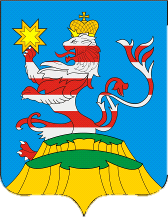 ПОСАДСКИЙВЕСТНИК2022апрель, 18,понедельник,№ 15ЧĂВАШ РЕСПУБЛИКИСЕнтЕрвĂрри РАЙОНĚ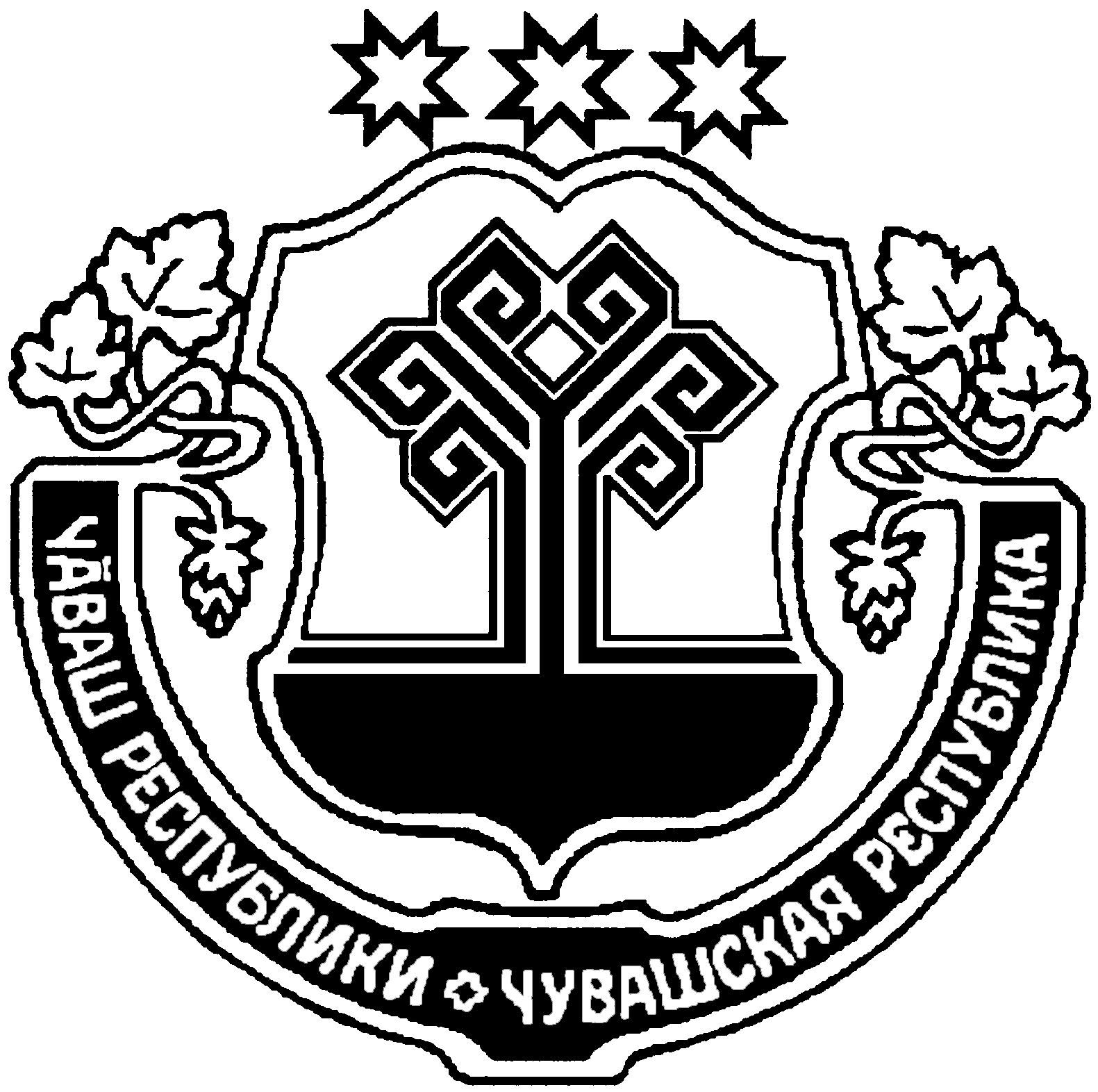 ЧУВАШСКАЯ РЕСПУБЛИКА МАРИИНСКО-ПОСАДСКИЙ РАЙОНУРХАС КУШКА ПОСЕЛЕНИЙĚНПУÇЛĂХĚЙЫШĂНУ2022.04.12 2 № Урхас Кушка салиГЛАВАПЕРВОЧУРАШЕВСКОГОсельского поселенияПОСТАНОВЛЕНИЕ12.04.2022 № 2село Первое ЧурашевоЧĂВАШ РЕСПУБЛИКИСĔНТĔРВĂРРИ РАЙОНĚЧУВАШСКАЯ РЕСПУБЛИКАМАРИИНСКО-ПОСАДСКИЙ РАЙОНУРХАС-КУШКĂ ПОСЕЛЕНИЙĚН ДЕПУТАТСЕН ПУХĂВĚ ЙЫШĂНУ 2022. № Урхас-кушкă салиСОБРАНИЕ ДЕПУТАТОВПЕРВОЧУРАШЕВСКОГО СЕЛЬСКОГО ПОСЕЛЕНИЯРЕШЕНИЕ2022 № село Первое ЧурашевоПриложение 1 к решению Собрания депутатов Первочурашевского сельского поселения Мариинско-Посадского района от ____________№ _____Приложение 1 к решению Собрания депутатов Первочурашевского сельского поселения Мариинско-Посадского района от ____________№ _____ДОХОДЫДОХОДЫДОХОДЫДОХОДЫбюджета Первочурашевского сельского поселения Мариинско-Посадского районабюджета Первочурашевского сельского поселения Мариинско-Посадского районабюджета Первочурашевского сельского поселения Мариинско-Посадского районабюджета Первочурашевского сельского поселения Мариинско-Посадского районаЧувашской Республики по кодам классификации доходов бюджета за 2021 годЧувашской Республики по кодам классификации доходов бюджета за 2021 годЧувашской Республики по кодам классификации доходов бюджета за 2021 годЧувашской Республики по кодам классификации доходов бюджета за 2021 год(тыс.рублей)Наименование показателяКод бюджетной классификацииКод бюджетной классификацииКассовое исполнениеНаименование показателяадминистратор поступленийдоходов республиканского бюджета Чувашской РеспубликиКассовое исполнениеДОХОДЫ, ВСЕГО6 155,0Федеральное казначейство100941,7Доходы от уплаты акцизов на дизельное топливо, подлежащие распределению между бюджетами субъектов Российской Федерации и местными бюджетами с учетом установленных дифференцированных нормативов отчислений в местные бюджеты100 103 02231 01 0000 110434,7Доходы от уплаты акцизов на моторные масла для дизельных и (или) карбюраторных (инжекторных) двигателей, подлежащие распределению между бюджетами субъектов Российской Федерации и местными бюджетами с учетом установленных дифференцированных нормативов отчислений в местные бюджеты100 103 02241 01 0000 1103,1Доходы от уплаты акцизов на автомобильный бензин, подлежащие распределению между бюджетами субъектов Российской Федерации и местными бюджетами с учетом установленных дифференцированных нормативов отчислений в местные бюджеты100 103 02251 01 0000 110578,0Доходы от уплаты акцизов на прямогонный бензин, подлежащие распределению между бюджетами субъектов Российской Федерации и местными бюджетами с учетом установленных дифференцированных нормативов отчислений в местные бюджеты100 103 02261 01 0000 110-74,1 Федеральная налоговая служба1821 023,7НДФЛ с доходов, источником которых является налоговый агент, за исключением доходов, в отношении которых исчисление и уплата налога осуществляются в соответствии со статьями 227, 227.1 и 228 Налогового кодекса Российской Федераци (сумма платежа)182 101 02010 01 1000 11051,6НДФЛ с доходов, источником которых является налоговый агент, за исключением доходов, в отношении которых исчисление и уплата налога осуществляются в соответствии со статьями 227, 227.1 и 228 Налогового кодекса Российской Федераци (пени)182 101 02010 01 2100 110Налог на доходы физических лиц с доходов, полученных от осуществления деятельности физических лиц, зарегистрированных в качестве индивидуальных предпринимателей, нотариусов, занимающихся частной практикой, адвокатов,учредивших адвокатские кабинеты и др.лиц,занимающихся частной практикой в соответствии со статьей 227 Налогового Кодекса Российской Федерации (сумма платежа)182  101 02020 01 1000 110Налог на доходы физических лиц с доходов, полученных физическими лицами в соответствии со статьей 228 Налогового Кодекса Российской Федерации(сумма платежа)182 101 02030 01 1000 1107,5Единый сельскохозяйственный налог (сумма платежа)182 105 03010 01 1000 11021,3Налог на имущество физических лиц, взимаемый по ставкам, применяемым к объектам налогообложения, расположенным в границах сельских поселений (сумма платежа)182 106 01030 10 1000 110252,6Налог на имущество физических лиц, взимаемый по ставкам, применяемым к объектам налогообложения, расположенным в границах сельских поселений (пени)182 106 01030 10 2100 1102,9Земельный налог с организаций, обладающих земельным участком, расположенным в границах сельских поселений (сумма платежа)182 106 06033 10 1000 11081,7Земельный налог с организаций, обладающих земельным участком, расположенным в границах сельских поселений (пени)182 106 06033 10 2100 1105,1Земельный налог с физических лиц, обладающих земельным участком, расположенным в границах сельских поселений (сумма платежа)182 106 06043 10 1000 110597,8Земельный налог с физических лиц, обладающих земельным участком, расположенным в границах сельских поселений (пени)182 106 06043 10 2100 1103,2Доходы от денежных взысканий (штрафов), поступающие в счет погашения задолженности, образовавшейся до 1 января 2020 года, подлежащие зачислению в бюджет муниципального образования по нормативам, действовавшим в 2019 году182 116 10123 01 0101 140Администрация Первочурашевского сельского поселения Мариинско-Посадского района Чувашской Республики9934 189,6Государственная пошлина за совершение нотариальных действий должностными лицами органов местного самоуправления, уполномоченными в соответствии с законодательными актами Российской Федерации на совершение нотариальных действий993 108 04020 01 1000 11013,0Доходы, получаемые в виде арендной платы, а также средства от продажи права на заключение договоров аренды за земли, находящиеся в собственности поселений (за исключением земельных участков муниципальных автономных учреждений, а также земельных участков муниципальных унитарных предприятий, в том числе казенных)993 111 05025 10 0000 120520,7Доходы от сдачи а аренду имущества, находящегося в оперативном управлении орагнов управления поселений и созданных ими учреждений и в хозяйственном ведении муниципальных унитарных предприятий993 111 05035 10 0000 1208,1Прочие поступления от использования имущества, находящегося в собственности поселений (за исключением имущества муниципальных автономных учреждений, а также имущества муниципальных унитарных предприятий, в том числе казенных)993 111 09045 10 0000 12033,2Доходы от продажи земельных участков, находящихся в собственности сельских поселений (за исключением земельных участков муниципальных бюджетных и автономных учреждений)993 114 06025 10 0000 1405,2Иные штрафы, неустойки, пени, уплаченные в соответствии с законом или договором в случае неисполнения или ненадлежащего исполнения обязательств перед муниципальным органом, (муниципальным казенным учреждением) сельского поселения993 116 07090 10 0000 14065,3Инициативные платежи, зачисляемые в бюджеты сельских поселений993 117 15030 10 0000 15082,1Дотации бюджетам сельских поселений на выравнивание бюджетной обеспеченности993 202 15001 10 0000 1503 316,8Субсидии бюджетам сельских поселений на осуществление дорожной деятельности в отношении автомобильных дорог общего пользования, а также капитального ремонта и ремонта дворовых территорий многоквартирных домов993 202 20216 10 0000 150639,5Субсидии бюджетам сельских поселений на софинансирование капитальных вложений в объекты муниципальной собственности993 202 29999 10 0000 1503 762,4Субвенции бюджетам сельских поселений на выполнение передаваемых полномочий субъектов Российской Федерации993 202 30024 10 0000 150Субвенции бюджетам сельских поселений на осуществление первичного воинского учета на территориях, где отсутствуют военные комиссариаты993 202 35118 10 0000 150123,9Прочие межбюджетные трансферты, передаваемые бюджетам сельских поселений993 202 49999 10 0000 15054,2Прочие безвозмездные поступления в бюджеты сельских поселений993 207 05030 10 0000 15043,8Возврат прочих остатков субсидий, субвенций и иных межбюджетных трансфертов, имеющих целевое назначение, прошлых лет из бюджетов сельских поселений993 219 60010 10 00000 150-4 478,6 ЧĂВАШ РЕСПУБЛИКИCĔНТĔРВĂРРИ РАЙОНĔЧУВАШСКАЯ РЕСПУБЛИКАМАРИИНСКО-ПОСАДСКИЙ РАЙОНСĔНТĔРПУÇ ЯЛПОСЕЛЕНИЙĚНПУÇЛĂХĔЙ Ы Ш Ă Н У2022.04.11 № 23Сĕнтĕрпуç ялĕГЛАВАБОЛЬШЕШИГАЕВСКОГОСЕЛЬСКОГО ПОСЕЛЕНИЯП О С Т А Н О В Л Е Н И Е11.04.2022 № 23д. Большое ШигаевоПриложение 1 к решению Собрания депутатов Большешигаевского сельского поселения Мариинско-Посадского района от ____________ № _____Приложение 1 к решению Собрания депутатов Большешигаевского сельского поселения Мариинско-Посадского района от ____________ № _____ДОХОДЫДОХОДЫДОХОДЫДОХОДЫбюджета Большешигаевского сельского поселения Мариинско-Посадского районабюджета Большешигаевского сельского поселения Мариинско-Посадского районабюджета Большешигаевского сельского поселения Мариинско-Посадского районабюджета Большешигаевского сельского поселения Мариинско-Посадского районаЧувашской Республики по кодам классификации доходов бюджета за 2021 годЧувашской Республики по кодам классификации доходов бюджета за 2021 годЧувашской Республики по кодам классификации доходов бюджета за 2021 годЧувашской Республики по кодам классификации доходов бюджета за 2021 год(тыс.рублей)Наименование показателяКод бюджетной классификацииКод бюджетной классификацииКассовое исполнениеНаименование показателяадминистратор поступленийдоходов республиканского бюджета Чувашской РеспубликиКассовое исполнениеДОХОДЫ, ВСЕГО6 683,9Федеральное казначейство100675,0Доходы от уплаты акцизов на дизельное топливо, подлежащие распределению между бюджетами субъектов Российской Федерации и местными бюджетами с учетом установленных дифференцированных нормативов отчислений в местные бюджеты100 103 02231 01 0000 110311,6Доходы от уплаты акцизов на моторные масла для дизельных и (или) карбюраторных (инжекторных) двигателей, подлежащие распределению между бюджетами субъектов Российской Федерации и местными бюджетами с учетом установленных дифференцированных нормативов отчислений в местные бюджеты100 103 02241 01 0000 1102,2Доходы от уплаты акцизов на автомобильный бензин, подлежащие распределению между бюджетами субъектов Российской Федерации и местными бюджетами с учетом установленных дифференцированных нормативов отчислений в местные бюджеты100 103 02251 01 0000 110414,3Доходы от уплаты акцизов на прямогонный бензин, подлежащие распределению между бюджетами субъектов Российской Федерации и местными бюджетами с учетом установленных дифференцированных нормативов отчислений в местные бюджеты100 103 02261 01 0000 110-53,1 Федеральная налоговая служба182644,1НДФЛ с доходов, источником которых является налоговый агент, за исключением доходов, в отношении которых исчисление и уплата налога осуществляются в соответствии со статьями 227, 227.1 и 228 Налогового кодекса Российской Федераци (сумма платежа)182 101 02010 01 1000 11075,6Налог на доходы физических лиц с доходов, полученных физическими лицами в соответствии со статьей 228 Налогового Кодекса Российской Федерации(сумма платежа)182 101 02030 01 1000 1101,5Единый сельскохозяйственный налог (сумма платежа)182 105 03010 01 1000 11014,8Налог на имущество физических лиц, взимаемый по ставкам, применяемым к объектам налогообложения, расположенным в границах сельских поселений (сумма платежа)182 106 01030 10 1000 11056,2Налог на имущество физических лиц, взимаемый по ставкам, применяемым к объектам налогообложения, расположенным в границах сельских поселений (пени)182 106 01030 10 2100 1100,5Земельный налог с организаций, обладающих земельным участком, расположенным в границах сельских поселений (сумма платежа)182 106 06033 10 1000 1102,1Земельный налог с организаций, обладающих земельным участком, расположенным в границах сельских поселений (пени)182 106 06033 10 2100 110Земельный налог с физических лиц, обладающих земельным участком, расположенным в границах сельских поселений (сумма платежа)182 106 06043 10 1000 110490,8Земельный налог с физических лиц, обладающих земельным участком, расположенным в границах сельских поселений (пени)182 106 06043 10 2100 1102,6Администрация Большешигаевского сельского поселения Мариинско-Посадского района Чувашской Республики9935 364,8Государственная пошлина за совершение нотариальных действий должностными лицами органов местного самоуправления, уполномоченными в соответствии с законодательными актами Российской Федерации на совершение нотариальных действий993 108 04020 01 1000 1105,0Доходы, получаемые в виде арендной платы, а также средства от продажи права на заключение договоров аренды за земли, находящиеся в собственности поселений (за исключением земельных участков муниципальных автономных учреждений, а также земельных участков муниципальных унитарных предприятий, в том числе казенных)993 11105025 10 0000 120320,7Прочие поступления от использования имущества, находящегося в собственности поселений (за исключением имущества муниципальных автономных учреждений, а также имущества муниципальных унитарных предприятий, в том числе казенных)993 111 09045 10 0000 1201,2Доходы, поступающие в порядке возмещения расходов, понесенных в связи с эксплуатацией имущества поселений993 113 02065 10 0000 130Штрафы, неустойки, пени, уплаченные в случае просрочки исполнения поставщиком (подрядчиком, исполнителем) обязательств, предусмотренных муниципальным контрактом, заключенным муниципальным органом, казенным учреждением сельского поселения993 116 07010 10 0000 1405,0Инициативные платежи, зачисляемые в бюджеты сельских поселений993 117 15030 10 0000 150256,0Дотации бюджетам сельских поселений на выравнивание бюджетной обеспеченности993 202 15001 10 0000 1502 686,1Субсидии бюджетам сельских поселений на осуществление дорожной деятельности в отношении автомобильных дорог общего пользования, а также капитального ремонта и ремонта дворовых территорий многоквартирных домов993 202 20216 10 0000 150493,7Субсидии бюджетам сельских поселений на софинансирование расходных обязательств субъектов Российской Федерации, связанных с реализацией федеральной целевой программы "Увековечение памяти погибших при защите Отечества на 2019 - 2024 годы"993 202 25299 10 0000 150Субсидии бюджетам сельских поселений на софинансирование капитальных вложений в объекты муниципальной собственности993 202 29999 10 0000 1505 465,7Субвенции бюджетам сельских поселений на осуществление первичного воинского учета на территориях, где отсутствуют военные комиссариаты993 202 35118 10 0000 150129,8Прочие межбюджетные трансферты, передаваемые бюджетам сельских поселений993 202 49999 10 0000 15053,8Прочие безвозмездные поступления в бюджеты сельских поселений993 207 05030 10 0000 15043,4Возврат прочих остатков субсидий, субвенций и иных межбюджетных трансфертов, имеющих целевое назначение, прошлых лет из бюджетов сельских поселений993 219 60010 10 0000 150-4 095,6 Приложение 2Приложение 2Приложение 2Приложение 2Приложение 2Приложение 2Приложение 2к решению Собрания депутатовк решению Собрания депутатовк решению Собрания депутатовк решению Собрания депутатовк решению Собрания депутатовк решению Собрания депутатовк решению Собрания депутатовБольшешигаевского сельского поселенияБольшешигаевского сельского поселенияБольшешигаевского сельского поселенияБольшешигаевского сельского поселенияБольшешигаевского сельского поселенияБольшешигаевского сельского поселенияБольшешигаевского сельского поселенияМариинско-Посадского районаМариинско-Посадского районаМариинско-Посадского районаМариинско-Посадского районаМариинско-Посадского районаМариинско-Посадского районаМариинско-Посадского районаот _____________№_______от _____________№_______от _____________№_______от _____________№_______от _____________№_______от _____________№_______от _____________№_______РАСХОДЫРАСХОДЫРАСХОДЫРАСХОДЫРАСХОДЫРАСХОДЫРАСХОДЫРАСХОДЫРАСХОДЫбюджета Большешигаевского сельского поселения Мариинско-Посадского бюджета Большешигаевского сельского поселения Мариинско-Посадского бюджета Большешигаевского сельского поселения Мариинско-Посадского бюджета Большешигаевского сельского поселения Мариинско-Посадского бюджета Большешигаевского сельского поселения Мариинско-Посадского бюджета Большешигаевского сельского поселения Мариинско-Посадского бюджета Большешигаевского сельского поселения Мариинско-Посадского бюджета Большешигаевского сельского поселения Мариинско-Посадского бюджета Большешигаевского сельского поселения Мариинско-Посадского района Чувашской Республики по ведомственной структуре расходов района Чувашской Республики по ведомственной структуре расходов района Чувашской Республики по ведомственной структуре расходов района Чувашской Республики по ведомственной структуре расходов района Чувашской Республики по ведомственной структуре расходов района Чувашской Республики по ведомственной структуре расходов района Чувашской Республики по ведомственной структуре расходов района Чувашской Республики по ведомственной структуре расходов района Чувашской Республики по ведомственной структуре расходов бюджета за 2021 годбюджета за 2021 годбюджета за 2021 годбюджета за 2021 годбюджета за 2021 годбюджета за 2021 годбюджета за 2021 годбюджета за 2021 годбюджета за 2021 год(тыс.рублей)(тыс.рублей)(тыс.рублей)НаименованиеГлавный распорядительРазделПодразделЦелевая статья (государственные программы и непрограммные направления деятельности)Целевая статья (государственные программы и непрограммные направления деятельности)Группа(группа и подгруппа вида расхода)Группа(группа и подгруппа вида расхода)Сумма123455667РАСХОДЫ, ВСЕГО10 779,0АДМИНИСТРАЦИЯ БОЛЬШЕШИГАЕВСКОГО СЕЛЬСКОГО ПОСЕЛЕНИЯ99310 779,0ОБЩЕГОСУДАРСТВЕННЫЕ ВОПРОСЫ993011 306,3Функционирование Правительства Российской Федерации, высших исполнительных органов государственной власти субъектов Российской Федерации, местных администраций99301041 306,3Муниципальная программа "Управление общественными финансами и муниципальным долгом"9930104Ч400000000Ч40000000053,8Подпрограмма "Совершенствование бюджетной политики и обеспечение сбалансированности бюджета" муниципальной программы "Управление общественными финансами и муниципальным долгом"9930104Ч410000000Ч41000000053,8Основное мероприятие "Осуществление мер финансовой поддержки бюджетов муниципальных районов, муниципальных округов, городских округов и поселений, направленных на обеспечение их сбалансированности и повышение уровня бюджетной обеспеченности"9930104Ч410400000Ч41040000053,8Поощрение региональной и муниципальных управленческих команд Чувашской Республики за счет средств дотации (гранта) в форме межбюджетного трансферта, предоставляемой из федерального бюджета бюджетам субъектов Российской Федерации за достижение показателей9930104Ч410455491Ч41045549153,8Расходы на выплаты персоналу в целях обеспечения выполнения функций государственными (муниципальными) органами, казенными учреждениями, органами управления государственными внебюджетными фондами9930104Ч410455491Ч41045549110010053,8Расходы на выплаты персоналу государственных (муниципальных) органов9930104Ч410455491Ч41045549112012053,8Муниципальная программа "Развитие потенциала муниципального управления"9930104Ч500000000Ч5000000001 252,5Подпрограмма "Совершенствование бюджетной политики и обеспечение сбалансированности бюджета" муниципальной программы "Управление общественными финансами и муниципальным долгом"9930104Ч5Э0000000Ч5Э00000001 252,5Основное мероприятие "Общепрограммные расходы"9930104Ч5Э0100000Ч5Э01000001 252,5Обеспечение функций муниципальных органов9930104Ч5Э0100200Ч5Э01002001 252,5Расходы на выплаты персоналу в целях обеспечения выполнения функций государственными (муниципальными) органами, казенными учреждениями, органами управления государственными внебюджетными фондами9930104Ч5Э0100200Ч5Э01002001001001 119,3Расходы на выплаты персоналу государственных (муниципальных) органов9930104Ч5Э0100200Ч5Э01002001201201 119,3Закупка товаров, работ и услуг для обеспечения государственных (муниципальных) нужд9930104Ч5Э0100200Ч5Э0100200200200128,8Иные закупки товаров, работ и услуг для обеспечения государственных (муниципальных) нужд9930104Ч5Э0100200Ч5Э0100200240240128,8Иные бюджетные ассигнования9930104Ч5Э0100200Ч5Э01002008008004,4Уплата налогов, сборов и иных платежей9930104Ч5Э0100200Ч5Э01002008508504,4Обеспечение проведения выборов и референдумов99301070,0Муниципальная программа "Развитие потенциала муниципального управления"9930107Ч500000000Ч5000000000,0Обеспечение реализации государственной программы Чувашской Республики "Развитие потенциала государственного управления" на 2012 - 2020 годы9930107Ч5Э0000000Ч5Э00000000,0Основное мероприятие "Общепрограммные расходы"9930107Ч5Э0100000Ч5Э01000000,0Организация и проведение выборов в законодательные (представительные) органы муниципального образования9930107Ч5Э0173790Ч5Э01737900,0Иные бюджетные ассигнования9930107Ч5Э0173790Ч5Э01737908008000,0Специальные расходы9930107Ч5Э0173790Ч5Э01737908808800,0НАЦИОНАЛЬНАЯ ОБОРОНА99302129,8Мобилизационная и вневойсковая подготовка9930203129,8Муниципальная программа "Управление общественными финансами и муниципальным долгом"9930203Ч400000000Ч400000000129,8Подпрограмма "Совершенствование бюджетной политики и эффективное использование бюджетного потенциала" муниципальной программы "Управление общественными финансами и муниципальным долгом"9930203Ч410000000Ч410000000129,8Основное мероприятие "Осуществление мер финансовой поддержки бюджетов муниципальных районов, городских округов и поселений, направленных на обеспечение их сбалансированности и повышение уровня бюджетной обеспеченности"9930203Ч410400000Ч410400000129,8Осуществление первичного воинского учета на территориях, где отсутствуют военные комиссариаты, за счет субвенции, предоставляемой из федерального бюджета9930203Ч410451180Ч410451180129,8Расходы на выплаты персоналу в целях обеспечения выполнения функций государственными (муниципальными) органами, казенными учреждениями, органами управления государственными внебюджетными фондами9930203Ч410451180Ч410451180100100128,6Расходы на выплаты персоналу государственных (муниципальных) органов9930203Ч410451180Ч410451180120120128,6Закупка товаров, работ и услуг для обеспечения государственных (муниципальных) нужд9930203Ч410451180Ч4104511802002001,2Иные закупки товаров, работ и услуг для обеспечения государственных (муниципальных) нужд9930203Ч410451180Ч4104511802402401,2НАЦИОНАЛЬНАЯ БЕЗОПАСНОСТЬ И ПРАВООХРАНИТЕЛЬНАЯ ДЕЯТЕЛЬНОСТЬ99303353,5Обеспечение пожарной безопасности9930310353,5Муниципальная программа "Повышение безопасности жизнедеятельности населения и территорий Чувашской Республики"9930310Ц800000000Ц800000000353,5Подпрограмма "Защита населения и территорий от чрезвычайных ситуаций природного и техногенного характера, обеспечение пожарной безопасности и безопасности населения на водных объектах на территории Чувашской Республики" муниципальной программы "Повышение безопасности жизнедеятельности населения и территорий Чувашской Республики"9930310Ц810000000Ц810000000353,5Основное мероприятие "Обеспечение деятельности муниципальных учреждений, реализующих на территории Чувашской Республики государственную политику в области пожарной безопасности"9930310Ц810100000Ц810100000353,5Обеспечение деятельности муниципальных учреждений, реализующих на территории Чувашской Республики государственную политику в области пожарной безопасности9930310Ц810170940Ц810170940353,5Расходы на выплаты персоналу в целях обеспечения выполнения функций государственными (муниципальными) органами, казенными учреждениями, органами управления государственными внебюджетными фондами9930310Ц810170940Ц810170940100100304,1Расходы на выплаты персоналу казенных учреждений9930310Ц810170940Ц810170940110110304,1Закупка товаров, работ и услуг для обеспечения государственных (муниципальных) нужд9930310Ц810170940Ц81017094020020043,7Иные закупки товаров, работ и услуг для обеспечения государственных (муниципальных) нужд9930310Ц810170940Ц81017094024024043,7Иные бюджетные ассигнования9930310Ц810170940Ц8101709408008005,7Уплата налогов, сборов и иных платежей9930310Ц810170940Ц8101709408508505,7НАЦИОНАЛЬНАЯ ЭКОНОМИКА993042 865,1Дорожное хозяйство (дорожные фонды)99304092 863,8Муниципальная программа "Комплексное развитие сельских территорий Чувашской Республики"9930409A600000000A6000000001 822,3Подпрограмма "Создание и развитие инфраструктуры на сельских территориях" муниципальной программы "Комплексное развитие сельских территорий Чувашской Республики"9930409A620000000A6200000001 822,3Основное мероприятие "Комплексное обустройство населенных пунктов, расположенных в сельской местности, объектами социальной и инженерной инфраструктуры, а также строительство и реконструкция автомобильных дорог"9930409A620100000A6201000001 822,3Реализация проектов развития общественной инфраструктуры, основанных на местных инициативах9930409A6201S6570A6201S65701 822,3Закупка товаров, работ и услуг для обеспечения государственных (муниципальных) нужд9930409A6201S6570A6201S65702002001 822,3Иные закупки товаров, работ и услуг для обеспечения государственных (муниципальных) нужд9930409A6201S6570A6201S65702402401 822,3Муниципальная программа "Развитие транспортной системы"9930409Ч200000000Ч2000000001 041,5Подпрограмма "Автомобильные дороги" муниципальной программы "Развитие транспортной системы"9930409Ч210000000Ч2100000001 041,5Основное мероприятие "Мероприятия, реализуемые с привлечением межбюджетных трансфертов бюджетам другого уровня"9930409Ч210300000Ч2103000001 041,5Осуществление дорожной деятельности, кроме деятельности по строительству, в отношении автомобильных дорог местного значения в границах населенных пунктов поселения9930409Ч210374190Ч210374190120,2Закупка товаров, работ и услуг для обеспечения государственных (муниципальных) нужд9930409Ч210374190Ч210374190200200120,2Иные закупки товаров, работ и услуг для обеспечения государственных (муниципальных) нужд9930409Ч210374190Ч210374190240240120,2Капитальный ремонт и ремонт автомобильных дорог общего пользования местного значения в границах населенных пунктов поселения9930409Ч2103S4191Ч2103S4191519,7Закупка товаров, работ и услуг для обеспечения государственных (муниципальных) нужд9930409Ч2103S4191Ч2103S4191200200519,7Иные закупки товаров, работ и услуг для обеспечения государственных (муниципальных) нужд9930409Ч2103S4191Ч2103S4191240240519,7Содержание автомобильных дорог общего пользования местного значения в границах населенных пунктов поселения9930409Ч2103S4192Ч2103S4192401,6Закупка товаров, работ и услуг для обеспечения государственных (муниципальных) нужд9930409Ч2103S4192Ч2103S4192200200401,6Иные закупки товаров, работ и услуг для обеспечения государственных (муниципальных) нужд9930409Ч2103S4192Ч2103S4192240240401,6Другие вопросы в области национальной экономики99304121,3Муниципальная программа "Развитие земельных и имущественных отношений"9930412A400000000A4000000001,3Подпрограмма "Управление муниципальным имуществом" муниципальной программы "Развитие земельных и имущественных отношений"9930412А410000000А4100000001,3Основное мероприятие "Создание условий для максимального вовлечения в хозяйственный оборот муниципального имущества, в том числе земельных участков"9930412А410200000А4102000001,3Проведение землеустроительных (кадастровых) работ по земельным участкам, находящимся в собственности муниципального образования, и внесение сведений в кадастр недвижимости9930412А410277590А4102775901,3Закупка товаров, работ и услуг для обеспечения государственных (муниципальных) нужд9930412А410277590А4102775902002000,0Иные закупки товаров, работ и услуг для обеспечения государственных (муниципальных) нужд9930412А410277590А4102775902402400,0Иные бюджетные ассигнования9930412А410277590А4102775908008001,3Уплата налогов, сборов и иных платежей9930412А410277590А4102775908508501,3ЖИЛИЩНО-КОММУНАЛЬНОЕ ХОЗЯЙСТВО993054 598,0Жилищное хозяйство99305017,0Муниципальная программа "Развитие потенциала муниципального управления"9930501Ч500000000Ч5000000007,0Обеспечение реализации государственной программы Чувашской Республики "Развитие потенциала государственного управления" на 2012 - 2020 годы9930501Ч5Э0000000Ч5Э00000007,0Основное мероприятие "Общепрограммные расходы"9930501Ч5Э0100000Ч5Э01000007,0Выполнение других обязательств муниципального образования Чувашской Республики9930501Ч5Э0173770Ч5Э01737707,0Закупка товаров, работ и услуг для обеспечения государственных (муниципальных) нужд9930501Ч5Э0173770Ч5Э01737702002007,0Иные закупки товаров, работ и услуг для обеспечения государственных (муниципальных) нужд9930501Ч5Э0173770Ч5Э01737702402407,0Коммунальное хозяйство993050237,5Муниципальная программа "Модернизация и развитие сферы жилищно-коммунального хозяйства"9930502A100000000A10000000037,5Подпрограмма "Модернизация коммунальной инфраструктуры на территории Чувашской Республики" государственной программы Чувашской Республики "Модернизация и развитие сферы жилищно-коммунального хозяйства"9930502A110000000A11000000037,5Основное мероприятие "Обеспечение качества жилищно-коммунальных услуг"9930502A110100000A11010000037,5Обеспечение доступности для населения бытовых услуг9930502A110175240A11017524037,5Иные бюджетные ассигнования9930502A110175240A11017524080080037,5Уплата налогов, сборов и иных платежей9930502A110175240A11017524085085037,5Благоустройство99305034 553,5Муниципальная программа "Формирование современной городской среды на территории Чувашской Республики"9930503А500000000А5000000004 360,5Подпрограмма "Благоустройство дворовых и общественных территорий" муниципальной программы "Формирование современной городской среды на территории Чувашской Республики"9930503А510000000А5100000004 360,5Основное мероприятие "Содействие благоустройству населенных пунктов Чувашской Республики"9930503А510200000А5102000004 360,5Уличное освещение9930503А510277400А51027740065,1Закупка товаров, работ и услуг для обеспечения государственных (муниципальных) нужд9930503А510277400А51027740020020065,1Иные закупки товаров, работ и услуг для обеспечения государственных (муниципальных) нужд9930503А510277400А51027740024024065,1Реализация мероприятий по благоустройству территории9930503А510277420А510277420134,8Закупка товаров, работ и услуг для обеспечения государственных (муниципальных) нужд9930503А510277420А510277420200200134,8Иные закупки товаров, работ и услуг для обеспечения государственных (муниципальных) нужд9930503А510277420А510277420240240134,8Реализация мероприятий по благоустройству дворовых территорий9930503A5102S0851A5102S08514 160,6Закупка товаров, работ и услуг для обеспечения государственных (муниципальных) нужд9930503A5102S0851A5102S08512002004 160,6Иные закупки товаров, работ и услуг для обеспечения государственных (муниципальных) нужд9930503A5102S0851A5102S08512402404 160,6Муниципальная программа "Комплексное развитие сельских территорий Чувашской Республики"9930503A600000000A600000000193,0Подпрограмма "Создание и развитие инфраструктуры на сельских территориях" муниципальной программы "Комплексное развитие сельских территорий Чувашской Республики"9930503A600000000A600000000193,0Основное мероприятие "Комплексное обустройство населенных пунктов, расположенных в сельской местности, объектами социальной и инженерной инфраструктуры, а также строительство и реконструкция автомобильных дорог"9930503A620100000A620100000193,0Реализация инициативных проектов9930503A6201S6570A6201S6570193,0Капитальные вложения в объекты государственной (муниципальной) собственности9930503A6201S6570A6201S6570400400193,0Бюджетные инвестиции9930503A6201S6570A6201S6570410410193,0КУЛЬТУРА, КИНЕМАТОГРАФИЯ993081 526,3Культура99308011 459,5Муниципальная программа "Развитие культуры и туризма"9930801Ц400000000Ц4000000001 459,5Подпрограмма "Развитие культуры в Чувашской Республике" муниципальной программы "Развитие культуры и туризма"9930801Ц410000000Ц4100000001 459,5Основное мероприятие "Развитие профессионального искусства"9930801Ц410500000Ц41050000069,2Обеспечение деятельности театров, концертных и других организаций исполнительских искусств9930801Ц410570420Ц41057042069,2Межбюджетные трансферты9930801Ц410570420Ц41057042050050069,2Иные межбюджетные трансферты9930801Ц410570420Ц41057042054054069,2Основное мероприятие "Сохранение и развитие народного творчества"9930801Ц410700000Ц4107000001 390,3Обеспечение деятельности учреждений в сфере культурно-досугового обслуживания населения9930801Ц410740390Ц4107403901 390,3Межбюджетные трансферты9930801Ц410740390Ц4107403905005001 390,3Иные межбюджетные трансферты9930801Ц410740390Ц4107403905405401 390,3Другие вопросы в области культуры, кинематографии993080466,8Муниципальная программа "Развитие культуры и туризма"9930804Ц400000000Ц40000000066,8Подпрограмма "Развитие культуры в Чувашской Республике" муниципальной программы "Развитие культуры и туризма"9930804Ц410000000Ц41000000066,8Основное мероприятие "Бухгалтерское, финансовое и хозяйственно-эксплуатационное обслуживание государственных учреждений "9930804Ц411100000Ц41110000066,8Обеспечение деятельности централизованных бухгалтерий, учреждений (центров) финансового-производственного обеспечения, служб инженерно-хозяйственного сопровождения муниципальных образований9930804Ц411140700Ц41114070066,8Межбюджетные трансферты9930804Ц411140700Ц41114070050050066,8Иные межбюджетные трансферты9930804Ц411140700Ц41114070054054066,8Приложение 3Приложение 3Приложение 3Приложение 3к решению Собрания депутатовк решению Собрания депутатовк решению Собрания депутатовк решению Собрания депутатовБольшешигаевского сельского поселенияБольшешигаевского сельского поселенияБольшешигаевского сельского поселенияБольшешигаевского сельского поселенияМариинско-Посадского районаМариинско-Посадского районаМариинско-Посадского районаМариинско-Посадского районаот _____________№_______от _____________№_______от _____________№_______от _____________№_______РАСХОДЫРАСХОДЫРАСХОДЫРАСХОДЫбюджета Большешигаевского сельского поселения Мариинско-Посадского бюджета Большешигаевского сельского поселения Мариинско-Посадского бюджета Большешигаевского сельского поселения Мариинско-Посадского бюджета Большешигаевского сельского поселения Мариинско-Посадского района Чувашской Республики по разделам и подразделам классификации района Чувашской Республики по разделам и подразделам классификации района Чувашской Республики по разделам и подразделам классификации района Чувашской Республики по разделам и подразделам классификации расходов бюджета за 2021 годрасходов бюджета за 2021 годрасходов бюджета за 2021 годрасходов бюджета за 2021 годНаименованиеКод бюджетной классификацииКод бюджетной классификацииСуммаНаименованиеРазделПодразделСумма1347РАСХОДЫ, ВСЕГО10 779,0ОБЩЕГОСУДАРСТВЕННЫЕ ВОПРОСЫ011 306,3Функционирование Правительства Российской Федерации, высших исполнительных органов государственной власти субъектов Российской Федерации, местных администраций01041 306,3Обеспечение проведения выборов и референдумов01070,0Другие общегосударственные вопросы01130,0НАЦИОНАЛЬНАЯ ОБОРОНА02129,8Мобилизационная и вневойсковая подготовка0203129,8НАЦИОНАЛЬНАЯ БЕЗОПАСНОСТЬ И ПРАВООХРАНИТЕЛЬНАЯ ДЕЯТЕЛЬНОСТЬ03353,5Обеспечение пожарной безопасности0310353,5НАЦИОНАЛЬНАЯ ЭКОНОМИКА042 865,1Сельское хозяйство и рыболовство04050,0Дорожное хозяйство (дорожные фонды)04092 863,8Другие вопросы в области национальной экономики04121,3ЖИЛИЩНО-КОММУНАЛЬНОЕ ХОЗЯЙСТВО054 598,0Жилищное хозяйство05017,0Коммунальное хозяйство050237,5Благоустройство05034 553,5ОХРАНА ОКРУЖАЮЩЕЙ СРЕДЫ060,0Охрана объектов растительного и животного мира и среды их обитания06030,0КУЛЬТУРА, КИНЕМАТОГРАФИЯ081 526,3Культура08011 459,5Другие вопросы в области культуры, кинематографии080466,8Приложение 4Приложение 4к решению Собрания депутатовк решению Собрания депутатовБольшешигаевского сельского поселенияБольшешигаевского сельского поселенияМариинско-Посадского районаМариинско-Посадского районаот ______________№_______от ______________№_______Источники финансирования дефицитаИсточники финансирования дефицитаИсточники финансирования дефицитаИсточники финансирования дефицитабюджета Большешигаевского сельского поселения Мариинско-Посадскогобюджета Большешигаевского сельского поселения Мариинско-Посадскогобюджета Большешигаевского сельского поселения Мариинско-Посадскогобюджета Большешигаевского сельского поселения Мариинско-Посадскогорайона Чувашской Республики по кодам классификации источниковрайона Чувашской Республики по кодам классификации источниковрайона Чувашской Республики по кодам классификации источниковрайона Чувашской Республики по кодам классификации источниковфинансирования дефицита бюджета за 2021финансирования дефицита бюджета за 2021финансирования дефицита бюджета за 2021финансирования дефицита бюджета за 2021(тыс.рублей)Наименование показателяКод бюджетной классификацииКод бюджетной классификацииКассовое исполнениеНаименование показателяадминистратора источника финансированияисточника финансированияКассовое исполнение1234Источники финансирования дефицита (профицита) бюджета Большешигаевского сельского поселения Мариинско-Посадского района Чувашской Республики - всего4 095,1в том числе:Источники внутреннего финансирования бюджета-из них:Изменение остатков средств на счетах по  учету средств бюджета0000100 0000 00 0000 0004 095,1Увеличение прочих остатков денежных средств бюджетов сельских поселений 0000105 0201 10 0000 510-10 871,8Уменьшение прочих остатков денежных средств бюджетов сельских поселений0000105 0201 10 0000 61014 966,9ЧĂВАШ РЕСПУБЛИКИCĔНТĔРВĂРРИ РАЙОНĔЧУВАШСКАЯ РЕСПУБЛИКАМАРИИНСКО-ПОСАДСКИЙ РАЙОНСĔНТĔРПУÇ ЯЛПОСЕЛЕНИЙĚНПУÇЛĂХĔЙ Ы Ш Ă Н У2022.04.12 № 24Сĕнтĕрпуç ялĕГЛАВАБОЛЬШЕШИГАЕВСКОГОСЕЛЬСКОГО ПОСЕЛЕНИЯП О С Т А Н О В Л Е Н И Е 12.04. 2022 № 24д. Большое ШигаевоИ.о.главы Большешигаевскогосельского поселения Л.Н.МихайловаЧĂВАШ РЕСПУБЛИКИСĔнтĔрвĂрри РАЙОНĚАКСАРИН ПОСЕЛЕНИЙĚНДЕПУТАТСЕН ПУХĂВĚЙЫШĂНУ2022.Аксарин ялě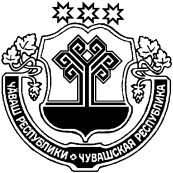 ЧУВАШСКАЯ РЕСПУБЛИКАМАРИИНСКО-ПОСАДСКИЙ РАЙОНСОБРАНИЕ ДЕПУТАТОВАКСАРИНСКОГО СЕЛЬСКОГОПОСЕЛЕНИЯРЕШЕНИЕ2022 №д. АксариноГлава Аксаринского сельского поселенияА.А. ПотемкинаЧĂВАШ РЕСПУБЛИКИСĚнтĚрвĂрри РАЙОНĚ 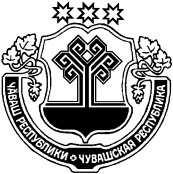 ЧУВАШСКАЯ РЕСПУБЛИКА 
МАРИИНСКО-ПОСАДСКИЙ РАЙОН ОКТЯБРЬСКИ ПОСЕЛЕНИЙĚН ПУÇЛĂХĚЙЫШĂНУ« 11 » апреля 2022 № 1Октябрьски ялěГЛАВАОКТЯБРЬСКОГО СЕЛЬСКОГОПОСЕЛЕНИЯ ПОСТАНОВЛЕНИЕ« 11 » апреля 2022 № 1село ОктябрьскоеПриложение 1                                                                                     к решению Собрания депутатов                    Октябрьского сельского поселения                           Мариинско-Посадского района                                                 от ____________ № _____Приложение 1                                                                                     к решению Собрания депутатов                    Октябрьского сельского поселения                           Мариинско-Посадского района                                                 от ____________ № _____ДОХОДЫДОХОДЫДОХОДЫДОХОДЫбюджета Октябрьского сельского поселения Мариинско-Посадского районабюджета Октябрьского сельского поселения Мариинско-Посадского районабюджета Октябрьского сельского поселения Мариинско-Посадского районабюджета Октябрьского сельского поселения Мариинско-Посадского районаЧувашской Республики по кодам классификации доходов бюджета за 2021 годЧувашской Республики по кодам классификации доходов бюджета за 2021 годЧувашской Республики по кодам классификации доходов бюджета за 2021 годЧувашской Республики по кодам классификации доходов бюджета за 2021 год(тыс.рублей)Наименование показателяКод бюджетной классификацииКод бюджетной классификацииКассовое исполнениеНаименование показателяадминистратор поступленийдоходов республиканского бюджета Чувашской РеспубликиКассовое исполнениеДОХОДЫ, ВСЕГО11 147,1Федеральное казначейство100913,9Доходы от уплаты акцизов на дизельное топливо, подлежащие распределению между бюджетами субъектов Российской Федерации и местными бюджетами с учетом установленных дифференцированных нормативов отчислений в местные бюджеты100 103 02231 01 0000 110421,9Доходы от уплаты акцизов на моторные масла для дизельных и (или) карбюраторных (инжекторных) двигателей, подлежащие распределению между бюджетами субъектов Российской Федерации и местными бюджетами с учетом установленных дифференцированных нормативов отчислений в местные бюджеты100 103 02241 01 0000 1103,0Доходы от уплаты акцизов на автомобильный бензин, подлежащие распределению между бюджетами субъектов Российской Федерации и местными бюджетами с учетом установленных дифференцированных нормативов отчислений в местные бюджеты100 103 02251 01 0000 110561,0Доходы от уплаты акцизов на прямогонный бензин, подлежащие распределению между бюджетами субъектов Российской Федерации и местными бюджетами с учетом установленных дифференцированных нормативов отчислений в местные бюджеты100 103 02261 01 0000  110-72,0 Федеральная антимонопольная служба161Денежные взыскания (штрафы) за нарушение законодательства Российской Федерации о размещении заказов на поставки товаров, выполнение работ, оказание услуг для нужд сельских поселений161  116 33050 10 0000 140Федеральная налоговая служба182763,9НДФЛ с доходов, источником которых является налоговый агент, за исключением доходов, в отношении которых исчисление и уплата налога осуществляются в соответствии со статьями 227, 227.1 и 228 Налогового кодекса Российской Федераци (сумма платежа)182 101 02010 01 1000 110156,4Налог на доходы физических лиц с доходов, полученных от осуществления деятельности физических лиц, зарегистрированных в качестве индивидуальных предпринимателей, нотариусов, занимающихся частной практикой, адвокатов,учредивших адвокатские кабинеты и др.лиц,занимающихся частной практикой в соответствии со статьей 227 Налогового Кодекса Российской Федерации (сумма платежа)182 101 02020 01 1000 110Налог на доходы физических лиц с доходов, полученных физическими лицами в соответствии со статьей 228 Налогового Кодекса Российской Федерации(сумма платежа)182 101 02030 01 1000 1102,6Единый сельскохозяйственный налог (сумма платежа)182 105 03010 01 1000 11017,9Налог на имущество физических лиц, взимаемый по ставкам, применяемым к объектам налогообложения, расположенным в границах сельских поселений (сумма платежа)182 106 01030 10 1000 110128,1Налог на имущество физических лиц, взимаемый по ставкам, применяемым к объектам налогообложения, расположенным в границах сельских поселений (пени)182 106 01030 10 2100 1101,9Земельный налог с организаций, обладающих земельным участком, расположенным в границах сельских поселений (сумма платежа)182 106 06033 10 1000 110155,8Земельный налог с организаций, обладающих земельным участком, расположенным в границах сельских поселений (пени)182 106 06033 10 2100 110Земельный налог с физических лиц, обладающих земельным участком, расположенным в границах сельских поселений (сумма платежа)182 106 06043 10 1000 110299,3Земельный налог с физических лиц, обладающих земельным участком, расположенным в границах сельских поселений (пени)182 106 06043 10 2100 1101,9Администрация Октябрьского сельского поселения Мариинско-Посадского района Чувашской Республики9939 469,3Государственная пошлина за совершение нотариальных действий должностными лицами органов местного самоуправления, уполномоченными в соответствии с законодательными актами Российской Федерации на совершение нотариальных действий993 108 04020 01 1000 1108,6Доходы, получаемые в виде арендной платы, а также средства от продажи права на заключение договоров аренды за земли, находящиеся в собственности поселений (за исключением земельных участков муниципальных автономных учреждений, а также земельных участков муниципальных унитарных предприятий, в том числе казенных)993 111 05025 10 0000 120331,5Доходы от сдачи а аренду имущества, находящегося в оперативном управлении орагнов управления поселений и созданных ими учреждений и в хозяйственном ведении муниципальных унитарных предприятий993 111 05035 10 0000 1205,7Прочие поступления от использования имущества, находящегося в собственности поселений (за исключением имущества муниципальных автономных учреждений, а также имущества муниципальных унитарных предприятий, в том числе казенных)993 111 09045 10 0000 12019,1Прочие доходы от компенсации затрат бюджетов сельских поселений993 113 02995 10 0000 1301,7Доходы от продажи земельных участков, находящихся в собственности поселений (за исключением земельных участков муниципальных бюджетных и автономных учреждений)993 114 06025 10 0000 430Иные штрафы, неустойки, пени, уплаченные в соответствии с законом или договором в случае неисполнения или ненадлежащего исполнения обязательств перед муниципальным органом, (муниципальным казенным учреждением) сельского поселения993 116 07090 10 0000 14040,1Инициативные платежи, зачисляемые в бюджеты сельских поселений993 117 15030 10 0000 150272,3Дотации бюджетам сельских поселений на выравнивание бюджетной обеспеченности993 202 15001 10 0000 1502 789,1Субсидии бюджетам сельских поселений на осуществление дорожной деятельности в отношении автомобильных дорог общего пользования, а также капитального ремонта и ремонта дворовых территорий многоквартирных домов993 202 20216 10 0000 150798,7Субсидии бюджетам сельских поселений на софинансирование капитальных вложений в объекты муниципальной собственности993 202 29999 10 0000 1504 917,4Субсидии бюджетам сельских поселений на обеспечение комплексного развития сельских территорий993 202 25576 10 0000 1502 175,0Субвенции бюджетам сельских поселений на осуществление первичного воинского учета на территориях, где отсутствуют военные комиссариаты993 202 35118 10 0000 150124,4Прочие межбюджетные трансферты, передаваемые бюджетам сельских поселений993 202 49999 10 0000 15056,8Прочие безвозмездные поступления в бюджеты сельских поселений993 207 05030 10 0000 15021,7Возврат прочих остатков субсидий, субвенций и иных межбюджетных трансфертов, имеющих целевое назначение, прошлых лет из бюджетов сельских поселений993 219 60010 10 00000 150-2 092,8 Приложение 2Приложение 2Приложение 2Приложение 2Приложение 2к решению Собрания депутатовк решению Собрания депутатовк решению Собрания депутатовк решению Собрания депутатовк решению Собрания депутатовОктябрьского сельского поселенияОктябрьского сельского поселенияОктябрьского сельского поселенияОктябрьского сельского поселенияОктябрьского сельского поселенияМариинско-Посадского районаМариинско-Посадского районаМариинско-Посадского районаМариинско-Посадского районаМариинско-Посадского районаот _____________№_______от _____________№_______от _____________№_______от _____________№_______от _____________№_______РАСХОДЫРАСХОДЫРАСХОДЫРАСХОДЫРАСХОДЫРАСХОДЫРАСХОДЫбюджета Октябрьского сельского поселения Мариинско-Посадского бюджета Октябрьского сельского поселения Мариинско-Посадского бюджета Октябрьского сельского поселения Мариинско-Посадского бюджета Октябрьского сельского поселения Мариинско-Посадского бюджета Октябрьского сельского поселения Мариинско-Посадского бюджета Октябрьского сельского поселения Мариинско-Посадского бюджета Октябрьского сельского поселения Мариинско-Посадского района Чувашской Республики по ведомственной структуре расходов района Чувашской Республики по ведомственной структуре расходов района Чувашской Республики по ведомственной структуре расходов района Чувашской Республики по ведомственной структуре расходов района Чувашской Республики по ведомственной структуре расходов района Чувашской Республики по ведомственной структуре расходов района Чувашской Республики по ведомственной структуре расходов бюджета за 2021 годбюджета за 2021 годбюджета за 2021 годбюджета за 2021 годбюджета за 2021 годбюджета за 2021 годбюджета за 2021 год(тыс.рублей)(тыс.рублей)НаименованиеГлавный распорядительРазделПодразделЦелевая статья (государственные программы и непрограммные направления деятельности)Группа(группа и подгруппа вида расхода)Сумма1234567РАСХОДЫ, ВСЕГО13 136,0АДМИНИСТРАЦИЯ ОКТЯБРЬСКОГО СЕЛЬСКОГО ПОСЕЛЕНИЯ99313 136,0ОБЩЕГОСУДАРСТВЕННЫЕ ВОПРОСЫ993011 306,5Функционирование Правительства Российской Федерации, высших исполнительных органов государственной власти субъектов Российской Федерации, местных администраций99301041 306,5Муниципальная программа "Управление общественными финансами и муниципальным долгом"9930104Ч40000000056,8Подпрограмма "Совершенствование бюджетной политики и обеспечение сбалансированности бюджета" муниципальной программы "Управление общественными финансами и муниципальным долгом"9930104Ч41000000056,8Основное мероприятие "Осуществление мер финансовой поддержки бюджетов муниципальных районов, муниципальных округов, городских округов и поселений, направленных на обеспечение их сбалансированности и повышение уровня бюджетной обеспеченности"9930104Ч41040000056,8Поощрение региональной и муниципальных управленческих команд Чувашской Республики за счет средств дотации (гранта) в форме межбюджетного трансферта, предоставляемой из федерального бюджета бюджетам субъектов Российской Федерации за достижение показателей9930104Ч41045549156,8Расходы на выплаты персоналу в целях обеспечения выполнения функций государственными (муниципальными) органами, казенными учреждениями, органами управления государственными внебюджетными фондами9930104Ч41045549110056,8Расходы на выплаты персоналу государственных (муниципальных) органов9930104Ч41045549112056,8Муниципальная программа "Развитие потенциала муниципального управления"9930104Ч5000000001 249,7Подпрограмма "Совершенствование бюджетной политики и обеспечение сбалансированности бюджета" муниципальной программы "Управление общественными финансами и муниципальным долгом"9930104Ч5Э00000001 249,7Основное мероприятие "Общепрограммные расходы"9930104Ч5Э01000001 249,7Обеспечение функций муниципальных органов9930104Ч5Э01002001 249,7Расходы на выплаты персоналу в целях обеспечения выполнения функций государственными (муниципальными) органами, казенными учреждениями, органами управления государственными внебюджетными фондами9930104Ч5Э01002001001 099,7Расходы на выплаты персоналу государственных (муниципальных) органов9930104Ч5Э01002001201 099,7Закупка товаров, работ и услуг для обеспечения государственных (муниципальных) нужд9930104Ч5Э0100200200129,4Иные закупки товаров, работ и услуг для обеспечения государственных (муниципальных) нужд9930104Ч5Э0100200240129,4Иные бюджетные ассигнования9930104Ч5Э010020080020,6Уплата налогов, сборов и иных платежей9930104Ч5Э010020085020,6НАЦИОНАЛЬНАЯ ОБОРОНА99302124,4Мобилизационная и вневойсковая подготовка9930203124,4Муниципальная программа "Управление общественными финансами и муниципальным долгом"9930203Ч400000000124,4Подпрограмма "Совершенствование бюджетной политики и эффективное использование бюджетного потенциала" муниципальной программы "Управление общественными финансами и муниципальным долгом"9930203Ч410000000124,4Основное мероприятие "Осуществление мер финансовой поддержки бюджетов муниципальных районов, городских округов и поселений, направленных на обеспечение их сбалансированности и повышение уровня бюджетной обеспеченности"9930203Ч410400000124,4Осуществление первичного воинского учета на территориях, где отсутствуют военные комиссариаты, за счет субвенции, предоставляемой из федерального бюджета9930203Ч410451180124,4Расходы на выплаты персоналу в целях обеспечения выполнения функций государственными (муниципальными) органами, казенными учреждениями, органами управления государственными внебюджетными фондами9930203Ч410451180100123,8Расходы на выплаты персоналу государственных (муниципальных) органов9930203Ч410451180120123,8Закупка товаров, работ и услуг для обеспечения государственных (муниципальных) нужд9930203Ч4104511802000,6Иные закупки товаров, работ и услуг для обеспечения государственных (муниципальных) нужд9930203Ч4104511802400,6НАЦИОНАЛЬНАЯ БЕЗОПАСНОСТЬ И ПРАВООХРАНИТЕЛЬНАЯ ДЕЯТЕЛЬНОСТЬ99303301,3Обеспечение пожарной безопасности9930310301,3Муниципальная программа "Повышение безопасности жизнедеятельности населения и территорий Чувашской Республики"9930310Ц800000000301,3Подпрограмма "Защита населения и территорий от чрезвычайных ситуаций природного и техногенного характера, обеспечение пожарной безопасности и безопасности населения на водных объектах на территории Чувашской Республики" муниципальной программы "Повышение безопасности жизнедеятельности населения и территорий Чувашской Республики"9930310Ц810000000301,3Основное мероприятие "Обеспечение деятельности муниципальных учреждений, реализующих на территории Чувашской Республики государственную политику в области пожарной безопасности"9930310Ц810100000301,3Обеспечение деятельности муниципальных учреждений, реализующих на территории Чувашской Республики государственную политику в области пожарной безопасности9930310Ц810170940301,3Расходы на выплаты персоналу в целях обеспечения выполнения функций государственными (муниципальными) органами, казенными учреждениями, органами управления государственными внебюджетными фондами9930310Ц810170940100287,3Расходы на выплаты персоналу казенных учреждений9930310Ц810170940110287,3Закупка товаров, работ и услуг для обеспечения государственных (муниципальных) нужд9930310Ц8101709402008,0Иные закупки товаров, работ и услуг для обеспечения государственных (муниципальных) нужд9930310Ц8101709402408,0Иные бюджетные ассигнования9930310Ц8101709408006,0Уплата налогов, сборов и иных платежей9930310Ц8101709408506,0НАЦИОНАЛЬНАЯ ЭКОНОМИКА993042 855,2Дорожное хозяйство (дорожные фонды)99304092 710,3Муниципальная программа "Комплексное развитие сельских территорий Чувашской Республики"9930409A6000000001 007,1Подпрограмма "Создание и развитие инфраструктуры на сельских территориях" муниципальной программы "Комплексное развитие сельских территорий Чувашской Республики"9930409A6200000001 007,1Основное мероприятие "Комплексное обустройство населенных пунктов, расположенных в сельской местности, объектами социальной и инженерной инфраструктуры, а также строительство и реконструкция автомобильных дорог"9930409A6201000001 007,1Реализация проектов развития общественной инфраструктуры, основанных на местных инициативах9930409A6201S65701 007,1Закупка товаров, работ и услуг для обеспечения государственных (муниципальных) нужд9930409A6201S65702001 007,1Иные закупки товаров, работ и услуг для обеспечения государственных (муниципальных) нужд9930409A6201S65702401 007,1Муниципальная программа "Развитие транспортной системы"9930409Ч2000000001 703,2Подпрограмма "Автомобильные дороги" муниципальной программы "Развитие транспортной системы"9930409Ч2100000001 703,2Основное мероприятие "Мероприятия, реализуемые с привлечением межбюджетных трансфертов бюджетам другого уровня"9930409Ч2103000001 703,2Осуществление дорожной деятельности, кроме деятельности по строительству, в отношении автомобильных дорог местного значения в границах населенных пунктов поселения9930409Ч210374190318,8Закупка товаров, работ и услуг для обеспечения государственных (муниципальных) нужд9930409Ч210374190200318,8Иные закупки товаров, работ и услуг для обеспечения государственных (муниципальных) нужд9930409Ч210374190240318,8Капитальный ремонт и ремонт автомобильных дорог общего пользования местного значения в границах населенных пунктов поселения9930409Ч2103S4191840,7Закупка товаров, работ и услуг для обеспечения государственных (муниципальных) нужд9930409Ч2103S4191200840,7Иные закупки товаров, работ и услуг для обеспечения государственных (муниципальных) нужд9930409Ч2103S4191240840,7Содержание автомобильных дорог общего пользования местного значения в границах населенных пунктов поселения9930409Ч2103S4192543,7Закупка товаров, работ и услуг для обеспечения государственных (муниципальных) нужд9930409Ч2103S4192200543,7Иные закупки товаров, работ и услуг для обеспечения государственных (муниципальных) нужд9930409Ч2103S4192240543,7Другие вопросы в области национальной экономики9930412144,9Муниципальная программа "Развитие земельных и имущественных отношений"9930412A400000000144,9Подпрограмма "Управление муниципальным имуществом" муниципальной программы "Развитие земельных и имущественных отношений"9930412А410000000144,9Основное мероприятие "Создание условий для максимального вовлечения в хозяйственный оборот муниципального имущества, в том числе земельных участков"9930412А410200000144,9Проведение землеустроительных (кадастровых) работ по земельным участкам, находящимся в собственности муниципального образования, и внесение сведений в кадастр недвижимости9930412А410277590144,9Закупка товаров, работ и услуг для обеспечения государственных (муниципальных) нужд9930412А410277590200144,9Иные закупки товаров, работ и услуг для обеспечения государственных (муниципальных) нужд9930412А410277590240144,9ЖИЛИЩНО-КОММУНАЛЬНОЕ ХОЗЯЙСТВО993056 939,0Жилищное хозяйство99305016,4Муниципальная программа "Развитие потенциала муниципального управления"9930501Ч5000000006,4Обеспечение реализации государственной программы Чувашской Республики "Развитие потенциала государственного управления" на 2012 - 2020 годы9930501Ч5Э00000006,4Основное мероприятие "Общепрограммные расходы"9930501Ч5Э01000006,4Выполнение других обязательств муниципального образования Чувашской Республики9930501Ч5Э01737706,4Закупка товаров, работ и услуг для обеспечения государственных (муниципальных) нужд9930501Ч5Э01737702006,4Иные закупки товаров, работ и услуг для обеспечения государственных (муниципальных) нужд9930501Ч5Э01737702406,4Коммунальное хозяйство99305021 870,3Муниципальная программа "Модернизация и развитие сферы жилищно-коммунального хозяйства"9930502A1000000001 870,3Подпрограмма "Развитие систем коммунальной инфраструктуры и объектов, используемых для очистки сточных вод" муниципальной программы "Модернизация и развитие сферы жилищно-коммунального хозяйства"9930502A1200000001 870,3Основное мероприятие "Водоотведение и очистка бытовых сточных вод"9930502A1202000001 870,3Капитальный ремонт источников водоснабжения (водонапорных башен и водозаборных скважин) в населенных пунктах9930502A1201SA0101 870,3Закупка товаров, работ и услуг для обеспечения государственных (муниципальных) нужд9930502A1201SA0102001 870,3Иные закупки товаров, работ и услуг для обеспечения государственных (муниципальных) нужд9930502A1201SA0102401 870,3Благоустройство99305035 062,3Муниципальная программа "Формирование современной городской среды на территории Чувашской Республики"9930503А5000000002 597,7Подпрограмма "Благоустройство дворовых и общественных территорий" муниципальной программы "Формирование современной городской среды на территории Чувашской Республики"9930503А5100000002 597,7Основное мероприятие "Содействие благоустройству населенных пунктов Чувашской Республики"9930503А5102000002 597,7Уличное освещение9930503А510277400164,4Закупка товаров, работ и услуг для обеспечения государственных (муниципальных) нужд9930503А510277400200164,4Иные закупки товаров, работ и услуг для обеспечения государственных (муниципальных) нужд9930503А510277400240164,4Реализация мероприятий по благоустройству территории9930503А510277420425,2Закупка товаров, работ и услуг для обеспечения государственных (муниципальных) нужд9930503А510277420200425,2Иные закупки товаров, работ и услуг для обеспечения государственных (муниципальных) нужд9930503А510277420240425,2Реализация мероприятий по благоустройству дворовых территорий9930503А5102S08512 008,1Закупка товаров, работ и услуг для обеспечения государственных (муниципальных) нужд9930503А5102S08512002 008,1Иные закупки товаров, работ и услуг для обеспечения государственных (муниципальных) нужд9930503А5102S08512402 008,1Муниципальная программа "Комплексное развитие сельских территорий Чувашской Республики"9930503A6000000002 448,4Подпрограмма "Создание и развитие инфраструктуры на сельских территориях" муниципальной программы "Комплексное развитие сельских территорий Чувашской Республики"9930503A6200000002 448,4Основное мероприятие "Комплексное обустройство населенных пунктов, расположенных в сельской местности, объектами социальной и инженерной инфраструктуры, а также строительство и реконструкция автомобильных дорог"9930503A620100000251,6Реализация проектов развития общественной инфраструктуры, основанных на местных инициативах9930503A6201S6570251,6Закупка товаров, работ и услуг для обеспечения государственных (муниципальных) нужд9930503A6201S6570200251,6Иные закупки товаров, работ и услуг для обеспечения государственных (муниципальных) нужд9930503A6201S6570240251,6Основное мероприятие "Реализация проектов, направленных на благоустройство и развитие территорий населенных пунктов Чувашской Республики"9930503A6202000002 196,8Реализация проектов, направленных на благоустройство и развитие территорий населенных пунктов Чувашской Республики, за счет дотации на поддержку мер по обеспечению сбалансированности бюджетов за счет средств резервного фонда Правительства Российской Федерации9930503A6202L576F2 196,8Закупка товаров, работ и услуг для обеспечения государственных (муниципальных) нужд9930503A6202L576F2002 196,8Иные закупки товаров, работ и услуг для обеспечения государственных (муниципальных) нужд9930503A6202L576F2402 196,8Муниципальная программа "Содействие занятости населения"9930503Ц60000000016,2Подпрограмма "Активная политика занятости населения и социальная поддержка безработных граждан" муниципальной программы "Содействие занятости населения"9930503Ц61000000016,2Основное мероприятие "Мероприятия в области содействия занятости населения Чувашской Республики"9930503Ц61010000016,2Организация временного трудоустройства несовершеннолетних граждан в возрасте от 14 до 18 лет в свободное от учебы время9930503Ц61011226016,2Расходы на выплаты персоналу в целях обеспечения выполнения функций государственными (муниципальными) органами, казенными учреждениями, органами управления государственными внебюджетными фондами9930503Ц61011226010016,2Расходы на выплаты персоналу казенных учреждений9930503Ц61011226011016,2ОХРАНА ОКРУЖАЮЩЕЙ СРЕДЫ9930613,2Охрана объектов растительного и животного мира и среды их обитания993060313,2Муниципальная программа "Развитие потенциала природно-сырьевых ресурсов и повышение экологической безопасности"9930603Ч30000000013,2Подпрограмма "Повышение экологической безопасности в Чувашской Республике" муниципальной программы "Развитие потенциала природно-сырьевых ресурсов и повышение экологической безопасности"9930603Ч32000000013,2Основное мероприятие "Развитие и совершенствование системы государственного экологического мониторинга (государственного мониторинга окружающей среды)"9930603Ч32080000013,2Развитие и совершенствование системы мониторинга окружающей среды9930603Ч32087318013,2Закупка товаров, работ и услуг для обеспечения государственных (муниципальных) нужд9930603Ч32087318020013,2Иные закупки товаров, работ и услуг для обеспечения государственных (муниципальных) нужд9930603Ч32087318024013,2КУЛЬТУРА, КИНЕМАТОГРАФИЯ993081 586,4Культура99308011 438,5Муниципальная программа "Развитие культуры и туризма"9930801Ц4000000001 438,5Подпрограмма "Развитие культуры в Чувашской Республике" муниципальной программы "Развитие культуры и туризма"9930801Ц4100000001 438,5Основное мероприятие "Развитие профессионального искусства"9930801Ц410500000276,8Обеспечение деятельности театров, концертных и других организаций исполнительских искусств9930801Ц410540420276,8Межбюджетные трансферты9930801Ц410540420500276,8Иные межбюджетные трансферты9930801Ц410540420540276,8Основное мероприятие "Сохранение и развитие народного творчества"9930801Ц4107000001 161,7Обеспечение деятельности учреждений в сфере культурно-досугового обслуживания населения9930801Ц4107403901 161,7Межбюджетные трансферты9930801Ц4107403905001 161,7Иные межбюджетные трансферты9930801Ц4107403905401 161,7Другие вопросы в области культуры, кинематографии9930804147,9Муниципальная программа "Развитие культуры и туризма"9930804Ц400000000147,9Подпрограмма "Развитие культуры в Чувашской Республике" муниципальной программы "Развитие культуры и туризма"9930804Ц410000000147,9Основное мероприятие "Бухгалтерское, финансовое и хозяйственно-эксплуатационное обслуживание государственных учреждений "9930804Ц410800000147,9Обеспечение деятельности централизованных бухгалтерий, учреждений (центров) финансового-производственного обеспечения, служб инженерно-хозяйственного сопровождения муниципальных образований9930804Ц410840700147,9Межбюджетные трансферты9930804Ц410840700500147,9Иные межбюджетные трансферты9930804Ц410840700540147,9ФИЗИЧЕСКАЯ КУЛЬТУРА И СПОРТ9931110,0Физическая культура993110110,0Муниципальная программа "Развитие физической культуры и спорта"9931101Ц50000000010,0Подпрограмма "Развитие физической культуры и массового спорта" муниципальной программы "Развитие физической культуры и спорта"9931101Ц51000000010,0Основное мероприятие "Физкультурно-оздоровительная и спортивно-массовая работа с населением"9931101Ц51010000010,0Пропаганда физической культуры и спорта9931101Ц51017147010,0Закупка товаров, работ и услуг для обеспечения государственных (муниципальных) нужд9931101Ц51017147020010,0Иные закупки товаров, работ и услуг для обеспечения государственных (муниципальных) нужд9931101Ц51017147024010,0Приложение 3Приложение 3Приложение 3Приложение 3к решению Собрания депутатовк решению Собрания депутатовк решению Собрания депутатовк решению Собрания депутатовОктябрьского сельского поселенияОктябрьского сельского поселенияОктябрьского сельского поселенияОктябрьского сельского поселенияМариинско-Посадского районаМариинско-Посадского районаМариинско-Посадского районаМариинско-Посадского районаот _____________№_______от _____________№_______от _____________№_______от _____________№_______РАСХОДЫРАСХОДЫРАСХОДЫРАСХОДЫбюджета Октябрьского сельского поселения Мариинско-Посадского бюджета Октябрьского сельского поселения Мариинско-Посадского бюджета Октябрьского сельского поселения Мариинско-Посадского бюджета Октябрьского сельского поселения Мариинско-Посадского района Чувашской Республики по разделам и подразделам классификации района Чувашской Республики по разделам и подразделам классификации района Чувашской Республики по разделам и подразделам классификации района Чувашской Республики по разделам и подразделам классификации расходов бюджета за 2021 годрасходов бюджета за 2021 годрасходов бюджета за 2021 годрасходов бюджета за 2021 годНаименованиеКод бюджетной классификацииКод бюджетной классификацииСуммаНаименованиеРазделПодразделСумма1347РАСХОДЫ, ВСЕГО13 136,0ОБЩЕГОСУДАРСТВЕННЫЕ ВОПРОСЫ011 306,5Функционирование Правительства Российской Федерации, высших исполнительных органов государственной власти субъектов Российской Федерации, местных администраций01041 306,5НАЦИОНАЛЬНАЯ ОБОРОНА02124,4Мобилизационная и вневойсковая подготовка0203124,4НАЦИОНАЛЬНАЯ БЕЗОПАСНОСТЬ И ПРАВООХРАНИТЕЛЬНАЯ ДЕЯТЕЛЬНОСТЬ03301,3Обеспечение пожарной безопасности0310301,3НАЦИОНАЛЬНАЯ ЭКОНОМИКА042 855,2Сельское хозяйство и рыболовство04050,0Дорожное хозяйство (дорожные фонды)04092 710,3Другие вопросы в области национальной экономики0412144,9ЖИЛИЩНО-КОММУНАЛЬНОЕ ХОЗЯЙСТВО056 939,0Жилищное хозяйство05016,4Коммунальное хозяйство05021 870,3Благоустройство05035 062,3ОХРАНА ОКРУЖАЮЩЕЙ СРЕДЫ0613,2Охрана объектов растительного и животного мира и среды их обитания060313,2КУЛЬТУРА, КИНЕМАТОГРАФИЯ081 586,4Культура08011 438,5Другие вопросы в области культуры, кинематографии0804147,9ФИЗИЧЕСКАЯ КУЛЬТУРА И СПОРТ1110,0Физическая культура110110,0Приложение 4Приложение 4к решению Собрания депутатовк решению Собрания депутатовОктябрьского сельского поселенияОктябрьского сельского поселенияМариинско-Посадского районаМариинско-Посадского районаот ______________№_______от ______________№_______Источники финансирования дефицитаИсточники финансирования дефицитаИсточники финансирования дефицитаИсточники финансирования дефицитабюджета Октябрьского сельского поселения Мариинско-Посадскогобюджета Октябрьского сельского поселения Мариинско-Посадскогобюджета Октябрьского сельского поселения Мариинско-Посадскогобюджета Октябрьского сельского поселения Мариинско-Посадскогорайона Чувашской Республики по кодам классификации источниковрайона Чувашской Республики по кодам классификации источниковрайона Чувашской Республики по кодам классификации источниковрайона Чувашской Республики по кодам классификации источниковфинансирования дефицита бюджета за 2021финансирования дефицита бюджета за 2021финансирования дефицита бюджета за 2021финансирования дефицита бюджета за 2021(тыс.рублей)Наименование показателяКод бюджетной классификацииКод бюджетной классификацииКассовое исполнениеНаименование показателяадминистратора источника финансированияисточника финансированияКассовое исполнение1234Источники финансирования дефицита (профицита) бюджета Октябрьского сельского поселения Мариинско-Посадского района Чувашской Республики - всего1 988,9в том числе:Источники внутреннего финансирования бюджета-из них:Изменение остатков средств на счетах по учёту средств бюджета0000100 0000 00 0000 0001 988,9Увеличение прочих остатков денежных средств бюджетов сельских поселений 0000105 0201 10 0000 510-13 881,2Уменьшение прочих остатков денежных средств бюджетов сельских поселений0000105 0201 10 0000 61015 870,1ЧĂВАШ РЕСПУБЛИКИСĔнтĔрвĂрри РАЙОНĚШĚНЕРПУÇ ПОСЕЛЕНИЙĚНАДМИНИСТРАЦИЙĔЙЫШАНУ2022 04.18 1 № Шĕнерпус ялě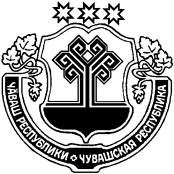 ЧУВАШСКАЯ РЕСПУБЛИКА
МАРИИНСКО-ПОСАДСКИЙ РАЙОНАДМИНИСТРАЦИЯБИЧУРИНСКОГО СЕЛЬСКОГОПОСЕЛЕНИЯПОСТАНОВЛЕНИЕ18.04.2022 № 1село БичуриноЧĂВАШ РЕСПУБЛИКИСĔнтĔрвĂрри РАЙОНĚКУКАШНИ ЯЛ ПОСЕЛЕНИЙЕНПУСЛАХЕЙЫШĂНУ2022.04.12 18 №Кукашни ялě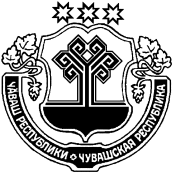 ЧУВАШСКАЯ РЕСПУБЛИКА
МАРИИНСКО-ПОСАДСКИЙ РАЙОНГЛАВАСУТЧЕВСКОГО СЕЛЬСКОГОПОСЕЛЕНИЯПОСТАНОВЛЕНИЕ12.04.2022 № 18деревня СутчевоЧАВАШ РЕСПУБЛИКИСЕнтУрвĂрри РАÉОНЕЧУВАШСКАЯ РЕСПУБЛИКА МАРИИНСКО-ПОСАДСКИЙ РАЙОН ШЕНЕРПУС ПОСЕЛЕНИЙĚН АДМИНИСТРАЦИЙЕ ЙЫШАНУ 2022 04.06. 23 №Шенерпус ялěАДМИНИСТРАЦИЯ БИЧУРИНСКОГО СЕЛЬСКОГОПОСЕЛЕНИЯ ПОСТАНОВЛЕНИЕ 06.04.2022 № 23село БичуриноЧĂВАШ РЕСПУБЛИКИСĔнтĔрвĂрри РАЙОНĚШĚНЕРПУÇ ПОСЕЛЕНИЙĚНАДМИНИСТРАЦИЙĔЙЫШАНУ2022 04.06. 24 № Шĕнерпус ялěЧУВАШСКАЯ РЕСПУБЛИКА
МАРИИНСКО-ПОСАДСКИЙ РАЙОНАДМИНИСТРАЦИЯБИЧУРИНСКОГО СЕЛЬСКОГОПОСЕЛЕНИЯПОСТАНОВЛЕНИЕ06.04.2022 № 24село БичуриноНазаров С.М-глава сельского поселения, председатель комиссииИванова Д.Н.-Специалист ВУС - заместитель председателя комиссииАлексеева Е.П.-Ведущий специалист - эксперт , секретарь Романова А.Ю.-Директор "Бичуринской НШ-ДС" ( по согласованию)Новикова Т.А.-Фельдшер Бичуринского ФАП ( по согласованию)Иванов В.И. -староста с. Бичурино (по согласованию)Волков В.В.-депутат Хомского избирательного округа д.Сюндюково (по согласованиюТоптыгина Е.АГригорьев Ю.Н.--депутат Второчурашевского избирательного округа д.Второе Чурашево ( по согласованию)житель д.Второе Чурашево.Агеева О.А.Долгов Г.С.--депутат Итяковского избирательного округа лд.Итяково (по согласованию)Житель д.ИтяковоЕгоров В.И.-депутат Подгорный избирательный округ № 9 с.Бичурино( по согласованию);№ п/п Наименование мероприятийОтветственный исполнительСрок выполненияПримечание123451 Проведение заседания противопаводковой комиссии с повесткой дня:  1. Об оперативной обстановке, связанной с паводком, на территории Бичуринского сельского поселения.  Противопаводковая комиссия  поселении Глава сельского поселения   март2 Обеспечение контроля над соблюдением правил пользования автомобильными дорогами и временным ограничением движения транспортных средств по дорогам поселения на период весенней распутицы. Противопаводковая комиссия  Поселения Собрание депутатов  весь период3Организация наблюдения за состоянием гидротехнических сооружений и уровнем воды. Глава сельского поселения, ответственные лица по гидротехническим сооружениямВ паводковый период4Организация работ по регулярной очистке мостовых переходов, водосточных труб, водосборных колодцев и перепускных труб плотин, лотков, коллекторов от мусора и льда.Глава сельского поселения, руководители предприятий и организаций. В паводковый период5Дежурство членов противопаводковой комиссии для оперативного решения возникающих задач. (при необходимости)Противопаводковая комиссия поселенияВ паводковый период по графику6Контроль над подготовкой и обеспечением безаварийной работы коммунальных систем и водозаборов в условиях прохождения паводка. Противопаводковая комиссия  Паводковый периодЧĂВАШ РЕСПУБЛИКИН СĚНТĔРВĂРРИ РАЙОНĔНЧИШУРШĀЛ ЯЛ ПОСЕЛЕНИЙĚН ПУСЛАХĔ 2№ ЙЫШĂНУАпрель уйåхěн – 12-мěшě 2022 ç.ШУРШĂЛ ялě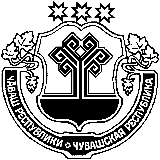 ЧУВАШСКАЯ РЕСПУБЛИКАМАРИИНСКО-ПОСАДСКИЙ РАЙОНГЛАВАШОРШЕЛСКОГО СЕЛЬСКОГОПОСЕЛЕНИЯПОСТАНОВЛЕНИЕ« 12 » апреля 2022 г. № 2село ШоршелыЧĂВАШ РЕСПУБЛИКИСĚнтĚрвĂрри РАЙОНĚ ЧУВАШСКАЯ РЕСПУБЛИКА 
МАРИИНСКО-ПОСАДСКИЙ РАЙОН ОКТЯБРЬСКИ ПОСЕЛЕНИЙĚН ЯЛ ХУТЛĂХĚ ЙЫШĂНУ« 05 » апреля 2022 № 26 Октябрьски ялěАДМИНИСТРАЦИЯОКТЯБРЬСКОГО СЕЛЬСКОГОПОСЕЛЕНИЯ ПОСТАНОВЛЕНИЕ« 05 » апреля 2022 № 26 село Октябрьское№ п/пНаименование работДата исполненияОтветственные за исполнение1Размещение на сайте администрации Октябрьского сельского поселения информации о проведении месячника по санитарно- экологической очистке и благоустройству населенных пунктов Октябрьского сельского поселения Мариинско-Посадского района Чувашской Республики 05 апреляАдминистрация Октябрьского сельского поселения2Ликвидация несанкционированных свалок, благоустройство территорий, закрепленных за учреждениями и организациями независимо от форм собственности, с привлечением жителей поселения.Апрель-майАдминистрация, руководители учреждений (по согласованию), жители3Выявление случаев нарушений Правил благоустройства и привлечение нарушителей к административной ответственностиАпрель-майАдминистрация Октябрьского сельского поселения4Уборка мусора на прилегающих территориях, закрепленных за предприятиями, учреждениями и организациями Октябрьского сельского поселенияАпрель-майРуководители учреждений, предприятий и организаций (по согласованию)5Уборка мусора в палисадниках домов и на прилегающей территории возле домов (частный сектор) с обязательным вывозом мусора на свалкуАпрель-майЖильцы домов(по согласованию) Субботник6Ремонт и покраска заборов, фасадов, наличниковАпрель-майЖильцы домов(по согласованию)7Уборка прилегающей территории здания администрации 21.04.2022Администрация Октябрьского сельского поселения субботник8Уборка прилегающих территорий предприятий и организаций всех форм собственности 21.04.2022Руководители учреждений, предприятий и организаций (по согласованию)9Уборка территории общего пользованияАпрель-майАдминистрация, старосты населенных пунктов10Уборка территории возле многоквартирных домов с обязательным вывозом мусора на свалку21.04.2022Жильцы (по согласованию)субботник11Уборка несанкционированных свалок возле подворий Апрель-майхозяева подворий (по согласованию)12Ремонт памятников воинам – землякам, погибшим в годы Великой Отечественной войны 1941-1945 годов, расположенных на территории поселения До 05.05.2022Администрация Октябрьского сельского поселения, старосты, депутаты13Уборка территории около Памятников воинам – землякам, погибшим в годы Великой Отечественной войны 1941-1945 годов, расположенных на территории Октябрьского сельского поселенияДо 05.05.2022Администрация Октябрьского сельского поселения, старосты, депутаты14Высадка кустарников, цветов, оформление клумбмайСпециалисты администрации, население, руководители организаций, (по согласованию)15 Уборка территории кладбищмайСпециалисты администрации, старосты, жители населенных пунктов (по согласованию)№ п/пПредприятия, учреждения и организацииЗакрепленные территории для наведения чистоты и порядка1 Администрация Октябрьского сельского поселения  1.Территория вокруг Обелиска Славы (ул.Советская). 2. ул.Советская, начиная с.д.15 до д.37, т.е.до перекрестка ул.Володарского. 2 Октябрьский ЦСДК  1.Территория вокруг ЦСДК. 2. Территория вокруг Обелиска Славы (ул.Советская). 3. Территория у памятника Неизвестного солдата (ул.Ленина с.Октябрьское) 4. ул.Советская, начиная с д.13 до д.1 (до магазина» «Лада»). 3Октябрьское райпо 1.Все общественные земли перед торговыми точками и зданиями . 2.Ул.А.Канаша 3.Бывшие магазины по ул.Ленина 4Октябрьская больница 1.Общественные земли вокруг территории больницы5МБОУ «Октябрьская СОШ» 1.Общественные земли перед школой. 2.Благоустроить ключевую воду около школы. 3.Ул.Кушникова вдоль автодорог  6Детская школа искусств   Территория перед школой7Детский сад «Колос»  1. Общественные земли вокруг территории 2. Рыночная площадь. 8Подстанция Общественные земли территории 9Почта ОКВКУ 4437/048 Территорию вокруг административного здания 10Ветучасток   Территорию перед ветучастком11КФХ Тагеев М.Л.  Общественные земли вокруг территории  12ИП Медякова Г.И.  1. Территорию памятника и общественные земли перед конторой ул.Кушникова, д.27 2.Общественные земли вокруг территории магазина и территорию вдоль автодорог по ул.А.Канаша до перекрестка ул.Ленина 13Автовокзал. ИП Васильева Э.В.   Территорию вокруг автовокзала14ИП.Ищина А.А. Общественные земли вокруг территории «Шиномонтаж» (ул.Кушникова, 29)15ИП Павлов В.Н. («Шиномонтаж»)  Общественные земли вокруг территории 16ИП Юнусов А.Г. Общественные земли вокруг территории 17ИП Степанова Н.Г.   Общественные земли вокруг территории18ИП Матюшова Е.А. Общественные земли вокруг территории 19Многоквартирные домаОбщественные земли вокруг территории ЧĂВАШ РЕСПУБЛИКИСĚнтĚрвĂрри РАЙОНĚ 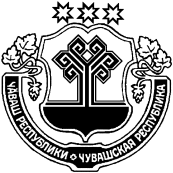 ЧУВАШСКАЯ РЕСПУБЛИКА 
МАРИИНСКО-ПОСАДСКИЙ РАЙОН ОКТЯБРЬСКИ ПОСЕЛЕНИЙĚН ЯЛ ХУТЛĂХĚ ЙЫШĂНУ« 05 » апреля 2022 № 27 Октябрьски ялěАДМИНИСТРАЦИЯОКТЯБРЬСКОГО СЕЛЬСКОГОПОСЕЛЕНИЯ ПОСТАНОВЛЕНИЕ« 05 » апреля 2022 № 27 село Октябрьское№ п/пНаименование Срок исполненияОтветственный1251Разработка проектов нормативных правовых актов, регламентов администрации1 полугодие 2022 годаСпециалист администрации2Внесение изменений в нормативные правовые акты Октябрьского сельского поселения 1 полугодие 2022 годаСпециалист администрации3Работа по протестам и нормотворческим предложениям Прокуратуры Мариинско-Посадского района1 полугодие 2022 годаСпециалист администрации4Внесение изменений в Устав Октябрьского сельского поселения 1 полугодие 2022 года по мере необходимостиСпециалист администрации5Отчет об исполнении бюджета Октябрьского сельского поселения за 1 квартал 2022 год 1 полугодие 2022 годаСпециалист администрации6Подготовка проектов решений и материалов для рассмотрения на Собраниях депутатов Октябрьского сельского поселения1 полугодие 2022 годаСпециалист администрации7Своевременное внесение материалов и НПА на официальный сайт администрации Октябрьского сельского поселения1 полугодие 2022 годаСпециалист администрацииЧĂВАШ РЕСПУБЛИКИСĔнтĔрвĂрри РАЙОНĚШУРШАЛ ПОСЕЛЕНИЙĚНДЕПУТАТСЕН ПУХĂВĚЙЫШĂНУ_________.2022 г. № С-____ Шуршал ялěЧУВАШСКАЯ РЕСПУБЛИКАМАРИИНСКО-ПОСАДСКИЙ РАЙОНСОБРАНИЕ ДЕПУТАТОВШОРШЕЛСКОГО СЕЛЬСКОГОПОСЕЛЕНИЯРЕШЕНИЕ___________2022 г. № С- ________село ШоршелыПриложение 1 к решению Собрания депутатов Шоршелского сельского поселения Мариинско-Посадского района от ____________ № _____Приложение 1 к решению Собрания депутатов Шоршелского сельского поселения Мариинско-Посадского района от ____________ № _____ДОХОДЫДОХОДЫДОХОДЫДОХОДЫбюджета Шоршелского сельского поселения Мариинско-Посадского районабюджета Шоршелского сельского поселения Мариинско-Посадского районабюджета Шоршелского сельского поселения Мариинско-Посадского районабюджета Шоршелского сельского поселения Мариинско-Посадского районаЧувашской Республики по кодам классификации доходов бюджета за 2021 годЧувашской Республики по кодам классификации доходов бюджета за 2021 годЧувашской Республики по кодам классификации доходов бюджета за 2021 годЧувашской Республики по кодам классификации доходов бюджета за 2021 год(тыс.рублей)Наименование показателяКод бюджетной классификацииКод бюджетной классификацииКассовое исполнениеНаименование показателяадминистратор поступленийдоходов республиканского бюджета Чувашской РеспубликиКассовое исполнениеДОХОДЫ, ВСЕГО7 496,4Федеральное казначейство100475,0Доходы от уплаты акцизов на дизельное топливо, подлежащие распределению между бюджетами субъектов Российской Федерации и местными бюджетами с учетом установленных дифференцированных нормативов отчислений в местные бюджеты100 103 02231 01 0000 110219,3Доходы от уплаты акцизов на моторные масла для дизельных и (или) карбюраторных (инжекторных) двигателей, подлежащие распределению между бюджетами субъектов Российской Федерации и местными бюджетами с учетом установленных дифференцированных нормативов отчислений в местные бюджеты100 103 02241 01 0000 1101,5Доходы от уплаты акцизов на автомобильный бензин, подлежащие распределению между бюджетами субъектов Российской Федерации и местными бюджетами с учетом установленных дифференцированных нормативов отчислений в местные бюджеты100 103 02251 01 0000 110291,6Доходы от уплаты акцизов на прямогонный бензин, подлежащие распределению между бюджетами субъектов Российской Федерации и местными бюджетами с учетом установленных дифференцированных нормативов отчислений в местные бюджеты100 103 02261 01 0000 110-37,4 Федеральная налоговая служба1821 051,3НДФЛ с доходов, источником которых является налоговый агент, за исключением доходов, в отношении которых исчисление и уплата налога осуществляются в соответствии со статьями 227, 227.1 и 228 Налогового кодекса Российской Федераци (сумма платежа)182 101 02010 01 1000 110271,2НДФЛ с доходов, источником которых является налоговый агент, за исключением доходов, в отношении которых исчисление и уплата налога осуществляются в соответствии со статьями 227, 227.1 и 228 Налогового кодекса Российской Федераци (пени)182 101 02010 01 1000 1100,1Налог на доходы физических лиц с доходов, полученных от осуществления деятельности физических лиц, зарегистрированных в качестве индивидуальных предпринимателей, нотариусов, занимающихся частной практикой, адвокатов,учредивших адвокатские кабинеты и др.лиц,занимающихся частной практикой в соответствии со статьей 227 Налогового Кодекса Российской Федерации (сумма платежа)182 101 02020 01 1000 110Налог на доходы физических лиц с доходов, полученных от осуществления деятельности физических лиц, зарегистрированных в качестве индивидуальных предпринимателей, нотариусов, занимающихся частной практикой, адвокатов,учредивших адвокатские кабинеты и др.лиц,занимающихся частной практикой в соответствии со статьей 227 Налогового Кодекса Российской Федерации (сумма платежа)182 101 02020 01 2100 110Налог на доходы физических лиц с доходов, полученных физическими лицами в соответствии со статьей 228 Налогового Кодекса Российской Федерации(сумма платежа)182 101 02030 01 1000 1100,8Налог на доходы физических лиц с доходов, полученных физическими лицами в соответствии со статьей 228 Налогового Кодекса Российской Федерации (суммы денежных взысканий (штрафов))182 101 02030 01 3000 110Единый сельскохозяйственный налог (сумма платежа)182 105 03010 01 1000 110237,7Единый сельскохозяйственный налог (пени)182 105 03010 01 2100 110Единый сельскохозяйственный налог (суммы денежных взысканий (штрафов))182 105 03010 01 3000 110Налог на имущество физических лиц, взимаемый по ставкам, применяемым к объектам налогообложения, расположенным в границах сельских поселений (сумма платежа)182 106 01030 10 1000 110155,3Налог на имущество физических лиц, взимаемый по ставкам, применяемым к объектам налогообложения, расположенным в границах сельских поселений (пени)182 106 01030 10 2100 110Земельный налог с организаций, обладающих земельным участком, расположенным в границах сельских поселений (сумма платежа)182 106 06033 10 1000 11035,1Земельный налог с организаций, обладающих земельным участком, расположенным в границах сельских поселений (пени)182 106 06033 10 2100 1100,1Земельный налог с физических лиц, обладающих земельным участком, расположенным в границах сельских поселений (сумма платежа)182 106 06043 10 1000 110349,3Земельный налог с физических лиц, обладающих земельным участком, расположенным в границах сельских поселений (пени)182 106 06043 10 2100 1101,7Администрация Шоршелского сельского поселения Мариинско-Посадского района Чувашской Республики9935 970,1Государственная пошлина за совершение нотариальных действий должностными лицами органов местного самоуправления, уполномоченными в соответствии с законодательными актами Российской Федерации на совершение нотариальных действий993 108 04020 01 1000 1105,9Доходы, получаемые в виде арендной платы, а также средства от продажи права на заключение договоров аренды за земли, находящиеся в собственности поселений (за исключением земельных участков муниципальных автономных учреждений, а также земельных участков муниципальных унитарных предприятий, в том числе казенных)993 111 05025 10 0000 12045,6Доходы от сдачи а аренду имущества, находящегося в оперативном управлении орагнов управления поселений и созданных ими учреждений и в хозяйственном ведении муниципальных унитарных предприятий993 111 05035 10 0000 12030,9Прочие поступления от использования имущества, находящегося в собственности поселений (за исключением имущества муниципальных автономных учреждений, а также имущества муниципальных унитарных предприятий, в том числе казенных)993 111 09045 10 0000 120117,3Доходы, поступающие в порядке возмещения расходов, понесенных в связи с эксплуатацией имущества поселений993 113 02065 10 0000 130Иные штрафы, неустойки, пени, уплаченные в соответствии с законом или договором в случае неисполнения или ненадлежащего исполнения обязательств перед муниципальным органом, (муниципальным казенным учреждением) сельского поселения993 116 07090 10 0000 14031,4Инициативные платежи, зачисляемые в бюджеты сельских поселений993 117 15030 10 0000 15069,4Дотации бюджетам сельских поселений на выравнивание бюджетной обеспеченности993 202 15001 10 0000 1503 333,3Дотации бюджетам сельских поселений на поддержку мер по обеспечению сбалансированности бюджетов993 202 15002 10 0000 1501 000,0Субсидии бюджетам сельских поселений на осуществление дорожной деятельности в отношении автомобильных дорог общего пользования, а также капитального ремонта и ремонта дворовых территорий многоквартирных домов993 202 20216 10 0000 150276,9Субсидии бюджетам сельских поселений на софинансирование капитальных вложений в объекты муниципальной собственности993 202 29999 10 0000 1503 684,3Субвенции бюджетам сельских поселений на выполнение передаваемых полномочий субъектов Российской Федерации993 202 30024 10 0000 150Субвенции бюджетам сельских поселений на осуществление первичного воинского учета на территориях, где отсутствуют военные комиссариаты993 202 35118 10 0000 15063,7Прочие межбюджетные трансферты, передаваемые бюджетам сельских поселений993 202 49999 10 0000 150457,3Прочие безвозмездные поступления в бюджеты сельских поселений993 207 05030 10 0000 15033,4Возврат прочих остатков субсидий, субвенций и иных межбюджетных трансфертов, имеющих целевое назначение, прошлых лет из бюджетов сельских поселений993 219 60010 10 00000 150-3 179,3 Приложение 2Приложение 2Приложение 2Приложение 2Приложение 2к решению Собрания депутатовк решению Собрания депутатовк решению Собрания депутатовк решению Собрания депутатовк решению Собрания депутатовШоршелского сельского поселенияШоршелского сельского поселенияШоршелского сельского поселенияШоршелского сельского поселенияШоршелского сельского поселенияМариинско-Посадского районаМариинско-Посадского районаМариинско-Посадского районаМариинско-Посадского районаМариинско-Посадского районаот _____________№_______от _____________№_______от _____________№_______от _____________№_______от _____________№_______РАСХОДЫРАСХОДЫРАСХОДЫРАСХОДЫРАСХОДЫРАСХОДЫРАСХОДЫбюджета Шоршелского сельского поселения Мариинско-Посадского бюджета Шоршелского сельского поселения Мариинско-Посадского бюджета Шоршелского сельского поселения Мариинско-Посадского бюджета Шоршелского сельского поселения Мариинско-Посадского бюджета Шоршелского сельского поселения Мариинско-Посадского бюджета Шоршелского сельского поселения Мариинско-Посадского бюджета Шоршелского сельского поселения Мариинско-Посадского района Чувашской Республики по ведомственной структуре расходов района Чувашской Республики по ведомственной структуре расходов района Чувашской Республики по ведомственной структуре расходов района Чувашской Республики по ведомственной структуре расходов района Чувашской Республики по ведомственной структуре расходов района Чувашской Республики по ведомственной структуре расходов района Чувашской Республики по ведомственной структуре расходов бюджета за 2021 годбюджета за 2021 годбюджета за 2021 годбюджета за 2021 годбюджета за 2021 годбюджета за 2021 годбюджета за 2021 год(тыс.рублей)(тыс.рублей)НаименованиеГлавный распорядительРазделПодразделЦелевая статья (государственные программы и непрограммные направления деятельности)Группа(группа и подгруппа вида расхода)Сумма1234567РАСХОДЫ, ВСЕГО9 957,1АДМИНИСТРАЦИЯ ШОРШЕЛСКОГО СЕЛЬСКОГО ПОСЕЛЕНИЯ9939 957,1ОБЩЕГОСУДАРСТВЕННЫЕ ВОПРОСЫ993011 282,4Функционирование Правительства Российской Федерации, высших исполнительных органов государственной власти субъектов Российской Федерации, местных администраций99301041 282,4Муниципальная программа "Управление общественными финансами и муниципальным долгом"9930104Ч40000000052,1Подпрограмма "Совершенствование бюджетной политики и обеспечение сбалансированности бюджета" муниципальной программы "Управление общественными финансами и муниципальным долгом"9930104Ч41000000052,1Основное мероприятие "Осуществление мер финансовой поддержки бюджетов муниципальных районов, муниципальных округов, городских округов и поселений, направленных на обеспечение их сбалансированности и повышение уровня бюджетной обеспеченности"9930104Ч41040000052,1Поощрение региональной и муниципальных управленческих команд Чувашской Республики за счет средств дотации (гранта) в форме межбюджетного трансферта, предоставляемой из федерального бюджета бюджетам субъектов Российской Федерации за достижение показателей9930104Ч41045549152,1Расходы на выплаты персоналу в целях обеспечения выполнения функций государственными (муниципальными) органами, казенными учреждениями, органами управления государственными внебюджетными фондами9930104Ч41045549110052,1Расходы на выплаты персоналу государственных (муниципальных) органов9930104Ч41045549112052,1Муниципальная программа "Развитие потенциала муниципального управления"9930104Ч5000000001 230,3Обеспечение реализации государственной программы Чувашской Республики "Развитие потенциала государственного управления" на 2012 - 2020 годы9930104Ч5Э00000001 230,3Основное мероприятие "Общепрограммные расходы"9930104Ч5Э01000001 230,3Обеспечение функций муниципальных органов9930104Ч5Э01002001 230,3Расходы на выплаты персоналу в целях обеспечения выполнения функций государственными (муниципальными) органами, казенными учреждениями, органами управления государственными внебюджетными фондами9930104Ч5Э01002001001 053,0Расходы на выплаты персоналу государственных (муниципальных) органов9930104Ч5Э01002001201 053,0Закупка товаров, работ и услуг для обеспечения государственных (муниципальных) нужд9930104Ч5Э0100200200170,9Иные закупки товаров, работ и услуг для обеспечения государственных (муниципальных) нужд9930104Ч5Э0100200240170,9Иные бюджетные ассигнования9930104Ч5Э01002008006,4Уплата налогов, сборов и иных платежей9930104Ч5Э01002008506,4НАЦИОНАЛЬНАЯ ОБОРОНА9930263,7Мобилизационная и вневойсковая подготовка993020363,7Муниципальная программа "Управление общественными финансами и муниципальным долгом"9930203Ч40000000063,7Подпрограмма "Совершенствование бюджетной политики и эффективное использование бюджетного потенциала" муниципальной программы "Управление общественными финансами и муниципальным долгом"9930203Ч41000000063,7Основное мероприятие "Осуществление мер финансовой поддержки бюджетов муниципальных районов, городских округов и поселений, направленных на обеспечение их сбалансированности и повышение уровня бюджетной обеспеченности"9930203Ч41040000063,7Осуществление первичного воинского учета на территориях, где отсутствуют военные комиссариаты, за счет субвенции, предоставляемой из федерального бюджета9930203Ч41045118063,7Расходы на выплаты персоналу в целях обеспечения выполнения функций государственными (муниципальными) органами, казенными учреждениями, органами управления государственными внебюджетными фондами9930203Ч41045118010063,7Расходы на выплаты персоналу государственных (муниципальных) органов9930203Ч41045118012063,7Закупка товаров, работ и услуг для обеспечения государственных (муниципальных) нужд9930203Ч4104511802000,0Иные закупки товаров, работ и услуг для обеспечения государственных (муниципальных) нужд9930203Ч4104511802400,0НАЦИОНАЛЬНАЯ ЭКОНОМИКА99304613,6Дорожное хозяйство (дорожные фонды)9930409613,6Муниципальная программа "Развитие транспортной системы"9930409Ч200000000613,6Подпрограмма "Автомобильные дороги" муниципальной программы "Развитие транспортной системы"9930409Ч210000000613,6Основное мероприятие "Мероприятия, реализуемые с привлечением межбюджетных трансфертов бюджетам другого уровня"9930409Ч210300000613,6Осуществление дорожной деятельности, кроме деятельности по строительству, в отношении автомобильных дорог местного значения в границах населенных пунктов поселения9930409Ч21037419039,5Закупка товаров, работ и услуг для обеспечения государственных (муниципальных) нужд9930409Ч21037419020039,5Иные закупки товаров, работ и услуг для обеспечения государственных (муниципальных) нужд9930409Ч21037419024039,5Капитальный ремонт и ремонт автомобильных дорог общего пользования местного значения в границах населенных пунктов поселения9930409Ч2103S4191291,5Закупка товаров, работ и услуг для обеспечения государственных (муниципальных) нужд9930409Ч2103S4191200291,5Иные закупки товаров, работ и услуг для обеспечения государственных (муниципальных) нужд9930409Ч2103S4191240291,5Содержание автомобильных дорог общего пользования местного значения в границах населенных пунктов поселения9930409Ч2103S4192282,6Закупка товаров, работ и услуг для обеспечения государственных (муниципальных) нужд9930409Ч2103S4192200282,6Иные закупки товаров, работ и услуг для обеспечения государственных (муниципальных) нужд9930409Ч2103S4192240282,6ЖИЛИЩНО-КОММУНАЛЬНОЕ ХОЗЯЙСТВО993056 687,1Жилищное хозяйство9930501122,0Муниципальная программа "Развитие потенциала муниципального управления"9930501Ч500000000122,0Обеспечение реализации государственной программы Чувашской Республики "Развитие потенциала государственного управления" на 2012 - 2020 годы9930501Ч5Э0000000122,0Основное мероприятие "Общепрограммные расходы"9930501Ч5Э0100000122,0Выполнение других обязательств муниципального образования Чувашской Республики9930501Ч5Э0173770122,0Закупка товаров, работ и услуг для обеспечения государственных (муниципальных) нужд9930501Ч5Э0173770200122,0Иные закупки товаров, работ и услуг для обеспечения государственных (муниципальных) нужд9930501Ч5Э0173770240122,0Коммунальное хозяйство99305022 051,2Муниципальная программа "Модернизация и развитие сферы жилищно-коммунального хозяйства"9930502A1000000002 051,2Подпрограмма "Модернизация коммунальной инфраструктуры на территории Чувашской Республики" муниципальной программы Чувашской Республики "Модернизация и развитие сферы жилищно-коммунального хозяйства"9930502A1100000002 051,2Основное мероприятие "Обеспечение качества жилищно-коммунальных услуг"9930502A110100000465,2Погашение просроченной задолжĂнности за потреблĂнный муниципльными теплоснабжающими организациями природный газ9930502A110120090405,2Иные бюджетные ассигнования9930502A110120090800405,2Исполнение судебных актов9930502A110120090830405,2Мероприятия, направленные на развитие и модернизацию объектов коммунальной инфраструктуры9930502A11017535060,0Закупка товаров, работ и услуг для обеспечения государственных (муниципальных) нужд9930502A11017535020060,0Иные закупки товаров, работ и услуг для обеспечения государственных (муниципальных) нужд9930502A11017535024060,0Основное мероприятие "Улучшение потребительских и эксплуатационных характеристик жилищного фонда, обеспечивающих гражданам безопасные и комфортные условия проживания"9930502A1103000001 586,0Осуществление функций по использованию муниципального жилищного фонда, содержание муниципального жилищного фонда, в том числе муниципальных нежилых помещений, не обремененных договорными обязательствами9930502A1103729501 586,0Иные бюджетные ассигнования9930502A1103729508001 586,0Исполнение судебных актов9930502A1103729508301 586,0Благоустройство99305034 513,9Муниципальная программа "Формирование современной городской среды на территории Чувашской Республики"9930503А5000000004 059,8Подпрограмма "Благоустройство дворовых и общественных территорий" муниципальной программы "Формирование современной городской среды на территории Чувашской Республики"9930503А5100000004 059,8Основное мероприятие "Содействие благоустройству населенных пунктов Чувашской Республики"9930503А5102000004 059,8Уличное освещение9930503А510277400269,4Закупка товаров, работ и услуг для обеспечения государственных (муниципальных) нужд9930503А510277400200269,4Иные закупки товаров, работ и услуг для обеспечения государственных (муниципальных) нужд9930503А510277400240269,4Реализация мероприятий по благоустройству территории9930503А510277420446,5Закупка товаров, работ и услуг для обеспечения государственных (муниципальных) нужд9930503А510277420200446,5Иные закупки товаров, работ и услуг для обеспечения государственных (муниципальных) нужд9930503А510277420240446,5Реализация мероприятий по благоустройству дворовых территорий9930503А5102S08513 343,9Закупка товаров, работ и услуг для обеспечения государственных (муниципальных) нужд9930503А5102S08512003 343,9Иные закупки товаров, работ и услуг для обеспечения государственных (муниципальных) нужд9930503А5102S08512403 343,9Муниципальная программа "Комплексное развитие сельских территорий Чувашской Республики"9930503A600000000454,1Подпрограмма "Создание и развитие инфраструктуры на сельских территориях" муниципальной программы "Комплексное развитие сельских территорий Чувашской Республики"9930503A620000000454,1Основное мероприятие "Комплексное обустройство населенных пунктов, расположенных в сельской местности, объектами социальной и инженерной инфраструктуры, а также строительство и реконструкция автомобильных дорог"9930503A620100000454,1Реализация проектов развития общественной инфраструктуры, основанных на местных инициативах9930503A6201S6570454,1Закупка товаров, работ и услуг для обеспечения государственных (муниципальных) нужд9930503A6201S6570200454,1Иные закупки товаров, работ и услуг для обеспечения государственных (муниципальных) нужд9930503A6201S6570240454,1КУЛЬТУРА, КИНЕМАТОГРАФИЯ993081 309,5Культура99308011 223,6Муниципальная программа "Развитие культуры и туризма"9930801Ц4000000001 223,6Подпрограмма "Развитие культуры в Чувашской Республике" муниципальной программы "Развитие культуры и туризма"9930801Ц4100000001 223,6Основное мероприятие "Развитие профессионального искусства"9930801Ц410500000207,6Обеспечение деятельности театров, концертных и других организаций исполнительских искусств9930801Ц410540420207,6Межбюджетные трансферты9930801Ц410540420500207,6Иные межбюджетные трансферты9930801Ц410540420540207,6Основное мероприятие "Сохранение и развитие народного творчества"9930801Ц4107000001 016,0Обеспечение деятельности учреждений в сфере культурно-досугового обслуживания населения9930801Ц4107403901 016,0Межбюджетные трансферты9930801Ц4107403905001 016,0Иные межбюджетные трансферты9930801Ц4107403905401 016,0Другие вопросы в области культуры, кинематографии993080485,9Муниципальная программа "Развитие культуры и туризма"9930804Ц40000000085,9Подпрограмма "Развитие культуры в Чувашской Республике" муниципальной программы "Развитие культуры и туризма"9930804Ц41000000085,9Основное мероприятие "Бухгалтерское, финансовое и хозяйственно-эксплуатационное обслуживание государственных учреждений "9930804Ц41080000085,9Обеспечение деятельности централизованных бухгалтерий, учреждений (центров) финансового-производственного обеспечения, служб инженерно-хозяйственного сопровождения муниципальных образований9930804Ц41084070085,9Межбюджетные трансферты9930804Ц41084070050085,9Иные межбюджетные трансферты9930804Ц41084070054085,9ФИЗИЧЕСКАЯ КУЛЬТУРА И СПОРТ993110,8Физическая культура99311010,8Муниципальная программа "Развитие физической культуры и спорта"9931101Ц5000000000,8Подпрограмма "Развитие физической культуры и массового спорта" муниципальной программы "Развитие физической культуры и спорта"9931101Ц5100000000,8Основное мероприятие "Физкультурно-оздоровительная и спортивно-массовая работа с населением"9931101Ц5101000000,8Пропаганда физической культуры и спорта9931101Ц5101714700,8Закупка товаров, работ и услуг для обеспечения государственных (муниципальных) нужд9931101Ц5101714702000,8Иные закупки товаров, работ и услуг для обеспечения государственных (муниципальных) нужд9931101Ц5101714702400,8Приложение 3Приложение 3Приложение 3Приложение 3Приложение 3Приложение 3Приложение 3к решению Собрания депутатовк решению Собрания депутатовк решению Собрания депутатовк решению Собрания депутатовк решению Собрания депутатовк решению Собрания депутатовк решению Собрания депутатовШоршелского сельского поселенияШоршелского сельского поселенияШоршелского сельского поселенияШоршелского сельского поселенияШоршелского сельского поселенияШоршелского сельского поселенияШоршелского сельского поселенияМариинско-Посадского районаМариинско-Посадского районаМариинско-Посадского районаМариинско-Посадского районаМариинско-Посадского районаМариинско-Посадского районаМариинско-Посадского районаот _____________№_______от _____________№_______от _____________№_______от _____________№_______от _____________№_______от _____________№_______от _____________№_______РАСХОДЫРАСХОДЫРАСХОДЫРАСХОДЫРАСХОДЫРАСХОДЫРАСХОДЫбюджета Шоршелского сельского поселения Мариинско-Посадского бюджета Шоршелского сельского поселения Мариинско-Посадского бюджета Шоршелского сельского поселения Мариинско-Посадского бюджета Шоршелского сельского поселения Мариинско-Посадского бюджета Шоршелского сельского поселения Мариинско-Посадского бюджета Шоршелского сельского поселения Мариинско-Посадского бюджета Шоршелского сельского поселения Мариинско-Посадского района Чувашской Республики по разделам и подразделам классификации района Чувашской Республики по разделам и подразделам классификации района Чувашской Республики по разделам и подразделам классификации района Чувашской Республики по разделам и подразделам классификации района Чувашской Республики по разделам и подразделам классификации района Чувашской Республики по разделам и подразделам классификации района Чувашской Республики по разделам и подразделам классификации расходов бюджета за 2021 годрасходов бюджета за 2021 годрасходов бюджета за 2021 годрасходов бюджета за 2021 годрасходов бюджета за 2021 годрасходов бюджета за 2021 годрасходов бюджета за 2021 годНаименованиеНаименованиеНаименованиеКод бюджетной классификацииКод бюджетной классификацииКод бюджетной классификацииСуммаНаименованиеНаименованиеНаименованиеРазделПодразделПодразделСумма1113447РАСХОДЫ, ВСЕГОРАСХОДЫ, ВСЕГОРАСХОДЫ, ВСЕГО9 957,1ОБЩЕГОСУДАРСТВЕННЫЕ ВОПРОСЫОБЩЕГОСУДАРСТВЕННЫЕ ВОПРОСЫОБЩЕГОСУДАРСТВЕННЫЕ ВОПРОСЫ011 282,4Функционирование Правительства Российской Федерации, высших исполнительных органов государственной власти субъектов Российской Федерации, местных администрацийФункционирование Правительства Российской Федерации, высших исполнительных органов государственной власти субъектов Российской Федерации, местных администрацийФункционирование Правительства Российской Федерации, высших исполнительных органов государственной власти субъектов Российской Федерации, местных администраций0104041 282,4НАЦИОНАЛЬНАЯ ОБОРОНАНАЦИОНАЛЬНАЯ ОБОРОНАНАЦИОНАЛЬНАЯ ОБОРОНА0263,7Мобилизационная и вневойсковая подготовкаМобилизационная и вневойсковая подготовкаМобилизационная и вневойсковая подготовка02030363,7НАЦИОНАЛЬНАЯ ЭКОНОМИКАНАЦИОНАЛЬНАЯ ЭКОНОМИКАНАЦИОНАЛЬНАЯ ЭКОНОМИКА04613,6Сельское хозяйство и рыболовствоСельское хозяйство и рыболовствоСельское хозяйство и рыболовство0405050,0Дорожное хозяйство (дорожные фонды)Дорожное хозяйство (дорожные фонды)Дорожное хозяйство (дорожные фонды)040909613,6Другие вопросы в области национальной экономикиДругие вопросы в области национальной экономикиДругие вопросы в области национальной экономики0412120,0ЖИЛИЩНО-КОММУНАЛЬНОЕ ХОЗЯЙСТВОЖИЛИЩНО-КОММУНАЛЬНОЕ ХОЗЯЙСТВОЖИЛИЩНО-КОММУНАЛЬНОЕ ХОЗЯЙСТВО056 687,1Жилищное хозяйствоЖилищное хозяйствоЖилищное хозяйство050101122,0Коммунальное хозяйствоКоммунальное хозяйствоКоммунальное хозяйство0502022 051,2БлагоустройствоБлагоустройствоБлагоустройство0503034 513,9КУЛЬТУРА, КИНЕМАТОГРАФИЯКУЛЬТУРА, КИНЕМАТОГРАФИЯКУЛЬТУРА, КИНЕМАТОГРАФИЯ081 309,5КультураКультураКультура0801011 223,6Другие вопросы в области культуры, кинематографииДругие вопросы в области культуры, кинематографииДругие вопросы в области культуры, кинематографии08040485,9ФИЗИЧЕСКАЯ КУЛЬТУРА И СПОРТФИЗИЧЕСКАЯ КУЛЬТУРА И СПОРТФИЗИЧЕСКАЯ КУЛЬТУРА И СПОРТ110,8Физическая культураФизическая культураФизическая культура1101010,8Приложение 4Приложение 4Приложение 4Приложение 4Приложение 4Приложение 4к решению Собрания депутатовк решению Собрания депутатовк решению Собрания депутатовк решению Собрания депутатовк решению Собрания депутатовк решению Собрания депутатовШоршелского сельского поселенияШоршелского сельского поселенияШоршелского сельского поселенияШоршелского сельского поселенияШоршелского сельского поселенияШоршелского сельского поселенияМариинско-Посадского районаМариинско-Посадского районаМариинско-Посадского районаМариинско-Посадского районаМариинско-Посадского районаМариинско-Посадского районаот ______________№_______от ______________№_______от ______________№_______от ______________№_______от ______________№_______от ______________№_______Источники финансирования дефицитаИсточники финансирования дефицитаИсточники финансирования дефицитаИсточники финансирования дефицитаИсточники финансирования дефицитаИсточники финансирования дефицитаИсточники финансирования дефицитаИсточники финансирования дефицитабюджета Шоршелского сельского поселения Мариинско-Посадскогобюджета Шоршелского сельского поселения Мариинско-Посадскогобюджета Шоршелского сельского поселения Мариинско-Посадскогобюджета Шоршелского сельского поселения Мариинско-Посадскогобюджета Шоршелского сельского поселения Мариинско-Посадскогобюджета Шоршелского сельского поселения Мариинско-Посадскогобюджета Шоршелского сельского поселения Мариинско-Посадскогобюджета Шоршелского сельского поселения Мариинско-Посадскогорайона Чувашской Республики по кодам классификации источниковрайона Чувашской Республики по кодам классификации источниковрайона Чувашской Республики по кодам классификации источниковрайона Чувашской Республики по кодам классификации источниковрайона Чувашской Республики по кодам классификации источниковрайона Чувашской Республики по кодам классификации источниковрайона Чувашской Республики по кодам классификации источниковрайона Чувашской Республики по кодам классификации источниковфинансирования дефицита бюджета за 2021финансирования дефицита бюджета за 2021финансирования дефицита бюджета за 2021финансирования дефицита бюджета за 2021финансирования дефицита бюджета за 2021финансирования дефицита бюджета за 2021финансирования дефицита бюджета за 2021финансирования дефицита бюджета за 2021(тыс.рублей)(тыс.рублей)(тыс.рублей)Наименование показателяКод бюджетной классификацииКод бюджетной классификацииКод бюджетной классификацииКод бюджетной классификацииКассовое исполнениеКассовое исполнениеКассовое исполнениеНаименование показателяадминистратора источника финансированияисточника финансированияисточника финансированияисточника финансированияКассовое исполнениеКассовое исполнениеКассовое исполнение12333444Источники финансирования дефицита (профицита) бюджета Шоршелского сельского поселения Мариинско-Посадского района Чувашской Республики - всего2 460,72 460,72 460,7в том числе:Источники внутреннего финансирования бюджета---из них:Изменение остатков средств на счетах по  учету средств бюджета0000100 0000 00 0000 0000100 0000 00 0000 0000100 0000 00 0000 0002 460,72 460,72 460,7Увеличение прочих остатков денежных средств бюджетов сельских поселений 0000105 0201 10 0000 5100105 0201 10 0000 5100105 0201 10 0000 510-10 810,5-10 810,5-10 810,5Уменьшение прочих остатков денежных средств бюджетов сельских поселений0000105 0201 10 0000 6100105 0201 10 0000 6100105 0201 10 0000 61013 271,213 271,213 271,2ЧĂВАШ РЕСПУБЛИКИН СĚНТĔРВĂРРИ РАЙОНĔНЧИШУРШĀЛ ЯЛ ПОСЕЛЕНИЙĚН АДМИНИСТРАЦИЙЕ№ 19 ЙЫШĂНУапрель уйåхěн 12-мěшě 2022ç.ШУРШĂЛ ялě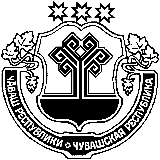 ЧУВАШСКАЯ РЕСПУБЛИКАМАРИИНСКО-ПОСАДСКИЙ РАЙОН АДМИНИСТРАЦИЯШОРШЕЛСКОГО СЕЛЬСКОГОПОСЕЛЕНИЯПОСТАНОВЛЕНИЕ № 1912 апреля 2022 г. село ШоршелыЧĂВАШ РЕСПУБЛИКИСĚнтĚрвĂрри РАЙОНĚ ЧУВАШСКАЯ РЕСПУБЛИКА 
МАРИИНСКО-ПОСАДСКИЙ РАЙОН АКСАРИН ПОСЕЛЕНИЙĚН ПУÇЛĂХĚЙЫШĂНУ2022.04.11 1 № Аксарин ялěГЛАВААКСАРИНСКОГО СЕЛЬСКОГОПОСЕЛЕНИЯ ПОСТАНОВЛЕНИЕ11.04.2022 № 1Деревня АксариноИ.о. главы Аксаринского сельского поселенияО.Н. СеменоваЧĂВАШ РЕСПУБЛИКИСĔНТĔРВĂРРИ РАЙОНĚКАРАПАШ ЯЛ ПОСЕЛЕНИЙĚНАДМИНИСТРАЦИЙĚЙЫШĂНУ 2022. 04. 11. 26 №Карапаш ялěЧУВАШСКАЯ РЕСПУБЛИКАМАРИИНСКО-ПОСАДСКИЙ РАЙОНАДМИНИСТРАЦИЯКАРАБАШСКОГО СЕЛЬСКОГОПОСЕЛЕНИЯПОСТАНОВЛЕНИЕ 11. 04. 2022 №26деревня КарабашиПриложение 1 к решению Собрания депутатов Карабашского сельского поселения Мариинско-Посадского района от ____________ № _____Приложение 1 к решению Собрания депутатов Карабашского сельского поселения Мариинско-Посадского района от ____________ № _____ДОХОДЫДОХОДЫДОХОДЫДОХОДЫбюджета Карабашского сельского поселения Мариинско-Посадского районабюджета Карабашского сельского поселения Мариинско-Посадского районабюджета Карабашского сельского поселения Мариинско-Посадского районабюджета Карабашского сельского поселения Мариинско-Посадского районаЧувашской Республики по кодам классификации доходов бюджета за 2021 годЧувашской Республики по кодам классификации доходов бюджета за 2021 годЧувашской Республики по кодам классификации доходов бюджета за 2021 годЧувашской Республики по кодам классификации доходов бюджета за 2021 год(тыс.рублей)Наименование показателяКод бюджетной классификацииКод бюджетной классификацииКассовое исполнениеНаименование показателяадминистратор поступленийдоходов республиканского бюджета Чувашской РеспубликиКассовое исполнениеДОХОДЫ, ВСЕГО7 311,6Федеральное казначейство100513,9Доходы от уплаты акцизов на дизельное топливо, подлежащие распределению между бюджетами субъектов Российской Федерации и местными бюджетами с учетом установленных дифференцированных нормативов отчислений в местные бюджеты100 103 02231 01 0000 110237,3Доходы от уплаты акцизов на моторные масла для дизельных и (или) карбюраторных (инжекторных) двигателей, подлежащие распределению между бюджетами субъектов Российской Федерации и местными бюджетами с учетом установленных дифференцированных нормативов отчислений в местные бюджеты100 103 02241 01 0000 1101,7Доходы от уплаты акцизов на автомобильный бензин, подлежащие распределению между бюджетами субъектов Российской Федерации и местными бюджетами с учетом установленных дифференцированных нормативов отчислений в местные бюджеты100 103 02251 01 0000 110315,4Доходы от уплаты акцизов на прямогонный бензин, подлежащие распределению между бюджетами субъектов Российской Федерации и местными бюджетами с учетом установленных дифференцированных нормативов отчислений в местные бюджеты100 103 02261 01 0000 110-40,5 Федеральная налоговая служба182436,0НДФЛ с доходов, источником которых является налоговый агент, за исключением доходов, в отношении которых исчисление и уплата налога осуществляются в соответствии со статьями 227, 227.1 и 228 Налогового кодекса Российской Федераци (сумма платежа)182 101 02010 01 1000 1109,8Налог на доходы физических лиц с доходов, полученных от осуществления деятельности физическими лицами, зарегистрированными в качестве индивидуальных предпринимателей, нотариусов, занимающихся частной практикой, адвокатов, учредивших адвокатские кабинеты, и других лиц, занимающихся частной практикой в соответствии со статьей 227 Налогового кодекса Российской Федерации182 101 02020 01 1000 1100,6Налог на доходы физических лиц с доходов, полученных физическими лицами в соответствии со статьей 228 Налогового Кодекса Российской Федерации(сумма платежа)182 101 02030 01 1000 110-0,4 Налог на имущество физических лиц, взимаемый по ставкам, применяемым к объектам налогообложения, расположенным в границах сельских поселений (сумма платежа)182 106 01030 10 1000 11031,3Налог на имущество физических лиц, взимаемый по ставкам, применяемым к объектам налогообложения, расположенным в границах сельских поселений (пени)182 106 01030 10 2100 110-0,2 Земельный налог с организаций, обладающих земельным участком, расположенным в границах сельских поселений (сумма платежа)182 106 06033 10 1000 110159,2Земельный налог с организаций, обладающих земельным участком, расположенным в границах сельских поселений (пени)182 106 06033 10 2100 1106,0Земельный налог с физических лиц, обладающих земельным участком, расположенным в границах сельских поселений (сумма платежа)182 106 06043 10 1000 110229,4Земельный налог с физических лиц, обладающих земельным участком, расположенным в границах сельских поселений (пени)182 106 06043 10 2100 1100,3Администрация Карабашского сельского поселения Мариинско-Посадского района Чувашской Республики9936 361,7Государственная пошлина за совершение нотариальных действий должностными лицами органов местного самоуправления, уполномоченными в соответствии с законодательными актами Российской Федерации на совершение нотариальных действий993 108 04020 01 1000 1105,1Доходы, получаемые в виде арендной платы, а также средства от продажи права на заключение договоров аренды за земли, находящиеся в собственности поселений (за исключением земельных участков муниципальных автономных учреждений, а также земельных участков муниципальных унитарных предприятий, в том числе казенных)993 11105025 10 0000 1201,9Доходы от сдачи а аренду имущества, находящегося в оперативном управлении орагнов управления поселений и созданных ими учреждений и в хозяйственном ведении муниципальных унитарных предприятий993 111 05035 10 0000 12013,2Доходы, поступающие в порядке возмещения расходов, понесенных в связи с эксплуатацией имущества сельских поселений993 113 02065 10 0000 130Иные штрафы, неустойки, пени, уплаченные в соответствии с законом или договором в случае неисполнения или ненадлежащего исполнения обязательств перед муниципальным органом, (муниципальным казенным учреждением) сельского поселения993 116 07090 10 0000 14012,7Инициативные платежи, зачисляемые в бюджеты сельских поселений993 117 15030 10 0000 150412,5Дотации бюджетам сельских поселений на выравнивание бюджетной обеспеченности993 202 15001 10 0000 1501 959,4Субсидии бюджетам сельских поселений на осуществление дорожной деятельности в отношении автомобильных дорог общего пользования, а также капитального ремонта и ремонта дворовых территорий многоквартирных домов993 202 20216 10 0000 150438,6Субсидии бюджетам сельских поселений на софинансирование капитальных вложений в объекты муниципальной собственности993 202 29999 10 0000 1502 361,1Субвенции бюджетам сельских поселений на осуществление первичного воинского учета на территориях, где отсутствуют военные комиссариаты993 202 35118 10 0000 150103,3Прочие межбюджетные трансферты, передаваемые бюджетам сельских поселений993 202 49999 10 0000 1501 053,9Прочие безвозмездные поступления в бюджеты сельских поселений993 207 05030 10 0000 150Приложение 2Приложение 2Приложение 2Приложение 2Приложение 2к решению Собрания депутатовк решению Собрания депутатовк решению Собрания депутатовк решению Собрания депутатовк решению Собрания депутатовКарабашского сельского поселенияКарабашского сельского поселенияКарабашского сельского поселенияКарабашского сельского поселенияКарабашского сельского поселенияМариинско-Посадского районаМариинско-Посадского районаМариинско-Посадского районаМариинско-Посадского районаМариинско-Посадского районаот _____________№_______от _____________№_______от _____________№_______от _____________№_______от _____________№_______РАСХОДЫРАСХОДЫРАСХОДЫРАСХОДЫРАСХОДЫРАСХОДЫРАСХОДЫбюджета Карабашского сельского поселения Мариинско-Посадского бюджета Карабашского сельского поселения Мариинско-Посадского бюджета Карабашского сельского поселения Мариинско-Посадского бюджета Карабашского сельского поселения Мариинско-Посадского бюджета Карабашского сельского поселения Мариинско-Посадского бюджета Карабашского сельского поселения Мариинско-Посадского бюджета Карабашского сельского поселения Мариинско-Посадского района Чувашской Республики по ведомственной структуре расходов района Чувашской Республики по ведомственной структуре расходов района Чувашской Республики по ведомственной структуре расходов района Чувашской Республики по ведомственной структуре расходов района Чувашской Республики по ведомственной структуре расходов района Чувашской Республики по ведомственной структуре расходов района Чувашской Республики по ведомственной структуре расходов бюджета за 2021 годбюджета за 2021 годбюджета за 2021 годбюджета за 2021 годбюджета за 2021 годбюджета за 2021 годбюджета за 2021 год(тыс.рублей)(тыс.рублей)НаименованиеГлавный распорядительРазделПодразделЦелевая статья (государственные программы и непрограммные направления деятельности)Группа(группа и подгруппа вида расхода)Сумма1234567РАСХОДЫ, ВСЕГО7 449,7АДМИНИСТРАЦИЯ КАРАБАШСКОГО СЕЛЬСКОГО ПОСЕЛЕНИЯ9937 449,7ОБЩЕГОСУДАРСТВЕННЫЕ ВОПРОСЫ993012 316,6Функционирование Правительства Российской Федерации, высших исполнительных органов государственной власти субъектов Российской Федерации, местных администраций99301042 316,6Муниципальная программа "Комплексное развитие сельских территорий Чувашской Республики"9930104А6000000001 000,0Подпрограмма "Создание и развитие инфраструктуры на сельских территориях" муниципальной программы "Комплексное развитие сельских территорий Чувашской Республики"9930104А6200000001 000,0Основное мероприятие "Реализация проектов, направленных на благоустройство и развитие территорий населенных пунктов Чувашской Республики"9930104А6203000001 000,0Реализация проектов, направленных на благоустройство и развитие территорий населенных пунктов Чувашской Республики9930104А6203025801 000,0Закупка товаров, работ и услуг для обеспечения государственных (муниципальных) нужд9930104А6203025802001 000,0Иные закупки товаров, работ и услуг для обеспечения государственных (муниципальных) нужд9930104А6203025802401 000,0Муниципальная программа "Управление общественными финансами и муниципальным долгом"9930104Ч40000000053,9Подпрограмма "Совершенствование бюджетной политики и обеспечение сбалансированности бюджета" муниципальной программы "Управление общественными финансами и муниципальным долгом"9930104Ч41000000053,9Основное мероприятие "Осуществление мер финансовой поддержки бюджетов муниципальных районов, муниципальных округов, городских округов и поселений, направленных на обеспечение их сбалансированности и повышение уровня бюджетной обеспеченности"9930104Ч41040000053,9Поощрение региональной и муниципальных управленческих команд Чувашской Республики за счет средств дотации (гранта) в форме межбюджетного трансферта, предоставляемой из федерального бюджета бюджетам субъектов Российской Федерации за достижение показателей9930104Ч41045549153,9Расходы на выплаты персоналу в целях обеспечения выполнения функций государственными (муниципальными) органами, казенными учреждениями, органами управления государственными внебюджетными фондами9930104Ч41045549110053,9Расходы на выплаты персоналу государственных (муниципальных) органов9930104Ч41045549112053,9Муниципальная программа "Развитие потенциала муниципального управления"9930104Ч5000000001 262,7Обеспечение реализации государственной программы Чувашской Республики "Развитие потенциала государственного управления"9930104Ч5Э00000001 262,7Основное мероприятие "Общепрограммные расходы"9930104Ч5Э01000001 262,7Обеспечение функций муниципальных органов9930104Ч5Э01002001 262,7Расходы на выплаты персоналу в целях обеспечения выполнения функций государственными (муниципальными) органами, казенными учреждениями, органами управления государственными внебюджетными фондами9930104Ч5Э01002001001 082,0Расходы на выплаты персоналу государственных (муниципальных) органов9930104Ч5Э01002001201 082,0Закупка товаров, работ и услуг для обеспечения государственных (муниципальных) нужд9930104Ч5Э0100200200172,0Иные закупки товаров, работ и услуг для обеспечения государственных (муниципальных) нужд9930104Ч5Э0100200240172,0Иные бюджетные ассигнования9930104Ч5Э01002008008,7Уплата налогов, сборов и иных платежей9930104Ч5Э01002008508,7НАЦИОНАЛЬНАЯ ОБОРОНА99302103,3Мобилизационная и вневойсковая подготовка9930203103,3Муниципальная программа "Управление общественными финансами и муниципальным долгом"9930203Ч400000000103,3Подпрограмма "Совершенствование бюджетной политики и эффективное использование бюджетного потенциала" муниципальной программы "Управление общественными финансами и муниципальным долгом"9930203Ч410000000103,3Основное мероприятие "Осуществление мер финансовой поддержки бюджетов муниципальных районов, городских округов и поселений, направленных на обеспечение их сбалансированности и повышение уровня бюджетной обеспеченности"9930203Ч410400000103,3Осуществление первичного воинского учета на территориях, где отсутствуют военные комиссариаты, за счет субвенции, предоставляемой из федерального бюджета9930203Ч410451180103,3Расходы на выплаты персоналу в целях обеспечения выполнения функций государственными (муниципальными) органами, казенными учреждениями, органами управления государственными внебюджетными фондами9930203Ч410451180100100,7Расходы на выплаты персоналу государственных (муниципальных) органов9930203Ч410451180120100,7Закупка товаров, работ и услуг для обеспечения государственных (муниципальных) нужд9930203Ч4104511802002,6Иные закупки товаров, работ и услуг для обеспечения государственных (муниципальных) нужд9930203Ч4104511802402,6НАЦИОНАЛЬНАЯ БЕЗОПАСНОСТЬ И ПРАВООХРАНИТЕЛЬНАЯ ДЕЯТЕЛЬНОСТЬ993031 036,3Обеспечение пожарной безопасности99303101 036,3Муниципальная программа "Комплексное развитие сельских территорий Чувашской Республики"9930310A6000000001 036,3Подпрограмма "Создание и развитие инфраструктуры на сельских территориях" муниципальной программы "Комплексное развитие сельских территорий Чувашской Республики"9930310A6200000001 036,3Основное мероприятие "Комплексное обустройство населенных пунктов, расположенных в сельской местности, объектами социальной и инженерной инфраструктуры, а также строительство и реконструкция автомобильных дорог"9930310A6201000001 036,3Реализация проектов развития общественной инфраструктуры, основанных на местных инициативах9930310A6201S65701 036,3Закупка товаров, работ и услуг для обеспечения государственных (муниципальных) нужд9930310A6201S65702001 036,3Иные закупки товаров, работ и услуг для обеспечения государственных (муниципальных) нужд9930310A6201S65702401 036,3НАЦИОНАЛЬНАЯ ЭКОНОМИКА993042 871,8Дорожное хозяйство (дорожные фонды)99304092 871,8Муниципальная программа "Комплексное развитие сельских территорий Чувашской Республики"9930409A6000000002 028,5Подпрограмма "Создание и развитие инфраструктуры на сельских территориях" муниципальной программы "Комплексное развитие сельских территорий Чувашской Республики"9930409A6200000002 028,5Основное мероприятие "Комплексное обустройство населенных пунктов, расположенных в сельской местности, объектами социальной и инженерной инфраструктуры, а также строительство и реконструкция автомобильных дорог"9930409A6201000002 028,5Реализация проектов развития общественной инфраструктуры, основанных на местных инициативах9930409A6201S65702 028,5Закупка товаров, работ и услуг для обеспечения государственных (муниципальных) нужд9930409A6201S65702002 028,5Иные закупки товаров, работ и услуг для обеспечения государственных (муниципальных) нужд9930409A6201S65702402 028,5Муниципальная программа "Развитие транспортной системы"9930409Ч200000000843,3Подпрограмма "Автомобильные дороги" муниципальной программы "Развитие транспортной системы"9930409Ч210000000843,3Основное мероприятие "Мероприятия, реализуемые с привлечением межбюджетных трансфертов бюджетам другого уровня"9930409Ч210300000843,3Осуществление дорожной деятельности, кроме деятельности по строительству, в отношении автомобильных дорог местного значения в границах населенных пунктов поселения9930409Ч21037419075,8Закупка товаров, работ и услуг для обеспечения государственных (муниципальных) нужд9930409Ч21037419020075,8Иные закупки товаров, работ и услуг для обеспечения государственных (муниципальных) нужд9930409Ч21037419024075,8Капитальный ремонт и ремонт автомобильных дорог общего пользования местного значения в границах населенных пунктов поселения9930409Ч2103S4191461,7Закупка товаров, работ и услуг для обеспечения государственных (муниципальных) нужд9930409Ч2103S4191200461,7Иные закупки товаров, работ и услуг для обеспечения государственных (муниципальных) нужд9930409Ч2103S4191240461,7Содержание автомобильных дорог общего пользования местного значения в границах населенных пунктов поселения9930409Ч2103S4192305,8Закупка товаров, работ и услуг для обеспечения государственных (муниципальных) нужд9930409Ч2103S4192200305,8Иные закупки товаров, работ и услуг для обеспечения государственных (муниципальных) нужд9930409Ч2103S4192240305,8ЖИЛИЩНО-КОММУНАЛЬНОЕ ХОЗЯЙСТВО99305501,2Благоустройство9930503501,2Муниципальная программа "Формирование современной городской среды на территории Чувашской Республики"9930503А500000000115,0Подпрограмма "Благоустройство дворовых и общественных территорий" муниципальной программы "Формирование современной городской среды на территории Чувашской Республики"9930503А510000000115,0Основное мероприятие "Содействие благоустройству населенных пунктов Чувашской Республики"9930503А510200000115,0Уличное освещение9930503А51027740044,3Закупка товаров, работ и услуг для обеспечения государственных (муниципальных) нужд9930503А51027740020044,3Иные закупки товаров, работ и услуг для обеспечения государственных (муниципальных) нужд9930503А51027740024044,3Реализация мероприятий по благоустройству территории9930503А51027742070,7Закупка товаров, работ и услуг для обеспечения государственных (муниципальных) нужд9930503А51027742020070,7Иные закупки товаров, работ и услуг для обеспечения государственных (муниципальных) нужд9930503А51027742024070,7Муниципальная программа "Комплексное развитие сельских территорий Чувашской Республики"9930503A600000000386,2Подпрограмма "Создание и развитие инфраструктуры на сельских территориях" муниципальной программы "Комплексное развитие сельских территорий Чувашской Республики"9930503A600000000386,2Основное мероприятие "Комплексное обустройство населенных пунктов, расположенных в сельской местности, объектами социальной и инженерной инфраструктуры, а также строительство и реконструкция автомобильных дорог"9930503A620100000386,2Реализация проектов развития общественной инфраструктуры, основанных на местных инициативах9930503A6201S6570386,2Закупка товаров, работ и услуг для обеспечения государственных (муниципальных) нужд9930503A6201S6570200386,2Иные закупки товаров, работ и услуг для обеспечения государственных (муниципальных) нужд9930503A6201S6570240386,2ОХРАНА ОКРУЖАЮЩЕЙ СРЕДЫ9930610,3Охрана объектов растительного и животного мира и среды их обитания993060310,3Муниципальная программа "Развитие потенциала природно-сырьевых ресурсов и повышение экологической безопасности"9930603Ч30000000010,3Подпрограмма "Повышение экологической безопасности в Чувашской Республике" муниципальной программы "Развитие потенциала природно-сырьевых ресурсов и повышение экологической безопасности"9930603Ч32000000010,3Основное мероприятие "Развитие и совершенствование системы государственного экологического мониторинга (государственного мониторинга окружающей среды)"9930603Ч32080000010,3Развитие и совершенствование системы мониторинга окружающей среды9930603Ч32087318010,3Закупка товаров, работ и услуг для обеспечения государственных (муниципальных) нужд9930603Ч32087318020010,3Иные закупки товаров, работ и услуг для обеспечения государственных (муниципальных) нужд9930603Ч32087318024010,3КУЛЬТУРА, КИНЕМАТОГРАФИЯ99308610,2Культура9930801543,4Муниципальная программа "Развитие культуры и туризма"9930801Ц400000000543,4Подпрограмма "Развитие культуры в Чувашской Республике" муниципальной программы "Развитие культуры и туризма"9930801Ц410000000543,4Основное мероприятие "Сохранение и развитие народного творчества"9930801Ц410700000543,4Обеспечение деятельности учреждений в сфере культурно-досугового обслуживания населения9930801Ц410740390543,4Межбюджетные трансферты9930801Ц410740390500543,4Иные межбюджетные трансферты9930801Ц410740390540543,4Другие вопросы в области культуры, кинематографии993080466,8Муниципальная программа "Развитие культуры и туризма"9930804Ц40000000066,8Подпрограмма "Развитие культуры в Чувашской Республике" муниципальной программы "Развитие культуры и туризма"9930804Ц41000000066,8Основное мероприятие "Бухгалтерское, финансовое и хозяйственно-эксплуатационное обслуживание государственных учреждений "9930804Ц41110000066,8Обеспечение деятельности централизованных бухгалтерий, учреждений (центров) финансового-производственного обеспечения, служб инженерно-хозяйственного сопровождения муниципальных образований9930804Ц41114070066,8Межбюджетные трансферты9930804Ц41114070050066,8Иные межбюджетные трансферты9930804Ц41114070054066,8Приложение 3Приложение 3Приложение 3Приложение 3Приложение 3Приложение 3Приложение 3к решению Собрания депутатовк решению Собрания депутатовк решению Собрания депутатовк решению Собрания депутатовк решению Собрания депутатовк решению Собрания депутатовк решению Собрания депутатовКарабашского сельского поселенияКарабашского сельского поселенияКарабашского сельского поселенияКарабашского сельского поселенияКарабашского сельского поселенияКарабашского сельского поселенияКарабашского сельского поселенияМариинско-Посадского районаМариинско-Посадского районаМариинско-Посадского районаМариинско-Посадского районаМариинско-Посадского районаМариинско-Посадского районаМариинско-Посадского районаот _____________№_______от _____________№_______от _____________№_______от _____________№_______от _____________№_______от _____________№_______от _____________№_______РАСХОДЫРАСХОДЫРАСХОДЫРАСХОДЫРАСХОДЫРАСХОДЫРАСХОДЫбюджета Карабашского сельского поселения Мариинско-Посадского бюджета Карабашского сельского поселения Мариинско-Посадского бюджета Карабашского сельского поселения Мариинско-Посадского бюджета Карабашского сельского поселения Мариинско-Посадского бюджета Карабашского сельского поселения Мариинско-Посадского бюджета Карабашского сельского поселения Мариинско-Посадского бюджета Карабашского сельского поселения Мариинско-Посадского района Чувашской Республики по разделам и подразделам классификации района Чувашской Республики по разделам и подразделам классификации района Чувашской Республики по разделам и подразделам классификации района Чувашской Республики по разделам и подразделам классификации района Чувашской Республики по разделам и подразделам классификации района Чувашской Республики по разделам и подразделам классификации района Чувашской Республики по разделам и подразделам классификации расходов бюджета за 2020 годрасходов бюджета за 2020 годрасходов бюджета за 2020 годрасходов бюджета за 2020 годрасходов бюджета за 2020 годрасходов бюджета за 2020 годрасходов бюджета за 2020 годНаименованиеНаименованиеНаименованиеКод бюджетной классификацииКод бюджетной классификацииКод бюджетной классификацииСуммаНаименованиеНаименованиеНаименованиеРазделПодразделПодразделСумма1113447РАСХОДЫ, ВСЕГОРАСХОДЫ, ВСЕГОРАСХОДЫ, ВСЕГО7 449,7ОБЩЕГОСУДАРСТВЕННЫЕ ВОПРОСЫОБЩЕГОСУДАРСТВЕННЫЕ ВОПРОСЫОБЩЕГОСУДАРСТВЕННЫЕ ВОПРОСЫ012 316,6Функционирование Правительства Российской Федерации, высших исполнительных органов государственной власти субъектов Российской Федерации, местных администрацийФункционирование Правительства Российской Федерации, высших исполнительных органов государственной власти субъектов Российской Федерации, местных администрацийФункционирование Правительства Российской Федерации, высших исполнительных органов государственной власти субъектов Российской Федерации, местных администраций0104042 316,6НАЦИОНАЛЬНАЯ ОБОРОНАНАЦИОНАЛЬНАЯ ОБОРОНАНАЦИОНАЛЬНАЯ ОБОРОНА02103,3Мобилизационная и вневойсковая подготовкаМобилизационная и вневойсковая подготовкаМобилизационная и вневойсковая подготовка020303103,3НАЦИОНАЛЬНАЯ БЕЗОПАСНОСТЬ И ПРАВООХРАНИТЕЛЬНАЯ ДЕЯТЕЛЬНОСТЬНАЦИОНАЛЬНАЯ БЕЗОПАСНОСТЬ И ПРАВООХРАНИТЕЛЬНАЯ ДЕЯТЕЛЬНОСТЬНАЦИОНАЛЬНАЯ БЕЗОПАСНОСТЬ И ПРАВООХРАНИТЕЛЬНАЯ ДЕЯТЕЛЬНОСТЬ031 036,3Обеспечение пожарной безопасностиОбеспечение пожарной безопасностиОбеспечение пожарной безопасности0310101 036,3НАЦИОНАЛЬНАЯ ЭКОНОМИКАНАЦИОНАЛЬНАЯ ЭКОНОМИКАНАЦИОНАЛЬНАЯ ЭКОНОМИКА042 871,8Сельское хозяйство и рыболовствоСельское хозяйство и рыболовствоСельское хозяйство и рыболовство0405050,0Дорожное хозяйство (дорожные фонды)Дорожное хозяйство (дорожные фонды)Дорожное хозяйство (дорожные фонды)0409092 871,8Другие вопросы в области национальной экономикиДругие вопросы в области национальной экономикиДругие вопросы в области национальной экономики0412120,0ЖИЛИЩНО-КОММУНАЛЬНОЕ ХОЗЯЙСТВОЖИЛИЩНО-КОММУНАЛЬНОЕ ХОЗЯЙСТВОЖИЛИЩНО-КОММУНАЛЬНОЕ ХОЗЯЙСТВО05501,2Коммунальное хозяйствоКоммунальное хозяйствоКоммунальное хозяйство0502020,0БлагоустройствоБлагоустройствоБлагоустройство050303501,2ОХРАНА ОКРУЖАЮЩЕЙ СРЕДЫОХРАНА ОКРУЖАЮЩЕЙ СРЕДЫОХРАНА ОКРУЖАЮЩЕЙ СРЕДЫ0610,3Охрана объектов растительного и животного мира и среды их обитанияОхрана объектов растительного и животного мира и среды их обитанияОхрана объектов растительного и животного мира и среды их обитания06030310,3КУЛЬТУРА, КИНЕМАТОГРАФИЯКУЛЬТУРА, КИНЕМАТОГРАФИЯКУЛЬТУРА, КИНЕМАТОГРАФИЯ08610,2КультураКультураКультура080101543,4Другие вопросы в области культуры, кинематографииДругие вопросы в области культуры, кинематографииДругие вопросы в области культуры, кинематографии08040466,8Приложение 4Приложение 4Приложение 4Приложение 4Приложение 4Приложение 4к решению Собрания депутатовк решению Собрания депутатовк решению Собрания депутатовк решению Собрания депутатовк решению Собрания депутатовк решению Собрания депутатовКарабашского сельского поселенияКарабашского сельского поселенияКарабашского сельского поселенияКарабашского сельского поселенияКарабашского сельского поселенияКарабашского сельского поселенияМариинско-Посадского районаМариинско-Посадского районаМариинско-Посадского районаМариинско-Посадского районаМариинско-Посадского районаМариинско-Посадского районаот ______________№_______от ______________№_______от ______________№_______от ______________№_______от ______________№_______от ______________№_______Источники финансирования дефицитаИсточники финансирования дефицитаИсточники финансирования дефицитаИсточники финансирования дефицитаИсточники финансирования дефицитаИсточники финансирования дефицитаИсточники финансирования дефицитаИсточники финансирования дефицитабюджета Карабашского сельского поселения Мариинско-Посадскогобюджета Карабашского сельского поселения Мариинско-Посадскогобюджета Карабашского сельского поселения Мариинско-Посадскогобюджета Карабашского сельского поселения Мариинско-Посадскогобюджета Карабашского сельского поселения Мариинско-Посадскогобюджета Карабашского сельского поселения Мариинско-Посадскогобюджета Карабашского сельского поселения Мариинско-Посадскогобюджета Карабашского сельского поселения Мариинско-Посадскогорайона Чувашской Республики по кодам классификации источниковрайона Чувашской Республики по кодам классификации источниковрайона Чувашской Республики по кодам классификации источниковрайона Чувашской Республики по кодам классификации источниковрайона Чувашской Республики по кодам классификации источниковрайона Чувашской Республики по кодам классификации источниковрайона Чувашской Республики по кодам классификации источниковрайона Чувашской Республики по кодам классификации источниковфинансирования дефицита бюджета за 2021финансирования дефицита бюджета за 2021финансирования дефицита бюджета за 2021финансирования дефицита бюджета за 2021финансирования дефицита бюджета за 2021финансирования дефицита бюджета за 2021финансирования дефицита бюджета за 2021финансирования дефицита бюджета за 2021(тыс.рублей)(тыс.рублей)(тыс.рублей)Наименование показателяКод бюджетной классификацииКод бюджетной классификацииКод бюджетной классификацииКод бюджетной классификацииКассовое исполнениеКассовое исполнениеКассовое исполнениеНаименование показателяадминистратора источника финансированияисточника финансированияисточника финансированияисточника финансированияКассовое исполнениеКассовое исполнениеКассовое исполнение12333444Источники финансирования дефицита (профицита) бюджета Карабашского сельского поселения Мариинско-Посадского района Чувашской Республики - всего138,1138,1138,1в том числе:Источники внутреннего финансирования бюджета---из них:Изменение остатков средств на счетах по  учету средств бюджета0000100 0000 00 0000 0000100 0000 00 0000 0000100 0000 00 0000 000138,1138,1138,1Увеличение прочих остатков денежных средств бюджетов сельских поселений 0000105 0201 10 0000 5100105 0201 10 0000 5100105 0201 10 0000 510-7 312,7-7 312,7-7 312,7Уменьшение прочих остатков денежных средств бюджетов сельских поселений0000105 0201 10 0000 6100105 0201 10 0000 6100105 0201 10 0000 6107 450,87 450,87 450,8ЧĂВАШ РЕСПУБЛИКИСĔнтĔрвĂрри РАЙОНĚПРИВОЛЖСКИН ПОСЕЛЕНИЙĚН ПУÇЛĂХĚ ЙЫШĂНУ«13» апреля 2022 ç №1 Нерядово ялěЧУВАШСКАЯ РЕСПУБЛИКА 
МАРИИНСКО-ПОСАДСКИЙ РАЙОН ГЛАВА ПРИВОЛЖСКОГО СЕЛЬСКОГОПОСЕЛЕНИЯ ПОСТАНОВЛЕНИЕ«13» апреля 2022 г. №1 деревня НерядовоЧĂВАШ РЕСПУБЛИКИСĔнтĔрвĂрри РАЙОНĚХУРАКАССИ ПОСЕЛЕНИЙĚНЯЛ ХУТЛĂХĚЙЫШĂНУ2022 ҫ. ака уйӑхӗн 12, № 26Хуракасси ялĕ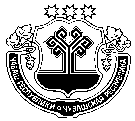 ЧУВАШСКАЯ РЕСПУБЛИКАМАРИИНСКО-ПОСАДСКИЙ РАЙОНАДМИНИСТРАЦИЯЭЛЬБАРУСОВСКОГО СЕЛЬСКОГО ПОСЕЛЕНИЯПОСТАНОВЛЕНИЕ12 апреля 2022 г., № 26деревня ЭльбарусовоОтветственный исполнитель:Администрация Эльбарусовского сельского поселения Мариинско-Посадского района Чувашской РеспубликиДата составления проекта Муниципальной программы:31 марта 2021 годаНепосредственный исполнитель Муниципальной программы:Администрация Эльбарусовского сельского поселения Мариинско-Посадского района Чувашской Республики (тел.883542(39219),e-mail:marpos_elb@cap.ru)Глава Эльбарусовского сельского поселения Мариинско – Посадского района Чувашской РеспубликиР.А.КольцоваОтветственный исполнитель подпрограммы–администрация Эльбарусовского сельского поселения Мариинско – Посадского района Чувашской РеспубликиСоисполнители подпрограммы–Отдел специальных программ администрации Мариинско – Посадского района Чувашской Республики Отдел информатизации администрации Мариинско – Посадского района Чувашской Республики;Отдел образования и молодежной политики администрации Мариинско – Посадского района Чувашской Республики;Цель подпрограммы–укрепление законности и правопорядка, повышение уровня защищенности граждан и общества на основе противодействия терроризму и экстремизму, профилактики их проявлений в Эльбарусовском сельском поселении Мариинско – Посадского района Чувашской РеспубликеЗадачи подпрограммы–повышение эффективности взаимодействия территориальных органов исполнительной власти Чувашской Республики, территориальных органов федеральных органов исполнительной власти, органов местного самоуправления и организаций в вопросах профилактики терроризма и экстремизма;создание безопасной обстановки на улицах и в других общественных местах, в том числе путем более широкого распространения и внедрения современных технических средств охраны правопорядка;профилактика конфликтов на социальной, этнической и конфессиональной почве;выявление и устранение причин и условий, способствующих осуществлению террористической и экстремистской деятельности;укрепление технической защиты объектов повышенной опасности с массовым пребыванием людей, особо важных объектов;выявление и последующее устранение причин и условий, способствующих осуществлению деятельности религиозно-экстремистских объединений и псевдорелигиозных сект деструктивной направленностиЦелевые индикаторы и показатели подпрограммы–к 2036 году предусматривается достижение следующих целевых индикаторов и показателей:доля детей, охваченных образовательными программами дополнительного образования детей, в общей численности детей и молодежи – 80,0 процента;доля безработных граждан из числа молодежи в возрасте от 16 до 29 лет в общей численности безработных граждан, зарегистрированных в органах службы занятости, – 28,7 процента;уровень раскрытия преступлений, совершенных на улицах, – 80,0 процента; доля граждан, положительно оценивающих состояние межнациональных отношений, в общей численности граждан Российской Федерации, проживающих в Эльбарусовском сельском поселении Мариинско – Посадском районе Чувашской Республике (по данным социологических исследований), – 89,5 процента;количество материалов антитеррористической и антиэкстремистской направленности, подготовленных средствами массовой информации Мариинско – Посадского района Чувашской Республики, –30 единиц;Этапы и сроки реализации подпрограммы–2021–2035 годы:1 этап – 2021–2025 годы;2 этап – 2026–2030 годы;3 этап – 2031–2035 годыОбъемы финансирования подпрограммы с разбивкой по годам реализации подпрограммы–прогнозируемый объем финансирования мероприятий подпрограммы в 2021–2025 годах составляет 
1,0 тыс. рублей, в том числе:в 2021 году – 1,0 тыс. рублей;в 2022 году –0 тыс. рублей;в 2023 году –0 тыс. рублей;в 2024 году –0 тыс. рублей;в 2025 году –,0 тыс. рублей;в 2026–2030 годах –0 тыс. рублей;в 2031–2035 годах –0 тыс. рублей;из них средства:бюджета Мариинско – Посадского района Чувашской Республики – 0 тыс. рублей (0 процентов), в том числе:в 2021 году – 0 тыс. рублей;в 2022 году – 0 тыс. рублей;в 2023 году – 0 тыс. рублей;в 2024 году – 0 тыс. рублей;в 2025 году – 0 тыс. рублей;в 2026–2030 годах – 0 тыс. рублей;в 2031–2035 годах – 0 тыс. рублей;бюджета Эльбарусовского сельского поселения Мариинско – Посадского района Чувашской Республики – 1,0 тыс. рублей (100 процентов), в том числе:в 2021 году – 1,0 тыс. рублей;в 2022 году – 0 тыс. рублей;в 2023 году – 0 тыс. рублей;в 2024 году – 0 тыс. рублей;в 2025 году – 0 тыс. рублей;в 2026–2030 годах – 0 тыс. рублей;в 2031–2035 годах – 0 тыс. рублей.Объемы финансирования мероприятий подпрограммы подлежат ежегодному уточнению исходя из возможностей бюджета Эльбарусовского сельского поселения Мариинско – Посадского района Чувашской РеспубликиОжидаемые результаты реализации подпрограммы–своевременное выявление предпосылок экстремистских и террористических проявлений, их предупреждение;сохранение в Эльбарусовском сельском поселении Мариинско – Посадского района Чувашской Республики стабильности в обществе и правопорядка;повышение безопасности жизнедеятельности населения и территории Эльбарусовского сельского поселения Мариинско – Посадского района Чувашской Республики;повышение доли жителей Эльбарусовского сельского поселения Мариинско – Посадского района Чувашской Республики, негативно относящихся к экстремистским и террористическим проявлениям;сужение социальной базы для экстремистских и террористических организаций;недопущение террористических актов и экстремистских акций;снижение общественной опасности преступных деяний за счет предупреждения совершения насильственных тяжких и особо тяжких преступлений на улицах.СтатусНаименование муниципальной программы Мариинско – Посадского района Чувашской Республики (основного мероприятия, мероприятия)Задача муниципальной программы Мариинско – Посадского района Чувашской РеспубликиОтветственный исполнитель, соисполнитель, участникиКод бюджетной классификацииКод бюджетной классификацииКод бюджетной классификацииКод бюджетной классификацииИсточники финансированияРасходы по годам, тыс. рублейРасходы по годам, тыс. рублейРасходы по годам, тыс. рублейРасходы по годам, тыс. рублейРасходы по годам, тыс. рублейРасходы по годам, тыс. рублейРасходы по годам, тыс. рублейСтатусНаименование муниципальной программы Мариинско – Посадского района Чувашской Республики (основного мероприятия, мероприятия)Задача муниципальной программы Мариинско – Посадского района Чувашской РеспубликиОтветственный исполнитель, соисполнитель, участникиглавный распорядитель бюджетных средствраздел, подразделцелевая статья расходовгруппа (подгруппа) вида расходовИсточники финансирования202120222023202420252026–20302031–203512345678910101111111213141516Подпрограмма«Профилактика терроризма и экстремистской деятельности в Эльбарусовском сельском поселении Мариинско – Посадском районе Чувашской Республики»9030309 Ц830570340 244 всего1,01,0ххххххххПодпрограмма«Профилактика терроризма и экстремистской деятельности в Эльбарусовском сельском поселении Мариинско – Посадском районе Чувашской Республики»ответственный исполнитель – Отдел культуры и социального развитияххххБюджет Мариинско - Посадского района Чувашской РеспубликиххххххххххПодпрограмма«Профилактика терроризма и экстремистской деятельности в Эльбарусовском сельском поселении Мариинско – Посадском районе Чувашской Республики»соисполнители: Отдел специальных программx x x x Бюджет Мариинско - Посадского района Чувашской Республикиххx x x x x x x x Подпрограмма«Профилактика терроризма и экстремистской деятельности в Эльбарусовском сельском поселении Мариинско – Посадском районе Чувашской Республики»Отдел информатизацииx x x x Бюджет Мариинско - Посадского района Чувашской Республикиx x x x x x x x x x Подпрограмма«Профилактика терроризма и экстремистской деятельности в Эльбарусовском сельском поселении Мариинско – Посадском районе Чувашской Республики»Отдел образования и молодежной политикиx x x x Бюджет Мариинско - Посадского района Чувашской Республикиx x x x x x x x x x Подпрограмма«Профилактика терроризма и экстремистской деятельности в Эльбарусовском сельском поселении Мариинско – Посадском районе Чувашской Республики»участники: Бюджет Мариинско - Посадского района Чувашской РеспубликиПодпрограмма«Профилактика терроризма и экстремистской деятельности в Эльбарусовском сельском поселении Мариинско – Посадском районе Чувашской Республики»органы местного самоуправления поселений*9030309 Ц830570340 244 Бюджет Эльбарусовского сельского поселения1,01,0x x x x x x x x Основное мероприятие 1Совершенствование взаимодействия органов местного самоуправления Мариинско - Посадского района Чувашской Республики и институтов гражданского общества в работе по профилактике терроризма и экстремистской деятельностиповышение эффективности взаимодействия территориальных органов исполнительной власти Чувашской Республики, территориальных органов федеральных органов исполнительной власти, органов местного самоуправления и организаций в вопросах профилактики терроризма и экстремизмаответственный исполнитель – Отдел культуры и социального развитияx x x x всегоx x x x x x x x x x Основное мероприятие 1Совершенствование взаимодействия органов местного самоуправления Мариинско - Посадского района Чувашской Республики и институтов гражданского общества в работе по профилактике терроризма и экстремистской деятельностиповышение эффективности взаимодействия территориальных органов исполнительной власти Чувашской Республики, территориальных органов федеральных органов исполнительной власти, органов местного самоуправления и организаций в вопросах профилактики терроризма и экстремизмаответственный исполнитель – Отдел культуры и социального развитияx x x x бюджет Мариинско - Посадского района Чувашской Республикиx x x x x x x x x x Основное мероприятие 1Совершенствование взаимодействия органов местного самоуправления Мариинско - Посадского района Чувашской Республики и институтов гражданского общества в работе по профилактике терроризма и экстремистской деятельностиповышение эффективности взаимодействия территориальных органов исполнительной власти Чувашской Республики, территориальных органов федеральных органов исполнительной власти, органов местного самоуправления и организаций в вопросах профилактики терроризма и экстремизмасоисполнитель – Отдел образования и молодежной политики, Отдел специальных программx x x x бюджет Мариинско - Посадского района Чувашской Республикиххx x x x x x x x Целевой индикатор и показатель подпрограммы, увязанные с основным мероприятием 1Доля граждан, положительно оценивающих состояние межнациональных отношений, в общей численности граждан Российской Федерации, проживающих в Мариинско - Посадском районе Чувашской Республики (по данным социологических исследований), %Доля граждан, положительно оценивающих состояние межнациональных отношений, в общей численности граждан Российской Федерации, проживающих в Мариинско - Посадском районе Чувашской Республики (по данным социологических исследований), %Доля граждан, положительно оценивающих состояние межнациональных отношений, в общей численности граждан Российской Федерации, проживающих в Мариинско - Посадском районе Чувашской Республики (по данным социологических исследований), %Доля граждан, положительно оценивающих состояние межнациональных отношений, в общей численности граждан Российской Федерации, проживающих в Мариинско - Посадском районе Чувашской Республики (по данным социологических исследований), %Доля граждан, положительно оценивающих состояние межнациональных отношений, в общей численности граждан Российской Федерации, проживающих в Мариинско - Посадском районе Чувашской Республики (по данным социологических исследований), %Доля граждан, положительно оценивающих состояние межнациональных отношений, в общей численности граждан Российской Федерации, проживающих в Мариинско - Посадском районе Чувашской Республики (по данным социологических исследований), %Доля граждан, положительно оценивающих состояние межнациональных отношений, в общей численности граждан Российской Федерации, проживающих в Мариинско - Посадском районе Чувашской Республики (по данным социологических исследований), %x 88,0 88,088,188,188,188,288,388,488,5**89,5**Основное мероприятие 2Укрепление стабильности в обществесоздание безопасной обстановки на улицах и в других общественных местах, в том числе путем более широкого распространения и внедрения современных технических средств охраны правопорядкаответственный исполнитель – Отдел культуры и социального развитияx x x x всего x  x x x x x x x x x Основное мероприятие 2Укрепление стабильности в обществесоздание безопасной обстановки на улицах и в других общественных местах, в том числе путем более широкого распространения и внедрения современных технических средств охраны правопорядкасоисполнитель –Целевой индикатор и показатель подпрограммы, увязанные с основным мероприятием 2Доля безработных граждан из числа молодежи в возрасте от 16 до 29 лет в общей численности безработных граждан, зарегистрированных в органах службы занятости, %Доля безработных граждан из числа молодежи в возрасте от 16 до 29 лет в общей численности безработных граждан, зарегистрированных в органах службы занятости, %Доля безработных граждан из числа молодежи в возрасте от 16 до 29 лет в общей численности безработных граждан, зарегистрированных в органах службы занятости, %Доля безработных граждан из числа молодежи в возрасте от 16 до 29 лет в общей численности безработных граждан, зарегистрированных в органах службы занятости, %Доля безработных граждан из числа молодежи в возрасте от 16 до 29 лет в общей численности безработных граждан, зарегистрированных в органах службы занятости, %Доля безработных граждан из числа молодежи в возрасте от 16 до 29 лет в общей численности безработных граждан, зарегистрированных в органах службы занятости, %Доля безработных граждан из числа молодежи в возрасте от 16 до 29 лет в общей численности безработных граждан, зарегистрированных в органах службы занятости, %x 29,7 29,729,629,629,629,529,429,329,1**28,7**Основное мероприятие 3Образовательно-воспитательные, культурно-массовые и спортивные мероприятияпрофилактика конфликтов на социальной, этнической и конфессиональной почвеответственный исполнитель – Отдел культуры и социального развитияx x x x всего x  x x x x x x x x x Основное мероприятие 3Образовательно-воспитательные, культурно-массовые и спортивные мероприятияпрофилактика конфликтов на социальной, этнической и конфессиональной почвеответственный исполнитель – Отдел культуры и социального развитияx x x x бюджет Мариинско - Посадского района Чувашской Республики x  x x x x x x x x x Основное мероприятие 3Образовательно-воспитательные, культурно-массовые и спортивные мероприятияпрофилактика конфликтов на социальной, этнической и конфессиональной почвеучастники:бюджет Мариинско - Посадского района Чувашской РеспубликиОсновное мероприятие 3Образовательно-воспитательные, культурно-массовые и спортивные мероприятияпрофилактика конфликтов на социальной, этнической и конфессиональной почвеОтдел образования и молодежной политики,x x x x бюджет Мариинско - Посадского района Чувашской Республики х хx x x x x x x x Основное мероприятие 3Образовательно-воспитательные, культурно-массовые и спортивные мероприятияпрофилактика конфликтов на социальной, этнической и конфессиональной почвеОтдел специальных программx x x x бюджет Мариинско - Посадского района Чувашской Республики x  x x x x x x x x x Целевой индикатор и показатель подпрограммы, увязанные с основным мероприятием 3Доля детей, охваченных образовательными программами дополнительного образования детей, в общей численности детей и молодежи, %Доля детей, охваченных образовательными программами дополнительного образования детей, в общей численности детей и молодежи, %Доля детей, охваченных образовательными программами дополнительного образования детей, в общей численности детей и молодежи, %Доля детей, охваченных образовательными программами дополнительного образования детей, в общей численности детей и молодежи, %Доля детей, охваченных образовательными программами дополнительного образования детей, в общей численности детей и молодежи, %Доля детей, охваченных образовательными программами дополнительного образования детей, в общей численности детей и молодежи, %Доля детей, охваченных образовательными программами дополнительного образования детей, в общей численности детей и молодежи, %x 72,0 72,073,073,073,074,075,076,077,0**80,0**Основное мероприятие 4Информационная работа по профилактике терроризма и экстремистской деятельностивыявление и устранение причин и условий, способствующих осуществлению террористической и экстремистской деятельностиответственный исполнитель – Отдел культуры и социального развитияx x x x всегоx x x x x x x x x x Основное мероприятие 4Информационная работа по профилактике терроризма и экстремистской деятельностивыявление и устранение причин и условий, способствующих осуществлению террористической и экстремистской деятельностиответственный исполнитель – Отдел культуры и социального развитияx x x x бюджет Мариинско - Посадского района Чувашской Республики x  x x x x x x x x x Основное мероприятие 4Информационная работа по профилактике терроризма и экстремистской деятельностивыявление и устранение причин и условий, способствующих осуществлению террористической и экстремистской деятельностисоисполнители:бюджет Мариинско - Посадского района Чувашской РеспубликиОсновное мероприятие 4Информационная работа по профилактике терроризма и экстремистской деятельностивыявление и устранение причин и условий, способствующих осуществлению террористической и экстремистской деятельностиОтдел образования и молодежной политики,x x x x бюджет Мариинско - Посадского района Чувашской Республики x  x x x x x x x x x Основное мероприятие 4Информационная работа по профилактике терроризма и экстремистской деятельностивыявление и устранение причин и условий, способствующих осуществлению террористической и экстремистской деятельностиОтдел информатизацииx x x x бюджет Мариинско - Посадского района Чувашской Республикиx x x x x x x x x x Целевой индикатор и показатель подпрограммы, увязанные с основным мероприятием 4Количество материалов антитеррористической и антиэкстремистской направленности, подготовленных средствами массовой информации Мариинско - Посадского района Чувашской Республики, единицКоличество материалов антитеррористической и антиэкстремистской направленности, подготовленных средствами массовой информации Мариинско - Посадского района Чувашской Республики, единицКоличество материалов антитеррористической и антиэкстремистской направленности, подготовленных средствами массовой информации Мариинско - Посадского района Чувашской Республики, единицКоличество материалов антитеррористической и антиэкстремистской направленности, подготовленных средствами массовой информации Мариинско - Посадского района Чувашской Республики, единицКоличество материалов антитеррористической и антиэкстремистской направленности, подготовленных средствами массовой информации Мариинско - Посадского района Чувашской Республики, единицКоличество материалов антитеррористической и антиэкстремистской направленности, подготовленных средствами массовой информации Мариинско - Посадского района Чувашской Республики, единицКоличество материалов антитеррористической и антиэкстремистской направленности, подготовленных средствами массовой информации Мариинско - Посадского района Чувашской Республики, единицх 8 812121214161825**30**Основное мероприятие 5Мероприятия по профилактике и соблюдению правопорядка на улицах и в других общественных местахукрепление технической защиты объектов повышенной опасности с массовым пребыванием людей, особо важных объектовответственный исполнитель – Отдел культуры и социального развитияx x x x всего1,01,0x x x x x x x x Основное мероприятие 5Мероприятия по профилактике и соблюдению правопорядка на улицах и в других общественных местахукрепление технической защиты объектов повышенной опасности с массовым пребыванием людей, особо важных объектовсоисполнитель – Отдел специальных программ9030309 Ц830570340 244 бюджет Мариинско - Посадского района Чувашской Республики x  x x x x x x x x x Основное мероприятие 5Мероприятия по профилактике и соблюдению правопорядка на улицах и в других общественных местахукрепление технической защиты объектов повышенной опасности с массовым пребыванием людей, особо важных объектовучастники:Основное мероприятие 5Мероприятия по профилактике и соблюдению правопорядка на улицах и в других общественных местахукрепление технической защиты объектов повышенной опасности с массовым пребыванием людей, особо важных объектовОМВД РФ по Чувашской Республике*x x x x x x  x x x x x x x x x Основное мероприятие 5Мероприятия по профилактике и соблюдению правопорядка на улицах и в других общественных местахукрепление технической защиты объектов повышенной опасности с массовым пребыванием людей, особо важных объектовМариинско-Посадское ОВО-филиал ФГКУ УВО ВНГ России по Чувашской Республике *x x x x x x  x x x x x x x x x Основное мероприятие 5Мероприятия по профилактике и соблюдению правопорядка на улицах и в других общественных местахукрепление технической защиты объектов повышенной опасности с массовым пребыванием людей, особо важных объектоворганы местного самоуправления поселений*x x x x Бюджет Эльбарусовского сельского поселения  1,0 1,0x x x x x x x x Целевой индикатор и показатель подпрограммы, увязанные с основным мероприятием 5Уровень раскрытия преступлений, совершенных на улицах, %Уровень раскрытия преступлений, совершенных на улицах, %Уровень раскрытия преступлений, совершенных на улицах, %Уровень раскрытия преступлений, совершенных на улицах, %Уровень раскрытия преступлений, совершенных на улицах, %Уровень раскрытия преступлений, совершенных на улицах, %Уровень раскрытия преступлений, совершенных на улицах, %x 72,5 72,573,073,073,073,574,074,575,5**80,0**Основное мероприятие 6Профилактика правонарушений со стороны членов семей участников религиозно-экстремистских объединений и псевдорелигиозных сект деструктивной направленностивыявление и последующее устранение причин и условий, способствующих осуществлению деятельности религиозно-экстремистских объединений и псевдорелигиозных сект деструктивной направленностиответственный исполнитель – Отдел культуры и социального развитияx x x x всего x  x x x x x x x x x Основное мероприятие 6Профилактика правонарушений со стороны членов семей участников религиозно-экстремистских объединений и псевдорелигиозных сект деструктивной направленностивыявление и последующее устранение причин и условий, способствующих осуществлению деятельности религиозно-экстремистских объединений и псевдорелигиозных сект деструктивной направленностиответственный исполнитель – Отдел культуры и социального развитияx x x x бюджет Мариинско - Посадского района Чувашской Республики x  x x x x x x x x x Основное мероприятие 6Профилактика правонарушений со стороны членов семей участников религиозно-экстремистских объединений и псевдорелигиозных сект деструктивной направленностивыявление и последующее устранение причин и условий, способствующих осуществлению деятельности религиозно-экстремистских объединений и псевдорелигиозных сект деструктивной направленностиучастник – ОМВД РФ по Чувашской Республике *x x x x x x  x x x x x x x x x  Чăваш РеспубликиСĕнтĕрвăрри хули поселенийĕн администрацийĕн пуçлăхĕЙЫШАНУ________г. № ________ Сĕнтĕрвăрри хулиЧувашская РеспубликаАдминистрация Мариинско-Посадскогогородского поселения ПОСТАНОВЛЕНИЕ  18.04.2022 г. № 081 город Мариинский Посад№ лотаМестоположение земельного участкаПло-щадь, кв. мКадастровый номерНачальная цена, руб.Сумма задатка, руб.Шагаукциона(3%)Категория земельРазрешенное использование1.г. Мариинский Посад, ул. Калининская, д.19145221:16:011204:32404 091,60404 091,6012 122,74Земли населенных пунктовДля ИЖС2.г. Мариинский Посадул. Березовая, д.10120021:16:010808:16230 712,00230 712,006 921,36Земли населенных пунктовДля строительства жилогодома3.г. Мариинский Посад, ул. Луговая, д.21А140821:16:010104:12245 160,96245 160,967 354,82Земли населенных пунктовДля обслуживания жилого дома4.г. Мариинский Посад, ул. Посадская, д.35121721:16:010804:8242 462,91242 462,917 273,88Земли населенных пунктовДля строительства жилогодомаЧĂВАШ РЕСПУБЛИКИСĔнтĔрвĂрри РАЙОНĚКУКАШНИ ПОСЕЛЕНИЙĚНДЕПУТАТСЕН ПУХĂВĚЙЫШĂНУ.2022 г. С- №Кукашни ялě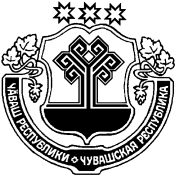 ЧУВАШСКАЯ РЕСПУБЛИКАМАРИИНСКО-ПОСАДСКИЙ РАЙОНСОБРАНИЕ ДЕПУТАТОВСУТЧЕВСКОГО СЕЛЬСКОГОПОСЕЛЕНИЯРЕШЕНИЕ.2022 г. № С-деревня СутчевоПриложение 1 к решению Собрания депутатов Сутчевского сельского поселения Мариинско-Посадского района от ____________ № _____Приложение 1 к решению Собрания депутатов Сутчевского сельского поселения Мариинско-Посадского района от ____________ № _____Приложение 1 к решению Собрания депутатов Сутчевского сельского поселения Мариинско-Посадского района от ____________ № _____Приложение 1 к решению Собрания депутатов Сутчевского сельского поселения Мариинско-Посадского района от ____________ № _____Приложение 1 к решению Собрания депутатов Сутчевского сельского поселения Мариинско-Посадского района от ____________ № _____Приложение 1 к решению Собрания депутатов Сутчевского сельского поселения Мариинско-Посадского района от ____________ № _____ДОХОДЫДОХОДЫДОХОДЫДОХОДЫДОХОДЫДОХОДЫДОХОДЫДОХОДЫбюджета Сутчевского сельского поселения Мариинско-Посадского районабюджета Сутчевского сельского поселения Мариинско-Посадского районабюджета Сутчевского сельского поселения Мариинско-Посадского районабюджета Сутчевского сельского поселения Мариинско-Посадского районабюджета Сутчевского сельского поселения Мариинско-Посадского районабюджета Сутчевского сельского поселения Мариинско-Посадского районабюджета Сутчевского сельского поселения Мариинско-Посадского районабюджета Сутчевского сельского поселения Мариинско-Посадского районаЧувашской Республики по кодам классификации доходов бюджета за 2021 годЧувашской Республики по кодам классификации доходов бюджета за 2021 годЧувашской Республики по кодам классификации доходов бюджета за 2021 годЧувашской Республики по кодам классификации доходов бюджета за 2021 годЧувашской Республики по кодам классификации доходов бюджета за 2021 годЧувашской Республики по кодам классификации доходов бюджета за 2021 годЧувашской Республики по кодам классификации доходов бюджета за 2021 годЧувашской Республики по кодам классификации доходов бюджета за 2021 год(тыс. рублей)(тыс. рублей)Наименование показателяНаименование показателяНаименование показателяКод бюджетной классификацииКод бюджетной классификацииКод бюджетной классификацииКассовое исполнениеКассовое исполнениеНаименование показателяНаименование показателяНаименование показателяадминистратор поступленийадминистратор поступленийдоходов республиканского бюджета Чувашской РеспубликиКассовое исполнениеКассовое исполнениеДОХОДЫ, ВСЕГОДОХОДЫ, ВСЕГОДОХОДЫ, ВСЕГО16 499,216 499,2Федеральное казначействоФедеральное казначействоФедеральное казначейство100100519,5519,5Доходы от уплаты акцизов на дизельное топливо, подлежащие распределению между бюджетами субъектов Российской Федерации и местными бюджетами с учетом установленных дифференцированных нормативов отчислений в местные бюджетыДоходы от уплаты акцизов на дизельное топливо, подлежащие распределению между бюджетами субъектов Российской Федерации и местными бюджетами с учетом установленных дифференцированных нормативов отчислений в местные бюджетыДоходы от уплаты акцизов на дизельное топливо, подлежащие распределению между бюджетами субъектов Российской Федерации и местными бюджетами с учетом установленных дифференцированных нормативов отчислений в местные бюджеты100100 103 02231 01 0000 110239,8239,8Доходы от уплаты акцизов на моторные масла для дизельных и (или) карбюраторных (инжекторных) двигателей, подлежащие распределению между бюджетами субъектов Российской Федерации и местными бюджетами с учетом установленных дифференцированных нормативов отчислений в местные бюджетыДоходы от уплаты акцизов на моторные масла для дизельных и (или) карбюраторных (инжекторных) двигателей, подлежащие распределению между бюджетами субъектов Российской Федерации и местными бюджетами с учетом установленных дифференцированных нормативов отчислений в местные бюджетыДоходы от уплаты акцизов на моторные масла для дизельных и (или) карбюраторных (инжекторных) двигателей, подлежащие распределению между бюджетами субъектов Российской Федерации и местными бюджетами с учетом установленных дифференцированных нормативов отчислений в местные бюджеты100100 103 02241 01 0000 1101,71,7Доходы от уплаты акцизов на автомобильный бензин, подлежащие распределению между бюджетами субъектов Российской Федерации и местными бюджетами с учетом установленных дифференцированных нормативов отчислений в местные бюджетыДоходы от уплаты акцизов на автомобильный бензин, подлежащие распределению между бюджетами субъектов Российской Федерации и местными бюджетами с учетом установленных дифференцированных нормативов отчислений в местные бюджетыДоходы от уплаты акцизов на автомобильный бензин, подлежащие распределению между бюджетами субъектов Российской Федерации и местными бюджетами с учетом установленных дифференцированных нормативов отчислений в местные бюджеты100100 103 02251 01 0000 110318,9318,9Доходы от уплаты акцизов на прямогонный бензин, подлежащие распределению между бюджетами субъектов Российской Федерации и местными бюджетами с учетом установленных дифференцированных нормативов отчислений в местные бюджетыДоходы от уплаты акцизов на прямогонный бензин, подлежащие распределению между бюджетами субъектов Российской Федерации и местными бюджетами с учетом установленных дифференцированных нормативов отчислений в местные бюджетыДоходы от уплаты акцизов на прямогонный бензин, подлежащие распределению между бюджетами субъектов Российской Федерации и местными бюджетами с учетом установленных дифференцированных нормативов отчислений в местные бюджеты100100 103 02261 01 0000 110-40,9 -40,9 Федеральная налоговая службаФедеральная налоговая службаФедеральная налоговая служба182182761,1761,1НДФЛ с доходов, источником которых является налоговый агент, за исключением доходов, в отношении которых исчисление и уплата налога осуществляются в соответствии со статьями 227, 227.1 и 228 Налогового кодекса Российской Федераци (сумма платежа)НДФЛ с доходов, источником которых является налоговый агент, за исключением доходов, в отношении которых исчисление и уплата налога осуществляются в соответствии со статьями 227, 227.1 и 228 Налогового кодекса Российской Федераци (сумма платежа)НДФЛ с доходов, источником которых является налоговый агент, за исключением доходов, в отношении которых исчисление и уплата налога осуществляются в соответствии со статьями 227, 227.1 и 228 Налогового кодекса Российской Федераци (сумма платежа)182182 101 02010 01 1000 11033,633,6Налог на доходы физических лиц с доходов, полученных физическими лицами в соответствии со статьей 228 Налогового Кодекса Российской Федерации(сумма платежа)Налог на доходы физических лиц с доходов, полученных физическими лицами в соответствии со статьей 228 Налогового Кодекса Российской Федерации(сумма платежа)Налог на доходы физических лиц с доходов, полученных физическими лицами в соответствии со статьей 228 Налогового Кодекса Российской Федерации(сумма платежа)182182 101 02030 01 1000 1104,14,1Налог на имущество физических лиц, взимаемый по ставкам, применяемым к объектам налогообложения, расположенным в границах сельских поселений (сумма платежа)Налог на имущество физических лиц, взимаемый по ставкам, применяемым к объектам налогообложения, расположенным в границах сельских поселений (сумма платежа)Налог на имущество физических лиц, взимаемый по ставкам, применяемым к объектам налогообложения, расположенным в границах сельских поселений (сумма платежа)182182 106 01030 10 1000 11076,376,3Налог на имущество физических лиц, взимаемый по ставкам, применяемым к объектам налогообложения, расположенным в границах сельских поселений (пени)Налог на имущество физических лиц, взимаемый по ставкам, применяемым к объектам налогообложения, расположенным в границах сельских поселений (пени)Налог на имущество физических лиц, взимаемый по ставкам, применяемым к объектам налогообложения, расположенным в границах сельских поселений (пени)182182 106 01030 10 2100 1104,04,0Земельный налог с организаций, обладающих земельным участком, расположенным в границах сельских поселений (сумма платежа)Земельный налог с организаций, обладающих земельным участком, расположенным в границах сельских поселений (сумма платежа)Земельный налог с организаций, обладающих земельным участком, расположенным в границах сельских поселений (сумма платежа)182182 106 06033 10 1000 110100,0100,0Земельный налог с организаций, обладающих земельным участком, расположенным в границах сельских поселений (пени)Земельный налог с организаций, обладающих земельным участком, расположенным в границах сельских поселений (пени)Земельный налог с организаций, обладающих земельным участком, расположенным в границах сельских поселений (пени)182182 106 06033 10 2100 1101,71,7Земельный налог с физических лиц, обладающих земельным участком, расположенным в границах сельских поселений (сумма платежа)Земельный налог с физических лиц, обладающих земельным участком, расположенным в границах сельских поселений (сумма платежа)Земельный налог с физических лиц, обладающих земельным участком, расположенным в границах сельских поселений (сумма платежа)182182 106 06043 10 1000 110539,3539,3Земельный налог с физических лиц, обладающих земельным участком, расположенным в границах сельских поселений (пени)Земельный налог с физических лиц, обладающих земельным участком, расположенным в границах сельских поселений (пени)Земельный налог с физических лиц, обладающих земельным участком, расположенным в границах сельских поселений (пени)182182 106 06043 10 2100 1102,12,1Администрация Сутчевского сельского поселения Мариинско-Посадского района Чувашской РеспубликиАдминистрация Сутчевского сельского поселения Мариинско-Посадского района Чувашской РеспубликиАдминистрация Сутчевского сельского поселения Мариинско-Посадского района Чувашской Республики99399315 218,615 218,6Государственная пошлина за совершение нотариальных действий должностными лицами органов местного самоуправления, уполномоченными в соответствии с законодательными актами Российской Федерации на совершение нотариальных действийГосударственная пошлина за совершение нотариальных действий должностными лицами органов местного самоуправления, уполномоченными в соответствии с законодательными актами Российской Федерации на совершение нотариальных действийГосударственная пошлина за совершение нотариальных действий должностными лицами органов местного самоуправления, уполномоченными в соответствии с законодательными актами Российской Федерации на совершение нотариальных действий993993 108 04020 01 1000 1103,83,8Доходы, получаемые в виде арендной платы, а также средства от продажи права на заключение договоров аренды за земли, находящиеся в собственности поселений (за исключением земельных участков муниципальных автономных учреждений, а также земельных участков муниципальных унитарных предприятий, в том числе казенных)Доходы, получаемые в виде арендной платы, а также средства от продажи права на заключение договоров аренды за земли, находящиеся в собственности поселений (за исключением земельных участков муниципальных автономных учреждений, а также земельных участков муниципальных унитарных предприятий, в том числе казенных)Доходы, получаемые в виде арендной платы, а также средства от продажи права на заключение договоров аренды за земли, находящиеся в собственности поселений (за исключением земельных участков муниципальных автономных учреждений, а также земельных участков муниципальных унитарных предприятий, в том числе казенных)993993 111 05025 10 0000 120Доходы от сдачи а аренду имущества, находящегося в оперативном управлении орагнов управления поселений и созданных ими учреждений и в хозяйственном ведении муниципальных унитарных предприятийДоходы от сдачи а аренду имущества, находящегося в оперативном управлении орагнов управления поселений и созданных ими учреждений и в хозяйственном ведении муниципальных унитарных предприятийДоходы от сдачи а аренду имущества, находящегося в оперативном управлении орагнов управления поселений и созданных ими учреждений и в хозяйственном ведении муниципальных унитарных предприятий993993 111 05035 10 0000 1208,08,0Прочие поступления от использования имущества, находящегося в собственности поселений (за исключением имущества муниципальных автономных учреждений, а также имущества муниципальных унитарных предприятий, в том числе казенных)Прочие поступления от использования имущества, находящегося в собственности поселений (за исключением имущества муниципальных автономных учреждений, а также имущества муниципальных унитарных предприятий, в том числе казенных)Прочие поступления от использования имущества, находящегося в собственности поселений (за исключением имущества муниципальных автономных учреждений, а также имущества муниципальных унитарных предприятий, в том числе казенных)993993 111 09045 10 0000 1201,61,6Доходы от реализации имущества, находящегося в оперативном управлении учреждений, находящихся в ведении органов управления поселений (за исключением имущества муниципальных бюджетных и автономных учреждений), в части реализации основных средств по указанному имуществуДоходы от реализации имущества, находящегося в оперативном управлении учреждений, находящихся в ведении органов управления поселений (за исключением имущества муниципальных бюджетных и автономных учреждений), в части реализации основных средств по указанному имуществуДоходы от реализации имущества, находящегося в оперативном управлении учреждений, находящихся в ведении органов управления поселений (за исключением имущества муниципальных бюджетных и автономных учреждений), в части реализации основных средств по указанному имуществу993993 114 02052 10 0000 410Прочие доходы от компенсации затрат бюджетов сельских поселенийПрочие доходы от компенсации затрат бюджетов сельских поселенийПрочие доходы от компенсации затрат бюджетов сельских поселений993993 113 02995 10 0000 1301,71,7Инициативные платежи, зачисляемые в бюджеты сельских поселенийИнициативные платежи, зачисляемые в бюджеты сельских поселенийИнициативные платежи, зачисляемые в бюджеты сельских поселений993993 117 15030 10 0000 15083,583,5Дотации бюджетам сельских поселений на выравнивание бюджетной обеспеченностиДотации бюджетам сельских поселений на выравнивание бюджетной обеспеченностиДотации бюджетам сельских поселений на выравнивание бюджетной обеспеченности993993 202 15001 10 0000 1501 765,21 765,2Дотации бюджетам сельских поселений на поддержку мер по обеспечению сбалансированности бюджетовДотации бюджетам сельских поселений на поддержку мер по обеспечению сбалансированности бюджетовДотации бюджетам сельских поселений на поддержку мер по обеспечению сбалансированности бюджетов993993 202 15021 10 0000 150706,4706,4Субсидии бюджетам сельских поселений на осуществление дорожной деятельности в отношении автомобильных дорог общего пользования, а также капитального ремонта и ремонта дворовых территорий многоквартирных домовСубсидии бюджетам сельских поселений на осуществление дорожной деятельности в отношении автомобильных дорог общего пользования, а также капитального ремонта и ремонта дворовых территорий многоквартирных домовСубсидии бюджетам сельских поселений на осуществление дорожной деятельности в отношении автомобильных дорог общего пользования, а также капитального ремонта и ремонта дворовых территорий многоквартирных домов993993 202 20216 10 0000 150281,8281,8Субсидии бюджетам сельских поселений на строительство и реконструкцию (модернизацию) объектов питьевого водоснабженияСубсидии бюджетам сельских поселений на строительство и реконструкцию (модернизацию) объектов питьевого водоснабженияСубсидии бюджетам сельских поселений на строительство и реконструкцию (модернизацию) объектов питьевого водоснабжения993993 202 25243 10 0000 15011 061,611 061,6Субсидии бюджетам сельских поселений на софинансирование капитальных вложений в объекты муниципальной собственностиСубсидии бюджетам сельских поселений на софинансирование капитальных вложений в объекты муниципальной собственностиСубсидии бюджетам сельских поселений на софинансирование капитальных вложений в объекты муниципальной собственности993993 202 29999 10 0000 1503 440,03 440,0Субвенции бюджетам сельских поселений на осуществление первичного воинского учета на территориях, где отсутствуют военные комиссариатыСубвенции бюджетам сельских поселений на осуществление первичного воинского учета на территориях, где отсутствуют военные комиссариатыСубвенции бюджетам сельских поселений на осуществление первичного воинского учета на территориях, где отсутствуют военные комиссариаты993993 202 35118 10 0000 150120,2120,2Прочие межбюджетные трансферты, передаваемые бюджетам сельских поселенийПрочие межбюджетные трансферты, передаваемые бюджетам сельских поселенийПрочие межбюджетные трансферты, передаваемые бюджетам сельских поселений993993 202 49999 10 0000 150800,5800,5Прочие безвозмездные поступления в бюджеты сельских поселенийПрочие безвозмездные поступления в бюджеты сельских поселенийПрочие безвозмездные поступления в бюджеты сельских поселений993993 207 05030 10 0000 15033,033,0Возврат прочих остатков субсидий, субвенций и иных межбюджетных трансфертов, имеющих целевое назначение, прошлых лет из бюджетов сельских поселенийВозврат прочих остатков субсидий, субвенций и иных межбюджетных трансфертов, имеющих целевое назначение, прошлых лет из бюджетов сельских поселенийВозврат прочих остатков субсидий, субвенций и иных межбюджетных трансфертов, имеющих целевое назначение, прошлых лет из бюджетов сельских поселений993993 219 60010 10 0000 150-3 088,7 -3 088,7 Приложение 2к решению Собрания депутатовСутчевского сельского поселения Мариинско-Посадского районаПриложение 2к решению Собрания депутатовСутчевского сельского поселения Мариинско-Посадского районаПриложение 2к решению Собрания депутатовСутчевского сельского поселения Мариинско-Посадского районаПриложение 2к решению Собрания депутатовСутчевского сельского поселения Мариинско-Посадского районаПриложение 2к решению Собрания депутатовСутчевского сельского поселения Мариинско-Посадского района от _____________№_______ от _____________№_______ от _____________№_______ от _____________№_______ от _____________№_______РАСХОДЫРАСХОДЫРАСХОДЫРАСХОДЫРАСХОДЫРАСХОДЫРАСХОДЫбюджета Сутчевского сельского поселения Мариинско-Посадского бюджета Сутчевского сельского поселения Мариинско-Посадского бюджета Сутчевского сельского поселения Мариинско-Посадского бюджета Сутчевского сельского поселения Мариинско-Посадского бюджета Сутчевского сельского поселения Мариинско-Посадского бюджета Сутчевского сельского поселения Мариинско-Посадского бюджета Сутчевского сельского поселения Мариинско-Посадского района Чувашской Республики по ведомственной структуре расходов района Чувашской Республики по ведомственной структуре расходов района Чувашской Республики по ведомственной структуре расходов района Чувашской Республики по ведомственной структуре расходов района Чувашской Республики по ведомственной структуре расходов района Чувашской Республики по ведомственной структуре расходов района Чувашской Республики по ведомственной структуре расходов бюджета за 2021 годбюджета за 2021 годбюджета за 2021 годбюджета за 2021 годбюджета за 2021 годбюджета за 2021 годбюджета за 2021 год(тыс.рублей)(тыс.рублей)НаименованиеГлавный распорядительРазделПодразделЦелевая статья (государственные программы и непрограммные направления деятельности)Группа(группа и подгруппа вида расхода)Сумма1234567РАСХОДЫ, ВСЕГО19 555,7АДМИНИСТРАЦИЯ СУТЧЕВСКОГО СЕЛЬСКОГО ПОСЕЛЕНИЯ99319 555,7ОБЩЕГОСУДАРСТВЕННЫЕ ВОПРОСЫ993011 335,7Функционирование Правительства Российской Федерации, высших исполнительных органов государственной власти субъектов Российской Федерации, местных администраций99301041 335,7Муниципальная программа "Комплексное развитие сельских территорий Чувашской Республики"9930104A600000000100,0Подпрограмма "Создание и развитие инфраструктуры на сельских территориях" муниципальной программы "Комплексное развитие сельских территорий Чувашской Республики"9930104A620000000100,0Основное мероприятие "Реализация проектов, направленных на благоустройство и развитие территорий населенных пунктов Чувашской Республики"9930104A620300000100,0Реализация проектов, направленных на благоустройство и развитие территорий населенных пунктов Чувашской Республики9930104A620302580100,0Закупка товаров, работ и услуг для обеспечения государственных (муниципальных) нужд9930104A620302580200100,0Иные закупки товаров, работ и услуг для обеспечения государственных (муниципальных) нужд9930104A620302580240100,0Муниципальная программа "Управление общественными финансами и муниципальным долгом"9930104Ч40000000055,6Подпрограмма "Совершенствование бюджетной политики и обеспечение сбалансированности бюджета" муниципальной программы "Управление общественными финансами и муниципальным долгом"9930104Ч41000000055,6Основное мероприятие "Осуществление мер финансовой поддержки бюджетов муниципальных районов, муниципальных округов, городских округов и поселений, направленных на обеспечение их сбалансированности и повышение уровня бюджетной обеспеченности"9930104Ч41040000055,6Поощрение региональной и муниципальных управленческих команд Чувашской Республики за счет средств дотации (гранта) в форме межбюджетного трансферта, предоставляемой из федерального бюджета бюджетам субъектов Российской Федерации за достижение показателей9930104Ч41045549155,6Расходы на выплаты персоналу в целях обеспечения выполнения функций государственными (муниципальными) органами, казенными учреждениями, органами управления государственными внебюджетными фондами9930104Ч41045549110055,6Расходы на выплаты персоналу государственных (муниципальных) органов9930104Ч41045549112055,6Муниципальная программа "Развитие потенциала муниципального управления"9930104Ч5000000001 180,1Обеспечение реализации государственной программы Чувашской Республики "Развитие потенциала государственного управления" на 2012 - 2020 годы9930104Ч5Э00000001 180,1Основное мероприятие "Общепрограммные расходы"9930104Ч5Э01000001 180,1Обеспечение функций муниципальных органов9930104Ч5Э01002001 180,1Расходы на выплаты персоналу в целях обеспечения выполнения функций государственными (муниципальными) органами, казенными учреждениями, органами управления государственными внебюджетными фондами9930104Ч5Э01002001001 078,4Расходы на выплаты персоналу государственных (муниципальных) органов9930104Ч5Э01002001201 078,4Закупка товаров, работ и услуг для обеспечения государственных (муниципальных) нужд9930104Ч5Э010020020097,0Иные закупки товаров, работ и услуг для обеспечения государственных (муниципальных) нужд9930104Ч5Э010020024097,0Иные бюджетные ассигнования9930104Ч5Э01002008004,7Уплата налогов, сборов и иных платежей9930104Ч5Э01002008504,7НАЦИОНАЛЬНАЯ ОБОРОНА99302120,2Мобилизационная и вневойсковая подготовка9930203120,2Муниципальная программа "Управление общественными финансами и муниципальным долгом"9930203Ч400000000120,2Подпрограмма "Совершенствование бюджетной политики и эффективное использование бюджетного потенциала" муниципальной программы "Управление общественными финансами и муниципальным долгом"9930203Ч410000000120,2Основное мероприятие "Осуществление мер финансовой поддержки бюджетов муниципальных районов, городских округов и поселений, направленных на обеспечение их сбалансированности и повышение уровня бюджетной обеспеченности"9930203Ч410400000120,2Осуществление первичного воинского учета на территориях, где отсутствуют военные комиссариаты, за счет субвенции, предоставляемой из федерального бюджета9930203Ч410451180120,2Расходы на выплаты персоналу в целях обеспечения выполнения функций государственными (муниципальными) органами, казенными учреждениями, органами управления государственными внебюджетными фондами9930203Ч410451180100118,2Расходы на выплаты персоналу государственных (муниципальных) органов9930203Ч410451180120118,2Закупка товаров, работ и услуг для обеспечения государственных (муниципальных) нужд9930203Ч4104511802002,0Иные закупки товаров, работ и услуг для обеспечения государственных (муниципальных) нужд9930203Ч4104511802402,0НАЦИОНАЛЬНАЯ ЭКОНОМИКА99304953,0Дорожное хозяйство (дорожные фонды)9930409917,0Муниципальная программа "Развитие транспортной системы"9930409Ч200000000917,0Подпрограмма "Автомобильные дороги" муниципальной программы "Развитие транспортной системы"9930409Ч210000000917,0Основное мероприятие "Мероприятия, реализуемые с привлечением межбюджетных трансфертов бюджетам другого уровня"9930409Ч210300000917,0Осуществление дорожной деятельности, кроме деятельности по строительству, в отношении автомобильных дорог местного значения в границах населенных пунктов поселения9930409Ч210374190311,5Закупка товаров, работ и услуг для обеспечения государственных (муниципальных) нужд9930409Ч210374190200311,5Иные закупки товаров, работ и услуг для обеспечения государственных (муниципальных) нужд9930409Ч210374190240311,5Капитальный ремонт и ремонт автомобильных дорог общего пользования местного значения в границах населенных пунктов поселения9930409Ч2103S4191296,6Закупка товаров, работ и услуг для обеспечения государственных (муниципальных) нужд9930409Ч2103S4191200296,6Иные закупки товаров, работ и услуг для обеспечения государственных (муниципальных) нужд9930409Ч2103S4191240296,6Содержание автомобильных дорог общего пользования местного значения в границах населенных пунктов поселения9930409Ч2103S4192308,9Закупка товаров, работ и услуг для обеспечения государственных (муниципальных) нужд9930409Ч2103S4192200308,9Иные закупки товаров, работ и услуг для обеспечения государственных (муниципальных) нужд9930409Ч2103S4192240308,9Другие вопросы в области национальной экономики993041236,0Муниципальнная программа Чувашской Республики "Развитие строительного комплекса и архитектуры"9930412Ч90000000036,0Муниципальная программа "Градостроительная деятельность в Чувашской Республике" муниципальнной программы Чувашской Республики "Развитие строительного комплекса и архитектуры"9930412Ч91000000036,0Основное мероприятие "Основное развитие территорий Чувашской Республики, в том числе городских округов, сельских и городских поселений, в виде территориального планирования, градостроительного зонирования, планировки территории, архитектурно-строительного проектирования"9930412Ч91010000036,0Актуализация документов территориального планирования с использованием цифровой картографической основы и внесение изменений в правила землепользования и застройки9930412Ч91017302036,0Закупка товаров, работ и услуг для обеспечения государственных (муниципальных) нужд9930412Ч91017302020036,0Иные закупки товаров, работ и услуг для обеспечения государственных (муниципальных) нужд9930412Ч91017302024036,0ЖИЛИЩНО-КОММУНАЛЬНОЕ ХОЗЯЙСТВО9930516 293,8Жилищное хозяйство993050116,5Муниципальная программа "Развитие потенциала муниципального управления"9930501Ч50000000016,5Обеспечение реализации государственной программы Чувашской Республики "Развитие потенциала государственного управления" на 2012 - 2020 годы9930501Ч5Э000000016,5Основное мероприятие "Общепрограммные расходы"9930501Ч5Э010000016,5Выполнение других обязательств муниципального образования Чувашской Республики9930501Ч5Э017377016,5Закупка товаров, работ и услуг для обеспечения государственных (муниципальных) нужд9930501Ч5Э017377020016,5Иные закупки товаров, работ и услуг для обеспечения государственных (муниципальных) нужд9930501Ч5Э017377024016,5Коммунальное хозяйство993050211 896,6Муниципальная программа "Модернизация и развитие сферы жилищно-коммунального хозяйства"9930502А10000000011 896,6Подпрограмма "Строительство и реконструкция (модернизация) объектов питьевого водоснабжения и водоподготовки с учетом оценки качества и безопасности питьевой воды" муниципальной программы "Модернизация и развитие сферы жилищно-коммунального хозяйства"9930502А13000000011 896,6Основное мероприятие "Повышение качества водоснабжения"9930502А13020000011 896,6Реконструкция системы водоснабжения д. Б. Маклашкино Мариинско-Посадского района Чувашской Республики9930502А1302S018111 896,6Закупка товаров, работ и услуг для обеспечения государственных (муниципальных) нужд9930502А1302S018120011 896,6Иные закупки товаров, работ и услуг для обеспечения государственных (муниципальных) нужд9930502А1302S018124011 896,6Благоустройство99305034 380,7Муниципальная программа "Формирование современной городской среды на территории Чувашской Республики"9930503А5000000003 333,3Подпрограмма "Благоустройство дворовых и общественных территорий" муниципальной программы "Формирование современной городской среды на территории Чувашской Республики"9930503А5100000003 333,3Основное мероприятие "Содействие благоустройству населенных пунктов Чувашской Республики"9930503А5102000003 333,3Уличное освещение9930503А510277400102,5Закупка товаров, работ и услуг для обеспечения государственных (муниципальных) нужд9930503А510277400200102,5Иные закупки товаров, работ и услуг для обеспечения государственных (муниципальных) нужд9930503А510277400240102,5Реализация мероприятий по благоустройству территории9930503А510277420214,9Закупка товаров, работ и услуг для обеспечения государственных (муниципальных) нужд9930503А510277420200214,9Иные закупки товаров, работ и услуг для обеспечения государственных (муниципальных) нужд9930503А510277420240214,9Реализация мероприятий по благоустройству дворовых территорий9930503А5102S08513 015,9Закупка товаров, работ и услуг для обеспечения государственных (муниципальных) нужд9930503А5102S08512003 015,9Иные закупки товаров, работ и услуг для обеспечения государственных (муниципальных) нужд9930503А5102S08512403 015,9Муниципальная программа "Комплексное развитие сельских территорий Чувашской Республики"9930503A6000000001 047,4Подпрограмма "Создание и развитие инфраструктуры на сельских территориях" муниципальной программы "Комплексное развитие сельских территорий Чувашской Республики"9930503A6200000001 047,4Основное мероприятие "Комплексное обустройство населенных пунктов, расположенных в сельской местности, объектами социальной и инженерной инфраструктуры, а также строительство и реконструкция автомобильных дорог"9930503A620100000552,5Реализация проектов развития общественной инфраструктуры, основанных на местных инициативах9930503A6201S6570552,5Закупка товаров, работ и услуг для обеспечения государственных (муниципальных) нужд9930503A6201S6570200552,5Иные закупки товаров, работ и услуг для обеспечения государственных (муниципальных) нужд9930503A6201S6570240552,5Основное мероприятие "Реализация проектов, направленных на благоустройство и развитие территорий населенных пунктов Чувашской Республики"9930503A620300000494,9Реализация проектов, направленных на благоустройство и развитие территорий населенных пунктов Чувашской Республики9930503A620302580494,9Закупка товаров, работ и услуг для обеспечения государственных (муниципальных) нужд9930503A620302580200494,9Иные закупки товаров, работ и услуг для обеспечения государственных (муниципальных) нужд9930503A620302580240494,9ОХРАНА ОКРУЖАЮЩЕЙ СРЕДЫ993065,0Охрана объектов растительного и животного мира и среды их обитания99306035,0Муниципальная программа "Развитие потенциала природно-сырьевых ресурсов и повышение экологической безопасности"9930603Ч3000000005,0Подпрограмма "Повышение экологической безопасности в Чувашской Республике" муниципальной программы "Развитие потенциала природно-сырьевых ресурсов и повышение экологической безопасности"9930603Ч3200000005,0Основное мероприятие "Развитие и совершенствование системы государственного экологического мониторинга (государственного мониторинга окружающей среды)"9930603Ч3208000005,0Развитие и совершенствование системы мониторинга окружающей среды9930603Ч3208731805,0Закупка товаров, работ и услуг для обеспечения государственных (муниципальных) нужд9930603Ч3208731802005,0Иные закупки товаров, работ и услуг для обеспечения государственных (муниципальных) нужд9930603Ч3208731802405,0КУЛЬТУРА, КИНЕМАТОГРАФИЯ99308843,0Культура9930801759,6Муниципальная программа "Комплексное развитие сельских территорий Чувашской Республики"9930801A600000000150,0Подпрограмма "Создание и развитие инфраструктуры на сельских территориях" муниципальной программы "Комплексное развитие сельских территорий Чувашской Республики"9930801A620000000150,0Основное мероприятие "Реализация проектов, направленных на благоустройство и развитие территорий населенных пунктов Чувашской Республики"9930801A620300000150,0Реализация проектов, направленных на благоустройство и развитие территорий населенных пунктов Чувашской Республики9930801A620302580150,0Закупка товаров, работ и услуг для обеспечения государственных (муниципальных) нужд9930801A620302580200150,0Иные закупки товаров, работ и услуг для обеспечения государственных (муниципальных) нужд9930801A620302580240150,0Муниципальная программа "Развитие культуры и туризма"9930801Ц400000000609,6Подпрограмма "Развитие культуры в Чувашской Республике" муниципальной программы "Развитие культуры и туризма"9930801Ц410000000609,6Основное мероприятие "Сохранение и развитие народного творчества"9930801Ц410700000609,6Обеспечение деятельности учреждений в сфере культурно-досугового обслуживания населения9930801Ц410740390609,6Межбюджетные трансферты9930801Ц410740390500609,6Иные межбюджетные трансферты9930801Ц410740390540609,6Другие вопросы в области культуры, кинематографии993080483,4Муниципальная программа "Развитие культуры и туризма"9930804Ц40000000083,4Подпрограмма "Развитие культуры в Чувашской Республике" муниципальной программы "Развитие культуры и туризма"9930804Ц41000000083,4Основное мероприятие "Бухгалтерское, финансовое и хозяйственно-эксплуатационное обслуживание государственных учреждений "9930804Ц41080000083,4Обеспечение деятельности централизованных бухгалтерий, учреждений (центров) финансового-производственного обеспечения, служб инженерно-хозяйственного сопровождения муниципальных образований9930804Ц41084070083,4Межбюджетные трансферты9930804Ц41084070050083,4Иные межбюджетные трансферты9930804Ц41084070054083,4ФИЗИЧЕСКАЯ КУЛЬТУРА И СПОРТ993115,0Физическая культура99311015,0Муниципальная программа "Развитие физической культуры и спорта"9931101Ц5000000005,0Подпрограмма "Развитие физической культуры и массового спорта" муниципальной программы "Развитие физической культуры и спорта"9931101Ц5100000005,0Основное мероприятие "Физкультурно-оздоровительная и спортивно-массовая работа с населением"9931101Ц5101000005,0Пропаганда физической культуры и спорта9931101Ц5101714705,0Закупка товаров, работ и услуг для обеспечения государственных (муниципальных) нужд9931101Ц5101714702005,0Иные закупки товаров, работ и услуг для обеспечения государственных (муниципальных) нужд9931101Ц5101714702405,0Приложение 3Приложение 3Приложение 3Приложение 3к решению Собрания депутатовк решению Собрания депутатовк решению Собрания депутатовк решению Собрания депутатовСутчевского сельского поселенияСутчевского сельского поселенияСутчевского сельского поселенияСутчевского сельского поселенияМариинско-Посадского районаМариинско-Посадского районаМариинско-Посадского районаМариинско-Посадского районаот _____________№_______от _____________№_______от _____________№_______от _____________№_______РАСХОДЫРАСХОДЫРАСХОДЫРАСХОДЫбюджета Сутчевского сельского поселения Мариинско-Посадского бюджета Сутчевского сельского поселения Мариинско-Посадского бюджета Сутчевского сельского поселения Мариинско-Посадского бюджета Сутчевского сельского поселения Мариинско-Посадского района Чувашской Республики по разделам и подразделам классификации района Чувашской Республики по разделам и подразделам классификации района Чувашской Республики по разделам и подразделам классификации района Чувашской Республики по разделам и подразделам классификации расходов бюджета за 2021 годрасходов бюджета за 2021 годрасходов бюджета за 2021 годрасходов бюджета за 2021 годНаименованиеКод бюджетной классификацииКод бюджетной классификацииСуммаНаименованиеРазделПодразделСумма1347РАСХОДЫ, ВСЕГО19 555,7ОБЩЕГОСУДАРСТВЕННЫЕ ВОПРОСЫ011 335,7Функционирование Правительства Российской Федерации, высших исполнительных органов государственной власти субъектов Российской Федерации, местных администраций01041 335,7НАЦИОНАЛЬНАЯ ОБОРОНА02120,2Мобилизационная и вневойсковая подготовка0203120,2НАЦИОНАЛЬНАЯ ЭКОНОМИКА04953,0Сельское хозяйство и рыболовство04050,0Дорожное хозяйство (дорожные фонды)0409917,0Другие вопросы в области национальной экономики041236,0ЖИЛИЩНО-КОММУНАЛЬНОЕ ХОЗЯЙСТВО0516 293,8Жилищное хозяйство050116,5Коммунальное хозяйство050211 896,6Благоустройство05034 380,7ОХРАНА ОКРУЖАЮЩЕЙ СРЕДЫ065,0Охрана объектов растительного и животного мира и среды их обитания06035,0КУЛЬТУРА, КИНЕМАТОГРАФИЯ08843,0Культура0801759,6Другие вопросы в области культуры, кинематографии080483,4ФИЗИЧЕСКАЯ КУЛЬТУРА И СПОРТ115,0Физическая культура11015,0Приложение 4Приложение 4к решению Собрания депутатовк решению Собрания депутатовСутчевского сельского поселенияСутчевского сельского поселенияМариинско-Посадского районаМариинско-Посадского районаот ______________№_______от ______________№_______Источники финансирования дефицитаИсточники финансирования дефицитаИсточники финансирования дефицитаИсточники финансирования дефицитабюджета Сутчевского сельского поселения Мариинско-Посадскогобюджета Сутчевского сельского поселения Мариинско-Посадскогобюджета Сутчевского сельского поселения Мариинско-Посадскогобюджета Сутчевского сельского поселения Мариинско-Посадскогорайона Чувашской Республики по кодам классификации источниковрайона Чувашской Республики по кодам классификации источниковрайона Чувашской Республики по кодам классификации источниковрайона Чувашской Республики по кодам классификации источниковфинансирования дефицита бюджета за 2021финансирования дефицита бюджета за 2021финансирования дефицита бюджета за 2021финансирования дефицита бюджета за 2021(тыс.рублей)Наименование показателяКод бюджетной классификацииКод бюджетной классификацииКассовое исполнениеНаименование показателяадминистратора источника финансированияисточника финансированияКассовое исполнение1234Источники финансирования дефицита (профицита) бюджета Сутчевского сельского поселения Мариинско-Посадского района Чувашской Республики - всего3 056,5 в том числе:Источники внутреннего финансирования бюджета-из них:Изменение остатков средств на счетах по  учету средств бюджета0000100 0000 00 0000 0003 056,5Увеличение прочих остатков денежных средств бюджетов сельских поселений 0000105 0201 10 0000 510-19 653,9Уменьшение прочих остатков денежных средств бюджетов сельских поселений0000105 0201 10 0000 61022 710,4Чаваш РеспубликинчиСĕнтĕрвăрри хулинхутлĕхĕн депутачĕсенпухĕвĕЙ Ы Ш Ă Н У № ССĕнтĕрвăрри хулиЧувашская РеспубликаСобрание депутатовМариинско-Посадскогогородского поселенияРЕШЕНИЕ № Сг. Мариинский ПосадПриложение 1 к решению Собрания депутатов Приволжского сельского поселения Мариинско-Посадского района от ____________ № _____Приложение 1 к решению Собрания депутатов Приволжского сельского поселения Мариинско-Посадского района от ____________ № _____ДОХОДЫДОХОДЫДОХОДЫДОХОДЫбюджета Приволжского сельского поселения Мариинско-Посадского районабюджета Приволжского сельского поселения Мариинско-Посадского районабюджета Приволжского сельского поселения Мариинско-Посадского районабюджета Приволжского сельского поселения Мариинско-Посадского районаЧувашской Республики по кодам классификации доходов бюджета за 2021 годЧувашской Республики по кодам классификации доходов бюджета за 2021 годЧувашской Республики по кодам классификации доходов бюджета за 2021 годЧувашской Республики по кодам классификации доходов бюджета за 2021 год(тыс.рублей)Наименование показателяКод бюджетной классификацииКод бюджетной классификацииКассовое исполнениеНаименование показателяадминистратор поступленийдоходов республиканского бюджета Чувашской РеспубликиКассовое исполнениеДОХОДЫ, ВСЕГО8 116,0Федеральное казначейство1001 075,0Доходы от уплаты акцизов на дизельное топливо, подлежащие распределению между бюджетами субъектов Российской Федерации и местными бюджетами с учетом установленных дифференцированных нормативов отчислений в местные бюджеты100 103 02231 01 0000 110496,3Доходы от уплаты акцизов на моторные масла для дизельных и (или) карбюраторных (инжекторных) двигателей, подлежащие распределению между бюджетами субъектов Российской Федерации и местными бюджетами с учетом установленных дифференцированных нормативов отчислений в местные бюджеты100 103 02241 01 0000 1103,5Доходы от уплаты акцизов на автомобильный бензин, подлежащие распределению между бюджетами субъектов Российской Федерации и местными бюджетами с учетом установленных дифференцированных нормативов отчислений в местные бюджеты100 103 02251 01 0000 110659,8Доходы от уплаты акцизов на прямогонный бензин, подлежащие распределению между бюджетами субъектов Российской Федерации и местными бюджетами с учетом установленных дифференцированных нормативов отчислений в местные бюджеты100 103 02261 01 0000 110-84,6 Федеральная налоговая служба1821 144,3НДФЛ с доходов, источником которых является налоговый агент, за исключением доходов, в отношении которых исчисление и уплата налога осуществляются в соответствии со статьями 227, 227.1 и 228 Налогового кодекса Российской Федерации (сумма платежа)182 101 02010 01 1000 11026,3Налог на доходы физических лиц с доходов, полученных физическими лицами в соответствии со статьей 228 Налогового Кодекса Российской Федерации(сумма платежа)182 101 02030 01 1000 1100,4Налог на доходы физических лиц с доходов, полученных физическими лицами в соответствии со статьей 228 Налогового Кодекса Российской Федерации(пени)182 101 02030 01 2100 110Налог на имущество физических лиц, взимаемый по ставкам, применяемым к объектам налогообложения, расположенным в границах сельских поселений (сумма платежа)182 106 01030 10 1000 11055,6Налог на имущество физических лиц, взимаемый по ставкам, применяемым к объектам налогообложения, расположенным в границах сельских поселений (пени)182 106 01030 10 2100 1100,2Земельный налог с организаций, обладающих земельным участком, расположенным в границах сельских поселений (сумма платежа)182 106 06033 10 1000 110207,8Земельный налог с организаций, обладающих земельным участком, расположенным в границах сельских поселений (пени)182 106 06033 10 2100 1102,3Земельный налог с физических лиц, обладающих земельным участком, расположенным в границах сельских поселений (сумма платежа)182 106 06043 10 1000 110847,3Земельный налог с физических лиц, обладающих земельным участком, расположенным в границах сельских поселений (пени)182 106 06043 10 2100 1104,4Администрация Приволжского сельского поселения Мариинско-Посадского района Чувашской Республики9935 896,7Государственная пошлина за совершение нотариальных действий должностными лицами органов местного самоуправления, уполномоченными в соответствии с законодательными актами Российской Федерации на совершение нотариальных действий993 108 04020 01 1000 1101,0Доходы, получаемые в виде арендной платы, а также средства от продажи права на заключение договоров аренды за земли, находящиеся в собственности поселений (за исключением земельных участков муниципальных автономных учреждений, а также земельных участков муниципальных унитарных предприятий, в том числе казенных)993 111 05025 10 0000 120383,7Плата по соглашениям об установлении сервитута, заключенным органами местного самоуправления сельских поселений, государственными или муниципальными предприятиями либо государственными или муниципальными учреждениями в отношении земельных участков, наход993 111 05325 10 0000 12012,6Доходы, поступающие в порядке возмещения расходов, понесенных в связи с эксплуатацией имущества сельских поселений993 113 02065 10 0000 13091,3Прочие доходы от компенсации затрат бюджетов поселений993 113 02995 10 0000 13012,6Иные штрафы, неустойки, пени, уплаченные в соответствии с законом или договором в случае неисполнения или ненадлежащего исполнения обязательств перед муниципальным органом, (муниципальным казенным учреждением) сельского поселения993 116 07090 10 0000 14032,2Инициативные платежи, зачисляемые в бюджеты сельских поселений993 117 15030 10 0000 150485,4Дотации бюджетам сельских поселений на выравнивание бюджетной обеспеченности993 202 15001 10 0000 1501 306,7Субсидии бюджетам сельских поселений на осуществление дорожной деятельности в отношении автомобильных дорог общего пользования, а также капитального ремонта и ремонта дворовых территорий многоквартирных домов993 202 20216 10 0000 150835,5Прочие субсидии бюджетам сельских поселений993 202 29999 10 0000 1502 537,4Субвенции бюджетам сельских поселений на выполнение передаваемых полномочий субъектов Российской Федерации993 202 30024 10 0000 15036,5Субвенции бюджетам сельских поселений на осуществление первичного воинского учета на территориях, где отсутствуют военные комиссариаты993 202 35118 10 0000 150103,3Прочие межбюджетные трансферты, передаваемые бюджетам сельских поселений993 202 49999 10 0000 15058,5Прочие безвозмездные поступления в бюджеты сельских поселений993 207 05030 10 0000 150Приложение 2Приложение 2Приложение 2Приложение 2Приложение 2к решению Собрания депутатовк решению Собрания депутатовк решению Собрания депутатовк решению Собрания депутатовк решению Собрания депутатовПриволжского сельского поселенияПриволжского сельского поселенияПриволжского сельского поселенияПриволжского сельского поселенияПриволжского сельского поселенияМариинско-Посадского районаМариинско-Посадского районаМариинско-Посадского районаМариинско-Посадского районаМариинско-Посадского районаот _____________№_______от _____________№_______от _____________№_______от _____________№_______от _____________№_______РАСХОДЫРАСХОДЫРАСХОДЫРАСХОДЫРАСХОДЫРАСХОДЫРАСХОДЫбюджета Приволжского сельского поселения Мариинско-Посадского бюджета Приволжского сельского поселения Мариинско-Посадского бюджета Приволжского сельского поселения Мариинско-Посадского бюджета Приволжского сельского поселения Мариинско-Посадского бюджета Приволжского сельского поселения Мариинско-Посадского бюджета Приволжского сельского поселения Мариинско-Посадского бюджета Приволжского сельского поселения Мариинско-Посадского района Чувашской Республики по ведомственной структуре расходов района Чувашской Республики по ведомственной структуре расходов района Чувашской Республики по ведомственной структуре расходов района Чувашской Республики по ведомственной структуре расходов района Чувашской Республики по ведомственной структуре расходов района Чувашской Республики по ведомственной структуре расходов района Чувашской Республики по ведомственной структуре расходов бюджета за 2021 годбюджета за 2021 годбюджета за 2021 годбюджета за 2021 годбюджета за 2021 годбюджета за 2021 годбюджета за 2021 год(тыс.рублей)(тыс.рублей)НаименованиеГлавный распорядительРазделПодразделЦелевая статья (государственные программы и непрограммные направления деятельности)Группа(группа и подгруппа вида расхода)Сумма1234567РАСХОДЫ, ВСЕГО7 874,1АДМИНИСТРАЦИЯ ПРИВОЛЖСКОГО СЕЛЬСКОГО ПОСЕЛЕНИЯ9937 874,1ОБЩЕГОСУДАРСТВЕННЫЕ ВОПРОСЫ993011 408,3Функционирование Правительства Российской Федерации, высших исполнительных органов государственной власти субъектов Российской Федерации, местных администраций99301041 408,3Муниципальная программа "Управление общественными финансами и муниципальным долгом"9930104Ч40000000058,5Подпрограмма "Совершенствование бюджетной политики и обеспечение сбалансированности бюджета" муниципальной программы "Управление общественными финансами и муниципальным долгом"9930104Ч41000000058,5Основное мероприятие "Осуществление мер финансовой поддержки бюджетов муниципальных районов, муниципальных округов, городских округов и поселений, направленных на обеспечение их сбалансированности и повышение уровня бюджетной обеспеченности"9930104Ч41040000058,5Поощрение региональной и муниципальных управленческих команд Чувашской Республики за счет средств дотации (гранта) в форме межбюджетного трансферта, предоставляемой из федерального бюджета бюджетам субъектов Российской Федерации за достижение показателей9930104Ч41045549158,5Расходы на выплаты персоналу в целях обеспечения выполнения функций государственными (муниципальными) органами, казенными учреждениями, органами управления государственными внебюджетными фондами9930104Ч41045549110058,5Расходы на выплаты персоналу государственных (муниципальных) органов9930104Ч41045549112058,5Муниципальная программа "Развитие потенциала муниципального управления"9930104Ч5000000001 349,8Подпрограмма "Совершенствование бюджетной политики и обеспечение сбалансированности бюджета" муниципальной программы "Управление общественными финансами и муниципальным долгом"9930104Ч5Э00000001 349,8Основное мероприятие "Общепрограммные расходы"9930104Ч5Э01000001 349,8Обеспечение функций муниципальных органов9930104Ч5Э01002001 349,8Расходы на выплаты персоналу в целях обеспечения выполнения функций государственными (муниципальными) органами, казенными учреждениями, органами управления государственными внебюджетными фондами9930104Ч5Э01002001001 191,0Расходы на выплаты персоналу государственных (муниципальных) органов9930104Ч5Э01002001201 191,0Закупка товаров, работ и услуг для обеспечения государственных (муниципальных) нужд9930104Ч5Э0100200200139,7Иные закупки товаров, работ и услуг для обеспечения государственных (муниципальных) нужд9930104Ч5Э0100200240139,7Иные бюджетные ассигнования9930104Ч5Э010020080019,1Уплата налогов, сборов и иных платежей9930104Ч5Э010020085019,1НАЦИОНАЛЬНАЯ ОБОРОНА99302103,3Мобилизационная и вневойсковая подготовка9930203103,3Муниципальная программа "Управление общественными финансами и муниципальным долгом"9930203Ч400000000103,3Подпрограмма "Совершенствование бюджетной политики и эффективное использование бюджетного потенциала" муниципальной программы "Управление общественными финансами и муниципальным долгом"9930203Ч410000000103,3Основное мероприятие "Осуществление мер финансовой поддержки бюджетов муниципальных районов, городских округов и поселений, направленных на обеспечение их сбалансированности и повышение уровня бюджетной обеспеченности"9930203Ч410400000103,3Осуществление первичного воинского учета на территориях, где отсутствуют военные комиссариаты, за счет субвенции, предоставляемой из федерального бюджета9930203Ч410451180103,3Расходы на выплаты персоналу в целях обеспечения выполнения функций государственными (муниципальными) органами, казенными учреждениями, органами управления государственными внебюджетными фондами9930203Ч410451180100102,1Расходы на выплаты персоналу государственных (муниципальных) органов9930203Ч410451180120102,1Закупка товаров, работ и услуг для обеспечения государственных (муниципальных) нужд9930203Ч4104511802001,2Иные закупки товаров, работ и услуг для обеспечения государственных (муниципальных) нужд9930203Ч4104511802401,2НАЦИОНАЛЬНАЯ БЕЗОПАСНОСТЬ И ПРАВООХРАНИТЕЛЬНАЯ ДЕЯТЕЛЬНОСТЬ993033,0Обеспечение пожарной безопасности99303103,0Муниципальная программа "Повышение безопасности жизнедеятельности населения и территорий Чувашской Республики"9930310Ц8000000003,0Подпрограмма "Защита населения и территорий от чрезвычайных ситуаций природного и техногенного характера, обеспечение пожарной безопасности и безопасности населения на водных объектах на территории Чувашской Республики" муниципальной программы "Повышение безопасности жизнедеятельности населения и территорий Чувашской Республики"9930310Ц8100000003,0Основное мероприятие "Обеспечение деятельности муниципальных учреждений, реализующих на территории Чувашской Республики государственную политику в области пожарной безопасности"9930310Ц8101000003,0Обеспечение деятельности муниципальных учреждений, реализующих на территории Чувашской Республики государственную политику в области пожарной безопасности9930310Ц8101709403,0Закупка товаров, работ и услуг для обеспечения государственных (муниципальных) нужд9930310Ц8101709402003,0Иные закупки товаров, работ и услуг для обеспечения государственных (муниципальных) нужд9930310Ц8101709402403,0НАЦИОНАЛЬНАЯ ЭКОНОМИКА993044 818,3Сельское хозяйство и рыболовство993040536,5Муниципальная программа "Развитие сельского хозяйства и регулирование рынка сельскохозяйственной продукции, сырья и продовольствия"9930405Ц90000000036,5Подпрограмма "Развитие ветеринарии" муниципальной программы "Развитие сельского хозяйства и регулирование рынка сельскохозяйственной продукции, сырья и продовольствия" годы9930405Ц97000000036,5Основное мероприятие "Предупреждение и ликвидация болезней животных"9930405Ц97010000036,5Организация и проведение на территории Чувашской Республики мероприятий по отлову и содержанию безнадзорных животных (за счет собственных средств муниципальных образований)9930405Ц97017275036,5Закупка товаров, работ и услуг для обеспечения государственных (муниципальных) нужд9930405Ц97017275020036,5Иные закупки товаров, работ и услуг для обеспечения государственных (муниципальных) нужд9930405Ц97017275024036,5Дорожное хозяйство (дорожные фонды)99304094 775,8Муниципальная программа "Комплексное развитие сельских территорий Чувашской Республики"9930409A6000000003 216,5Подпрограмма "Создание и развитие инфраструктуры на сельских территориях" муниципальной программы "Комплексное развитие сельских территорий Чувашской Республики"9930409A6200000003 216,5Основное мероприятие "Комплексное обустройство населенных пунктов, расположенных в сельской местности, объектами социальной и инженерной инфраструктуры, а также строительство и реконструкция автомобильных дорог"9930409A6201000003 216,5Реализация проектов развития общественной инфраструктуры, основанных на местных инициативах9930409A6201S65703 216,5Закупка товаров, работ и услуг для обеспечения государственных (муниципальных) нужд9930409A6201S65702003 216,5Иные закупки товаров, работ и услуг для обеспечения государственных (муниципальных) нужд9930409A6201S65702403 216,5Муниципальная программа "Развитие транспортной системы"9930409Ч2000000001 559,3Подпрограмма "Автомобильные дороги" муниципальной программы "Развитие транспортной системы"9930409Ч2100000001 559,3Основное мероприятие "Мероприятия, реализуемые с привлечением межбюджетных трансфертов бюджетам другого уровня"9930409Ч2103000001 559,3Осуществление дорожной деятельности, кроме деятельности по строительству, в отношении автомобильных дорог местного значения в границах населенных пунктов поселения9930409Ч21037419040,3Закупка товаров, работ и услуг для обеспечения государственных (муниципальных) нужд9930409Ч21037419020040,3Иные закупки товаров, работ и услуг для обеспечения государственных (муниципальных) нужд9930409Ч21037419024040,3Капитальный ремонт и ремонт автомобильных дорог общего пользования местного значения в границах населенных пунктов поселения9930409Ч2103S4191879,5Закупка товаров, работ и услуг для обеспечения государственных (муниципальных) нужд9930409Ч2103S4191200879,5Иные закупки товаров, работ и услуг для обеспечения государственных (муниципальных) нужд9930409Ч2103S4191240879,5Содержание автомобильных дорог общего пользования местного значения в границах населенных пунктов поселения9930409Ч2103S4192639,5Закупка товаров, работ и услуг для обеспечения государственных (муниципальных) нужд9930409Ч2103S4192200639,5Иные закупки товаров, работ и услуг для обеспечения государственных (муниципальных) нужд9930409Ч2103S4192240639,5Другие вопросы в области национальной экономики99304126,0Муниципальная программа "Развитие земельных и имущественных отношений"9930412A4000000006,0Подпрограмма "Управление муниципальным имуществом" муниципальной программы "Развитие земельных и имущественных отношений"9930412А4100000006,0Основное мероприятие "Создание условий для максимального вовлечения в хозяйственный оборот муниципального имущества, в том числе земельных участков"9930412А4102000006,0Проведение землеустроительных (кадастровых) работ по земельным участкам, находящимся в собственности муниципального образования, и внесение сведений в кадастр недвижимости9930412А4102775906,0Закупка товаров, работ и услуг для обеспечения государственных (муниципальных) нужд9930412А4102775902006,0Иные закупки товаров, работ и услуг для обеспечения государственных (муниципальных) нужд9930412А4102775902406,0ЖИЛИЩНО-КОММУНАЛЬНОЕ ХОЗЯЙСТВО993051 017,9Жилищное хозяйство993050111,3Муниципальная программа "Обеспечение граждан в Чувашской Республике доступным и комфортным жильем"9930501A20000000011,3Подпрограмма "Поддержка строительства жилья в Чувашской Республике" муниципальной программы "Обеспечение граждан в Чувашской Республике доступным и комфортным жильем"9930501A21000000011,3Основное мероприятие "Обеспечение граждан доступным жильем"9930501A21030000011,3Обеспечение жилыми помещениями по договорам социального найма категорий граждан, указанных в пунктах 3 и 6 части 1 статьи 11 Закона Чувашской Республики от 17 октября 2005 года № 42 "О регулировании жилищных отношений" и состоящих на учете в качестве нуждающихся в жилых помещениях9930501A21031294011,3Капитальные вложения в объекты государственной (муниципальной) собственности9930501Ч5Э017377040011,3Бюджетные инвестиции9930501Ч5Э017377041011,3Коммунальное хозяйство9930502371,9Муниципальная программа "Развитие сельского хозяйства и регулирование рынка сельскохозяйственной продукции, сырья и продовольствия"9930502Ц900000000371,9Подпрограмма "Устойчивое развитие сельских территорий Чувашской Республики" муниципальной программы "Развитие сельского хозяйства и регулирование рынка сельскохозяйственной продукции, сырья и продовольствия "9930502Ц990000000371,9Основное мероприятие "Комплексное обустройство населенных пунктов, расположенных в сельской местности, объектами социальной и инженерной инфраструктуры, а также строительство и реконструкция автомобильных дорог"9930502Ц990200000371,9Строительство модульных фельдшерско-акушерских пунктов в рамках реализации дополнительных мер по совершенствованию оказания первичной медико-санитарной помощи сельскому населению в Чувашской Республике9930502Ц9902S0183371,9Закупка товаров, работ и услуг для обеспечения государственных (муниципальных) нужд9930502Ц9902S0183200371,9Иные закупки товаров, работ и услуг для обеспечения государственных (муниципальных) нужд9930502Ц9902S0183240371,9Благоустройство9930503634,7Муниципальная программа "Формирование современной городской среды на территории Чувашской Республики"9930503А500000000634,7Подпрограмма "Благоустройство дворовых и общественных территорий" муниципальной программы "Формирование современной городской среды на территории Чувашской Республики"9930503А510000000634,7Основное мероприятие "Содействие благоустройству населенных пунктов Чувашской Республики"9930503А510200000634,7Уличное освещение9930503А510277400300,0Закупка товаров, работ и услуг для обеспечения государственных (муниципальных) нужд9930503А510277400200300,0Иные закупки товаров, работ и услуг для обеспечения государственных (муниципальных) нужд9930503А510277400240300,0Реализация мероприятий по благоустройству территории9930503А510277420334,7Закупка товаров, работ и услуг для обеспечения государственных (муниципальных) нужд9930503А510277420200334,7Иные закупки товаров, работ и услуг для обеспечения государственных (муниципальных) нужд9930503А510277420240334,7ОХРАНА ОКРУЖАЮЩЕЙ СРЕДЫ993063,3Охрана объектов растительного и животного мира и среды их обитания99306033,3Муниципальная программа "Развитие потенциала природно-сырьевых ресурсов и повышение экологической безопасности"9930603Ч3000000003,3Подпрограмма "Повышение экологической безопасности в Чувашской Республике" муниципальной программы "Развитие потенциала природно-сырьевых ресурсов и повышение экологической безопасности"9930603Ч3200000003,3Основное мероприятие "Развитие и совершенствование системы государственного экологического мониторинга (государственного мониторинга окружающей среды)"9930603Ч3208000003,3Развитие и совершенствование системы мониторинга окружающей среды9930603Ч3208731803,3Закупка товаров, работ и услуг для обеспечения государственных (муниципальных) нужд9930603Ч3208731802003,3Иные закупки товаров, работ и услуг для обеспечения государственных (муниципальных) нужд9930603Ч3208731802403,3КУЛЬТУРА, КИНЕМАТОГРАФИЯ99308520,0Культура9930801520,0Муниципальная программа "Развитие культуры и туризма"9930801Ц400000000520,0Подпрограмма "Развитие культуры в Чувашской Республике" муниципальной программы "Развитие культуры и туризма"9930801Ц410000000520,0Основное мероприятие "Сохранение и развитие народного творчества"9930801Ц410700000520,0Обеспечение деятельности учреждений в сфере культурно-досугового обслуживания населения9930801Ц410740390520,0Межбюджетные трансферты9930801Ц410740390500520,0Иные межбюджетные трансферты9930801Ц410740390540520,0Приложение 3Приложение 3Приложение 3Приложение 3Приложение 3Приложение 3Приложение 3к решению Собрания депутатовк решению Собрания депутатовк решению Собрания депутатовк решению Собрания депутатовк решению Собрания депутатовк решению Собрания депутатовк решению Собрания депутатовПриволжского сельского поселенияПриволжского сельского поселенияПриволжского сельского поселенияПриволжского сельского поселенияПриволжского сельского поселенияПриволжского сельского поселенияПриволжского сельского поселенияМариинско-Посадского районаМариинско-Посадского районаМариинско-Посадского районаМариинско-Посадского районаМариинско-Посадского районаМариинско-Посадского районаМариинско-Посадского районаот _____________№_______от _____________№_______от _____________№_______от _____________№_______от _____________№_______от _____________№_______от _____________№_______РАСХОДЫРАСХОДЫРАСХОДЫРАСХОДЫРАСХОДЫРАСХОДЫРАСХОДЫбюджета Приволжского сельского поселения Мариинско-Посадского бюджета Приволжского сельского поселения Мариинско-Посадского бюджета Приволжского сельского поселения Мариинско-Посадского бюджета Приволжского сельского поселения Мариинско-Посадского бюджета Приволжского сельского поселения Мариинско-Посадского бюджета Приволжского сельского поселения Мариинско-Посадского бюджета Приволжского сельского поселения Мариинско-Посадского района Чувашской Республики по разделам и подразделам классификации района Чувашской Республики по разделам и подразделам классификации района Чувашской Республики по разделам и подразделам классификации района Чувашской Республики по разделам и подразделам классификации района Чувашской Республики по разделам и подразделам классификации района Чувашской Республики по разделам и подразделам классификации района Чувашской Республики по разделам и подразделам классификации расходов бюджета за 2021 годрасходов бюджета за 2021 годрасходов бюджета за 2021 годрасходов бюджета за 2021 годрасходов бюджета за 2021 годрасходов бюджета за 2021 годрасходов бюджета за 2021 годНаименованиеНаименованиеНаименованиеКод бюджетной классификацииКод бюджетной классификацииКод бюджетной классификацииСуммаНаименованиеНаименованиеНаименованиеРазделПодразделПодразделСумма1113447РАСХОДЫ, ВСЕГОРАСХОДЫ, ВСЕГОРАСХОДЫ, ВСЕГО7 874,1ОБЩЕГОСУДАРСТВЕННЫЕ ВОПРОСЫОБЩЕГОСУДАРСТВЕННЫЕ ВОПРОСЫОБЩЕГОСУДАРСТВЕННЫЕ ВОПРОСЫ011 408,3Функционирование Правительства Российской Федерации, высших исполнительных органов государственной власти субъектов Российской Федерации, местных администрацийФункционирование Правительства Российской Федерации, высших исполнительных органов государственной власти субъектов Российской Федерации, местных администрацийФункционирование Правительства Российской Федерации, высших исполнительных органов государственной власти субъектов Российской Федерации, местных администраций0104041 408,3НАЦИОНАЛЬНАЯ ОБОРОНАНАЦИОНАЛЬНАЯ ОБОРОНАНАЦИОНАЛЬНАЯ ОБОРОНА02103,3Мобилизационная и вневойсковая подготовкаМобилизационная и вневойсковая подготовкаМобилизационная и вневойсковая подготовка020303103,3НАЦИОНАЛЬНАЯ БЕЗОПАСНОСТЬ И ПРАВООХРАНИТЕЛЬНАЯ ДЕЯТЕЛЬНОСТЬНАЦИОНАЛЬНАЯ БЕЗОПАСНОСТЬ И ПРАВООХРАНИТЕЛЬНАЯ ДЕЯТЕЛЬНОСТЬНАЦИОНАЛЬНАЯ БЕЗОПАСНОСТЬ И ПРАВООХРАНИТЕЛЬНАЯ ДЕЯТЕЛЬНОСТЬ033,0Обеспечение пожарной безопасностиОбеспечение пожарной безопасностиОбеспечение пожарной безопасности0310103,0НАЦИОНАЛЬНАЯ ЭКОНОМИКАНАЦИОНАЛЬНАЯ ЭКОНОМИКАНАЦИОНАЛЬНАЯ ЭКОНОМИКА044 818,3Сельское хозяйство и рыболовствоСельское хозяйство и рыболовствоСельское хозяйство и рыболовство04050536,5Дорожное хозяйство (дорожные фонды)Дорожное хозяйство (дорожные фонды)Дорожное хозяйство (дорожные фонды)0409094 775,8Другие вопросы в области национальной экономикиДругие вопросы в области национальной экономикиДругие вопросы в области национальной экономики0412126,0ЖИЛИЩНО-КОММУНАЛЬНОЕ ХОЗЯЙСТВОЖИЛИЩНО-КОММУНАЛЬНОЕ ХОЗЯЙСТВОЖИЛИЩНО-КОММУНАЛЬНОЕ ХОЗЯЙСТВО051 017,9Жилищное хозяйствоЖилищное хозяйствоЖилищное хозяйство05010111,3Коммунальное хозяйствоКоммунальное хозяйствоКоммунальное хозяйство050202371,9БлагоустройствоБлагоустройствоБлагоустройство050303634,7ОХРАНА ОКРУЖАЮЩЕЙ СРЕДЫОХРАНА ОКРУЖАЮЩЕЙ СРЕДЫОХРАНА ОКРУЖАЮЩЕЙ СРЕДЫ063,3Охрана объектов растительного и животного мира и среды их обитанияОхрана объектов растительного и животного мира и среды их обитанияОхрана объектов растительного и животного мира и среды их обитания0603033,3КУЛЬТУРА, КИНЕМАТОГРАФИЯКУЛЬТУРА, КИНЕМАТОГРАФИЯКУЛЬТУРА, КИНЕМАТОГРАФИЯ08520,0КультураКультураКультура080101520,0Приложение 4Приложение 4Приложение 4Приложение 4Приложение 4Приложение 4к решению Собрания депутатовк решению Собрания депутатовк решению Собрания депутатовк решению Собрания депутатовк решению Собрания депутатовк решению Собрания депутатовПриволжского сельского поселенияПриволжского сельского поселенияПриволжского сельского поселенияПриволжского сельского поселенияПриволжского сельского поселенияПриволжского сельского поселенияМариинско-Посадского районаМариинско-Посадского районаМариинско-Посадского районаМариинско-Посадского районаМариинско-Посадского районаМариинско-Посадского районаот ______________№_______от ______________№_______от ______________№_______от ______________№_______от ______________№_______от ______________№_______Источники финансирования дефицитаИсточники финансирования дефицитаИсточники финансирования дефицитаИсточники финансирования дефицитаИсточники финансирования дефицитаИсточники финансирования дефицитаИсточники финансирования дефицитаИсточники финансирования дефицитабюджета Приволжского сельского поселения Мариинско-Посадскогобюджета Приволжского сельского поселения Мариинско-Посадскогобюджета Приволжского сельского поселения Мариинско-Посадскогобюджета Приволжского сельского поселения Мариинско-Посадскогобюджета Приволжского сельского поселения Мариинско-Посадскогобюджета Приволжского сельского поселения Мариинско-Посадскогобюджета Приволжского сельского поселения Мариинско-Посадскогобюджета Приволжского сельского поселения Мариинско-Посадскогорайона Чувашской Республики по кодам классификации источниковрайона Чувашской Республики по кодам классификации источниковрайона Чувашской Республики по кодам классификации источниковрайона Чувашской Республики по кодам классификации источниковрайона Чувашской Республики по кодам классификации источниковрайона Чувашской Республики по кодам классификации источниковрайона Чувашской Республики по кодам классификации источниковрайона Чувашской Республики по кодам классификации источниковфинансирования дефицита бюджета за 2021финансирования дефицита бюджета за 2021финансирования дефицита бюджета за 2021финансирования дефицита бюджета за 2021финансирования дефицита бюджета за 2021финансирования дефицита бюджета за 2021финансирования дефицита бюджета за 2021финансирования дефицита бюджета за 2021(тыс.рублей)(тыс.рублей)(тыс.рублей)Наименование показателяКод бюджетной классификацииКод бюджетной классификацииКод бюджетной классификацииКод бюджетной классификацииКассовое исполнениеКассовое исполнениеКассовое исполнениеНаименование показателяадминистратора источника финансированияисточника финансированияисточника финансированияисточника финансированияКассовое исполнениеКассовое исполнениеКассовое исполнение12333444Источники финансирования дефицита (профицита) бюджета Приволжского сельского поселения Мариинско-Посадского района Чувашской Республики - всего-241,9-241,9-241,9в том числе:Источники внутреннего финансирования бюджета---из них:Изменение остатков средств на счетах по  учету средств бюджета0000100 0000 00 0000 0000100 0000 00 0000 0000100 0000 00 0000 000-241,9-241,9-241,9Увеличение прочих остатков денежных средств бюджетов сельских поселений 0000105 0201 10 0000 5100105 0201 10 0000 5100105 0201 10 0000 510-8 277,8-8 277,8-8 277,8Уменьшение прочих остатков денежных средств бюджетов сельских поселений0000105 0201 10 0000 6100105 0201 10 0000 6100105 0201 10 0000 6108 035,98 035,98 035,9ЧĂВАШ РЕСПУБЛИКИСĔнтĔрвĂрри РАЙОНĚХУРАКАССИ ПОСЕЛЕНИЙĚНПУҪЛӐХӖЙЫШĂНУ2022 ҫ. ака уйӑхӗн 13, № 1Хуракасси ялĕЧУВАШСКАЯ РЕСПУБЛИКАМАРИИНСКО-ПОСАДСКИЙ РАЙОНГЛАВАЭЛЬБАРУСОВСКОГО СЕЛЬСКОГО ПОСЕЛЕНИЯПОСТАНОВЛЕНИЕ13 апреля 2022 г., № 1деревня ЭльбарусовоЧĂВАШ РЕСПУБЛИКИСĔНТĔРВĂРРИ РАЙОНĚХУРАКАССИ ПОСЕЛЕНИЙĚНДЕПУТАТСЕН ПУХĂВĚЙЫШĂНУ№Хуракасси ялӗ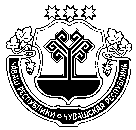 ЧУВАШСКАЯ РЕСПУБЛИКАМАРИИНСКО-ПОСАДСКИЙ РАЙОНСОБРАНИЕ ДЕПУТАТОВЭЛЬБАРУСОВСКОГО СЕЛЬСКОГО ПОСЕЛЕНИЯРЕШЕНИЕ№ д.ЭльбарусовоПриложение 1                                                                                     к решению Собрания депутатов                    Эльбарусовского сельского поселения                           Мариинско-Посадского района                                                 от ____________ № _____Приложение 1                                                                                     к решению Собрания депутатов                    Эльбарусовского сельского поселения                           Мариинско-Посадского района                                                 от ____________ № _____ДОХОДЫДОХОДЫДОХОДЫДОХОДЫбюджета Эльбарусовского сельского поселения Мариинско-Посадского районабюджета Эльбарусовского сельского поселения Мариинско-Посадского районабюджета Эльбарусовского сельского поселения Мариинско-Посадского районабюджета Эльбарусовского сельского поселения Мариинско-Посадского районаЧувашской Республики по кодам классификации доходов бюджета за 2021 годЧувашской Республики по кодам классификации доходов бюджета за 2021 годЧувашской Республики по кодам классификации доходов бюджета за 2021 годЧувашской Республики по кодам классификации доходов бюджета за 2021 год(тыс.рублей)Наименование показателяКод бюджетной классификацииКод бюджетной классификацииКассовое исполнениеНаименование показателяадминистратор поступленийдоходов республиканского бюджета Чувашской РеспубликиКассовое исполнениеДОХОДЫ, ВСЕГО10 628,4Федеральное казначейство100697,3Доходы от уплаты акцизов на дизельное топливо, подлежащие распределению между бюджетами субъектов Российской Федерации и местными бюджетами с учетом установленных дифференцированных нормативов отчислений в местные бюджеты100 103 02231 01 0000 110321,9Доходы от уплаты акцизов на моторные масла для дизельных и (или) карбюраторных (инжекторных) двигателей, подлежащие распределению между бюджетами субъектов Российской Федерации и местными бюджетами с учетом установленных дифференцированных нормативов отчислений в местные бюджеты100 103 02241 01 0000 1102,3Доходы от уплаты акцизов на автомобильный бензин, подлежащие распределению между бюджетами субъектов Российской Федерации и местными бюджетами с учетом установленных дифференцированных нормативов отчислений в местные бюджеты100 103 02251 01 0000 110428,0Доходы от уплаты акцизов на прямогонный бензин, подлежащие распределению между бюджетами субъектов Российской Федерации и местными бюджетами с учетом установленных дифференцированных нормативов отчислений в местные бюджеты100 103 02261 01 0000  110-54,9 Федеральная налоговая служба182590,1НДФЛ с доходов, источником которых является налоговый агент, за исключением доходов, в отношении которых исчисление и уплата налога осуществляются в соответствии со статьями 227, 227.1 и 228 Налогового кодекса Российской Федераци (сумма платежа)182 101 02010 01 1000 11068,2Налог на доходы физических лиц с доходов, полученных физическими лицами в соответствии со статьей 228 Налогового Кодекса Российской Федерации(сумма платежа)182 101 02030 01 1000 1100,9Единый сельскохозяйственный налог (сумма платежа)182 105 03010 01 1000 1104,7Единый сельскохозяйственный налог (пени)182 105 03010 01 2100 1100,1Налог на имущество физических лиц, взимаемый по ставкам, применяемым к объектам налогообложения, расположенным в границах сельских поселений (сумма платежа)182 106 01030 10 1000 110122,8Налог на имущество физических лиц, взимаемый по ставкам, применяемым к объектам налогообложения, расположенным в границах сельских поселений (пени)182 106 01030 10 2100 110-0,4 Земельный налог с организаций, обладающих земельным участком, расположенным в границах сельских поселений (сумма платежа)182 106 06033 10 1000 1106,9Земельный налог с организаций, обладающих земельным участком, расположенным в границах сельских поселений (пени)182 106 06033 10 2100 1100,1Земельный налог с физических лиц, обладающих земельным участком, расположенным в границах сельских поселений (сумма платежа)182 106 06043 10 1000 110384,1Земельный налог с физических лиц, обладающих земельным участком, расположенным в границах сельских поселений (пени)182 106 06043 10 2100 1102,7Администрация Эльбарусовского сельского поселения Мариинско-Посадского района Чувашской Республики9939 341,0Государственная пошлина за совершение нотариальных действий должностными лицами органов местного самоуправления, уполномоченными в соответствии с законодательными актами Российской Федерации на совершение нотариальных действий993 108 04020 01 1000 1105,0Доходы, получаемые в виде арендной платы, а также средства от продажи права на заключение договоров аренды за земли, находящиеся в собственности поселений (за исключением земельных участков муниципальных автономных учреждений, а также земельных участков муниципальных унитарных предприятий, в том числе казенных)993 111 05025 10 0000 120278,6Прочие поступления от использования имущества, находящегося в собственности поселений (за исключением имущества муниципальных автономных учреждений, а также имущества муниципальных унитарных предприятий, в том числе казенных)993 111 09045 10 0000 12035,6Доходы, поступающие в порядке возмещения расходов, понесенных в связи с эксплуатацией имущества поселений993 113 02065 10 0000 130Штрафы, неустойки, пени, уплаченные в случае просрочки исполнения поставщиком (подрядчиком, исполнителем) обязательств, предусмотренных муниципальным контрактом, заключенным муниципальным органом, казенным учреждением сельского поселения993 116 07010 10 0000 140Иные штрафы, неустойки, пени, уплаченные в соответствии с законом или договором в случае неисполнения или ненадлежащего исполнения обязательств перед муниципальным органом, (муниципальным казенным учреждением) сельского поселения993 116 07090 10 0000 14010,4Инициативные платежи, зачисляемые в бюджеты сельских поселений993 117 15030 10 0000 150396,2Дотации бюджетам сельских поселений на выравнивание бюджетной обеспеченности993 202 15001 10 0000 1503 293,0Субсидии бюджетам сельских поселений на осуществление дорожной деятельности в отношении автомобильных дорог общего пользования, а также капитального ремонта и ремонта дворовых территорий многоквартирных домов993 202 20216 10 0000 150526,8Субсидии бюджетам сельских поселений на обеспечение комплексного развития сельских территорий993 202 25576 10 0000 1501 851,0Субсидии бюджетам сельских поселений на софинансирование капитальных вложений в объекты муниципальной собственности993 202 29999 10 0000 1502 368,6Субвенции бюджетам сельских поселений на осуществление первичного воинского учета на территориях, где отсутствуют военные комиссариаты993 202 35118 10 0000 150103,3Прочие межбюджетные трансферты, передаваемые бюджетам сельских поселений993 202 49999 10 0000 15051,9Прочие безвозмездные поступления в бюджеты сельских поселений993 207 05030 10 0000 150420,6Приложение 2Приложение 2Приложение 2Приложение 2Приложение 2к решению Собрания депутатовк решению Собрания депутатовк решению Собрания депутатовк решению Собрания депутатовк решению Собрания депутатовЭльбарусовского сельского поселенияЭльбарусовского сельского поселенияЭльбарусовского сельского поселенияЭльбарусовского сельского поселенияЭльбарусовского сельского поселенияМариинско-Посадского районаМариинско-Посадского районаМариинско-Посадского районаМариинско-Посадского районаМариинско-Посадского районаот _____________№_______от _____________№_______от _____________№_______от _____________№_______от _____________№_______РАСХОДЫРАСХОДЫРАСХОДЫРАСХОДЫРАСХОДЫРАСХОДЫРАСХОДЫбюджета Эльбарусовского сельского поселения Мариинско-Посадского бюджета Эльбарусовского сельского поселения Мариинско-Посадского бюджета Эльбарусовского сельского поселения Мариинско-Посадского бюджета Эльбарусовского сельского поселения Мариинско-Посадского бюджета Эльбарусовского сельского поселения Мариинско-Посадского бюджета Эльбарусовского сельского поселения Мариинско-Посадского бюджета Эльбарусовского сельского поселения Мариинско-Посадского района Чувашской Республики по ведомственной структуре расходов района Чувашской Республики по ведомственной структуре расходов района Чувашской Республики по ведомственной структуре расходов района Чувашской Республики по ведомственной структуре расходов района Чувашской Республики по ведомственной структуре расходов района Чувашской Республики по ведомственной структуре расходов района Чувашской Республики по ведомственной структуре расходов бюджета за 2021 годбюджета за 2021 годбюджета за 2021 годбюджета за 2021 годбюджета за 2021 годбюджета за 2021 годбюджета за 2021 год(тыс.рублей)(тыс.рублей)НаименованиеГлавный распорядительРазделПодразделЦелевая статья (государственные программы и непрограммные направления деятельности)Группа(группа и подгруппа вида расхода)Сумма1234567РАСХОДЫ, ВСЕГО10 393,3АДМИНИСТРАЦИЯ ЭЛЬБАРУСОВСКОГО СЕЛЬСКОГО ПОСЕЛЕНИЯ99310 393,3ОБЩЕГОСУДАРСТВЕННЫЕ ВОПРОСЫ993011 291,2Функционирование Правительства Российской Федерации, высших исполнительных органов государственной власти субъектов Российской Федерации, местных администраций99301041 291,2Муниципальная программа "Управление общественными финансами и муниципальным долгом"9930104Ч40000000051,9Подпрограмма "Совершенствование бюджетной политики и обеспечение сбалансированности бюджета" муниципальной программы "Управление общественными финансами и муниципальным долгом"9930104Ч41000000051,9Основное мероприятие "Осуществление мер финансовой поддержки бюджетов муниципальных районов, муниципальных округов, городских округов и поселений, направленных на обеспечение их сбалансированности и повышение уровня бюджетной обеспеченности"9930104Ч41040000051,9Поощрение региональной и муниципальных управленческих команд Чувашской Республики за счет средств дотации (гранта) в форме межбюджетного трансферта, предоставляемой из федерального бюджета бюджетам субъектов Российской Федерации за достижение показателей9930104Ч41045549151,9Расходы на выплаты персоналу в целях обеспечения выполнения функций государственными (муниципальными) органами, казенными учреждениями, органами управления государственными внебюджетными фондами9930104Ч41045549110051,9Расходы на выплаты персоналу государственных (муниципальных) органов9930104Ч41045549112051,9Муниципальная программа "Развитие потенциала муниципального управления"9930104Ч5000000001 239,3Обеспечение реализации государственной программы Чувашской Республики "Развитие потенциала государственного управления" на 2012 - 2020 годы9930104Ч5Э00000001 239,3Основное мероприятие "Общепрограммные расходы"9930104Ч5Э01000001 239,3Обеспечение функций муниципальных органов9930104Ч5Э01002001 239,3Расходы на выплаты персоналу в целях обеспечения выполнения функций государственными (муниципальными) органами, казенными учреждениями, органами управления государственными внебюджетными фондами9930104Ч5Э01002001001 054,5Расходы на выплаты персоналу государственных (муниципальных) органов9930104Ч5Э01002001201 054,5Закупка товаров, работ и услуг для обеспечения государственных (муниципальных) нужд9930104Ч5Э0100200200178,8Иные закупки товаров, работ и услуг для обеспечения государственных (муниципальных) нужд9930104Ч5Э0100200240178,8Иные бюджетные ассигнования9930104Ч5Э01002008006,0Уплата налогов, сборов и иных платежей9930104Ч5Э01002008506,0НАЦИОНАЛЬНАЯ ОБОРОНА99302103,3Мобилизационная и вневойсковая подготовка9930203103,3Муниципальная программа "Управление общественными финансами и муниципальным долгом"9930203Ч400000000103,3Подпрограмма "Совершенствование бюджетной политики и эффективное использование бюджетного потенциала" муниципальной программы "Управление общественными финансами и муниципальным долгом"9930203Ч410000000103,3Основное мероприятие "Осуществление мер финансовой поддержки бюджетов муниципальных районов, городских округов и поселений, направленных на обеспечение их сбалансированности и повышение уровня бюджетной обеспеченности"9930203Ч410400000103,3Осуществление первичного воинского учета на территориях, где отсутствуют военные комиссариаты, за счет субвенции, предоставляемой из федерального бюджета9930203Ч410451180103,3Расходы на выплаты персоналу в целях обеспечения выполнения функций государственными (муниципальными) органами, казенными учреждениями, органами управления государственными внебюджетными фондами9930203Ч410451180100102,4Расходы на выплаты персоналу государственных (муниципальных) органов9930203Ч410451180120102,4Закупка товаров, работ и услуг для обеспечения государственных (муниципальных) нужд9930203Ч4104511802000,9Иные закупки товаров, работ и услуг для обеспечения государственных (муниципальных) нужд9930203Ч4104511802400,9НАЦИОНАЛЬНАЯ БЕЗОПАСНОСТЬ И ПРАВООХРАНИТЕЛЬНАЯ ДЕЯТЕЛЬНОСТЬ99303320,2Обеспечение пожарной безопасности9930310320,2Муниципальная программа "Повышение безопасности жизнедеятельности населения и территорий Чувашской Республики"9930310Ц800000000320,2Подпрограмма "Защита населения и территорий от чрезвычайных ситуаций природного и техногенного характера, обеспечение пожарной безопасности и безопасности населения на водных объектах на территории Чувашской Республики" муниципальной программы "Повышение безопасности жизнедеятельности населения и территорий Чувашской Республики"9930310Ц810000000320,2Основное мероприятие "Обеспечение деятельности муниципальных учреждений, реализующих на территории Чувашской Республики государственную политику в области пожарной безопасности"9930310Ц810100000320,2Обеспечение деятельности муниципальных учреждений, реализующих на территории Чувашской Республики государственную политику в области пожарной безопасности9930310Ц810170020320,2Расходы на выплаты персоналу в целях обеспечения выполнения функций государственными (муниципальными) органами, казенными учреждениями, органами управления государственными внебюджетными фондами9930310Ц810170020100299,8Расходы на выплаты персоналу казенных учреждений9930310Ц810170020110299,8Иные бюджетные ассигнования9930310Ц81017002080020,4Уплата налогов, сборов и иных платежей9930310Ц81017002085020,4НАЦИОНАЛЬНАЯ ЭКОНОМИКА993042 317,5Дорожное хозяйство (дорожные фонды)99304092 298,5Муниципальная программа "Комплексное развитие сельских территорий Чувашской Республики"9930409A6000000001 148,1Подпрограмма "Создание и развитие инфраструктуры на сельских территориях" муниципальной программы "Комплексное развитие сельских территорий Чувашской Республики"9930409A6200000001 148,1Основное мероприятие "Комплексное обустройство населенных пунктов, расположенных в сельской местности, объектами социальной и инженерной инфраструктуры, а также строительство и реконструкция автомобильных дорог"9930409A6201000001 148,1Реализация проектов развития общественной инфраструктуры, основанных на местных инициативах9930409A6201S65701 148,1Закупка товаров, работ и услуг для обеспечения государственных (муниципальных) нужд9930409A6201S65702001 148,1Иные закупки товаров, работ и услуг для обеспечения государственных (муниципальных) нужд9930409A6201S65702401 148,1Муниципальная программа "Развитие транспортной системы"9930409Ч2000000001 150,4Подпрограмма "Автомобильные дороги" муниципальной программы "Развитие транспортной системы"9930409Ч2100000001 150,4Основное мероприятие "Мероприятия, реализуемые с привлечением межбюджетных трансфертов бюджетам другого уровня"9930409Ч2103000001 150,4Осуществление дорожной деятельности, кроме деятельности по строительству, в отношении автомобильных дорог местного значения в границах населенных пунктов поселения9930409Ч210374190182,0Закупка товаров, работ и услуг для обеспечения государственных (муниципальных) нужд9930409Ч210374190200182,0Иные закупки товаров, работ и услуг для обеспечения государственных (муниципальных) нужд9930409Ч210374190240182,0Капитальный ремонт и ремонт автомобильных дорог общего пользования местного значения в границах населенных пунктов поселения9930409Ч2103S4191554,5Закупка товаров, работ и услуг для обеспечения государственных (муниципальных) нужд9930409Ч2103S4191200554,5Иные закупки товаров, работ и услуг для обеспечения государственных (муниципальных) нужд9930409Ч2103S4191240554,5Содержание автомобильных дорог общего пользования местного значения в границах населенных пунктов поселения9930409Ч2103S4192413,9Закупка товаров, работ и услуг для обеспечения государственных (муниципальных) нужд9930409Ч2103S4192200413,9Иные закупки товаров, работ и услуг для обеспечения государственных (муниципальных) нужд9930409Ч2103S4192240413,9Другие вопросы в области национальной экономики993041219,0Муниципальная программа "Развитие земельных и имущественных отношений"9930412A40000000019,0Подпрограмма "Управление муниципальным имуществом" муниципальной программы "Развитие земельных и имущественных отношений"9930412А41000000019,0Основное мероприятие "Создание условий для максимального вовлечения в хозяйственный оборот муниципального имущества, в том числе земельных участков"9930412А41020000019,0Проведение землеустроительных (кадастровых) работ по земельным участкам, находящимся в собственности муниципального образования, и внесение сведений в кадастр недвижимости9930412А41027759019,0Закупка товаров, работ и услуг для обеспечения государственных (муниципальных) нужд9930412А41027759020019,0Иные закупки товаров, работ и услуг для обеспечения государственных (муниципальных) нужд9930412А41027759024019,0ЖИЛИЩНО-КОММУНАЛЬНОЕ ХОЗЯЙСТВО993054 855,5Жилищное хозяйство993050113,9Муниципальная программа "Развитие потенциала муниципального управления"9930501Ч50000000013,9Обеспечение реализации государственной программы Чувашской Республики "Развитие потенциала государственного управления" на 2012 - 2020 годы9930501Ч5Э000000013,9Основное мероприятие "Общепрограммные расходы"9930501Ч5Э010000013,9Выполнение других обязательств муниципального образования Чувашской Республики9930501Ч5Э017377013,9Закупка товаров, работ и услуг для обеспечения государственных (муниципальных) нужд9930501Ч5Э017377020013,9Иные закупки товаров, работ и услуг для обеспечения государственных (муниципальных) нужд9930501Ч5Э017377024013,9Коммунальное хозяйство9930502352,1Муниципальная программа "Развитие сельского хозяйства и регулирование рынка сельскохозяйственной продукции, сырья и продовольствия"9930502Ц900000000352,1Подпрограмма "Устойчивое развитие сельских территорий Чувашской Республики" муниципальной программы "Развитие сельского хозяйства и регулирование рынка сельскохозяйственной продукции, сырья и продовольствия "9930502Ц990000000352,1Основное мероприятие "Комплексное обустройство населенных пунктов, расположенных в сельской местности, объектами социальной и инженерной инфраструктуры, а также строительство и реконструкция автомобильных дорог"9930502Ц990200000352,1Строительство модульных фельдшерско-акушерских пунктов в рамках реализации дополнительных мер по совершенствованию оказания первичной медико-санитарной помощи сельскому населению в Чувашской Республике9930502Ц9902S0183352,1Закупка товаров, работ и услуг для обеспечения государственных (муниципальных) нужд9930502Ц9902S0183200352,1Иные закупки товаров, работ и услуг для обеспечения государственных (муниципальных) нужд9930502Ц9902S0183240352,1Благоустройство99305034 489,5Муниципальная программа "Формирование современной городской среды на территории Чувашской Республики"9930503А500000000393,1Подпрограмма "Благоустройство дворовых и общественных территорий" муниципальной программы "Формирование современной городской среды на территории Чувашской Республики"9930503А510000000393,1Основное мероприятие "Содействие благоустройству населенных пунктов Чувашской Республики"9930503А510200000393,1Уличное освещение9930503А510277400128,9Закупка товаров, работ и услуг для обеспечения государственных (муниципальных) нужд9930503А510277400200128,9Иные закупки товаров, работ и услуг для обеспечения государственных (муниципальных) нужд9930503А510277400240128,9Реализация мероприятий по благоустройству территории9930503А510277420264,2Закупка товаров, работ и услуг для обеспечения государственных (муниципальных) нужд9930503А510277420200264,2Иные закупки товаров, работ и услуг для обеспечения государственных (муниципальных) нужд9930503А510277420240264,2Муниципальная программа "Комплексное развитие сельских территорий Чувашской Республики"9930503A6000000004 096,4Подпрограмма "Создание и развитие инфраструктуры на сельских территориях" муниципальной программы "Комплексное развитие сельских территорий Чувашской Республики"9930503A6200000004 096,4Основное мероприятие "Комплексное обустройство населенных пунктов, расположенных в сельской местности, объектами социальной и инженерной инфраструктуры, а также строительство и реконструкция автомобильных дорог"9930503A6201000002 206,1Реализация проектов развития общественной инфраструктуры, основанных на местных инициативах9930503A6201S65702 206,1Закупка товаров, работ и услуг для обеспечения государственных (муниципальных) нужд9930503A6201S65702002 206,1Иные закупки товаров, работ и услуг для обеспечения государственных (муниципальных) нужд9930503A6201S65702402 206,1Основное мероприятие "Реализация проектов, направленных на благоустройство и развитие территорий населенных пунктов Чувашской Республики"9930503A6202000001 890,3Реализация проектов, направленных на благоустройство и развитие территорий населенных пунктов Чувашской Республики, за счет дотации на поддержку мер по обеспечению сбалансированности бюджетов за счет средств резервного фонда Правительства Российской Федерации9930503A6202L576F1 890,3Закупка товаров, работ и услуг для обеспечения государственных (муниципальных) нужд9930503A6202L576F2001 890,3Иные закупки товаров, работ и услуг для обеспечения государственных (муниципальных) нужд9930503A6202L576F2401 890,3ОХРАНА ОКРУЖАЮЩЕЙ СРЕДЫ9930610,6Охрана объектов растительного и животного мира и среды их обитания993060310,6Муниципальная программа "Развитие потенциала природно-сырьевых ресурсов и повышение экологической безопасности"9930603Ч30000000010,6Подпрограмма "Повышение экологической безопасности в Чувашской Республике" муниципальной программы "Развитие потенциала природно-сырьевых ресурсов и повышение экологической безопасности"9930603Ч32000000010,6Основное мероприятие "Мероприятия, направленные на снижение негативного воздействия хозяйственной и иной деятельности на окружающую среду"9930603Ч32080000010,6Развитие и совершенствование системы мониторинга окружающей среды9930603Ч32087318010,6Закупка товаров, работ и услуг для обеспечения государственных (муниципальных) нужд9930603Ч32087318020010,6Иные закупки товаров, работ и услуг для обеспечения государственных (муниципальных) нужд9930603Ч32087318024010,6КУЛЬТУРА, КИНЕМАТОГРАФИЯ993081 495,0Культура99308011 495,0Муниципальная программа "Развитие культуры и туризма"9930801Ц4000000001 495,0Подпрограмма "Развитие культуры в Чувашской Республике" муниципальной программы "Развитие культуры и туризма"9930801Ц4100000001 495,0Основное мероприятие "Сохранение и развитие народного творчества"9930801Ц4107000001 495,0Обеспечение деятельности учреждений в сфере культурно-досугового обслуживания населения9930801Ц4107403901 495,0Межбюджетные трансферты9930801Ц4107403905001 495,0Иные межбюджетные трансферты9930801Ц4107403905401 495,0Приложение 3Приложение 3Приложение 3Приложение 3к решению Собрания депутатовк решению Собрания депутатовк решению Собрания депутатовк решению Собрания депутатовЭльбарусовского сельского поселенияЭльбарусовского сельского поселенияЭльбарусовского сельского поселенияЭльбарусовского сельского поселенияМариинско-Посадского районаМариинско-Посадского районаМариинско-Посадского районаМариинско-Посадского районаот _____________№_______от _____________№_______от _____________№_______от _____________№_______РАСХОДЫРАСХОДЫРАСХОДЫРАСХОДЫбюджета Эльбарусовского сельского поселения Мариинско-Посадского бюджета Эльбарусовского сельского поселения Мариинско-Посадского бюджета Эльбарусовского сельского поселения Мариинско-Посадского бюджета Эльбарусовского сельского поселения Мариинско-Посадского района Чувашской Республики по разделам и подразделам классификации района Чувашской Республики по разделам и подразделам классификации района Чувашской Республики по разделам и подразделам классификации района Чувашской Республики по разделам и подразделам классификации расходов бюджета за 2021 годрасходов бюджета за 2021 годрасходов бюджета за 2021 годрасходов бюджета за 2021 годНаименованиеКод бюджетной классификацииКод бюджетной классификацииСуммаНаименованиеРазделПодразделСумма1347РАСХОДЫ, ВСЕГО10 393,3ОБЩЕГОСУДАРСТВЕННЫЕ ВОПРОСЫ011 291,2Функционирование Правительства Российской Федерации, высших исполнительных органов государственной власти субъектов Российской Федерации, местных администраций01041 291,2НАЦИОНАЛЬНАЯ ОБОРОНА02103,3Мобилизационная и вневойсковая подготовка0203103,3НАЦИОНАЛЬНАЯ БЕЗОПАСНОСТЬ И ПРАВООХРАНИТЕЛЬНАЯ ДЕЯТЕЛЬНОСТЬ03320,2Обеспечение пожарной безопасности0310320,2НАЦИОНАЛЬНАЯ ЭКОНОМИКА042 317,5Дорожное хозяйство (дорожные фонды)04092 298,5Другие вопросы в области национальной экономики041219,0ЖИЛИЩНО-КОММУНАЛЬНОЕ ХОЗЯЙСТВО054 855,5Жилищное хозяйство050113,9Коммунальное хозяйство0502352,1Благоустройство05034 489,5ОХРАНА ОКРУЖАЮЩЕЙ СРЕДЫ0610,6Охрана объектов растительного и животного мира и среды их обитания060310,6КУЛЬТУРА, КИНЕМАТОГРАФИЯ081 495,0Культура08011 495,0Приложение 4Приложение 4к решению Собрания депутатовк решению Собрания депутатовЭльбарусовского сельского поселенияЭльбарусовского сельского поселенияМариинско-Посадского районаМариинско-Посадского районаот ______________№_______от ______________№_______Источники финансирования дефицитаИсточники финансирования дефицитаИсточники финансирования дефицитаИсточники финансирования дефицитабюджета Эльбарусовского сельского поселения Мариинско-Посадскогобюджета Эльбарусовского сельского поселения Мариинско-Посадскогобюджета Эльбарусовского сельского поселения Мариинско-Посадскогобюджета Эльбарусовского сельского поселения Мариинско-Посадскогорайона Чувашской Республики по кодам классификации источниковрайона Чувашской Республики по кодам классификации источниковрайона Чувашской Республики по кодам классификации источниковрайона Чувашской Республики по кодам классификации источниковфинансирования дефицита бюджета за 2021финансирования дефицита бюджета за 2021финансирования дефицита бюджета за 2021финансирования дефицита бюджета за 2021(тыс.рублей)Наименование показателяКод бюджетной классификацииКод бюджетной классификацииКассовое исполнениеНаименование показателяадминистратора источника финансированияисточника финансированияКассовое исполнение1234Источники финансирования дефицита (профицита) бюджета Эльбарусовского сельского поселения Мариинско-Посадского района Чувашской Республики - всего-235,1в том числе:Источники внутреннего финансирования бюджета-из них:Изменение остатков средств на счетах по учёту средств бюджета0000100 0000 00 0000 000-235,1Увеличение прочих остатков денежных средств бюджетов сельских поселений 0000105 0201 10 0000 510-10 632,7Уменьшение прочих остатков денежных средств бюджетов сельских поселений0000105 0201 10 0000 61010 397,6 ЧĂВАШ РЕСПУБЛИКИСĔнтĔрвĂрри РАЙОНĚКАРАПАШ ЯЛ ПОСЕЛЕНИЙĚН
ДЕПУТАТСЕН ПУХĂВĚЙЫШĂНУ2022. 04. 12 . № С-47/1Карапаш ялěЧУВАШСКАЯ РЕСПУБЛИКАМАРИИНСКО-ПОСАДСКИЙ РАЙОНСОБРАНИЕ ДЕПУТАТОВКАРАБАШСКОГО СЕЛЬСКОГОПОСЕЛЕНИЯРЕШЕНИЕ12.04.2022 № С-47/1деревня КарабашиКоды бюджетной классификации Российской ФедерацииНаименование доходовСумма (тыс. руб)200 00000 00 0000 000Безвозмездные поступления802,8202 20000 00 0000 000Субсидии бюджетам бюджетной системы Российской Федерации (межбюджетные субсидии)802,8202 29999 10 0000 150Прочие субсидии бюджетам сельских поселений (капитальный ремонт водонапорных башен)802,8Итого доходов802,8 НаименованиеРЗПРПРЦСРВРСуммаСуммаСуммаСумма НаименованиеРЗПРПРЦСРВРвсеговсегоСубсидии, субвенцииза счет бюджета поселения НаименованиеРЗПРПРЦСРВРвсеговсегоСубсидии, субвенцииза счет бюджета поселения1233456678ВСЕГО802,8802,8802,80,0ОБЩЕГОСУДАРСТВЕННЫЕ ВОПРОСЫ0111,511,5-11,5Функционирование Правительства Российской Федерации, высших исполнительных органов государственной власти субъектов Российской Федерации, местных администраций01040411,511,5-11,5Муниципальная программа "Развитие потенциала муниципального управления"010404Ч50000000011,511,5-11,5Обеспечение реализации государственной программы Чувашской Республики "Развитие потенциала государственного управления"010404Ч5Э000000011,511,5-11,5Основное мероприятие "Общепрограммные расходы"010404Ч5Э010000011,511,5-11,5Обеспечение функций муниципальных органов010404Ч5Э010020011,511,5-11,5Закупка товаров, работ, услуг для обеспечения государственных (муниципальных) нужд010404Ч5Э010020020010,010,0-10,0Иные закупки товаров, работ и услуг для обеспечения государственных (муниципальных) нужд010404Ч5Э010020024010,010,0-10,0Иные бюджетные ассигнования010404Ч5Э01002008001,51,5-1,5Уплата налогов, сборов и иных платежей010404Ч5Э01002008501,51,5-1,5НАЦИОНАЛЬНАЯ ЭКОНОМИКА04-51,2-51,2--51,2Сельское хозяйство и рыболовство040505-15,6-15,6--15,6Муниципальная программа "Развитие сельского хозяйства и регулирование рынка сельскохозяйственной продукции, сырья и продовольствия"040505Ц900000000-15,6-15,6--15,6Подпрограмма "Развитие отраслей агропромышленного комплекса" государственной программы Чувашской Республики "Развитие сельского хозяйства и регулирование рынка сельскохозяйственной продукции, сырья и продовольствия Чувашской Республики"040505Ц9И0000000-15,6-15,6--15,6Основное мероприятие "Борьба с распространением борщевика Сосновского"040505Ц9И0900000-15,6-15,6--15,6Реализация комплекса мероприятий по борьбе с распространением борщевика Сосновского на территории Чувашской Республики040505Ц9И09S6810-15,6-15,6--15,6Закупка товаров, работ и услуг для обеспечения государственных (муниципальных) нужд040505Ц9И09S6810200-15,6-15,6--15,6Иные закупки товаров, работ и услуг для обеспечения государственных (муниципальных) нужд040505Ц9И09S6810240-15,6-15,6--15,6Дорожное хозяйство (дорожные фонды)040909-35,6-35,6--35,6Муниципальная программа "Развитие транспортной системы"040909Ч200000000-35,6-35,6--35,6Подпрограмма "Безопасные и качественные автомобильные дороги" муниципальной программы "Развитие транспортной системы "040909Ч210000000-35,6-35,6--35,6Основное мероприятие "Мероприятия, реализуемые с привлечением межбюджетных трансфертов бюджетам другого уровня"040909Ч210300000-35,6-35,6--35,6Осуществление дорожной деятельности, кроме деятельности по строительству, в отношении автомобильных дорог местного значения в границах населенных пунктов поселения040909Ч210374190-35,6-35,6--35,6Закупка товаров, работ, услуг для обеспечения государственных (муниципальных) нужд040909Ч210374190200-35,6-35,6--35,6Иные закупки товаров, работ и услуг для обеспечения государственных (муниципальных) нужд040909Ч210374190240-35,6-35,6--35,6ЖИЛИЩНО-КОММУНАЛЬНОЕ ХОЗЯЙСТВО05842,5802,839,7Коммунальное хозяйство050502854,0802,851,2Муниципальная программа "Модернизация и развитие сферы жилищно-коммунального хозяйства"050502А100000000854,0802,851,2Подпрограмма "Развитие систем коммунальной инфраструктуры и объектов, используемых для очистки сточных вод" муниципальной программы "Модернизация и развитие сферы жилищно-коммунального хозяйства"050502А120000000854,0802,851,2Основное мероприятие "Развитие систем водоснабжения муниципальных образований"050502А120100000854,0802,851,2Капитальный ремонт источников водоснабжения (водонапорных башен и водозаборных скважин) в населенных пунктах050502А1201SA010854,0802,851,2Закупка товаров, работ и услуг для государственных (муниципальных) нужд050502А1201SA010200200854,0802,851,2Иные закупки товаров, работ и услуг для обеспечения государственных (муниципальных) нужд050502А1201SA010240240854,0802,851,2Жилищно-коммунальное хозяйство050303-11,5--11,5Муниципальная программа "Формирование современной городской среды на 2018 - 2024 годы"050303A500000000-11,5--11,5Подпрограмма "Благоустройство дворовых и общественных территорий" муниципальной программы "Формирование современной городской среды на территории Чувашской Республики"050303A510000000-11,5--11,5Основное мероприятие "Содействие благоустройству населенных пунктов Чувашской Республики"050303A510200000-11,5--11,5Реализация мероприятий по благоустройству территории050303A510277420-11,5--11,5Закупка товаров, работ и услуг для государственных (муниципальных) нужд050303A510277420200200-11,5--11,5Иные закупки товаров, работ и услуг для обеспечения государственных (муниципальных) нужд050303A510277420240240-11,5--11,5НаименованиеЦелевая статья (государственные программы и непрограммные направления деятельностиГруппа (группа и подгруппа) вида расходовРазделПодразделСуммаСумма12345677ВСЕГО802,8802,81.Муниципальная программа "Модернизация и развитие сферы жилищно-коммунального хозяйства"А100000000854,01.1Подпрограмма "Развитие систем коммунальной инфраструктуры и объектов, используемых для очистки сточных вод" муниципальной программы "Модернизация и развитие сферы жилищно-коммунального хозяйства"А120000000854,0Основное мероприятие "Развитие систем водоснабжения муниципальных образований"А120100000854,0Капитальный ремонт источников водоснабжения (водонапорных башен и водозаборных скважин) в населенных пунктахА1201SA010854,0Закупка товаров, работ и услуг для государственных (муниципальных) нуждА1201SA010200854,0Иные закупки товаров, работ и услуг для обеспечения государственных (муниципальных) нуждА1201SA010240854,0Жилищно-коммунальное хозяйствоА1201SA01024005854,0Коммунальное хозяйствоА1201SA0102400502854,02.Муниципальная программа "Формирование современной городской среды на 2018 - 2024 годы"A500000000-11,52.1Подпрограмма "Благоустройство дворовых и общественных территорий" муниципальной программы "Формирование современной городской среды на территории Чувашской Республики"A510000000-11,5Основное мероприятие "Содействие благоустройству населенных пунктов Чувашской Республики"A510200000-11,5Реализация мероприятий по благоустройству территорииA510277420-11,5Закупка товаров, работ и услуг для государственных (муниципальных) нуждA510277420200-11,5Иные закупки товаров, работ и услуг для обеспечения государственных (муниципальных) нуждA510277420240-11,5Жилищно-коммунальное хозяйствоA51027742024005-11,5БлагоустройствоA5102774202400503-11,53.Муниципальная программа "Развитие сельского хозяйства и регулирование рынка сельскохозяйственной продукции, сырья и продовольствия"Ц900000000-15,63.1Подпрограмма "Развитие отраслей агропромышленного комплекса" государственной программы Чувашской Республики "Развитие сельского хозяйства и регулирование рынка сельскохозяйственной продукции, сырья и продовольствия Чувашской Республики"Ц9И0000000-15,6Основное мероприятие "Борьба с распространением борщевика Сосновского"Ц9И0900000-15,6Реализация комплекса мероприятий по борьбе с распространением борщевика Сосновского на территории Чувашской РеспубликиЦ9И09S6810-15,6Закупка товаров, работ и услуг для обеспечения государственных (муниципальных) нуждЦ9И09S6810200-15,6Иные закупки товаров, работ и услуг для обеспечения государственных (муниципальных) нуждЦ9И09S6810240-15,6Национальная экономикаЦ9И09S681024004-15,6Сельское хозяйство и рыболовствоЦ9И09S68102400405-15,64.Муниципальная программа "Развитие транспортной системы"Ч200000000-35,64.1Подпрограмма "Безопасные и качественные автомобильные дороги" муниципальной программы "Развитие транспортной системы "Ч210000000-35,6Основное мероприятие "Мероприятия, реализуемые с привлечением межбюджетных трансфертов бюджетам другого уровня"Ч210300000-35,6Осуществление дорожной деятельности, кроме деятельности по строительству, в отношении автомобильных дорог местного значения в границах населенных пунктов поселенияЧ210374190-35,6Закупка товаров, работ, услуг для обеспечения государственных (муниципальных) нуждЧ210374190200-35,6Иные закупки товаров, работ и услуг для обеспечения государственных (муниципальных) нуждЧ210374190240-35,6Национальная экономикаЧ21037419024004-35,6Дорожное хозяйство (дорожные фонды)Ч2103741902400409-35,65.Муниципальная программа "Развитие потенциала муниципального управления"Ч50000000011,55.1Обеспечение реализации государственной программы Чувашской Республики "Развитие потенциала государственного управления"Ч5Э000000011,5Основное мероприятие "Общепрограммные расходы"Ч5Э010000011,5Обеспечение функций муниципальных органовЧ5Э010020011,5Закупка товаров, работ, услуг для обеспечения государственных (муниципальных) нуждЧ5Э010020020010,0Иные закупки товаров, работ и услуг для обеспечения государственных (муниципальных) нуждЧ5Э010020024010,0Общегосударственные вопросыЧ5Э01002002400110,0Функционирование Правительства Российской Федерации, высших исполнительных органов государственной власти субъектов Российской Федерации, местных администрацийЧ5Э0100200240010410,0Иные бюджетные ассигнованияЧ5Э01002008001,5Уплата налогов, сборов и иных платежейЧ5Э01002008501,5Общегосударственные вопросыЧ5Э0100200850011,5Функционирование Правительства Российской Федерации, высших исполнительных органов государственной власти субъектов Российской Федерации, местных администрацийЧ5Э010020085001041,5Приложение 11.2к решению Собрания депутатов Карабашского сельского поселения "О бюджете Карабашского сельского поселения Мариинско-Посадского района Чувашской Республики на 2022 год и на плановый период 2023 и 2024 годов»Наименование Главный распорядительРазделПодразделЦелевая статья (государственные программы и непрограммные направления деятельностиГруппа вида расходовСуммаНаименование Главный распорядительРазделПодразделЦелевая статья (государственные программы и непрограммные направления деятельностиГруппа вида расходовС учетом изменений1234567АДМИНИСТРАЦИЯ КАРАБАШСКОГО СЕЛЬСКОГО ПОСЕЛЕНИЯ993802,8ОБЩЕГОСУДАРСТВЕННЫЕ ВОПРОСЫ9930111,5Функционирование Правительства Российской Федерации, высших исполнительных органов государственной власти субъектов Российской Федерации, местных администраций993010411,5Муниципальная программа "Развитие потенциала муниципального управления"9930104Ч50000000011,5Обеспечение реализации государственной программы Чувашской Республики "Развитие потенциала государственного управления"9930104Ч5Э000000011,5Основное мероприятие "Общепрограммные расходы"9930104Ч5Э010000011,5Обеспечение функций муниципальных органов9930104Ч5Э010020011,5Закупка товаров, работ, услуг для обеспечения государственных (муниципальных) нужд9930104Ч5Э010020020010,0Иные закупки товаров, работ и услуг для обеспечения государственных (муниципальных) нужд9930104Ч5Э010020024010,0Иные бюджетные ассигнования9930104Ч5Э01002008001,5Уплата налогов, сборов и иных платежей9930104Ч5Э01002008501,5НАЦИОНАЛЬНАЯ ЭКОНОМИКА99304-51,2Сельское хозяйство и рыболовство9930405-15,6Муниципальная программа "Развитие сельского хозяйства и регулирование рынка сельскохозяйственной продукции, сырья и продовольствия"9930405Ц900000000-15,6Подпрограмма "Развитие отраслей агропромышленного комплекса" государственной программы Чувашской Республики "Развитие сельского хозяйства и регулирование рынка сельскохозяйственной продукции, сырья и продовольствия Чувашской Республики"9930405Ц9И0000000-15,6Основное мероприятие "Борьба с распространением борщевика Сосновского"9930405Ц9И0900000-15,6Реализация комплекса мероприятий по борьбе с распространением борщевика Сосновского на территории Чувашской Республики9930405Ц9И09S6810-15,6Закупка товаров, работ и услуг для обеспечения государственных (муниципальных) нужд9930405Ц9И09S6810200-15,6Иные закупки товаров, работ и услуг для обеспечения государственных (муниципальных) нужд9930405Ц9И09S6810240-15,6Дорожное хозяйство (дорожные фонды)9930409-35,6Муниципальная программа "Развитие транспортной системы"9930409Ч200000000-35,6Подпрограмма "Безопасные и качественные автомобильные дороги" муниципальной программы "Развитие транспортной системы "9930409Ч210000000-35,6Основное мероприятие "Мероприятия, реализуемые с привлечением межбюджетных трансфертов бюджетам другого уровня"9930409Ч210300000-35,6Осуществление дорожной деятельности, кроме деятельности по строительству, в отношении автомобильных дорог местного значения в границах населенных пунктов поселения9930409Ч210374190-35,6Закупка товаров, работ, услуг для обеспечения государственных (муниципальных) нужд9930409Ч210374190200-35,6Иные закупки товаров, работ и услуг для обеспечения государственных (муниципальных) нужд9930409Ч210374190240-35,6ЖИЛИЩНО-КОММУНАЛЬНОЕ ХОЗЯЙСТВО99305842,5Коммунальное хозяйство9930502854,0Муниципальная программа "Модернизация и развитие сферы жилищно-коммунального хозяйства"9930502А100000000854,0Подпрограмма "Развитие систем коммунальной инфраструктуры и объектов, используемых для очистки сточных вод" муниципальной программы "Модернизация и развитие сферы жилищно-коммунального хозяйства"9930502А120000000854,0Основное мероприятие "Развитие систем водоснабжения муниципальных образований"9930502А120100000854,0Капитальный ремонт источников водоснабжения (водонапорных башен и водозаборных скважин) в населенных пунктах9930502А1201SA010854,0Закупка товаров, работ и услуг для государственных (муниципальных) нужд9930502А1201SA010200854,0Иные закупки товаров, работ и услуг для обеспечения государственных (муниципальных) нужд9930502А1201SA010240854,0Жилищно-коммунальное хозяйство9930503-11,5Муниципальная программа "Формирование современной городской среды на 2018 - 2024 годы"9930503A500000000-11,5Подпрограмма "Благоустройство дворовых и общественных территорий" муниципальной программы "Формирование современной городской среды на территории Чувашской Республики"9930503A510000000-11,5Основное мероприятие "Содействие благоустройству населенных пунктов Чувашской Республики"9930503A510200000-11,5Реализация мероприятий по благоустройству территории9930503A510277420-11,5Закупка товаров, работ и услуг для государственных (муниципальных) нужд9930503A510277420200-11,5Иные закупки товаров, работ и услуг для обеспечения государственных (муниципальных) нужд9930503A510277420240-11,5Код бюджетнойклассификации Российской ФедерацииНаименованиеСумма000 01 05 00 00 00 0000 000Изменение остатков средств на счетах по учету средств82,9в т.ч. не использованные по состоянию на 01.01.2022 г. остатки межбюджетных трансфертов, предоставленных из республиканского бюджета Чувашской Республики бюджетам муниципальных районов форме субвенций, субсидий и иных межбюджетных трансфертов, имеющих целевое назначение0,0 на начало 2022г.88,3 на отчетный период5,4Чăваш  РеспубликинСĕнтĕрвăрри районĕнадминистрацийĕЙ Ы Ш Ǎ Н У18.04.2022   273 №Сĕнтĕрвăрри  хули                                                              Чăваш  РеспубликинСĕнтĕрвăрри районĕнадминистрацийĕЙ Ы Ш Ǎ Н У18.04.2022   273 №Сĕнтĕрвăрри  хули                                                              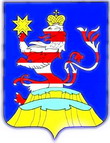 Чувашская  РеспубликаАдминистрацияМариинско-ПосадскогорайонаП О С Т А Н О В Л Е Н И Е18.04.2022  № 273г. Мариинский  ПосадЧувашская  РеспубликаАдминистрацияМариинско-ПосадскогорайонаП О С Т А Н О В Л Е Н И Е18.04.2022  № 273г. Мариинский  ПосадО назначении общественных обсуждений в форме опроса по объекту государственной экологической экспертизы: проекта технической документации оценки воздействия на окружающую среду (ОВОС) агрохимиката «Мука известняковая» ООО «Тузинский карьер»О назначении общественных обсуждений в форме опроса по объекту государственной экологической экспертизы: проекта технической документации оценки воздействия на окружающую среду (ОВОС) агрохимиката «Мука известняковая» ООО «Тузинский карьер»Глава администрации Мариинско-Посадского района                                             В.Н. МустаевЧĂВАШ РЕСПУБЛИКИСĔнтĔрвĂрри РАЙОНĚЧĂНКАССИ ЯЛ ПОСЕЛЕНИЙĚНАДМИНИСТРАЦИЙĚЙЫШĂНУ2022.04.12      15№Чанкасси ялěЧУВАШСКАЯ РЕСПУБЛИКА
МАРИИНСКО-ПОСАДСКИЙ РАЙОНАДМИНИСТРАЦИЯКУГЕЕВСКОГО СЕЛЬСКОГОПОСЕЛЕНИЯПОСТАНОВЛЕНИЕ12.04.2022     №15деревня КугеевоПриложение 1                                                                                     к решению Собрания депутатов                    Кугеевского сельского поселения                           Мариинско-Посадского района                                                 от ____________ № _____Приложение 1                                                                                     к решению Собрания депутатов                    Кугеевского сельского поселения                           Мариинско-Посадского района                                                 от ____________ № _____Приложение 1                                                                                     к решению Собрания депутатов                    Кугеевского сельского поселения                           Мариинско-Посадского района                                                 от ____________ № _____ДОХОДЫДОХОДЫДОХОДЫДОХОДЫДОХОДЫбюджета Кугеевского сельского поселения Мариинско-Посадского районабюджета Кугеевского сельского поселения Мариинско-Посадского районабюджета Кугеевского сельского поселения Мариинско-Посадского районабюджета Кугеевского сельского поселения Мариинско-Посадского районабюджета Кугеевского сельского поселения Мариинско-Посадского районаЧувашской Республики по кодам классификации доходов бюджета за 2021 годЧувашской Республики по кодам классификации доходов бюджета за 2021 годЧувашской Республики по кодам классификации доходов бюджета за 2021 годЧувашской Республики по кодам классификации доходов бюджета за 2021 годЧувашской Республики по кодам классификации доходов бюджета за 2021 год(тыс.рублей)(тыс.рублей)Наименование показателяКод бюджетной классификацииКод бюджетной классификацииКассовое исполнениеКассовое исполнениеНаименование показателяадминистратор поступленийдоходов республиканского бюджета Чувашской РеспубликиКассовое исполнениеКассовое исполнениеДОХОДЫ, ВСЕГО4 029,94 029,9Федеральное казначейство100447,2447,2Доходы от уплаты акцизов на дизельное топливо, подлежащие распределению между бюджетами субъектов Российской Федерации и местными бюджетами с учетом установленных дифференцированных нормативов отчислений в местные бюджеты100 103 02231 01 0000 110206,5206,5Доходы от уплаты акцизов на моторные масла для дизельных и (или) карбюраторных (инжекторных) двигателей, подлежащие распределению между бюджетами субъектов Российской Федерации и местными бюджетами с учетом установленных дифференцированных нормативов отчислений в местные бюджеты100 103 02241 01 0000 1101,41,4Доходы от уплаты акцизов на автомобильный бензин, подлежащие распределению между бюджетами субъектов Российской Федерации и местными бюджетами с учетом установленных дифференцированных нормативов отчислений в местные бюджеты100 103 02251 01 0000 110274,5274,5Доходы от уплаты акцизов на прямогонный бензин, подлежащие распределению между бюджетами субъектов Российской Федерации и местными бюджетами с учетом установленных дифференцированных нормативов отчислений в местные бюджеты100 103 02261 01 0000  110-35,2 -35,2 Федеральная налоговая служба182265,2265,2НДФЛ с доходов, источником которых является налоговый агент, за исключением доходов, в отношении которых исчисление и уплата налога осуществляются в соответствии со статьями 227, 227.1 и 228 Налогового кодекса Российской Федераци (сумма платежа)182 101 02010 01 1000 11026,126,1Налог на доходы физических лиц с доходов, полученных физическими лицами в соответствии со статьей 228 Налогового Кодекса Российской Федерации(сумма платежа)182 101 02030 01 1000 110Единый сельскохозяйственный налог (сумма платежа)182 105 03010 01 1000 11019,119,1Налог на имущество физических лиц, взимаемый по ставкам, применяемым к объектам налогообложения, расположенным в границах сельских поселений (сумма платежа)182 106 01030 10 1000 11022,122,1Налог на имущество физических лиц, взимаемый по ставкам, применяемым к объектам налогообложения, расположенным в границах сельских поселений (пени)182 106 01030 10 2100 110-0,1 -0,1 Земельный налог с организаций, обладающих земельным участком, расположенным в границах сельских поселений (сумма платежа)182 106 06033 10 1000 1108,18,1Земельный налог с организаций, обладающих земельным участком, расположенным в границах сельских поселений (суммы денежных взысканий (штрафов))182 106 06033 10 3000 1100,10,1Земельный налог с физических лиц, обладающих земельным участком, расположенным в границах сельских поселений (сумма платежа)182 106 06043 10 1000 110187,2187,2Земельный налог с физических лиц, обладающих земельным участком, расположенным в границах сельских поселений (пени)182 106 06043 10 2100 1102,72,7Администрация Кугеевского сельского поселения Мариинско-Посадского района Чувашской Республики9933 317,53 317,5Государственная пошлина за совершение нотариальных действий должностными лицами органов местного самоуправления, уполномоченными в соответствии с законодательными актами Российской Федерации на совершение нотариальных действий993 108 04020 01 1000 1100,40,4Доходы, получаемые в виде арендной платы, а также средства от продажи права на заключение договоров аренды за земли, находящиеся в собственности поселений (за исключением земельных участков муниципальных автономных учреждений, а также земельных участков муниципальных унитарных предприятий, в том числе казенных)993 111 05025 10 0000 120552,3552,3Инициативные платежи, зачисляемые в бюджеты сельских поселений993 117 15030 10 0000 15099,499,4Дотации бюджетам сельских поселений на выравнивание бюджетной обеспеченности993 202 15001 10 0000 1501 151,41 151,4Дотации бюджетам сельских поселений на поддержку мер по обеспечению сбалансированности бюджетов993 202 15002 10 0000 150Субсидии бюджетам сельских поселений на осуществление дорожной деятельности в отношении автомобильных дорог общего пользования, а также капитального ремонта и ремонта дворовых территорий многоквартирных домов993 202 20216 10 0000 150296,5296,5Субсидии бюджетам сельских поселений на софинансирование капитальных вложений в объекты муниципальной собственности993 202 29999 10 0000 150635,2635,2Субвенции бюджетам сельских поселений на осуществление первичного воинского учета на территориях, где отсутствуют военные комиссариаты993 202 35118 10 0000 15029,429,4Прочие межбюджетные трансферты, передаваемые бюджетам сельских поселений993 202 49999 10 0000 150552,9552,9Прочие безвозмездные поступления в бюджеты сельских поселений993 207 05030 10 0000 150Приложение 2Приложение 2Приложение 2Приложение 2Приложение 2Приложение 2к решению Собрания депутатовк решению Собрания депутатовк решению Собрания депутатовк решению Собрания депутатовк решению Собрания депутатовк решению Собрания депутатовКугеевского сельского поселенияКугеевского сельского поселенияКугеевского сельского поселенияКугеевского сельского поселенияКугеевского сельского поселенияКугеевского сельского поселенияМариинско-Посадского районаМариинско-Посадского районаМариинско-Посадского районаМариинско-Посадского районаМариинско-Посадского районаМариинско-Посадского районаот _____________№_______от _____________№_______от _____________№_______от _____________№_______от _____________№_______от _____________№_______РАСХОДЫРАСХОДЫРАСХОДЫРАСХОДЫРАСХОДЫРАСХОДЫРАСХОДЫРАСХОДЫбюджета Кугеевского сельского поселения Мариинско-Посадского бюджета Кугеевского сельского поселения Мариинско-Посадского бюджета Кугеевского сельского поселения Мариинско-Посадского бюджета Кугеевского сельского поселения Мариинско-Посадского бюджета Кугеевского сельского поселения Мариинско-Посадского бюджета Кугеевского сельского поселения Мариинско-Посадского бюджета Кугеевского сельского поселения Мариинско-Посадского бюджета Кугеевского сельского поселения Мариинско-Посадского района Чувашской Республики по ведомственной структуре расходов района Чувашской Республики по ведомственной структуре расходов района Чувашской Республики по ведомственной структуре расходов района Чувашской Республики по ведомственной структуре расходов района Чувашской Республики по ведомственной структуре расходов района Чувашской Республики по ведомственной структуре расходов района Чувашской Республики по ведомственной структуре расходов района Чувашской Республики по ведомственной структуре расходов бюджета за 2021 годбюджета за 2021 годбюджета за 2021 годбюджета за 2021 годбюджета за 2021 годбюджета за 2021 годбюджета за 2021 годбюджета за 2021 год(тыс.рублей)(тыс.рублей)НаименованиеГлавный распорядительРазделПодразделЦелевая статья (государственные программы и непрограммные направления деятельности)Целевая статья (государственные программы и непрограммные направления деятельности)Группа(группа и подгруппа вида расхода)Сумма12345567РАСХОДЫ, ВСЕГО4 180,2АДМИНИСТРАЦИЯ КУГЕЕВСКОГО СЕЛЬСКОГО ПОСЕЛЕНИЯ9934 180,2ОБЩЕГОСУДАРСТВЕННЫЕ ВОПРОСЫ993011 623,3Функционирование Правительства Российской Федерации, высших исполнительных органов государственной власти субъектов Российской Федерации, местных администраций99301041 623,3Муниципальная программа "Комплексное развитие сельских территорий Чувашской Республики"9930104А600000000А600000000500,0Подпрограмма "Создание и развитие инфраструктуры на сельских территориях" муниципальной программы "Комплексное развитие сельских территорий Чувашской Республики"9930104А620000000А620000000500,0Основное мероприятие "Реализация проектов, направленных на благоустройство и развитие территорий населенных пунктов Чувашской Республики"9930104А620300000А620300000500,0Реализация проектов, направленных на благоустройство и развитие территорий населенных пунктов Чувашской Республики9930104А620302580А620302580500,0Закупка товаров, работ и услуг для обеспечения государственных (муниципальных) нужд9930104А620302580А620302580200500,0Иные закупки товаров, работ и услуг для обеспечения государственных (муниципальных) нужд9930104А620302580А620302580240500,0Муниципальная программа "Управление общественными финансами и муниципальным долгом"9930104Ч400000000Ч40000000052,9Подпрограмма "Совершенствование бюджетной политики и обеспечение сбалансированности бюджета" муниципальной программы "Управление общественными финансами и муниципальным долгом"9930104Ч410000000Ч41000000052,9Основное мероприятие "Осуществление мер финансовой поддержки бюджетов муниципальных районов, муниципальных округов, городских округов и поселений, направленных на обеспечение их сбалансированности и повышение уровня бюджетной обеспеченности"9930104Ч410400000Ч41040000052,9Поощрение региональной и муниципальных управленческих команд Чувашской Республики за счет средств дотации (гранта) в форме межбюджетного трансферта, предоставляемой из федерального бюджета бюджетам субъектов Российской Федерации за достижение показателей9930104Ч410455491Ч41045549152,9Расходы на выплаты персоналу в целях обеспечения выполнения функций государственными (муниципальными) органами, казенными учреждениями, органами управления государственными внебюджетными фондами9930104Ч410455491Ч41045549110052,9Расходы на выплаты персоналу государственных (муниципальных) органов9930104Ч410455491Ч41045549112052,9Муниципальная программа "Развитие потенциала муниципального управления"9930104Ч500000000Ч5000000001 070,4Подпрограмма "Совершенствование бюджетной политики и обеспечение сбалансированности бюджета" муниципальной программы "Управление общественными финансами и муниципальным долгом"9930104Ч5Э0000000Ч5Э00000001 070,4Основное мероприятие "Общепрограммные расходы"9930104Ч5Э0100000Ч5Э01000001 070,4Обеспечение функций муниципальных органов9930104Ч5Э0100200Ч5Э01002001 070,4Расходы на выплаты персоналу в целях обеспечения выполнения функций государственными (муниципальными) органами, казенными учреждениями, органами управления государственными внебюджетными фондами9930104Ч5Э0100200Ч5Э0100200100984,3Расходы на выплаты персоналу государственных (муниципальных) органов9930104Ч5Э0100200Ч5Э0100200120984,3Закупка товаров, работ и услуг для обеспечения государственных (муниципальных) нужд9930104Ч5Э0100200Ч5Э010020020083,9Иные закупки товаров, работ и услуг для обеспечения государственных (муниципальных) нужд9930104Ч5Э0100200Ч5Э010020024083,9Иные бюджетные ассигнования9930104Ч5Э0100200Ч5Э01002008002,2Уплата налогов, сборов и иных платежей9930104Ч5Э0100200Ч5Э01002008502,2НАЦИОНАЛЬНАЯ ОБОРОНА9930229,4Мобилизационная и вневойсковая подготовка993020329,4Муниципальная программа "Управление общественными финансами и муниципальным долгом"9930203Ч400000000Ч40000000029,4Подпрограмма "Совершенствование бюджетной политики и эффективное использование бюджетного потенциала" муниципальной программы "Управление общественными финансами и муниципальным долгом"9930203Ч410000000Ч41000000029,4Основное мероприятие "Осуществление мер финансовой поддержки бюджетов муниципальных районов, городских округов и поселений, направленных на обеспечение их сбалансированности и повышение уровня бюджетной обеспеченности"9930203Ч410400000Ч41040000029,4Осуществление первичного воинского учета на территориях, где отсутствуют военные комиссариаты, за счет субвенции, предоставляемой из федерального бюджета9930203Ч410451180Ч41045118029,4Расходы на выплаты персоналу в целях обеспечения выполнения функций государственными (муниципальными) органами, казенными учреждениями, органами управления государственными внебюджетными фондами9930203Ч410451180Ч41045118010026,1Расходы на выплаты персоналу государственных (муниципальных) органов9930203Ч410451180Ч41045118012026,1Закупка товаров, работ и услуг для обеспечения государственных (муниципальных) нужд9930203Ч410451180Ч4104511802003,3Иные закупки товаров, работ и услуг для обеспечения государственных (муниципальных) нужд9930203Ч410451180Ч4104511802403,3НАЦИОНАЛЬНАЯ ЭКОНОМИКА993041 272,2Дорожное хозяйство (дорожные фонды)99304091 267,7Муниципальная программа "Комплексное развитие сельских территорий Чувашской Республики"9930409A600000000A600000000464,8Подпрограмма "Создание и развитие инфраструктуры на сельских территориях" муниципальной программы "Комплексное развитие сельских территорий Чувашской Республики"9930409A620000000A620000000464,8Основное мероприятие "Комплексное обустройство населенных пунктов, расположенных в сельской местности, объектами социальной и инженерной инфраструктуры, а также строительство и реконструкция автомобильных дорог"9930409A620100000A620100000464,8Реализация проектов развития общественной инфраструктуры, основанных на местных инициативах9930409A6201S6570A6201S6570464,8Закупка товаров, работ и услуг для обеспечения государственных (муниципальных) нужд9930409A6201S6570A6201S6570200464,8Иные закупки товаров, работ и услуг для обеспечения государственных (муниципальных) нужд9930409A6201S6570A6201S6570240464,8Муниципальная программа "Развитие транспортной системы"9930409Ч200000000Ч200000000802,9Подпрограмма "Автомобильные дороги" муниципальной программы "Развитие транспортной системы"9930409Ч210000000Ч210000000802,9Основное мероприятие "Мероприятия, реализуемые с привлечением межбюджетных трансфертов бюджетам другого уровня"9930409Ч210300000Ч210300000802,9Осуществление дорожной деятельности, кроме деятельности по строительству, в отношении автомобильных дорог местного значения в границах населенных пунктов поселения9930409Ч210374190Ч210374190225,1Закупка товаров, работ и услуг для обеспечения государственных (муниципальных) нужд9930409Ч210374190Ч210374190200225,1Иные закупки товаров, работ и услуг для обеспечения государственных (муниципальных) нужд9930409Ч210374190Ч210374190240225,1Капитальный ремонт и ремонт автомобильных дорог общего пользования местного значения в границах населенных пунктов поселения9930409Ч2103S4191Ч2103S4191312,1Закупка товаров, работ и услуг для обеспечения государственных (муниципальных) нужд9930409Ч2103S4191Ч2103S4191200312,1Иные закупки товаров, работ и услуг для обеспечения государственных (муниципальных) нужд9930409Ч2103S4191Ч2103S4191240312,1Содержание автомобильных дорог общего пользования местного значения в границах населенных пунктов поселения9930409Ч2103S4192Ч2103S4192265,7Закупка товаров, работ и услуг для обеспечения государственных (муниципальных) нужд9930409Ч2103S4192Ч2103S4192200265,7Иные закупки товаров, работ и услуг для обеспечения государственных (муниципальных) нужд9930409Ч2103S4192Ч2103S4192240265,7Другие вопросы в области национальной экономики99304124,5Муниципальная программа "Развитие земельных и имущественных отношений"9930412A400000000A4000000004,5Подпрограмма "Управление муниципальным имуществом" муниципальной программы "Развитие земельных и имущественных отношений"9930412А410000000А4100000004,5Основное мероприятие "Создание условий для максимального вовлечения в хозяйственный оборот муниципального имущества, в том числе земельных участков"9930412А410200000А4102000004,5Проведение землеустроительных (кадастровых) работ по земельным участкам, находящимся в собственности муниципального образования, и внесение сведений в кадастр недвижимости9930412А410277590А4102775904,5Закупка товаров, работ и услуг для обеспечения государственных (муниципальных) нужд9930412А410277590А4102775902004,5Иные закупки товаров, работ и услуг для обеспечения государственных (муниципальных) нужд9930412А410277590А4102775902404,5ЖИЛИЩНО-КОММУНАЛЬНОЕ ХОЗЯЙСТВО99305734,2Коммунальное хозяйство9930502384,4Муниципальная программа "Развитие сельского хозяйства и регулирование рынка сельскохозяйственной продукции, сырья и продовольствия"9930502Ц900000000Ц900000000384,4Подпрограмма "Устойчивое развитие сельских территорий Чувашской Республики" муниципальной программы "Развитие сельского хозяйства и регулирование рынка сельскохозяйственной продукции, сырья и продовольствия "9930502Ц990000000Ц990000000384,4Основное мероприятие "Комплексное обустройство населенных пунктов, расположенных в сельской местности, объектами социальной и инженерной инфраструктуры, а также строительство и реконструкция автомобильных дорог"9930502Ц990200000Ц990200000384,4Строительство модульных фельдшерско-акушерских пунктов в рамках реализации дополнительных мер по совершенствованию оказания первичной медико-санитарной помощи сельскому населению в Чувашской Республике9930502Ц9902S0183Ц9902S0183384,4Закупка товаров, работ и услуг для обеспечения государственных (муниципальных) нужд9930502Ц9902S0183Ц9902S0183200384,4Иные закупки товаров, работ и услуг для обеспечения государственных (муниципальных) нужд9930502Ц9902S0183Ц9902S0183240384,4Благоустройство9930503349,8Муниципальная программа "Формирование современной городской среды на территории Чувашской Республики"9930503А500000000А500000000164,4Подпрограмма "Благоустройство дворовых и общественных территорий" муниципальной программы "Формирование современной городской среды на территории Чувашской Республики"9930503А510000000А510000000164,4Основное мероприятие "Содействие благоустройству населенных пунктов Чувашской Республики"9930503А510200000А510200000164,4Уличное освещение9930503А510277400А510277400103,0Закупка товаров, работ и услуг для обеспечения государственных (муниципальных) нужд9930503А510277400А510277400200102,0Иные закупки товаров, работ и услуг для обеспечения государственных (муниципальных) нужд9930503А510277400А510277400240102,0Иные бюджетные ассигнования9930503А510277400А5102774008001,0Исполнение судебных актов9930503А510277400А5102774008301,0Реализация мероприятий по благоустройству территории9930503А510277420А51027742061,4Закупка товаров, работ и услуг для обеспечения государственных (муниципальных) нужд9930503А510277420А51027742020061,4Иные закупки товаров, работ и услуг для обеспечения государственных (муниципальных) нужд9930503А510277420А51027742024061,4Муниципальная программа "Комплексное развитие сельских территорий Чувашской Республики"9930503A600000000A600000000185,4Подпрограмма "Создание и развитие инфраструктуры на сельских территориях" муниципальной программы "Комплексное развитие сельских территорий Чувашской Республики"9930503A620000000A620000000185,4Основное мероприятие "Реализация проектов, направленных на благоустройство и развитие территорий населенных пунктов Чувашской Республики"9930503A620100000A620100000185,4Реализация проектов, направленных на благоустройство и развитие территорий населенных пунктов Чувашской Республики, за счет дотации на поддержку мер по обеспечению сбалансированности бюджетов за счет средств резервного фонда Правительства Российской Федерации9930503A6201S6570A6201S6570185,4Закупка товаров, работ и услуг для обеспечения государственных (муниципальных) нужд9930503A6201S6570A6201S6570200185,4Иные закупки товаров, работ и услуг для обеспечения государственных (муниципальных) нужд9930503A6201S6570A6201S6570240185,4ОХРАНА ОКРУЖАЮЩЕЙ СРЕДЫ993064,8Охрана объектов растительного и животного мира и среды их обитания99306034,8Муниципальная программа "Развитие потенциала природно-сырьевых ресурсов и повышение экологической безопасности"9930603Ч300000000Ч3000000004,8Подпрограмма "Повышение экологической безопасности в Чувашской Республике" муниципальной программы "Развитие потенциала природно-сырьевых ресурсов и повышение экологической безопасности"9930603Ч320000000Ч3200000004,8Основное мероприятие "Развитие и совершенствование системы государственного экологического мониторинга (государственного мониторинга окружающей среды)"9930603Ч320800000Ч3208000004,8Развитие и совершенствование системы мониторинга окружающей среды9930603Ч320873180Ч3208731804,8Закупка товаров, работ и услуг для обеспечения государственных (муниципальных) нужд9930603Ч320873180Ч3208731802004,8Иные закупки товаров, работ и услуг для обеспечения государственных (муниципальных) нужд9930603Ч320873180Ч3208731802404,8КУЛЬТУРА, КИНЕМАТОГРАФИЯ99308516,3Культура9930801516,3Муниципальная программа "Развитие культуры и туризма"9930801Ц400000000Ц400000000516,3Подпрограмма "Развитие культуры в Чувашской Республике" муниципальной программы "Развитие культуры и туризма"9930801Ц410000000Ц410000000516,3Основное мероприятие "Сохранение и развитие народного творчества"9930801Ц410700000Ц410700000516,3Обеспечение деятельности учреждений в сфере культурно-досугового обслуживания населения9930801Ц410740390Ц410740390516,3Межбюджетные трансферты9930801Ц410740390Ц410740390500516,3Иные межбюджетные трансферты9930801Ц410740390Ц410740390540516,3Приложение 3Приложение 3Приложение 3Приложение 3к решению Собрания депутатовк решению Собрания депутатовк решению Собрания депутатовк решению Собрания депутатовКугеевского сельского поселенияКугеевского сельского поселенияКугеевского сельского поселенияКугеевского сельского поселенияМариинско-Посадского районаМариинско-Посадского районаМариинско-Посадского районаМариинско-Посадского районаот _____________№_______от _____________№_______от _____________№_______от _____________№_______РАСХОДЫРАСХОДЫРАСХОДЫРАСХОДЫбюджета Кугеевского сельского поселения Мариинско-Посадского бюджета Кугеевского сельского поселения Мариинско-Посадского бюджета Кугеевского сельского поселения Мариинско-Посадского бюджета Кугеевского сельского поселения Мариинско-Посадского района Чувашской Республики по разделам и подразделам классификации района Чувашской Республики по разделам и подразделам классификации района Чувашской Республики по разделам и подразделам классификации района Чувашской Республики по разделам и подразделам классификации расходов бюджета за 2021 годрасходов бюджета за 2021 годрасходов бюджета за 2021 годрасходов бюджета за 2021 годНаименованиеКод бюджетной классификацииКод бюджетной классификацииСуммаНаименованиеРазделПодразделСумма1347РАСХОДЫ, ВСЕГО4 180,2ОБЩЕГОСУДАРСТВЕННЫЕ ВОПРОСЫ011 623,3Функционирование Правительства Российской Федерации, высших исполнительных органов государственной власти субъектов Российской Федерации, местных администраций01041 623,3НАЦИОНАЛЬНАЯ ОБОРОНА0229,4Мобилизационная и вневойсковая подготовка020329,4НАЦИОНАЛЬНАЯ ЭКОНОМИКА041 272,2Сельское хозяйство и рыболовство04050,0Дорожное хозяйство (дорожные фонды)04091 267,7Другие вопросы в области национальной экономики04124,5ЖИЛИЩНО-КОММУНАЛЬНОЕ ХОЗЯЙСТВО05734,2Коммунальное хозяйство0502384,4Благоустройство0503349,8ОХРАНА ОКРУЖАЮЩЕЙ СРЕДЫ064,8Охрана объектов растительного и животного мира и среды их обитания06034,8КУЛЬТУРА, КИНЕМАТОГРАФИЯ08516,3Культура0801516,3Приложение 4Приложение 4к решению Собрания депутатовк решению Собрания депутатовКугеевского сельского поселенияКугеевского сельского поселенияМариинско-Посадского районаМариинско-Посадского районаот ______________№_______от ______________№_______Источники финансирования дефицитаИсточники финансирования дефицитаИсточники финансирования дефицитаИсточники финансирования дефицитабюджета Кугеевского сельского поселения Мариинско-Посадскогобюджета Кугеевского сельского поселения Мариинско-Посадскогобюджета Кугеевского сельского поселения Мариинско-Посадскогобюджета Кугеевского сельского поселения Мариинско-Посадскогорайона Чувашской Республики по кодам классификации источниковрайона Чувашской Республики по кодам классификации источниковрайона Чувашской Республики по кодам классификации источниковрайона Чувашской Республики по кодам классификации источниковфинансирования дефицита бюджета за 2021финансирования дефицита бюджета за 2021финансирования дефицита бюджета за 2021финансирования дефицита бюджета за 2021(тыс.рублей)Наименование показателяКод бюджетной классификацииКод бюджетной классификацииКассовое исполнениеНаименование показателяадминистратора источника финансированияисточника финансированияКассовое исполнение1234Источники финансирования дефицита (профицита) бюджета Кугеевского сельского поселения Мариинско-Посадского района Чувашской Республики - всего150,3в том числе:Источники внутреннего финансирования бюджета-из них:Изменение остатков средств на счетах по учёту средств бюджета0000100 0000 00 0000 000150,3Увеличение прочих остатков денежных средств бюджетов сельских поселений 0000105 0201 10 0000 510-4 096,7Уменьшение прочих остатков денежных средств бюджетов сельских поселений0000105 0201 10 0000 6104 247,0Муниципальная газета «Посадский вестник»Адрес редакции и издателя:429570, г. Мариинский Посад, ул. Николаева, 47E-mail: marpos@cap.ruУчредители – муниципальные образования Мариинско-Посадского районаГлавный редактор: Л.Н. ХлебноваВерстка: А.В. МаксимоваТираж 30 экз. Формат А3